HEALTH MANAGEMENTESOGU INSTITUTE OF HEALTH SCIENCE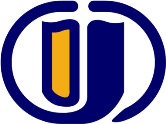 DEPARTMENT OF HEALTHCARE MANAGEMENTCOURSE INFORMATION FORMCOURSE LEVELPROGRAM QUTCOMESPlace choose never(1), few(2) or many(3) regarding your course ESOGU INSTITUTE OF HEALTH SCIENCEDEPARTMENT OF HEALTHCARE MANAGEMENTCOURSE INFORMATION FORMCOURSE LEVELPROGRAM QUTCOMESPlace choose never(1), few(2) or many(3) regarding your course ESOGU INSTITUTE OF HEALTH SCIENCEDEPARTMENT OF HEALTHCARE MANAGEMENTCOURSE INFORMATION FORMCOURSE LEVELPROGRAM QUTCOMESPlace choose never(1), few(2) or many(3) regarding your course ESOGU INSTITUTE OF HEALTH SCIENCEDEPARTMENT OF HEALTHCARE MANAGEMENTCOURSE INFORMATION FORMCOURSE LEVELPROGRAM QUTCOMESPlace choose never(1), few(2) or many(3) regarding your course ESOGU INSTITUTE OF HEALTH SCIENCEDEPARTMENT OF HEALTHCARE MANAGEMENTCOURSE INFORMATION FORMCOURSE LEVELPROGRAM QUTCOMESPlace choose never(1), few(2) or many(3) regarding your course ESOGU INSTITUTE OF HEALTH SCIENCEDEPARTMENT OF HEALTHCARE MANAGEMENTCOURSE INFORMATION FORMCOURSE LEVELPROGRAM QUTCOMESPlace choose never(1), few(2) or many(3) regarding your course ESOGU INSTITUTE OF HEALTH SCIENCEDEPARTMENT OF HEALTHCARE MANAGEMENT COURSE INFORMATION FORMCOURSE LEVELPROGRAM QUTCOMESPlace choose never(1), few(2) or many(3) regarding your course ESOGU INSTITUTE OF HEALTH SCIENCEDEPARTMENT OF HEALTHCARE MANAGEMENTCOURSE INFORMATION FORMCOURSE LEVELPROGRAM QUTCOMESPlace choose never(1), few(2) or many(3) regarding your course ESOGU INSTITUTE OF HEALTH SCIENCEDEPARTMENT OF HEALTHCARE MANAGEMENTCOURSE INFORMATION FORMCOURSE LEVELPROGRAM QUTCOMESPlace choose never(1), few(2) or many(3) regarding your course ESOGU INSTITUTE OF HEALTH SCIENCEDEPARTMENT OF HEALTHCARE MANAGEMENTCOURSE INFORMATION FORMCOURSE LEVELPROGRAM QUTCOMESPlace choose never(1), few(2) or many(3) regarding your course ESOGU INSTITUTE OF HEALTH SCIENCEDEPARTMENT OF HEALTHCARE MANAGEMENTCOURSE INFORMATION FORMCOURSE LEVELPROGRAM QUTCOMESPlace choose never(1), few(2) or many(3) regarding your course ESOGU INSTITUTE OF HEALTH SCIENCEDEPARTMENT OF HEALTHCARE MANAGEMENT COURSE INFORMATION FORMCOURSE LEVELPROGRAM QUTCOMESPlace choose never(1), few(2) or many(3) regarding your course ESOGU INSTITUTE OF HEALTH SCIENCEDEPARTMENT OF HEALTHCARE MANAGEMENTCOURSE INFORMATION FORMCOURSE LEVELPROGRAM QUTCOMESPlace choose never(1), few(2) or many(3) regarding your course ESOGU INSTITUTE OF HEALTH SCIENCEDEPARTMENT OF HEALTHCARE MANAGEMENTCOURSE INFORMATION FORMCOURSE LEVELPROGRAM QUTCOMESPlace choose never(1), few(2) or many(3) regarding your course ESOGU INSTITUTE OF HEALTH SCIENCEDEPARTMENT OF HEALTHCARE MANAGEMENTCOURSE INFORMATION FORMCOURSE LEVELPROGRAM QUTCOMESPlace choose never(1), few(2) or many(3) regarding your course ESOGU INSTITUTE OF HEALTH SCIENCEDEPARTMENT OF HEALTHCARE MANAGEMENTCOURSE INFORMATION FORMCOURSE LEVELPROGRAM QUTCOMESPlace choose never(1), few(2) or many(3) regarding your course ESOGU INSTITUTE OF HEALTH SCIENCEDEPARTMENT OF HEALTHCARE MANAGEMENTCOURSE INFORMATION FORMCOURSE LEVELPROGRAM QUTCOMESPlace choose never(1), few(2) or many(3) regarding your course ESOGU INSTITUTE OF HEALTH SCIENCEDEPARTMENT OF HEALTHCARE MANAGEMENTCOURSE INFORMATION FORMCOURSE LEVELPROGRAM QUTCOMESPlace choose never(1), few(2) or many(3) regarding your course ESOGU INSTITUTE OF HEALTH SCIENCEDEPARTMENT OF HEALTHCARE MANAGEMENTCOURSE INFORMATION FORMCOURSE LEVELPROGRAM QUTCOMESPlace choose never(1), few(2) or many(3) regarding your course ESOGU INSTITUTE OF HEALTH SCIENCEDEPARTMENT OF HEALTHCARE MANAGEMENTCOURSE INFORMATION FORMCOURSE LEVELPROGRAM QUTCOMESPlace choose never(1), few(2) or many(3) regarding your course ESOGU INSTITUTE OF HEALTH SCIENCEDEPARTMENT OF HEALTHCARE MANAGEMENTCOURSE INFORMATION FORMCOURSE LEVELPROGRAM QUTCOMESPlace choose never(1), few(2) or many(3) regarding your course ESOGU INSTITUTE OF HEALTH SCIENCEDEPARTMENT OF HEALTHCARE MANAGEMENTCOURSE INFORMATION FORMCOURSE LEVELPROGRAM QUTCOMESPlace choose never(1), few(2) or many(3) regarding your course ESOGU INSTITUTE OF HEALTH SCIENCEDEPARTMENT OF HEALTHCARE MANAGEMENTCOURSE INFORMATION FORMCOURSE LEVELPROGRAM QUTCOMESPlace choose never(1), few(2) or many(3) regarding your course ESOGU INSTITUTE OF HEALTH SCIENCEDEPARTMENT OF HEALTHCARE MANAGEMENTCOURSE INFORMATION FORMCOURSE LEVELPROGRAM QUTCOMESPlace choose never(1), few(2) or many(3) regarding your course ESOGU INSTITUTE OF HEALTH SCIENCEDEPARTMENT OF HEALTHCARE MANAGEMENTCOURSE INFORMATION FORMCOURSE LEVELPROGRAM QUTCOMESPlace choose never(1), few(2) or many(3) regarding your course ESOGU INSTITUTE OF HEALTH SCIENCEDEPARTMENT OF HEALTHCARE MANAGEMENTCOURSE INFORMATION FORMCOURSE LEVELPROGRAM QUTCOMESPlace choose never(1), few(2) or many(3) regarding your course Course CodeCourse NameECTST+P+LC/ELanguageFall SemesterFall SemesterFall SemesterFall SemesterFall SemesterFall Semester522901201HEALTH CARE MANAGEMENT63+0+0COMPULSORYTÜRKÇE522901202HEALTH ECONOMICS83+0+0ELECTIVETÜRKÇE522901203QUALİTY MANAGEMENT IN HEALTH INSTITUTIONS 83+0+0ELECTIVETÜRKÇE522901204PRODUCTİON MANAGEMENT IN HEALTH INSTITUTIONS83+0+0ELECTIVETÜRKÇE522901205STRATEGIC MANAGEMENT IN HEALTH INSTITUTIONS83+0+0ELECTIVETÜRKÇE522901206COST ACCOUNTİNG IN HEALTH INSTITUTIONS83+0+0ELECTIVETÜRKÇE522901207HEALTH LAW AND ETHICS83+0+0ELECTIVETÜRKÇE522901208LEAN MANUFACTURING IN HEALTH INSTITUTIONS83+0+0ELECTIVETÜRKÇE522901209LEGISLATION IN HEALTH INSTITUTIONS83+0+0ELECTIVETÜRKÇE522901210CONTRACT MANAGEMENT IN HEALTH INSTITUTIONS 83+0+0ELECTIVETÜRKÇE522901211ENTREPRENEURSHIP83+0+0ELECTIVETÜRKÇE522901212MANAGEMENT AND ORGANIZATION83+0+0ELECTIVETÜRKÇE522901213INFORMATİON SYSTEMS IN HEALTH INSTITUTIONS83+0+0ELECTIVETÜRKÇE                                                                   Sum of Fall Semester:                                                                   Sum of Fall Semester:102Spring Semester:Spring Semester:Spring Semester:Spring Semester:Spring Semester:Spring Semester:522901400SEMINAR80+1+0COMPULSORYTÜRKÇE522902201FINANCIAL MANAGEMENT IN HEALTH INSTITUTIONS83+0+0ELECTIVETÜRKÇE522902202HUMAN RESOURCES MANAGEMENT  INSTITUTIONS 83+0+0ELECTIVETÜRKÇE522902203MARKETING MANAGEMENT IN HEALTH INSTITUTIONS83+0+0ELECTIVETÜRKÇE522902204LEADERSHIP IN HEALTH INSTITUTIONS83+0+0ELECTIVETÜRKÇE522902205QUANTITATIVE METHODS IN HEALTH INSTITUTIONS 83+0+0ELECTIVETÜRKÇE522902206QUALITY SYSTEMS AND APPLICATIONS83+0+0ELECTIVETÜRKÇE522902207HEALTH POLITICS83+0+0ELECTIVETÜRKÇE522902208ADMINISTRATIVE EPIDEMIOLOGY83+0+0ELECTIVETÜRKÇE522902209INVESTMENT PROJECT EVALUATİON83+0+0ELECTIVETÜRKÇE522902210CLINICAL QUALITY83+0+0ELECTIVETÜRKÇE522902211RISK MANAGEMENT IN HEALTH INSTITUTIONS83+0+0ELECTIVETÜRKÇE522902212ORGANIZATIONAL BEHAVIOR83+0+0ELECTIVETÜRKÇESum of Spring Semester:Sum of Spring Semester:104SUM OF SEMESTER:SUM OF SEMESTER:206COURSE CODE: 522901201DEPARTMENT: HEALTHCARE MANAGEMENTDEPARTMENT: HEALTHCARE MANAGEMENTDEPARTMENT: HEALTHCARE MANAGEMENTDEPARTMENT: HEALTHCARE MANAGEMENTCOURSE NAME:HEALTHCARE MANAGEMENTHEALTHCARE MANAGEMENTINSTRUCTOR NAMEINSTRUCTOR NAMECOURSE LANGUAGETurkish:  XEnglish: COURSE LANGUAGETurkish:  XEnglish: Course CatagoryCourse CatagoryCourse CatagoryINSTRUCTOR NAMEINSTRUCTOR NAMECOURSE LANGUAGETurkish:  XEnglish: COURSE LANGUAGETurkish:  XEnglish: TechnicalMedicalOther(……)XPROPAEDEUTICM.SC.Ph.D.COURSE OF PROVINCEXSEMESTERWEEKLY COURSE PERIODWEEKLY COURSE PERIODWEEKLY COURSE PERIODWEEKLY COURSE PERIODCOURSE OFCOURSE OFCOURSE OFCOURSE OFSEMESTERTheoricPracticePracticeLaboratoryCreditECTSTYPETYPESpring  Autumn  X3 0 00 3 8COMPULSORY         ELECTIVE          X                      -COMPULSORY         ELECTIVE          X                      -ASSESMENT CRITERIAASSESMENT CRITERIAASSESMENT CRITERIAASSESMENT CRITERIAASSESMENT CRITERIAASSESMENT CRITERIAASSESMENT CRITERIAASSESMENT CRITERIAASSESMENT CRITERIAMID-TERMMID-TERMMID-TERMACTIVITYACTIVITYACTIVITYACTIVITYQuantityPercentage (%)MID-TERMMID-TERMMID-TERM1st Mid-Term1st Mid-Term1st Mid-Term1st Mid-TermMID-TERMMID-TERMMID-TERM2 nd Mid- Term2 nd Mid- Term2 nd Mid- Term2 nd Mid- TermMID-TERMMID-TERMMID-TERMQuizQuizQuizQuiz150MID-TERMMID-TERMMID-TERMHomeworkHomeworkHomeworkHomeworkMID-TERMMID-TERMMID-TERMProjectProjectProjectProjectMID-TERMMID-TERMMID-TERMOral ExamOral ExamOral ExamOral ExamMID-TERMMID-TERMMID-TERMOther (………)Other (………)Other (………)Other (………)FINALFINALFINALQuizQuizQuizQuizFINALFINALFINALHomeworkHomeworkHomeworkHomeworkFINALFINALFINALProjectProjectProjectProjectFINALFINALFINALOral ExamOral ExamOral ExamOral Exam150FINALFINALFINALOther(……………….)Other(……………….)Other(……………….)Other(……………….)MAKE-UP EXAMMAKE-UP EXAMMAKE-UP EXAMOralOralOralWrittenOral and WrittenMultiple ChoiceMAKE-UP EXAMMAKE-UP EXAMMAKE-UP EXAMXPREREQUISITE(S)PREREQUISITE(S)PREREQUISITE(S)COURSE CONTENTCOURSE CONTENTCOURSE CONTENTThe history of health, health services, and hospital services; hospital management as a profession and its history; increasinf importance of curative health care services in improving health status of community; core principles for well-managed health care organisations; skill, knowledge and ağabeylities in becoming a succesfull health care manager; and development and changes in hospital sector in recent years.The history of health, health services, and hospital services; hospital management as a profession and its history; increasinf importance of curative health care services in improving health status of community; core principles for well-managed health care organisations; skill, knowledge and ağabeylities in becoming a succesfull health care manager; and development and changes in hospital sector in recent years.The history of health, health services, and hospital services; hospital management as a profession and its history; increasinf importance of curative health care services in improving health status of community; core principles for well-managed health care organisations; skill, knowledge and ağabeylities in becoming a succesfull health care manager; and development and changes in hospital sector in recent years.The history of health, health services, and hospital services; hospital management as a profession and its history; increasinf importance of curative health care services in improving health status of community; core principles for well-managed health care organisations; skill, knowledge and ağabeylities in becoming a succesfull health care manager; and development and changes in hospital sector in recent years.The history of health, health services, and hospital services; hospital management as a profession and its history; increasinf importance of curative health care services in improving health status of community; core principles for well-managed health care organisations; skill, knowledge and ağabeylities in becoming a succesfull health care manager; and development and changes in hospital sector in recent years.The history of health, health services, and hospital services; hospital management as a profession and its history; increasinf importance of curative health care services in improving health status of community; core principles for well-managed health care organisations; skill, knowledge and ağabeylities in becoming a succesfull health care manager; and development and changes in hospital sector in recent years.COURSE AIMSCOURSE AIMSCOURSE AIMSThis course aims to health the students to understand how health systems and health care organisations Works and to teach basic elements to understand other courses in the programme.This course aims to health the students to understand how health systems and health care organisations Works and to teach basic elements to understand other courses in the programme.This course aims to health the students to understand how health systems and health care organisations Works and to teach basic elements to understand other courses in the programme.This course aims to health the students to understand how health systems and health care organisations Works and to teach basic elements to understand other courses in the programme.This course aims to health the students to understand how health systems and health care organisations Works and to teach basic elements to understand other courses in the programme.This course aims to health the students to understand how health systems and health care organisations Works and to teach basic elements to understand other courses in the programme.COURSE OBJECTIVESCOURSE OBJECTIVESCOURSE OBJECTIVESThe course includes the definition of health institutions, characteristics and functions of health institutions, hospital organization and health organization, evaluation and proposal of health care systems in Turkey and in the world, management informatics and health sector, health system, health services and usage, basic features of health services, development skills. It aims to give information to the students about the structure and functioning of health institutions.The course includes the definition of health institutions, characteristics and functions of health institutions, hospital organization and health organization, evaluation and proposal of health care systems in Turkey and in the world, management informatics and health sector, health system, health services and usage, basic features of health services, development skills. It aims to give information to the students about the structure and functioning of health institutions.The course includes the definition of health institutions, characteristics and functions of health institutions, hospital organization and health organization, evaluation and proposal of health care systems in Turkey and in the world, management informatics and health sector, health system, health services and usage, basic features of health services, development skills. It aims to give information to the students about the structure and functioning of health institutions.The course includes the definition of health institutions, characteristics and functions of health institutions, hospital organization and health organization, evaluation and proposal of health care systems in Turkey and in the world, management informatics and health sector, health system, health services and usage, basic features of health services, development skills. It aims to give information to the students about the structure and functioning of health institutions.The course includes the definition of health institutions, characteristics and functions of health institutions, hospital organization and health organization, evaluation and proposal of health care systems in Turkey and in the world, management informatics and health sector, health system, health services and usage, basic features of health services, development skills. It aims to give information to the students about the structure and functioning of health institutions.The course includes the definition of health institutions, characteristics and functions of health institutions, hospital organization and health organization, evaluation and proposal of health care systems in Turkey and in the world, management informatics and health sector, health system, health services and usage, basic features of health services, development skills. It aims to give information to the students about the structure and functioning of health institutions.LEARNING OUTCOMES LEARNING OUTCOMES LEARNING OUTCOMES 1.Learns the definitions of health services, the types of health care organisations and the factors affecting health status.2.Knows the history of health services.3.Learns the definition, objectives, functions of hospitals, and knows the difference between hospitals and other health care organisations.4.Learns the latest developments and evaluates the effects of new developments on hospital management.5.Learns the features of well-managed health care organisations.6.Learns the importance of hospitals in community life and knows essential elements of hospital organisations.7.Learns the history of profession of hospital management and essential skills and knowledge of successful hospital managers.1.Learns the definitions of health services, the types of health care organisations and the factors affecting health status.2.Knows the history of health services.3.Learns the definition, objectives, functions of hospitals, and knows the difference between hospitals and other health care organisations.4.Learns the latest developments and evaluates the effects of new developments on hospital management.5.Learns the features of well-managed health care organisations.6.Learns the importance of hospitals in community life and knows essential elements of hospital organisations.7.Learns the history of profession of hospital management and essential skills and knowledge of successful hospital managers.1.Learns the definitions of health services, the types of health care organisations and the factors affecting health status.2.Knows the history of health services.3.Learns the definition, objectives, functions of hospitals, and knows the difference between hospitals and other health care organisations.4.Learns the latest developments and evaluates the effects of new developments on hospital management.5.Learns the features of well-managed health care organisations.6.Learns the importance of hospitals in community life and knows essential elements of hospital organisations.7.Learns the history of profession of hospital management and essential skills and knowledge of successful hospital managers.1.Learns the definitions of health services, the types of health care organisations and the factors affecting health status.2.Knows the history of health services.3.Learns the definition, objectives, functions of hospitals, and knows the difference between hospitals and other health care organisations.4.Learns the latest developments and evaluates the effects of new developments on hospital management.5.Learns the features of well-managed health care organisations.6.Learns the importance of hospitals in community life and knows essential elements of hospital organisations.7.Learns the history of profession of hospital management and essential skills and knowledge of successful hospital managers.1.Learns the definitions of health services, the types of health care organisations and the factors affecting health status.2.Knows the history of health services.3.Learns the definition, objectives, functions of hospitals, and knows the difference between hospitals and other health care organisations.4.Learns the latest developments and evaluates the effects of new developments on hospital management.5.Learns the features of well-managed health care organisations.6.Learns the importance of hospitals in community life and knows essential elements of hospital organisations.7.Learns the history of profession of hospital management and essential skills and knowledge of successful hospital managers.1.Learns the definitions of health services, the types of health care organisations and the factors affecting health status.2.Knows the history of health services.3.Learns the definition, objectives, functions of hospitals, and knows the difference between hospitals and other health care organisations.4.Learns the latest developments and evaluates the effects of new developments on hospital management.5.Learns the features of well-managed health care organisations.6.Learns the importance of hospitals in community life and knows essential elements of hospital organisations.7.Learns the history of profession of hospital management and essential skills and knowledge of successful hospital managers.TEXTBOOK(S)TEXTBOOK(S)TEXTBOOK(S)1. Lawrence F. Wolper (1995). Health Care Administration: Principles, Practices, Structure, and Delivery. Aspen Publishers, Inc., Gaithersburg, Maryland.1. Lawrence F. Wolper (1995). Health Care Administration: Principles, Practices, Structure, and Delivery. Aspen Publishers, Inc., Gaithersburg, Maryland.1. Lawrence F. Wolper (1995). Health Care Administration: Principles, Practices, Structure, and Delivery. Aspen Publishers, Inc., Gaithersburg, Maryland.1. Lawrence F. Wolper (1995). Health Care Administration: Principles, Practices, Structure, and Delivery. Aspen Publishers, Inc., Gaithersburg, Maryland.1. Lawrence F. Wolper (1995). Health Care Administration: Principles, Practices, Structure, and Delivery. Aspen Publishers, Inc., Gaithersburg, Maryland.1. Lawrence F. Wolper (1995). Health Care Administration: Principles, Practices, Structure, and Delivery. Aspen Publishers, Inc., Gaithersburg, Maryland.REFERENCESREFERENCESREFERENCES1. Kavuncubaşı Şahin (2010). Hastane ve Sağlık Kurumları Yönetimi, Siyasal Kitapevi, Ankara.2. John R. Griffith (1995). The Well-Managed Health Care Organization. AUPHA Press/Health Administration Press, Ann Arbor, Michigan.3. Stephen M. Shortell, Arneold D. Kaluzny (2000). Health Care Management: Organization Design and Behavior. Delmar Thomson Learning.4. John A. Witt (1987). Building A Better Hospital Board. Management Series, American College of Healtcare Executives, Michigan.5. Kieran Walshe, Judith Smith (2007). Healtcare Management. Open University Press, New York.1. Kavuncubaşı Şahin (2010). Hastane ve Sağlık Kurumları Yönetimi, Siyasal Kitapevi, Ankara.2. John R. Griffith (1995). The Well-Managed Health Care Organization. AUPHA Press/Health Administration Press, Ann Arbor, Michigan.3. Stephen M. Shortell, Arneold D. Kaluzny (2000). Health Care Management: Organization Design and Behavior. Delmar Thomson Learning.4. John A. Witt (1987). Building A Better Hospital Board. Management Series, American College of Healtcare Executives, Michigan.5. Kieran Walshe, Judith Smith (2007). Healtcare Management. Open University Press, New York.1. Kavuncubaşı Şahin (2010). Hastane ve Sağlık Kurumları Yönetimi, Siyasal Kitapevi, Ankara.2. John R. Griffith (1995). The Well-Managed Health Care Organization. AUPHA Press/Health Administration Press, Ann Arbor, Michigan.3. Stephen M. Shortell, Arneold D. Kaluzny (2000). Health Care Management: Organization Design and Behavior. Delmar Thomson Learning.4. John A. Witt (1987). Building A Better Hospital Board. Management Series, American College of Healtcare Executives, Michigan.5. Kieran Walshe, Judith Smith (2007). Healtcare Management. Open University Press, New York.1. Kavuncubaşı Şahin (2010). Hastane ve Sağlık Kurumları Yönetimi, Siyasal Kitapevi, Ankara.2. John R. Griffith (1995). The Well-Managed Health Care Organization. AUPHA Press/Health Administration Press, Ann Arbor, Michigan.3. Stephen M. Shortell, Arneold D. Kaluzny (2000). Health Care Management: Organization Design and Behavior. Delmar Thomson Learning.4. John A. Witt (1987). Building A Better Hospital Board. Management Series, American College of Healtcare Executives, Michigan.5. Kieran Walshe, Judith Smith (2007). Healtcare Management. Open University Press, New York.1. Kavuncubaşı Şahin (2010). Hastane ve Sağlık Kurumları Yönetimi, Siyasal Kitapevi, Ankara.2. John R. Griffith (1995). The Well-Managed Health Care Organization. AUPHA Press/Health Administration Press, Ann Arbor, Michigan.3. Stephen M. Shortell, Arneold D. Kaluzny (2000). Health Care Management: Organization Design and Behavior. Delmar Thomson Learning.4. John A. Witt (1987). Building A Better Hospital Board. Management Series, American College of Healtcare Executives, Michigan.5. Kieran Walshe, Judith Smith (2007). Healtcare Management. Open University Press, New York.1. Kavuncubaşı Şahin (2010). Hastane ve Sağlık Kurumları Yönetimi, Siyasal Kitapevi, Ankara.2. John R. Griffith (1995). The Well-Managed Health Care Organization. AUPHA Press/Health Administration Press, Ann Arbor, Michigan.3. Stephen M. Shortell, Arneold D. Kaluzny (2000). Health Care Management: Organization Design and Behavior. Delmar Thomson Learning.4. John A. Witt (1987). Building A Better Hospital Board. Management Series, American College of Healtcare Executives, Michigan.5. Kieran Walshe, Judith Smith (2007). Healtcare Management. Open University Press, New York.                                COURSE SYLLABUS                                COURSE SYLLABUSWEEK   DATESUBJECTS/TOPICS1Health, health services and Turkish health system2History of hospital, management and organization of hospital, hospitals in Turkish health system3Strategic hospital planning, decision of hospital facility location and application in Turkey4Hospital board and public hospital assocations5Hospital management, administrator of hospital and application in Turkey6Midterm7Doctors, nurses and other health professional and application in Turkey8Hospital support services: radiology and laboratory9Management of patient services, health and hospital ınformation systems, the current situation of in turkish hospital10Hospital payment methods and application in Turkey11Management of pharmacy and food services example of Turkey management of pharmacy and food services example of Turkey12Materials and building management and application in Turkey13Teamwork in health ınstitutions and conflict management14Power, politics and strategic partnership in health ınstitutions, organisational innovation, change, learning, performance in health ınstitutions and application in Turkey15Preperation for the general exam16General examinationNO1231Gather as well as apply knowledge of health sciencesGather as well as apply knowledge of health sciencesX2Ask scientific questions and form hypothesisAsk scientific questions and form hypothesisX3Search and interpret scientific literatureSearch and interpret scientific literatureX4Design and conduct experiments as well as analyze and interpret the dataDesign and conduct experiments as well as analyze and interpret the dataX5Learn how to use the experimental equipment effectivelyLearn how to use the experimental equipment effectivelyX6Function on multi-disciplinary teamsFunction on multi-disciplinary teamsX7Identify, formulate, and solve medical problemsIdentify, formulate, and solve medical problemsX8Use computer effectively both in conducting the experiments and analyzing the dataUse computer effectively both in conducting the experiments and analyzing the dataX9Understand the impact of experimental solutions on national and international sciencesUnderstand the impact of experimental solutions on national and international sciencesX10Use effective written and oral communication/presentation skillsUse effective written and oral communication/presentation skillsX11Get an understanding of  professional and ethical responsibilityGet an understanding of  professional and ethical responsibilityX12Get a recognition of the need for, and an ability to engage in lifelong learningGet a recognition of the need for, and an ability to engage in lifelong learningX13Know basic medical  themesKnow basic medical  themesX14Get a skill to place basic themes in  center of ethical problemsGet a skill to place basic themes in  center of ethical problemsXInstructor NameSignInstructor NameSignDateDateDateDateDateCOURSE CODE: 522901202DEPARTMENT: HEALTHCARE MANAGEMENTDEPARTMENT: HEALTHCARE MANAGEMENTDEPARTMENT: HEALTHCARE MANAGEMENTDEPARTMENT: HEALTHCARE MANAGEMENTCOURSE NAME:HEALTH ECONOMICSHEALTH ECONOMICSINSTRUCTOR NAMEINSTRUCTOR NAMECOURSE LANGUAGETurkish:  XEnglish: COURSE LANGUAGETurkish:  XEnglish: Course CatagoryCourse CatagoryCourse CatagoryINSTRUCTOR NAMEINSTRUCTOR NAMECOURSE LANGUAGETurkish:  XEnglish: COURSE LANGUAGETurkish:  XEnglish: TechnicalMedicalOther(……)XPROPAEDEUTICM.SC.Ph.D.COURSE OF PROVINCEXSEMESTERWEEKLY COURSE PERIODWEEKLY COURSE PERIODWEEKLY COURSE PERIODWEEKLY COURSE PERIODCOURSE OFCOURSE OFCOURSE OFCOURSE OFSEMESTERTheoricPracticePracticeLaboratoryCreditECTSTYPETYPESpring Autumn  X3 0 00 3 8COMPULSORY         ELECTIVE                               XCOMPULSORY         ELECTIVE                               XASSESMENT CRITERIAASSESMENT CRITERIAASSESMENT CRITERIAASSESMENT CRITERIAASSESMENT CRITERIAASSESMENT CRITERIAASSESMENT CRITERIAASSESMENT CRITERIAASSESMENT CRITERIAMID-TERMMID-TERMMID-TERMACTIVITYACTIVITYACTIVITYACTIVITYQuantityPercentage (%)MID-TERMMID-TERMMID-TERM1st Mid-Term1st Mid-Term1st Mid-Term1st Mid-TermMID-TERMMID-TERMMID-TERM2 nd Mid- Term2 nd Mid- Term2 nd Mid- Term2 nd Mid- TermMID-TERMMID-TERMMID-TERMQuizQuizQuizQuiz150MID-TERMMID-TERMMID-TERMHomeworkHomeworkHomeworkHomeworkMID-TERMMID-TERMMID-TERMProjectProjectProjectProjectMID-TERMMID-TERMMID-TERMOral ExamOral ExamOral ExamOral ExamMID-TERMMID-TERMMID-TERMOther (………)Other (………)Other (………)Other (………)FINALFINALFINALQuizQuizQuizQuizFINALFINALFINALHomeworkHomeworkHomeworkHomeworkFINALFINALFINALProjectProjectProjectProjectFINALFINALFINALOral ExamOral ExamOral ExamOral Exam150FINALFINALFINALOther(……………….)Other(……………….)Other(……………….)Other(……………….)MAKE-UP EXAMMAKE-UP EXAMMAKE-UP EXAMOralOralOralWrittenOral and WrittenMultiple ChoiceMAKE-UP EXAMMAKE-UP EXAMMAKE-UP EXAMXPREREQUISITE(S)PREREQUISITE(S)PREREQUISITE(S)COURSE CONTENTCOURSE CONTENTCOURSE CONTENTThe course aims to provide the knowledge and skills necessary for the use of economic informatics rules in the health sector in order to improve health and health services. The course will cover the basic concepts of the Turkish economy and health economics, supply, demand and cost relations in health services, economic analysis in health services, international economy and international health economics.The course aims to provide the knowledge and skills necessary for the use of economic informatics rules in the health sector in order to improve health and health services. The course will cover the basic concepts of the Turkish economy and health economics, supply, demand and cost relations in health services, economic analysis in health services, international economy and international health economics.The course aims to provide the knowledge and skills necessary for the use of economic informatics rules in the health sector in order to improve health and health services. The course will cover the basic concepts of the Turkish economy and health economics, supply, demand and cost relations in health services, economic analysis in health services, international economy and international health economics.The course aims to provide the knowledge and skills necessary for the use of economic informatics rules in the health sector in order to improve health and health services. The course will cover the basic concepts of the Turkish economy and health economics, supply, demand and cost relations in health services, economic analysis in health services, international economy and international health economics.The course aims to provide the knowledge and skills necessary for the use of economic informatics rules in the health sector in order to improve health and health services. The course will cover the basic concepts of the Turkish economy and health economics, supply, demand and cost relations in health services, economic analysis in health services, international economy and international health economics.The course aims to provide the knowledge and skills necessary for the use of economic informatics rules in the health sector in order to improve health and health services. The course will cover the basic concepts of the Turkish economy and health economics, supply, demand and cost relations in health services, economic analysis in health services, international economy and international health economics.COURSE AIMSCOURSE AIMSCOURSE AIMSIt is aimed to teach health economics system, concept and methodology, to make health economics analysis, to analyze and evaluate Turkish health economics.It is aimed to teach health economics system, concept and methodology, to make health economics analysis, to analyze and evaluate Turkish health economics.It is aimed to teach health economics system, concept and methodology, to make health economics analysis, to analyze and evaluate Turkish health economics.It is aimed to teach health economics system, concept and methodology, to make health economics analysis, to analyze and evaluate Turkish health economics.It is aimed to teach health economics system, concept and methodology, to make health economics analysis, to analyze and evaluate Turkish health economics.It is aimed to teach health economics system, concept and methodology, to make health economics analysis, to analyze and evaluate Turkish health economics.COURSE OBJECTIVESCOURSE OBJECTIVESCOURSE OBJECTIVESThis course includes the concept of health economics, development and place of health sector in economy, health economics system and health supply and demand analysis, interest of economic sector in economic growth and development, planning of economic planning and health sector, project evaluation in health sector, , pharmaceutical industry and economy, economic rationality in health policies, economic evaluation techniques and Turkey's health economy.This course includes the concept of health economics, development and place of health sector in economy, health economics system and health supply and demand analysis, interest of economic sector in economic growth and development, planning of economic planning and health sector, project evaluation in health sector, , pharmaceutical industry and economy, economic rationality in health policies, economic evaluation techniques and Turkey's health economy.This course includes the concept of health economics, development and place of health sector in economy, health economics system and health supply and demand analysis, interest of economic sector in economic growth and development, planning of economic planning and health sector, project evaluation in health sector, , pharmaceutical industry and economy, economic rationality in health policies, economic evaluation techniques and Turkey's health economy.This course includes the concept of health economics, development and place of health sector in economy, health economics system and health supply and demand analysis, interest of economic sector in economic growth and development, planning of economic planning and health sector, project evaluation in health sector, , pharmaceutical industry and economy, economic rationality in health policies, economic evaluation techniques and Turkey's health economy.This course includes the concept of health economics, development and place of health sector in economy, health economics system and health supply and demand analysis, interest of economic sector in economic growth and development, planning of economic planning and health sector, project evaluation in health sector, , pharmaceutical industry and economy, economic rationality in health policies, economic evaluation techniques and Turkey's health economy.This course includes the concept of health economics, development and place of health sector in economy, health economics system and health supply and demand analysis, interest of economic sector in economic growth and development, planning of economic planning and health sector, project evaluation in health sector, , pharmaceutical industry and economy, economic rationality in health policies, economic evaluation techniques and Turkey's health economy.LEARNING OUTCOMES LEARNING OUTCOMES LEARNING OUTCOMES 1.Students explain the definition, importance and reasons of development of health economics2.Students explain the supply of and demand for health care services and their determinants3.Students explain the market failure in health care services4.Students explain health expenditures and financing health care; discuss the relationship among the economic growth, development and health sector5.Student explain the economic evaluation techniques1.Students explain the definition, importance and reasons of development of health economics2.Students explain the supply of and demand for health care services and their determinants3.Students explain the market failure in health care services4.Students explain health expenditures and financing health care; discuss the relationship among the economic growth, development and health sector5.Student explain the economic evaluation techniques1.Students explain the definition, importance and reasons of development of health economics2.Students explain the supply of and demand for health care services and their determinants3.Students explain the market failure in health care services4.Students explain health expenditures and financing health care; discuss the relationship among the economic growth, development and health sector5.Student explain the economic evaluation techniques1.Students explain the definition, importance and reasons of development of health economics2.Students explain the supply of and demand for health care services and their determinants3.Students explain the market failure in health care services4.Students explain health expenditures and financing health care; discuss the relationship among the economic growth, development and health sector5.Student explain the economic evaluation techniques1.Students explain the definition, importance and reasons of development of health economics2.Students explain the supply of and demand for health care services and their determinants3.Students explain the market failure in health care services4.Students explain health expenditures and financing health care; discuss the relationship among the economic growth, development and health sector5.Student explain the economic evaluation techniques1.Students explain the definition, importance and reasons of development of health economics2.Students explain the supply of and demand for health care services and their determinants3.Students explain the market failure in health care services4.Students explain health expenditures and financing health care; discuss the relationship among the economic growth, development and health sector5.Student explain the economic evaluation techniquesTEXTBOOK(S)TEXTBOOK(S)TEXTBOOK(S)1.Sherman Folland, Allen C. Goodman, Miron Stano (1997). The Economics of Health and Health Care. Prentice Hall, Upper Saddle River, NJ.1.Sherman Folland, Allen C. Goodman, Miron Stano (1997). The Economics of Health and Health Care. Prentice Hall, Upper Saddle River, NJ.1.Sherman Folland, Allen C. Goodman, Miron Stano (1997). The Economics of Health and Health Care. Prentice Hall, Upper Saddle River, NJ.1.Sherman Folland, Allen C. Goodman, Miron Stano (1997). The Economics of Health and Health Care. Prentice Hall, Upper Saddle River, NJ.1.Sherman Folland, Allen C. Goodman, Miron Stano (1997). The Economics of Health and Health Care. Prentice Hall, Upper Saddle River, NJ.1.Sherman Folland, Allen C. Goodman, Miron Stano (1997). The Economics of Health and Health Care. Prentice Hall, Upper Saddle River, NJ.REFERENCESREFERENCESREFERENCES 1.Alistair McGuire, John Henderson, Gavin Mooney (1995). The Economics of Health Care. An Introductroy Text, New York.Paul J. Feldstein (1993). Health Care Economics. Delmar Publishers, New York.2.William Jack (1999). Principles of Health Economics for Developing Countries. The World Bank, Washington.3.Thomas E. Getzen (1997). Health Economics: Fundamentals and Flow of Funds. John Wiley & Sons, Inc. New York.4.Philip Jacobs (1997). The Economics of Health and Medical Care. An Aspen Publication, Maryland.5.Yuanli Liu, Yusuf Çelik, Bayram Şahin. `Türkiye?de Sağlık ve İlaç Harcamaları?. Eylül 2005, ISBN 975-00370-0-6, SUVAK, Ankara.6.Victor Fuchs (1974). Who Shall Live? Health Economics and Social Choice. Basic Books Inc., New York.7.Ivan Illich (1995). Sağlığın Gasbı. Çeviren: Süha Sertabioğlu. Ayrıntı Yayınları, İstanbul. 1.Alistair McGuire, John Henderson, Gavin Mooney (1995). The Economics of Health Care. An Introductroy Text, New York.Paul J. Feldstein (1993). Health Care Economics. Delmar Publishers, New York.2.William Jack (1999). Principles of Health Economics for Developing Countries. The World Bank, Washington.3.Thomas E. Getzen (1997). Health Economics: Fundamentals and Flow of Funds. John Wiley & Sons, Inc. New York.4.Philip Jacobs (1997). The Economics of Health and Medical Care. An Aspen Publication, Maryland.5.Yuanli Liu, Yusuf Çelik, Bayram Şahin. `Türkiye?de Sağlık ve İlaç Harcamaları?. Eylül 2005, ISBN 975-00370-0-6, SUVAK, Ankara.6.Victor Fuchs (1974). Who Shall Live? Health Economics and Social Choice. Basic Books Inc., New York.7.Ivan Illich (1995). Sağlığın Gasbı. Çeviren: Süha Sertabioğlu. Ayrıntı Yayınları, İstanbul. 1.Alistair McGuire, John Henderson, Gavin Mooney (1995). The Economics of Health Care. An Introductroy Text, New York.Paul J. Feldstein (1993). Health Care Economics. Delmar Publishers, New York.2.William Jack (1999). Principles of Health Economics for Developing Countries. The World Bank, Washington.3.Thomas E. Getzen (1997). Health Economics: Fundamentals and Flow of Funds. John Wiley & Sons, Inc. New York.4.Philip Jacobs (1997). The Economics of Health and Medical Care. An Aspen Publication, Maryland.5.Yuanli Liu, Yusuf Çelik, Bayram Şahin. `Türkiye?de Sağlık ve İlaç Harcamaları?. Eylül 2005, ISBN 975-00370-0-6, SUVAK, Ankara.6.Victor Fuchs (1974). Who Shall Live? Health Economics and Social Choice. Basic Books Inc., New York.7.Ivan Illich (1995). Sağlığın Gasbı. Çeviren: Süha Sertabioğlu. Ayrıntı Yayınları, İstanbul. 1.Alistair McGuire, John Henderson, Gavin Mooney (1995). The Economics of Health Care. An Introductroy Text, New York.Paul J. Feldstein (1993). Health Care Economics. Delmar Publishers, New York.2.William Jack (1999). Principles of Health Economics for Developing Countries. The World Bank, Washington.3.Thomas E. Getzen (1997). Health Economics: Fundamentals and Flow of Funds. John Wiley & Sons, Inc. New York.4.Philip Jacobs (1997). The Economics of Health and Medical Care. An Aspen Publication, Maryland.5.Yuanli Liu, Yusuf Çelik, Bayram Şahin. `Türkiye?de Sağlık ve İlaç Harcamaları?. Eylül 2005, ISBN 975-00370-0-6, SUVAK, Ankara.6.Victor Fuchs (1974). Who Shall Live? Health Economics and Social Choice. Basic Books Inc., New York.7.Ivan Illich (1995). Sağlığın Gasbı. Çeviren: Süha Sertabioğlu. Ayrıntı Yayınları, İstanbul. 1.Alistair McGuire, John Henderson, Gavin Mooney (1995). The Economics of Health Care. An Introductroy Text, New York.Paul J. Feldstein (1993). Health Care Economics. Delmar Publishers, New York.2.William Jack (1999). Principles of Health Economics for Developing Countries. The World Bank, Washington.3.Thomas E. Getzen (1997). Health Economics: Fundamentals and Flow of Funds. John Wiley & Sons, Inc. New York.4.Philip Jacobs (1997). The Economics of Health and Medical Care. An Aspen Publication, Maryland.5.Yuanli Liu, Yusuf Çelik, Bayram Şahin. `Türkiye?de Sağlık ve İlaç Harcamaları?. Eylül 2005, ISBN 975-00370-0-6, SUVAK, Ankara.6.Victor Fuchs (1974). Who Shall Live? Health Economics and Social Choice. Basic Books Inc., New York.7.Ivan Illich (1995). Sağlığın Gasbı. Çeviren: Süha Sertabioğlu. Ayrıntı Yayınları, İstanbul. 1.Alistair McGuire, John Henderson, Gavin Mooney (1995). The Economics of Health Care. An Introductroy Text, New York.Paul J. Feldstein (1993). Health Care Economics. Delmar Publishers, New York.2.William Jack (1999). Principles of Health Economics for Developing Countries. The World Bank, Washington.3.Thomas E. Getzen (1997). Health Economics: Fundamentals and Flow of Funds. John Wiley & Sons, Inc. New York.4.Philip Jacobs (1997). The Economics of Health and Medical Care. An Aspen Publication, Maryland.5.Yuanli Liu, Yusuf Çelik, Bayram Şahin. `Türkiye?de Sağlık ve İlaç Harcamaları?. Eylül 2005, ISBN 975-00370-0-6, SUVAK, Ankara.6.Victor Fuchs (1974). Who Shall Live? Health Economics and Social Choice. Basic Books Inc., New York.7.Ivan Illich (1995). Sağlığın Gasbı. Çeviren: Süha Sertabioğlu. Ayrıntı Yayınları, İstanbul.                                COURSE SYLLABUS                                COURSE SYLLABUSWEEK   DATESUBJECTS/TOPICS1Health and health economics: definitions and concepts2Value for Money in health vare services3Social determinants of health4Determinants of health care services supply and demand5Supply of health care services6Midterm7Demand for health care services8Market failure and health care services9Health expenditures10Financing health care11Economic evaluation methods12Economic growth, development and health sector13Health planning14Drug economy and Turkey drug expenditures, analysis of Turkish health economy system: supply, demand, financing15Health tecnology assesment16General examinationNO1231Gather as well as apply knowledge of health sciencesGather as well as apply knowledge of health sciencesX2Ask scientific questions and form hypothesisAsk scientific questions and form hypothesisX3Search and interpret scientific literatureSearch and interpret scientific literatureX4Design and conduct experiments as well as analyze and interpret the dataDesign and conduct experiments as well as analyze and interpret the dataX5Learn how to use the experimental equipment effectivelyLearn how to use the experimental equipment effectivelyX6Function on multi-disciplinary teamsFunction on multi-disciplinary teamsX7Identify, formulate, and solve medical problemsIdentify, formulate, and solve medical problemsX8Use computer effectively both in conducting the experiments and analyzing the dataUse computer effectively both in conducting the experiments and analyzing the dataX9Understand the impact of experimental solutions on national and international sciencesUnderstand the impact of experimental solutions on national and international sciencesX10Use effective written and oral communication/presentation skillsUse effective written and oral communication/presentation skillsX11Get an understanding of  professional and ethical responsibilityGet an understanding of  professional and ethical responsibilityX12Get a recognition of the need for, and an ability to engage in lifelong learningGet a recognition of the need for, and an ability to engage in lifelong learningX13Know basic medical  themesKnow basic medical  themesX14Get a skill to place basic themes in  center of ethical problemsGet a skill to place basic themes in  center of ethical problemsXInstructor NameSignInstructor NameSignDateDateDateDateDateCOURSE CODE:522901203522901203DEPARTMENT: HEALTHCARE MANAGEMENTDEPARTMENT: HEALTHCARE MANAGEMENTDEPARTMENT: HEALTHCARE MANAGEMENTDEPARTMENT: HEALTHCARE MANAGEMENTCOURSE NAME:QUALITY MANAGEMENT IN HEALTH INSTITUTIONSQUALITY MANAGEMENT IN HEALTH INSTITUTIONSQUALITY MANAGEMENT IN HEALTH INSTITUTIONSQUALITY MANAGEMENT IN HEALTH INSTITUTIONSQUALITY MANAGEMENT IN HEALTH INSTITUTIONSQUALITY MANAGEMENT IN HEALTH INSTITUTIONSINSTRUCTOR NAMEINSTRUCTOR NAMECOURSE LANGUAGETurkish:  XEnglish: COURSE LANGUAGETurkish:  XEnglish: Course CatagoryCourse CatagoryCourse CatagoryINSTRUCTOR NAMEINSTRUCTOR NAMECOURSE LANGUAGETurkish:  XEnglish: COURSE LANGUAGETurkish:  XEnglish: TechnicalMedicalOther(……)XPROPAEDEUTICM.SC.Ph.D.COURSE OF PROVINCEXSEMESTERWEEKLY COURSE PERIODWEEKLY COURSE PERIODWEEKLY COURSE PERIODWEEKLY COURSE PERIODCOURSE OFCOURSE OFCOURSE OFCOURSE OFSEMESTERTheoricPracticePracticeLaboratoryCreditECTSTYPETYPESpring Autumn  X3 0 00 3 8COMPULSORY         ELECTIVE                               XCOMPULSORY         ELECTIVE                               XASSESMENT CRITERIAASSESMENT CRITERIAASSESMENT CRITERIAASSESMENT CRITERIAASSESMENT CRITERIAASSESMENT CRITERIAASSESMENT CRITERIAASSESMENT CRITERIAASSESMENT CRITERIAMID-TERMMID-TERMMID-TERMACTIVITYACTIVITYACTIVITYACTIVITYQuantityPercentage (%)MID-TERMMID-TERMMID-TERM1st Mid-Term1st Mid-Term1st Mid-Term1st Mid-Term130MID-TERMMID-TERMMID-TERM2 nd Mid- Term2 nd Mid- Term2 nd Mid- Term2 nd Mid- TermMID-TERMMID-TERMMID-TERMQuizQuizQuizQuizMID-TERMMID-TERMMID-TERMHomeworkHomeworkHomeworkHomeworkMID-TERMMID-TERMMID-TERMProjectProjectProjectProject1 20MID-TERMMID-TERMMID-TERMOral ExamOral ExamOral ExamOral ExamMID-TERMMID-TERMMID-TERMOther (………)Other (………)Other (………)Other (………)FINALFINALFINALQuizQuizQuizQuizFINALFINALFINALHomeworkHomeworkHomeworkHomeworkFINALFINALFINALProjectProjectProjectProjectFINALFINALFINALOral ExamOral ExamOral ExamOral ExamFINALFINALFINALOther (Written Exam)Other (Written Exam)Other (Written Exam)Other (Written Exam)150MAKE-UP EXAMMAKE-UP EXAMMAKE-UP EXAMOralOralOralWrittenOral and WrittenMultiple ChoiceMAKE-UP EXAMMAKE-UP EXAMMAKE-UP EXAMXPREREQUISITE(S)PREREQUISITE(S)PREREQUISITE(S)COURSE CONTENTCOURSE CONTENTCOURSE CONTENTTotal Quality Management Approach, Advantages and Principles, Overview of Total Quality Management in Health Institutions, Concept of Continuous Improvement, Quality Costs, Conceptual Framework of Quality Measurement, Statistical Quality Control, Quality Measuring Tools and Their Usage in Health Services, Quality Function Deployment, Six Sigma Approach and ApplicationsTotal Quality Management Approach, Advantages and Principles, Overview of Total Quality Management in Health Institutions, Concept of Continuous Improvement, Quality Costs, Conceptual Framework of Quality Measurement, Statistical Quality Control, Quality Measuring Tools and Their Usage in Health Services, Quality Function Deployment, Six Sigma Approach and ApplicationsTotal Quality Management Approach, Advantages and Principles, Overview of Total Quality Management in Health Institutions, Concept of Continuous Improvement, Quality Costs, Conceptual Framework of Quality Measurement, Statistical Quality Control, Quality Measuring Tools and Their Usage in Health Services, Quality Function Deployment, Six Sigma Approach and ApplicationsTotal Quality Management Approach, Advantages and Principles, Overview of Total Quality Management in Health Institutions, Concept of Continuous Improvement, Quality Costs, Conceptual Framework of Quality Measurement, Statistical Quality Control, Quality Measuring Tools and Their Usage in Health Services, Quality Function Deployment, Six Sigma Approach and ApplicationsTotal Quality Management Approach, Advantages and Principles, Overview of Total Quality Management in Health Institutions, Concept of Continuous Improvement, Quality Costs, Conceptual Framework of Quality Measurement, Statistical Quality Control, Quality Measuring Tools and Their Usage in Health Services, Quality Function Deployment, Six Sigma Approach and ApplicationsTotal Quality Management Approach, Advantages and Principles, Overview of Total Quality Management in Health Institutions, Concept of Continuous Improvement, Quality Costs, Conceptual Framework of Quality Measurement, Statistical Quality Control, Quality Measuring Tools and Their Usage in Health Services, Quality Function Deployment, Six Sigma Approach and ApplicationsCOURSE AIMSCOURSE AIMSCOURSE AIMSThe aim of the course is to understand the basic concepts related to total quality management and to understand the principle of total quality management, to have knowledge about statistical quality control, to have the knowledge and skill to apply the techniques, tools and methods used in the measurement of qualifications in health institutions.The aim of the course is to understand the basic concepts related to total quality management and to understand the principle of total quality management, to have knowledge about statistical quality control, to have the knowledge and skill to apply the techniques, tools and methods used in the measurement of qualifications in health institutions.The aim of the course is to understand the basic concepts related to total quality management and to understand the principle of total quality management, to have knowledge about statistical quality control, to have the knowledge and skill to apply the techniques, tools and methods used in the measurement of qualifications in health institutions.The aim of the course is to understand the basic concepts related to total quality management and to understand the principle of total quality management, to have knowledge about statistical quality control, to have the knowledge and skill to apply the techniques, tools and methods used in the measurement of qualifications in health institutions.The aim of the course is to understand the basic concepts related to total quality management and to understand the principle of total quality management, to have knowledge about statistical quality control, to have the knowledge and skill to apply the techniques, tools and methods used in the measurement of qualifications in health institutions.The aim of the course is to understand the basic concepts related to total quality management and to understand the principle of total quality management, to have knowledge about statistical quality control, to have the knowledge and skill to apply the techniques, tools and methods used in the measurement of qualifications in health institutions.COURSE OBJECTIVESCOURSE OBJECTIVESCOURSE OBJECTIVESTo have knowledge about the concepts of total quality management, quality costs and continuous improvement, especially to learn statistical quality control, to recognize the tools used in statistical quality control, to draw control graphics and to be able to use these tools in health institutions, to be able to train individuals who can use quality perspective in healthcare and process improvement studies togetherTo have knowledge about the concepts of total quality management, quality costs and continuous improvement, especially to learn statistical quality control, to recognize the tools used in statistical quality control, to draw control graphics and to be able to use these tools in health institutions, to be able to train individuals who can use quality perspective in healthcare and process improvement studies togetherTo have knowledge about the concepts of total quality management, quality costs and continuous improvement, especially to learn statistical quality control, to recognize the tools used in statistical quality control, to draw control graphics and to be able to use these tools in health institutions, to be able to train individuals who can use quality perspective in healthcare and process improvement studies togetherTo have knowledge about the concepts of total quality management, quality costs and continuous improvement, especially to learn statistical quality control, to recognize the tools used in statistical quality control, to draw control graphics and to be able to use these tools in health institutions, to be able to train individuals who can use quality perspective in healthcare and process improvement studies togetherTo have knowledge about the concepts of total quality management, quality costs and continuous improvement, especially to learn statistical quality control, to recognize the tools used in statistical quality control, to draw control graphics and to be able to use these tools in health institutions, to be able to train individuals who can use quality perspective in healthcare and process improvement studies togetherTo have knowledge about the concepts of total quality management, quality costs and continuous improvement, especially to learn statistical quality control, to recognize the tools used in statistical quality control, to draw control graphics and to be able to use these tools in health institutions, to be able to train individuals who can use quality perspective in healthcare and process improvement studies togetherLEARNING OUTCOMES LEARNING OUTCOMES LEARNING OUTCOMES To define the concept of quality in health services, to understand the principle of total quality management, to know statistical quality control tools and to apply them in health services, to examine the quality problems in health institutions and to develop solutions with quality improvement tools. At the end of this course, students are expected to understand quality measurement and evaluation approaches in health services, to know how to use quality measurement tools and to acquire skills to use these tools. To define the concept of quality in health services, to understand the principle of total quality management, to know statistical quality control tools and to apply them in health services, to examine the quality problems in health institutions and to develop solutions with quality improvement tools. At the end of this course, students are expected to understand quality measurement and evaluation approaches in health services, to know how to use quality measurement tools and to acquire skills to use these tools. To define the concept of quality in health services, to understand the principle of total quality management, to know statistical quality control tools and to apply them in health services, to examine the quality problems in health institutions and to develop solutions with quality improvement tools. At the end of this course, students are expected to understand quality measurement and evaluation approaches in health services, to know how to use quality measurement tools and to acquire skills to use these tools. To define the concept of quality in health services, to understand the principle of total quality management, to know statistical quality control tools and to apply them in health services, to examine the quality problems in health institutions and to develop solutions with quality improvement tools. At the end of this course, students are expected to understand quality measurement and evaluation approaches in health services, to know how to use quality measurement tools and to acquire skills to use these tools. To define the concept of quality in health services, to understand the principle of total quality management, to know statistical quality control tools and to apply them in health services, to examine the quality problems in health institutions and to develop solutions with quality improvement tools. At the end of this course, students are expected to understand quality measurement and evaluation approaches in health services, to know how to use quality measurement tools and to acquire skills to use these tools. To define the concept of quality in health services, to understand the principle of total quality management, to know statistical quality control tools and to apply them in health services, to examine the quality problems in health institutions and to develop solutions with quality improvement tools. At the end of this course, students are expected to understand quality measurement and evaluation approaches in health services, to know how to use quality measurement tools and to acquire skills to use these tools. TEXTBOOK(S)TEXTBOOK(S)TEXTBOOK(S)1.Ransom S.B., Joshi M.S., Nash D.B. (eds) (2005). The Healthcare Quality Book: Vision, Strategy, and Tools. AUPHA/HAP, USA.2. Kelly, D.L. (2003). Applying Quality Management in Health Care. Health Administration Press.3. Lighter, D., Fair, D.C. (2004). Quality Management in Health Care: Principles and Methods. Jones & Bartlett Learning. 4. Ross, T.K. (2014). Health Care Quality Management Tools and Applications. John Wiley & Sons. 5. Spath, P. (2009). Introduction to Healthcare Quality Management. AUPHA Press, Washington. 6. Arthur, J. (2011). Six Sigma For Hospitals. McGraw Hill, USA.7. Robert, B., Murcko, A.M. ve Brubaker, C.E. (2002). The Six Sigma Book For Healthcare. Health Administration Press. 8. Imai, M. (2014). Gemba Kaizen. (Çev). Oygur Yamak. Nobel Yayınevi. 9. Işığıçok, E. (2012). Toplam Kalite Yönetimi Bakış Açısıyla İstatistiksel Kalite Kontrol. Ezgi Kitabevi.1.Ransom S.B., Joshi M.S., Nash D.B. (eds) (2005). The Healthcare Quality Book: Vision, Strategy, and Tools. AUPHA/HAP, USA.2. Kelly, D.L. (2003). Applying Quality Management in Health Care. Health Administration Press.3. Lighter, D., Fair, D.C. (2004). Quality Management in Health Care: Principles and Methods. Jones & Bartlett Learning. 4. Ross, T.K. (2014). Health Care Quality Management Tools and Applications. John Wiley & Sons. 5. Spath, P. (2009). Introduction to Healthcare Quality Management. AUPHA Press, Washington. 6. Arthur, J. (2011). Six Sigma For Hospitals. McGraw Hill, USA.7. Robert, B., Murcko, A.M. ve Brubaker, C.E. (2002). The Six Sigma Book For Healthcare. Health Administration Press. 8. Imai, M. (2014). Gemba Kaizen. (Çev). Oygur Yamak. Nobel Yayınevi. 9. Işığıçok, E. (2012). Toplam Kalite Yönetimi Bakış Açısıyla İstatistiksel Kalite Kontrol. Ezgi Kitabevi.1.Ransom S.B., Joshi M.S., Nash D.B. (eds) (2005). The Healthcare Quality Book: Vision, Strategy, and Tools. AUPHA/HAP, USA.2. Kelly, D.L. (2003). Applying Quality Management in Health Care. Health Administration Press.3. Lighter, D., Fair, D.C. (2004). Quality Management in Health Care: Principles and Methods. Jones & Bartlett Learning. 4. Ross, T.K. (2014). Health Care Quality Management Tools and Applications. John Wiley & Sons. 5. Spath, P. (2009). Introduction to Healthcare Quality Management. AUPHA Press, Washington. 6. Arthur, J. (2011). Six Sigma For Hospitals. McGraw Hill, USA.7. Robert, B., Murcko, A.M. ve Brubaker, C.E. (2002). The Six Sigma Book For Healthcare. Health Administration Press. 8. Imai, M. (2014). Gemba Kaizen. (Çev). Oygur Yamak. Nobel Yayınevi. 9. Işığıçok, E. (2012). Toplam Kalite Yönetimi Bakış Açısıyla İstatistiksel Kalite Kontrol. Ezgi Kitabevi.1.Ransom S.B., Joshi M.S., Nash D.B. (eds) (2005). The Healthcare Quality Book: Vision, Strategy, and Tools. AUPHA/HAP, USA.2. Kelly, D.L. (2003). Applying Quality Management in Health Care. Health Administration Press.3. Lighter, D., Fair, D.C. (2004). Quality Management in Health Care: Principles and Methods. Jones & Bartlett Learning. 4. Ross, T.K. (2014). Health Care Quality Management Tools and Applications. John Wiley & Sons. 5. Spath, P. (2009). Introduction to Healthcare Quality Management. AUPHA Press, Washington. 6. Arthur, J. (2011). Six Sigma For Hospitals. McGraw Hill, USA.7. Robert, B., Murcko, A.M. ve Brubaker, C.E. (2002). The Six Sigma Book For Healthcare. Health Administration Press. 8. Imai, M. (2014). Gemba Kaizen. (Çev). Oygur Yamak. Nobel Yayınevi. 9. Işığıçok, E. (2012). Toplam Kalite Yönetimi Bakış Açısıyla İstatistiksel Kalite Kontrol. Ezgi Kitabevi.1.Ransom S.B., Joshi M.S., Nash D.B. (eds) (2005). The Healthcare Quality Book: Vision, Strategy, and Tools. AUPHA/HAP, USA.2. Kelly, D.L. (2003). Applying Quality Management in Health Care. Health Administration Press.3. Lighter, D., Fair, D.C. (2004). Quality Management in Health Care: Principles and Methods. Jones & Bartlett Learning. 4. Ross, T.K. (2014). Health Care Quality Management Tools and Applications. John Wiley & Sons. 5. Spath, P. (2009). Introduction to Healthcare Quality Management. AUPHA Press, Washington. 6. Arthur, J. (2011). Six Sigma For Hospitals. McGraw Hill, USA.7. Robert, B., Murcko, A.M. ve Brubaker, C.E. (2002). The Six Sigma Book For Healthcare. Health Administration Press. 8. Imai, M. (2014). Gemba Kaizen. (Çev). Oygur Yamak. Nobel Yayınevi. 9. Işığıçok, E. (2012). Toplam Kalite Yönetimi Bakış Açısıyla İstatistiksel Kalite Kontrol. Ezgi Kitabevi.1.Ransom S.B., Joshi M.S., Nash D.B. (eds) (2005). The Healthcare Quality Book: Vision, Strategy, and Tools. AUPHA/HAP, USA.2. Kelly, D.L. (2003). Applying Quality Management in Health Care. Health Administration Press.3. Lighter, D., Fair, D.C. (2004). Quality Management in Health Care: Principles and Methods. Jones & Bartlett Learning. 4. Ross, T.K. (2014). Health Care Quality Management Tools and Applications. John Wiley & Sons. 5. Spath, P. (2009). Introduction to Healthcare Quality Management. AUPHA Press, Washington. 6. Arthur, J. (2011). Six Sigma For Hospitals. McGraw Hill, USA.7. Robert, B., Murcko, A.M. ve Brubaker, C.E. (2002). The Six Sigma Book For Healthcare. Health Administration Press. 8. Imai, M. (2014). Gemba Kaizen. (Çev). Oygur Yamak. Nobel Yayınevi. 9. Işığıçok, E. (2012). Toplam Kalite Yönetimi Bakış Açısıyla İstatistiksel Kalite Kontrol. Ezgi Kitabevi.REFERENCESREFERENCESREFERENCESKaya, S. (2005). Sağlık Hizmetlerinde Sürekli Kalite İyileştirme. Pelikan Yayınları.2. Öztürk, A. (2009). Kalite Yönetimi ve Planlaması. Ekin Basım Yayın Dağıtım.Kaya, S. (2005). Sağlık Hizmetlerinde Sürekli Kalite İyileştirme. Pelikan Yayınları.2. Öztürk, A. (2009). Kalite Yönetimi ve Planlaması. Ekin Basım Yayın Dağıtım.Kaya, S. (2005). Sağlık Hizmetlerinde Sürekli Kalite İyileştirme. Pelikan Yayınları.2. Öztürk, A. (2009). Kalite Yönetimi ve Planlaması. Ekin Basım Yayın Dağıtım.Kaya, S. (2005). Sağlık Hizmetlerinde Sürekli Kalite İyileştirme. Pelikan Yayınları.2. Öztürk, A. (2009). Kalite Yönetimi ve Planlaması. Ekin Basım Yayın Dağıtım.Kaya, S. (2005). Sağlık Hizmetlerinde Sürekli Kalite İyileştirme. Pelikan Yayınları.2. Öztürk, A. (2009). Kalite Yönetimi ve Planlaması. Ekin Basım Yayın Dağıtım.Kaya, S. (2005). Sağlık Hizmetlerinde Sürekli Kalite İyileştirme. Pelikan Yayınları.2. Öztürk, A. (2009). Kalite Yönetimi ve Planlaması. Ekin Basım Yayın Dağıtım.                                COURSE SYLLABUS                                COURSE SYLLABUSWEEK   DATESUBJECTS/TOPICS1Concept of quality in management, development of quality concept, dimensions of quality, Quality Concept in Health Services2Concept of Total Quality Management (TQM), Differences between Classical Management Approach and TQM3Leadership and Support of Top Management in Transition to Total Quality Management, Continuous Training of Employees, Customer Orientation; Establishing TQM Culture in Health Services4Continuous Quality Improvement (KAIZEN), Continuous Improvement of Quality in Health Services5Teamwork in Total Quality Management, Quality Circles and Priority6Quality Costs by Examples from Health Services7Midterm Exam8Total Quality Management Tools (Seven Basic Tools) and Use in Health Care9Total Quality Management Tools (Other Tools) and Use in Health Services10Statistical Quality Control - Quality Measurement, Process Management11Statistical Quality Control - Quantitative Control Graphics, Drawing and Use in Health Services12Statistical Quality Control - Qualitative Control Graphics, Drawing and Use in Health Services13Quality Function Deployment (QFD)14Six Sigma Definition, Priority, Steps, Roles and Implementation, Six Sigma in Healthcare15Final Exam NO1231Gather as well as apply knowledge of health sciencesGather as well as apply knowledge of health sciencesX2Ask scientific questions and form hypothesisAsk scientific questions and form hypothesisX3Search and interpret scientific literatureSearch and interpret scientific literatureX4Design and conduct experiments as well as analyze and interpret the dataDesign and conduct experiments as well as analyze and interpret the dataX5Learn how to use the experimental equipment effectivelyLearn how to use the experimental equipment effectivelyX6Function on multi-disciplinary teamsFunction on multi-disciplinary teamsX7Identify, formulate, and solve medical problemsIdentify, formulate, and solve medical problemsX8Use computer effectively both in conducting the experiments and analyzing the dataUse computer effectively both in conducting the experiments and analyzing the dataX9Understand the impact of experimental solutions on national and international sciencesUnderstand the impact of experimental solutions on national and international sciencesX10Use effective written and oral communication/presentation skillsUse effective written and oral communication/presentation skillsX11Get an understanding of  professional and ethical responsibilityGet an understanding of  professional and ethical responsibilityX12Get a recognition of the need for, and an ability to engage in lifelong learningGet a recognition of the need for, and an ability to engage in lifelong learningX13Know basic medical  themesKnow basic medical  themesX14Get a skill to place basic themes in  center of ethical problemsGet a skill to place basic themes in  center of ethical problemsXInstructor NameSignInstructor NameSignDateDateDateDateDateCOURSE CODE:522901204522901204DEPARTMENT: HEALTHCARE MANAGEMENTDEPARTMENT: HEALTHCARE MANAGEMENTDEPARTMENT: HEALTHCARE MANAGEMENTDEPARTMENT: HEALTHCARE MANAGEMENTCOURSE NAME:PRODUCTION MANAGEMENT IN HEALTH INSTITUTIONSPRODUCTION MANAGEMENT IN HEALTH INSTITUTIONSPRODUCTION MANAGEMENT IN HEALTH INSTITUTIONSPRODUCTION MANAGEMENT IN HEALTH INSTITUTIONSPRODUCTION MANAGEMENT IN HEALTH INSTITUTIONSPRODUCTION MANAGEMENT IN HEALTH INSTITUTIONSINSTRUCTOR NAMEINSTRUCTOR NAMECOURSE LANGUAGETurkish:  XEnglish: COURSE LANGUAGETurkish:  XEnglish: Course CatagoryCourse CatagoryCourse CatagoryINSTRUCTOR NAMEINSTRUCTOR NAMECOURSE LANGUAGETurkish:  XEnglish: COURSE LANGUAGETurkish:  XEnglish: TechnicalMedicalOther(……)XPROPAEDEUTICM.SC.Ph.D.COURSE OF PROVINCEXSEMESTERWEEKLY COURSE PERIODWEEKLY COURSE PERIODWEEKLY COURSE PERIODWEEKLY COURSE PERIODCOURSE OFCOURSE OFCOURSE OFCOURSE OFSEMESTERTheoricPracticePracticeLaboratoryCreditECTSTYPETYPESpring Autumn  X3 0 00 3 8COMPULSORY         ELECTIVE                               XCOMPULSORY         ELECTIVE                               XASSESMENT CRITERIAASSESMENT CRITERIAASSESMENT CRITERIAASSESMENT CRITERIAASSESMENT CRITERIAASSESMENT CRITERIAASSESMENT CRITERIAASSESMENT CRITERIAASSESMENT CRITERIAMID-TERMMID-TERMMID-TERMACTIVITYACTIVITYACTIVITYACTIVITYQuantityPercentage (%)MID-TERMMID-TERMMID-TERM1st Mid-Term1st Mid-Term1st Mid-Term1st Mid-Term130MID-TERMMID-TERMMID-TERM2 nd Mid- Term2 nd Mid- Term2 nd Mid- Term2 nd Mid- TermMID-TERMMID-TERMMID-TERMQuizQuizQuizQuizMID-TERMMID-TERMMID-TERMHomeworkHomeworkHomeworkHomeworkMID-TERMMID-TERMMID-TERMProjectProjectProjectProject1 20MID-TERMMID-TERMMID-TERMOral ExamOral ExamOral ExamOral ExamMID-TERMMID-TERMMID-TERMOther (………)Other (………)Other (………)Other (………)FINALFINALFINALQuizQuizQuizQuizFINALFINALFINALHomeworkHomeworkHomeworkHomeworkFINALFINALFINALProjectProjectProjectProjectFINALFINALFINALOral ExamOral ExamOral ExamOral ExamFINALFINALFINALOther (Written Exam)Other (Written Exam)Other (Written Exam)Other (Written Exam)150MAKE-UP EXAMMAKE-UP EXAMMAKE-UP EXAMOralOralOralWrittenOral and WrittenMultiple ChoiceMAKE-UP EXAMMAKE-UP EXAMMAKE-UP EXAMXPREREQUISITE(S)PREREQUISITE(S)PREREQUISITE(S)COURSE CONTENTCOURSE CONTENTCOURSE CONTENTThe course includes the functions of production management, production systems and types, production management in health services, demand and forecasting methods, investment planning of health institutions, selection of establishment site, material management in health institutions, capacity planning, productivity management, supply chain and inventory management, method and time study will be examined. The course includes the functions of production management, production systems and types, production management in health services, demand and forecasting methods, investment planning of health institutions, selection of establishment site, material management in health institutions, capacity planning, productivity management, supply chain and inventory management, method and time study will be examined. The course includes the functions of production management, production systems and types, production management in health services, demand and forecasting methods, investment planning of health institutions, selection of establishment site, material management in health institutions, capacity planning, productivity management, supply chain and inventory management, method and time study will be examined. The course includes the functions of production management, production systems and types, production management in health services, demand and forecasting methods, investment planning of health institutions, selection of establishment site, material management in health institutions, capacity planning, productivity management, supply chain and inventory management, method and time study will be examined. The course includes the functions of production management, production systems and types, production management in health services, demand and forecasting methods, investment planning of health institutions, selection of establishment site, material management in health institutions, capacity planning, productivity management, supply chain and inventory management, method and time study will be examined. The course includes the functions of production management, production systems and types, production management in health services, demand and forecasting methods, investment planning of health institutions, selection of establishment site, material management in health institutions, capacity planning, productivity management, supply chain and inventory management, method and time study will be examined. COURSE AIMSCOURSE AIMSCOURSE AIMSThe main aim of this course is to teach theoretical and practical knowledge about production management techniques that can be used in healthcare institutions and to gain the ability to use production management tools and techniques.The main aim of this course is to teach theoretical and practical knowledge about production management techniques that can be used in healthcare institutions and to gain the ability to use production management tools and techniques.The main aim of this course is to teach theoretical and practical knowledge about production management techniques that can be used in healthcare institutions and to gain the ability to use production management tools and techniques.The main aim of this course is to teach theoretical and practical knowledge about production management techniques that can be used in healthcare institutions and to gain the ability to use production management tools and techniques.The main aim of this course is to teach theoretical and practical knowledge about production management techniques that can be used in healthcare institutions and to gain the ability to use production management tools and techniques.The main aim of this course is to teach theoretical and practical knowledge about production management techniques that can be used in healthcare institutions and to gain the ability to use production management tools and techniques.COURSE OBJECTIVESCOURSE OBJECTIVESCOURSE OBJECTIVESTo be able to combine theoretical knowledge related to production management with applications such as investment planning, productivity management, material and inventory management, supply chain processes, site selection and facility planning in health institutions, to improve the ability to use time and method study techniques.To be able to combine theoretical knowledge related to production management with applications such as investment planning, productivity management, material and inventory management, supply chain processes, site selection and facility planning in health institutions, to improve the ability to use time and method study techniques.To be able to combine theoretical knowledge related to production management with applications such as investment planning, productivity management, material and inventory management, supply chain processes, site selection and facility planning in health institutions, to improve the ability to use time and method study techniques.To be able to combine theoretical knowledge related to production management with applications such as investment planning, productivity management, material and inventory management, supply chain processes, site selection and facility planning in health institutions, to improve the ability to use time and method study techniques.To be able to combine theoretical knowledge related to production management with applications such as investment planning, productivity management, material and inventory management, supply chain processes, site selection and facility planning in health institutions, to improve the ability to use time and method study techniques.To be able to combine theoretical knowledge related to production management with applications such as investment planning, productivity management, material and inventory management, supply chain processes, site selection and facility planning in health institutions, to improve the ability to use time and method study techniques.LEARNING OUTCOMES LEARNING OUTCOMES LEARNING OUTCOMES To be able to explain production management concepts, historical development of production management, to define production management functions, to know the demand and forecasting methods that can be used in health services, to have information about investment planning, site selection and facility planning, to explain why materials management, inventory management, supply chain, capacity planning concepts are important in health care institutions, to explain how to apply work measurement techniques and time studies in health institutions, To be able to explain production management concepts, historical development of production management, to define production management functions, to know the demand and forecasting methods that can be used in health services, to have information about investment planning, site selection and facility planning, to explain why materials management, inventory management, supply chain, capacity planning concepts are important in health care institutions, to explain how to apply work measurement techniques and time studies in health institutions, To be able to explain production management concepts, historical development of production management, to define production management functions, to know the demand and forecasting methods that can be used in health services, to have information about investment planning, site selection and facility planning, to explain why materials management, inventory management, supply chain, capacity planning concepts are important in health care institutions, to explain how to apply work measurement techniques and time studies in health institutions, To be able to explain production management concepts, historical development of production management, to define production management functions, to know the demand and forecasting methods that can be used in health services, to have information about investment planning, site selection and facility planning, to explain why materials management, inventory management, supply chain, capacity planning concepts are important in health care institutions, to explain how to apply work measurement techniques and time studies in health institutions, To be able to explain production management concepts, historical development of production management, to define production management functions, to know the demand and forecasting methods that can be used in health services, to have information about investment planning, site selection and facility planning, to explain why materials management, inventory management, supply chain, capacity planning concepts are important in health care institutions, to explain how to apply work measurement techniques and time studies in health institutions, To be able to explain production management concepts, historical development of production management, to define production management functions, to know the demand and forecasting methods that can be used in health services, to have information about investment planning, site selection and facility planning, to explain why materials management, inventory management, supply chain, capacity planning concepts are important in health care institutions, to explain how to apply work measurement techniques and time studies in health institutions, TEXTBOOK(S)TEXTBOOK(S)TEXTBOOK(S)1. Kobu. B., (2003). Üretim Yönetimi. Avcıol Basım Yayın. İstanbul.2.Russell R.S, Taylor, B.W. (2003). Operations Managment: Focusing on Quality and Competitiveness. Prenticer Hall.3. Stevenson, W.L. (2005). Production/Operations Management. Irvin Inc. USA.4. Krajewski, L.J, Ritzman, L.P., Malhotra, M.K. (2014). Operations Management. (Ed.) Semra Birgün. Nobel Yayıncılık. 5. McLaughlin, D.B. ve Olson, J.R. (2012). Healthcare Operations Management. Health Administration Press.1. Kobu. B., (2003). Üretim Yönetimi. Avcıol Basım Yayın. İstanbul.2.Russell R.S, Taylor, B.W. (2003). Operations Managment: Focusing on Quality and Competitiveness. Prenticer Hall.3. Stevenson, W.L. (2005). Production/Operations Management. Irvin Inc. USA.4. Krajewski, L.J, Ritzman, L.P., Malhotra, M.K. (2014). Operations Management. (Ed.) Semra Birgün. Nobel Yayıncılık. 5. McLaughlin, D.B. ve Olson, J.R. (2012). Healthcare Operations Management. Health Administration Press.1. Kobu. B., (2003). Üretim Yönetimi. Avcıol Basım Yayın. İstanbul.2.Russell R.S, Taylor, B.W. (2003). Operations Managment: Focusing on Quality and Competitiveness. Prenticer Hall.3. Stevenson, W.L. (2005). Production/Operations Management. Irvin Inc. USA.4. Krajewski, L.J, Ritzman, L.P., Malhotra, M.K. (2014). Operations Management. (Ed.) Semra Birgün. Nobel Yayıncılık. 5. McLaughlin, D.B. ve Olson, J.R. (2012). Healthcare Operations Management. Health Administration Press.1. Kobu. B., (2003). Üretim Yönetimi. Avcıol Basım Yayın. İstanbul.2.Russell R.S, Taylor, B.W. (2003). Operations Managment: Focusing on Quality and Competitiveness. Prenticer Hall.3. Stevenson, W.L. (2005). Production/Operations Management. Irvin Inc. USA.4. Krajewski, L.J, Ritzman, L.P., Malhotra, M.K. (2014). Operations Management. (Ed.) Semra Birgün. Nobel Yayıncılık. 5. McLaughlin, D.B. ve Olson, J.R. (2012). Healthcare Operations Management. Health Administration Press.1. Kobu. B., (2003). Üretim Yönetimi. Avcıol Basım Yayın. İstanbul.2.Russell R.S, Taylor, B.W. (2003). Operations Managment: Focusing on Quality and Competitiveness. Prenticer Hall.3. Stevenson, W.L. (2005). Production/Operations Management. Irvin Inc. USA.4. Krajewski, L.J, Ritzman, L.P., Malhotra, M.K. (2014). Operations Management. (Ed.) Semra Birgün. Nobel Yayıncılık. 5. McLaughlin, D.B. ve Olson, J.R. (2012). Healthcare Operations Management. Health Administration Press.1. Kobu. B., (2003). Üretim Yönetimi. Avcıol Basım Yayın. İstanbul.2.Russell R.S, Taylor, B.W. (2003). Operations Managment: Focusing on Quality and Competitiveness. Prenticer Hall.3. Stevenson, W.L. (2005). Production/Operations Management. Irvin Inc. USA.4. Krajewski, L.J, Ritzman, L.P., Malhotra, M.K. (2014). Operations Management. (Ed.) Semra Birgün. Nobel Yayıncılık. 5. McLaughlin, D.B. ve Olson, J.R. (2012). Healthcare Operations Management. Health Administration Press.REFERENCESREFERENCESREFERENCES1. Üreten, Sevinç., (2006). Üretim/İşlemler Yönetimi - Stratejik Kararlar ve Karar Modelleri.  Başar Ofset. Ankara.1. Üreten, Sevinç., (2006). Üretim/İşlemler Yönetimi - Stratejik Kararlar ve Karar Modelleri.  Başar Ofset. Ankara.1. Üreten, Sevinç., (2006). Üretim/İşlemler Yönetimi - Stratejik Kararlar ve Karar Modelleri.  Başar Ofset. Ankara.1. Üreten, Sevinç., (2006). Üretim/İşlemler Yönetimi - Stratejik Kararlar ve Karar Modelleri.  Başar Ofset. Ankara.1. Üreten, Sevinç., (2006). Üretim/İşlemler Yönetimi - Stratejik Kararlar ve Karar Modelleri.  Başar Ofset. Ankara.1. Üreten, Sevinç., (2006). Üretim/İşlemler Yönetimi - Stratejik Kararlar ve Karar Modelleri.  Başar Ofset. Ankara.                                COURSE SYLLABUS                                COURSE SYLLABUSWEEK   DATESUBJECTS/TOPICS1Historical Development and Objectives of Production Management2Functions of Production Management, Production Systems and Types3Production Management in Health Services, Place and Duties of Production Management in Organizations4Demand and Forecasting Methods in Health Services5Investment Plans of Health Facilities, Selection of Location and Feasibility Assessment6Arrangement of Place in Health Institutions7Mid Term Exam 8Material Management in Health Institutions9Capacity Planning, Capacity Management in Health Institutions10Process Planning in Health Services, Process Analysis11Method Study, Time Study12Job Design, Work Measurement, Job Enlargement, Job Enrichment, Rotation, Business Environment Design and Ergonomics13Supply Chain and Inventory Management14Productivity Management15Final Exam NO1231Gather as well as apply knowledge of health sciencesGather as well as apply knowledge of health sciencesX2Ask scientific questions and form hypothesisAsk scientific questions and form hypothesisX3Search and interpret scientific literatureSearch and interpret scientific literatureX4Design and conduct experiments as well as analyze and interpret the dataDesign and conduct experiments as well as analyze and interpret the dataX5Learn how to use the experimental equipment effectivelyLearn how to use the experimental equipment effectivelyX6Function on multi-disciplinary teamsFunction on multi-disciplinary teamsX7Identify, formulate, and solve medical problemsIdentify, formulate, and solve medical problemsX8Use computer effectively both in conducting the experiments and analyzing the dataUse computer effectively both in conducting the experiments and analyzing the dataX9Understand the impact of experimental solutions on national and international sciencesUnderstand the impact of experimental solutions on national and international sciencesX10Use effective written and oral communication/presentation skillsUse effective written and oral communication/presentation skillsX11Get an understanding of  professional and ethical responsibilityGet an understanding of  professional and ethical responsibilityX12Get a recognition of the need for, and an ability to engage in lifelong learningGet a recognition of the need for, and an ability to engage in lifelong learningX13Know basic medical  themesKnow basic medical  themesX14Get a skill to place basic themes in  center of ethical problemsGet a skill to place basic themes in  center of ethical problemsXInstructor NameSignInstructor NameSignDateDateDateDateDateCOURSE CODE:522901205522901205DEPARTMENT: HEALTHCARE MANAGEMENTDEPARTMENT: HEALTHCARE MANAGEMENTDEPARTMENT: HEALTHCARE MANAGEMENTDEPARTMENT: HEALTHCARE MANAGEMENTCOURSE NAME:STRATEGIC MANAGEMENT IN HEALTH INSTITUTIONSSTRATEGIC MANAGEMENT IN HEALTH INSTITUTIONSINSTRUCTOR NAMEINSTRUCTOR NAMECOURSE LANGUAGETurkish:  XEnglish: COURSE LANGUAGETurkish:  XEnglish: Course CatagoryCourse CatagoryCourse CatagoryINSTRUCTOR NAMEINSTRUCTOR NAMECOURSE LANGUAGETurkish:  XEnglish: COURSE LANGUAGETurkish:  XEnglish: TechnicalMedicalOther(……)XPROPAEDEUTICM.SC.Ph.D.COURSE OF PROVINCEXSEMESTERWEEKLY COURSE PERIODWEEKLY COURSE PERIODWEEKLY COURSE PERIODWEEKLY COURSE PERIODCOURSE OFCOURSE OFCOURSE OFCOURSE OFSEMESTERTheoricPracticePracticeLaboratoryCreditECTSTYPETYPESpring Autumn  X3 0 00 3 8COMPULSORY         ELECTIVE                               XCOMPULSORY         ELECTIVE                               XASSESMENT CRITERIAASSESMENT CRITERIAASSESMENT CRITERIAASSESMENT CRITERIAASSESMENT CRITERIAASSESMENT CRITERIAASSESMENT CRITERIAASSESMENT CRITERIAASSESMENT CRITERIAMID-TERMMID-TERMMID-TERMACTIVITYACTIVITYACTIVITYACTIVITYQuantityPercentage (%)MID-TERMMID-TERMMID-TERM1st Mid-Term1st Mid-Term1st Mid-Term1st Mid-TermMID-TERMMID-TERMMID-TERM2 nd Mid- Term2 nd Mid- Term2 nd Mid- Term2 nd Mid- TermMID-TERMMID-TERMMID-TERMQuizQuizQuizQuiz150MID-TERMMID-TERMMID-TERMHomeworkHomeworkHomeworkHomeworkMID-TERMMID-TERMMID-TERMProjectProjectProjectProjectMID-TERMMID-TERMMID-TERMOral ExamOral ExamOral ExamOral ExamMID-TERMMID-TERMMID-TERMOther (………)Other (………)Other (………)Other (………)FINALFINALFINALQuizQuizQuizQuizFINALFINALFINALHomeworkHomeworkHomeworkHomeworkFINALFINALFINALProjectProjectProjectProjectFINALFINALFINALOral ExamOral ExamOral ExamOral Exam150FINALFINALFINALOther(……………….)Other(……………….)Other(……………….)Other(……………….)MAKE-UP EXAMMAKE-UP EXAMMAKE-UP EXAMOralOralOralWrittenOral and WrittenMultiple ChoiceMAKE-UP EXAMMAKE-UP EXAMMAKE-UP EXAMXPREREQUISITE(S)PREREQUISITE(S)PREREQUISITE(S)COURSE CONTENTCOURSE CONTENTCOURSE CONTENTThis course includes basic concepts related to strategic management; strategic management model in health institutions; situational analysis; developing alternative strategies; evaluation of alternatives and strategy selection; implementation of selected strategies; Strategic momentum at every stage is the development of strategic thinking maps that guide the firm.This course includes basic concepts related to strategic management; strategic management model in health institutions; situational analysis; developing alternative strategies; evaluation of alternatives and strategy selection; implementation of selected strategies; Strategic momentum at every stage is the development of strategic thinking maps that guide the firm.This course includes basic concepts related to strategic management; strategic management model in health institutions; situational analysis; developing alternative strategies; evaluation of alternatives and strategy selection; implementation of selected strategies; Strategic momentum at every stage is the development of strategic thinking maps that guide the firm.This course includes basic concepts related to strategic management; strategic management model in health institutions; situational analysis; developing alternative strategies; evaluation of alternatives and strategy selection; implementation of selected strategies; Strategic momentum at every stage is the development of strategic thinking maps that guide the firm.This course includes basic concepts related to strategic management; strategic management model in health institutions; situational analysis; developing alternative strategies; evaluation of alternatives and strategy selection; implementation of selected strategies; Strategic momentum at every stage is the development of strategic thinking maps that guide the firm.This course includes basic concepts related to strategic management; strategic management model in health institutions; situational analysis; developing alternative strategies; evaluation of alternatives and strategy selection; implementation of selected strategies; Strategic momentum at every stage is the development of strategic thinking maps that guide the firm.COURSE AIMSCOURSE AIMSCOURSE AIMSThis course aims to provide students with the basic knowledge necessary for healthcare institutions to understand strategic management as a management philosophy that they can use in order to adapt to changes in the external environment.This course aims to provide students with the basic knowledge necessary for healthcare institutions to understand strategic management as a management philosophy that they can use in order to adapt to changes in the external environment.This course aims to provide students with the basic knowledge necessary for healthcare institutions to understand strategic management as a management philosophy that they can use in order to adapt to changes in the external environment.This course aims to provide students with the basic knowledge necessary for healthcare institutions to understand strategic management as a management philosophy that they can use in order to adapt to changes in the external environment.This course aims to provide students with the basic knowledge necessary for healthcare institutions to understand strategic management as a management philosophy that they can use in order to adapt to changes in the external environment.This course aims to provide students with the basic knowledge necessary for healthcare institutions to understand strategic management as a management philosophy that they can use in order to adapt to changes in the external environment.COURSE OBJECTIVESCOURSE OBJECTIVESCOURSE OBJECTIVESIt is aimed to teach basic and applied knowledge and skills about strategic management in health institutions.It is aimed to teach basic and applied knowledge and skills about strategic management in health institutions.It is aimed to teach basic and applied knowledge and skills about strategic management in health institutions.It is aimed to teach basic and applied knowledge and skills about strategic management in health institutions.It is aimed to teach basic and applied knowledge and skills about strategic management in health institutions.It is aimed to teach basic and applied knowledge and skills about strategic management in health institutions.LEARNING OUTCOMES LEARNING OUTCOMES LEARNING OUTCOMES 1.Explain basic theoretic information about strategic management in healthcare institutions2.List the applications and requirements related to strategic management in healthcare institutions 3.Explain environmental analysis process and list environmental alaysis techniques 4.List strategic management techniques 5.Use the strategic management technique suitable to internal and external environmental conditions in healthcare institutions 6.Conduct portfolio analysis 7.Gain the skill of managerial decision making and policy making directed to the solution of problems at public and private healthcare institutions 8.Make an effort to application of strategic management techniques in healthcare institutions1.Explain basic theoretic information about strategic management in healthcare institutions2.List the applications and requirements related to strategic management in healthcare institutions 3.Explain environmental analysis process and list environmental alaysis techniques 4.List strategic management techniques 5.Use the strategic management technique suitable to internal and external environmental conditions in healthcare institutions 6.Conduct portfolio analysis 7.Gain the skill of managerial decision making and policy making directed to the solution of problems at public and private healthcare institutions 8.Make an effort to application of strategic management techniques in healthcare institutions1.Explain basic theoretic information about strategic management in healthcare institutions2.List the applications and requirements related to strategic management in healthcare institutions 3.Explain environmental analysis process and list environmental alaysis techniques 4.List strategic management techniques 5.Use the strategic management technique suitable to internal and external environmental conditions in healthcare institutions 6.Conduct portfolio analysis 7.Gain the skill of managerial decision making and policy making directed to the solution of problems at public and private healthcare institutions 8.Make an effort to application of strategic management techniques in healthcare institutions1.Explain basic theoretic information about strategic management in healthcare institutions2.List the applications and requirements related to strategic management in healthcare institutions 3.Explain environmental analysis process and list environmental alaysis techniques 4.List strategic management techniques 5.Use the strategic management technique suitable to internal and external environmental conditions in healthcare institutions 6.Conduct portfolio analysis 7.Gain the skill of managerial decision making and policy making directed to the solution of problems at public and private healthcare institutions 8.Make an effort to application of strategic management techniques in healthcare institutions1.Explain basic theoretic information about strategic management in healthcare institutions2.List the applications and requirements related to strategic management in healthcare institutions 3.Explain environmental analysis process and list environmental alaysis techniques 4.List strategic management techniques 5.Use the strategic management technique suitable to internal and external environmental conditions in healthcare institutions 6.Conduct portfolio analysis 7.Gain the skill of managerial decision making and policy making directed to the solution of problems at public and private healthcare institutions 8.Make an effort to application of strategic management techniques in healthcare institutions1.Explain basic theoretic information about strategic management in healthcare institutions2.List the applications and requirements related to strategic management in healthcare institutions 3.Explain environmental analysis process and list environmental alaysis techniques 4.List strategic management techniques 5.Use the strategic management technique suitable to internal and external environmental conditions in healthcare institutions 6.Conduct portfolio analysis 7.Gain the skill of managerial decision making and policy making directed to the solution of problems at public and private healthcare institutions 8.Make an effort to application of strategic management techniques in healthcare institutionsTEXTBOOK(S)TEXTBOOK(S)TEXTBOOK(S)1.Swayne, L.E., Duncan W.J. ve Ginter, P.M. (2006). Strategic Management of Health Care Organizations (5. bs.). Cornwall: Blackwell Publishing.1.Swayne, L.E., Duncan W.J. ve Ginter, P.M. (2006). Strategic Management of Health Care Organizations (5. bs.). Cornwall: Blackwell Publishing.1.Swayne, L.E., Duncan W.J. ve Ginter, P.M. (2006). Strategic Management of Health Care Organizations (5. bs.). Cornwall: Blackwell Publishing.1.Swayne, L.E., Duncan W.J. ve Ginter, P.M. (2006). Strategic Management of Health Care Organizations (5. bs.). Cornwall: Blackwell Publishing.1.Swayne, L.E., Duncan W.J. ve Ginter, P.M. (2006). Strategic Management of Health Care Organizations (5. bs.). Cornwall: Blackwell Publishing.1.Swayne, L.E., Duncan W.J. ve Ginter, P.M. (2006). Strategic Management of Health Care Organizations (5. bs.). Cornwall: Blackwell Publishing.REFERENCESREFERENCESREFERENCES 1.Schneller Eugene S., Strategic Management of the Health Care Supply Chain, Jossey Bass Imprint, 2006.2.Eren, Erol, (2000), Stratejik Yönetim ve İşletme Politikası. Beta Yayıncılık3.Dinçer Ömer, (1996), Stratejik Yönetim ve İşletme Politikası. 2.Basım, Beta Yayıncılık4.Duncan, Jack, GINTER, Peter M., SWAYNE, Linda E., (1995), Stratejik Management of Health Care Organization. Blackwell Business , Massachusetts, USA.5.Kavuncubaşı Şahin, (2010) Hastane ve Sağlık Kurumları Yönetimi, Siyasal Kitabevi6.Koçel Tamer, (2005), İşletme Yöneticiliği. Arıkan Basım Yayım Dağıtım.7.Eren Eren , (1993), Yönetim ve Organizasyon, Beta Yayıncılık, İstanbul.8.Eren Eren , (2008), Stratejik Yönetim ve İşletme Politikası, Beta Basım Yayım ve Dağıtım, İsstanbul.9.Wolper Lawrence F., (2004), Health Care Administration, Jones and Bartlett Publishers10.Kovner Antony, Neuhauser, R.Duncan, (1994), Health Services Management, AUPHA Pres.11.Daft Richard L, (1992), Management, Mc Graw-Hill, New York.Mıntzberg Henry, Brain Q. James, Ghsohal Sumantra, (1998), The Strategy Process, Prentice Hall, London.12.Porter Micheal (2003). Rekabet Stratejisi, Sistem Yayıncılık.13.Thompson, A., Strickland, A. (1995). Strategic Management, Irwin. 1.Schneller Eugene S., Strategic Management of the Health Care Supply Chain, Jossey Bass Imprint, 2006.2.Eren, Erol, (2000), Stratejik Yönetim ve İşletme Politikası. Beta Yayıncılık3.Dinçer Ömer, (1996), Stratejik Yönetim ve İşletme Politikası. 2.Basım, Beta Yayıncılık4.Duncan, Jack, GINTER, Peter M., SWAYNE, Linda E., (1995), Stratejik Management of Health Care Organization. Blackwell Business , Massachusetts, USA.5.Kavuncubaşı Şahin, (2010) Hastane ve Sağlık Kurumları Yönetimi, Siyasal Kitabevi6.Koçel Tamer, (2005), İşletme Yöneticiliği. Arıkan Basım Yayım Dağıtım.7.Eren Eren , (1993), Yönetim ve Organizasyon, Beta Yayıncılık, İstanbul.8.Eren Eren , (2008), Stratejik Yönetim ve İşletme Politikası, Beta Basım Yayım ve Dağıtım, İsstanbul.9.Wolper Lawrence F., (2004), Health Care Administration, Jones and Bartlett Publishers10.Kovner Antony, Neuhauser, R.Duncan, (1994), Health Services Management, AUPHA Pres.11.Daft Richard L, (1992), Management, Mc Graw-Hill, New York.Mıntzberg Henry, Brain Q. James, Ghsohal Sumantra, (1998), The Strategy Process, Prentice Hall, London.12.Porter Micheal (2003). Rekabet Stratejisi, Sistem Yayıncılık.13.Thompson, A., Strickland, A. (1995). Strategic Management, Irwin. 1.Schneller Eugene S., Strategic Management of the Health Care Supply Chain, Jossey Bass Imprint, 2006.2.Eren, Erol, (2000), Stratejik Yönetim ve İşletme Politikası. Beta Yayıncılık3.Dinçer Ömer, (1996), Stratejik Yönetim ve İşletme Politikası. 2.Basım, Beta Yayıncılık4.Duncan, Jack, GINTER, Peter M., SWAYNE, Linda E., (1995), Stratejik Management of Health Care Organization. Blackwell Business , Massachusetts, USA.5.Kavuncubaşı Şahin, (2010) Hastane ve Sağlık Kurumları Yönetimi, Siyasal Kitabevi6.Koçel Tamer, (2005), İşletme Yöneticiliği. Arıkan Basım Yayım Dağıtım.7.Eren Eren , (1993), Yönetim ve Organizasyon, Beta Yayıncılık, İstanbul.8.Eren Eren , (2008), Stratejik Yönetim ve İşletme Politikası, Beta Basım Yayım ve Dağıtım, İsstanbul.9.Wolper Lawrence F., (2004), Health Care Administration, Jones and Bartlett Publishers10.Kovner Antony, Neuhauser, R.Duncan, (1994), Health Services Management, AUPHA Pres.11.Daft Richard L, (1992), Management, Mc Graw-Hill, New York.Mıntzberg Henry, Brain Q. James, Ghsohal Sumantra, (1998), The Strategy Process, Prentice Hall, London.12.Porter Micheal (2003). Rekabet Stratejisi, Sistem Yayıncılık.13.Thompson, A., Strickland, A. (1995). Strategic Management, Irwin. 1.Schneller Eugene S., Strategic Management of the Health Care Supply Chain, Jossey Bass Imprint, 2006.2.Eren, Erol, (2000), Stratejik Yönetim ve İşletme Politikası. Beta Yayıncılık3.Dinçer Ömer, (1996), Stratejik Yönetim ve İşletme Politikası. 2.Basım, Beta Yayıncılık4.Duncan, Jack, GINTER, Peter M., SWAYNE, Linda E., (1995), Stratejik Management of Health Care Organization. Blackwell Business , Massachusetts, USA.5.Kavuncubaşı Şahin, (2010) Hastane ve Sağlık Kurumları Yönetimi, Siyasal Kitabevi6.Koçel Tamer, (2005), İşletme Yöneticiliği. Arıkan Basım Yayım Dağıtım.7.Eren Eren , (1993), Yönetim ve Organizasyon, Beta Yayıncılık, İstanbul.8.Eren Eren , (2008), Stratejik Yönetim ve İşletme Politikası, Beta Basım Yayım ve Dağıtım, İsstanbul.9.Wolper Lawrence F., (2004), Health Care Administration, Jones and Bartlett Publishers10.Kovner Antony, Neuhauser, R.Duncan, (1994), Health Services Management, AUPHA Pres.11.Daft Richard L, (1992), Management, Mc Graw-Hill, New York.Mıntzberg Henry, Brain Q. James, Ghsohal Sumantra, (1998), The Strategy Process, Prentice Hall, London.12.Porter Micheal (2003). Rekabet Stratejisi, Sistem Yayıncılık.13.Thompson, A., Strickland, A. (1995). Strategic Management, Irwin. 1.Schneller Eugene S., Strategic Management of the Health Care Supply Chain, Jossey Bass Imprint, 2006.2.Eren, Erol, (2000), Stratejik Yönetim ve İşletme Politikası. Beta Yayıncılık3.Dinçer Ömer, (1996), Stratejik Yönetim ve İşletme Politikası. 2.Basım, Beta Yayıncılık4.Duncan, Jack, GINTER, Peter M., SWAYNE, Linda E., (1995), Stratejik Management of Health Care Organization. Blackwell Business , Massachusetts, USA.5.Kavuncubaşı Şahin, (2010) Hastane ve Sağlık Kurumları Yönetimi, Siyasal Kitabevi6.Koçel Tamer, (2005), İşletme Yöneticiliği. Arıkan Basım Yayım Dağıtım.7.Eren Eren , (1993), Yönetim ve Organizasyon, Beta Yayıncılık, İstanbul.8.Eren Eren , (2008), Stratejik Yönetim ve İşletme Politikası, Beta Basım Yayım ve Dağıtım, İsstanbul.9.Wolper Lawrence F., (2004), Health Care Administration, Jones and Bartlett Publishers10.Kovner Antony, Neuhauser, R.Duncan, (1994), Health Services Management, AUPHA Pres.11.Daft Richard L, (1992), Management, Mc Graw-Hill, New York.Mıntzberg Henry, Brain Q. James, Ghsohal Sumantra, (1998), The Strategy Process, Prentice Hall, London.12.Porter Micheal (2003). Rekabet Stratejisi, Sistem Yayıncılık.13.Thompson, A., Strickland, A. (1995). Strategic Management, Irwin. 1.Schneller Eugene S., Strategic Management of the Health Care Supply Chain, Jossey Bass Imprint, 2006.2.Eren, Erol, (2000), Stratejik Yönetim ve İşletme Politikası. Beta Yayıncılık3.Dinçer Ömer, (1996), Stratejik Yönetim ve İşletme Politikası. 2.Basım, Beta Yayıncılık4.Duncan, Jack, GINTER, Peter M., SWAYNE, Linda E., (1995), Stratejik Management of Health Care Organization. Blackwell Business , Massachusetts, USA.5.Kavuncubaşı Şahin, (2010) Hastane ve Sağlık Kurumları Yönetimi, Siyasal Kitabevi6.Koçel Tamer, (2005), İşletme Yöneticiliği. Arıkan Basım Yayım Dağıtım.7.Eren Eren , (1993), Yönetim ve Organizasyon, Beta Yayıncılık, İstanbul.8.Eren Eren , (2008), Stratejik Yönetim ve İşletme Politikası, Beta Basım Yayım ve Dağıtım, İsstanbul.9.Wolper Lawrence F., (2004), Health Care Administration, Jones and Bartlett Publishers10.Kovner Antony, Neuhauser, R.Duncan, (1994), Health Services Management, AUPHA Pres.11.Daft Richard L, (1992), Management, Mc Graw-Hill, New York.Mıntzberg Henry, Brain Q. James, Ghsohal Sumantra, (1998), The Strategy Process, Prentice Hall, London.12.Porter Micheal (2003). Rekabet Stratejisi, Sistem Yayıncılık.13.Thompson, A., Strickland, A. (1995). Strategic Management, Irwin.                                COURSE SYLLABUS                                COURSE SYLLABUSWEEK   DATESUBJECTS/TOPICS1Basic concepts of strategic management in enterprises2Strategic management, scope, strategic management processes and phases in enterprises3Strategic thinking	4Concept of strategic management in healthcare enterprises5Strategic management process and strategic analysis6Outer circle analysis: opportunities and threats, analysis techniques7Midterm8Analysis of business: Superiorities and weaknesses9Analysis of strategy alternatives and strategy selection, portfolio analysis10Growth and development strategies11Stagnant growth, savings, liquidation strategiesImplementation of strategies12Implementation of strategies13Strategic management in private and public health enterprises14Strategy assessment and control15Other topics of strategic management16Genaral examinationNO1231Gather as well as apply knowledge of health sciencesGather as well as apply knowledge of health sciencesX2Ask scientific questions and form hypothesisAsk scientific questions and form hypothesisX3Search and interpret scientific literatureSearch and interpret scientific literatureX4Design and conduct experiments as well as analyze and interpret the dataDesign and conduct experiments as well as analyze and interpret the dataX5Learn how to use the experimental equipment effectivelyLearn how to use the experimental equipment effectivelyX6Function on multi-disciplinary teamsFunction on multi-disciplinary teamsX7Identify, formulate, and solve medical problemsIdentify, formulate, and solve medical problemsX8Use computer effectively both in conducting the experiments and analyzing the dataUse computer effectively both in conducting the experiments and analyzing the dataX9Understand the impact of experimental solutions on national and international sciencesUnderstand the impact of experimental solutions on national and international sciencesX10Use effective written and oral communication/presentation skillsUse effective written and oral communication/presentation skillsX11Get an understanding of  professional and ethical responsibilityGet an understanding of  professional and ethical responsibilityX12Get a recognition of the need for, and an ability to engage in lifelong learningGet a recognition of the need for, and an ability to engage in lifelong learningX13Know basic medical  themesKnow basic medical  themesX14Get a skill to place basic themes in  center of ethical problemsGet a skill to place basic themes in  center of ethical problemsXInstructor NameSignInstructor NameSignDateDateDateDateDateCOURSE CODE:522901206522901206DEPARTMENT: HEALTHCARE MANAGEMENTDEPARTMENT: HEALTHCARE MANAGEMENTDEPARTMENT: HEALTHCARE MANAGEMENTDEPARTMENT: HEALTHCARE MANAGEMENTCOURSE NAME:COST ACCOUNTING IN HEALTH INSTITUTIONSCOST ACCOUNTING IN HEALTH INSTITUTIONSINSTRUCTOR NAMEINSTRUCTOR NAMECOURSE LANGUAGETurkish:  XEnglish: COURSE LANGUAGETurkish:  XEnglish: Course CatagoryCourse CatagoryCourse CatagoryINSTRUCTOR NAMEINSTRUCTOR NAMECOURSE LANGUAGETurkish:  XEnglish: COURSE LANGUAGETurkish:  XEnglish: TechnicalMedicalOther(……)XPROPAEDEUTICM.SC.Ph.D.COURSE OF PROVINCEXSEMESTERWEEKLY COURSE PERIODWEEKLY COURSE PERIODWEEKLY COURSE PERIODWEEKLY COURSE PERIODCOURSE OFCOURSE OFCOURSE OFCOURSE OFSEMESTERTheoricPracticePracticeLaboratoryCreditECTSTYPETYPESpring Autumn  X3 0 00 3 8COMPULSORY         ELECTIVE                               XCOMPULSORY         ELECTIVE                               XASSESMENT CRITERIAASSESMENT CRITERIAASSESMENT CRITERIAASSESMENT CRITERIAASSESMENT CRITERIAASSESMENT CRITERIAASSESMENT CRITERIAASSESMENT CRITERIAASSESMENT CRITERIAMID-TERMMID-TERMMID-TERMACTIVITYACTIVITYACTIVITYACTIVITYQuantityPercentage (%)MID-TERMMID-TERMMID-TERM1st Mid-Term1st Mid-Term1st Mid-Term1st Mid-TermMID-TERMMID-TERMMID-TERM2 nd Mid- Term2 nd Mid- Term2 nd Mid- Term2 nd Mid- TermMID-TERMMID-TERMMID-TERMQuizQuizQuizQuiz150MID-TERMMID-TERMMID-TERMHomeworkHomeworkHomeworkHomeworkMID-TERMMID-TERMMID-TERMProjectProjectProjectProjectMID-TERMMID-TERMMID-TERMOral ExamOral ExamOral ExamOral ExamMID-TERMMID-TERMMID-TERMOther (………)Other (………)Other (………)Other (………)FINALFINALFINALQuizQuizQuizQuizFINALFINALFINALHomeworkHomeworkHomeworkHomeworkFINALFINALFINALProjectProjectProjectProjectFINALFINALFINALOral ExamOral ExamOral ExamOral Exam150FINALFINALFINALOther(……………….)Other(……………….)Other(……………….)Other(……………….)MAKE-UP EXAMMAKE-UP EXAMMAKE-UP EXAMOralOralOralWrittenOral and WrittenMultiple ChoiceMAKE-UP EXAMMAKE-UP EXAMMAKE-UP EXAMXPREREQUISITE(S)PREREQUISITE(S)PREREQUISITE(S)COURSE CONTENTCOURSE CONTENTCOURSE CONTENTDefinition of cost accounting, its purpose and establishment of cost accounting system in hospital enterprises. Cost accounting recording methods (7 / A and 7 / B options), cost elements accounting in TMS. 1st and 2nd expense distribution methods in hospital enterprises, unit cost calculation methods, usage of cost methods, reporting cost information.Definition of cost accounting, its purpose and establishment of cost accounting system in hospital enterprises. Cost accounting recording methods (7 / A and 7 / B options), cost elements accounting in TMS. 1st and 2nd expense distribution methods in hospital enterprises, unit cost calculation methods, usage of cost methods, reporting cost information.Definition of cost accounting, its purpose and establishment of cost accounting system in hospital enterprises. Cost accounting recording methods (7 / A and 7 / B options), cost elements accounting in TMS. 1st and 2nd expense distribution methods in hospital enterprises, unit cost calculation methods, usage of cost methods, reporting cost information.Definition of cost accounting, its purpose and establishment of cost accounting system in hospital enterprises. Cost accounting recording methods (7 / A and 7 / B options), cost elements accounting in TMS. 1st and 2nd expense distribution methods in hospital enterprises, unit cost calculation methods, usage of cost methods, reporting cost information.Definition of cost accounting, its purpose and establishment of cost accounting system in hospital enterprises. Cost accounting recording methods (7 / A and 7 / B options), cost elements accounting in TMS. 1st and 2nd expense distribution methods in hospital enterprises, unit cost calculation methods, usage of cost methods, reporting cost information.Definition of cost accounting, its purpose and establishment of cost accounting system in hospital enterprises. Cost accounting recording methods (7 / A and 7 / B options), cost elements accounting in TMS. 1st and 2nd expense distribution methods in hospital enterprises, unit cost calculation methods, usage of cost methods, reporting cost information.COURSE AIMSCOURSE AIMSCOURSE AIMSCalculation of unit costs and creation of cost functions in health institutionsCalculation of unit costs and creation of cost functions in health institutionsCalculation of unit costs and creation of cost functions in health institutionsCalculation of unit costs and creation of cost functions in health institutionsCalculation of unit costs and creation of cost functions in health institutionsCalculation of unit costs and creation of cost functions in health institutionsCOURSE OBJECTIVESCOURSE OBJECTIVESCOURSE OBJECTIVESThe teaching of the establishment of cost accounting systems and the use of cost accounting techniques in hospital enterprises.The teaching of the establishment of cost accounting systems and the use of cost accounting techniques in hospital enterprises.The teaching of the establishment of cost accounting systems and the use of cost accounting techniques in hospital enterprises.The teaching of the establishment of cost accounting systems and the use of cost accounting techniques in hospital enterprises.The teaching of the establishment of cost accounting systems and the use of cost accounting techniques in hospital enterprises.The teaching of the establishment of cost accounting systems and the use of cost accounting techniques in hospital enterprises.LEARNING OUTCOMES LEARNING OUTCOMES LEARNING OUTCOMES 1.Define outcomes in health institutions 2.Determine costs in health institutions 3.Prepare 1. the cost allocation table in health institutions 4.Prepare 2. the cost allocation table in health institutions 5.Prepare 3. the cost allocation table in health institutions 6.Calculates the total and unit costs in health institutions 7.Constitute the total and unit cost function in health institutions1.Define outcomes in health institutions 2.Determine costs in health institutions 3.Prepare 1. the cost allocation table in health institutions 4.Prepare 2. the cost allocation table in health institutions 5.Prepare 3. the cost allocation table in health institutions 6.Calculates the total and unit costs in health institutions 7.Constitute the total and unit cost function in health institutions1.Define outcomes in health institutions 2.Determine costs in health institutions 3.Prepare 1. the cost allocation table in health institutions 4.Prepare 2. the cost allocation table in health institutions 5.Prepare 3. the cost allocation table in health institutions 6.Calculates the total and unit costs in health institutions 7.Constitute the total and unit cost function in health institutions1.Define outcomes in health institutions 2.Determine costs in health institutions 3.Prepare 1. the cost allocation table in health institutions 4.Prepare 2. the cost allocation table in health institutions 5.Prepare 3. the cost allocation table in health institutions 6.Calculates the total and unit costs in health institutions 7.Constitute the total and unit cost function in health institutions1.Define outcomes in health institutions 2.Determine costs in health institutions 3.Prepare 1. the cost allocation table in health institutions 4.Prepare 2. the cost allocation table in health institutions 5.Prepare 3. the cost allocation table in health institutions 6.Calculates the total and unit costs in health institutions 7.Constitute the total and unit cost function in health institutions1.Define outcomes in health institutions 2.Determine costs in health institutions 3.Prepare 1. the cost allocation table in health institutions 4.Prepare 2. the cost allocation table in health institutions 5.Prepare 3. the cost allocation table in health institutions 6.Calculates the total and unit costs in health institutions 7.Constitute the total and unit cost function in health institutionsTEXTBOOK(S)TEXTBOOK(S)TEXTBOOK(S)1.Büyükmirza, K., Maliyet ve Yönetim Muhasebesi. Gazi Kitapevi, 9. baskı, Ankara, 2003.1.Büyükmirza, K., Maliyet ve Yönetim Muhasebesi. Gazi Kitapevi, 9. baskı, Ankara, 2003.1.Büyükmirza, K., Maliyet ve Yönetim Muhasebesi. Gazi Kitapevi, 9. baskı, Ankara, 2003.1.Büyükmirza, K., Maliyet ve Yönetim Muhasebesi. Gazi Kitapevi, 9. baskı, Ankara, 2003.1.Büyükmirza, K., Maliyet ve Yönetim Muhasebesi. Gazi Kitapevi, 9. baskı, Ankara, 2003.1.Büyükmirza, K., Maliyet ve Yönetim Muhasebesi. Gazi Kitapevi, 9. baskı, Ankara, 2003.REFERENCESREFERENCESREFERENCES 1.Brigham, Eugene F., Finansal Yönetimin Temelleri 1-2, (Çevirenler: Özdemir Akmut, Halil Sarıaslan), Ankara Üniversitesi Rektörlüğü Yayınları No.206, Ankara. 19962.Akgüç, Öztin, Mali Tablolar Analizi, Avcıol Basım Yayın, İstanbul, 2006.3.OECD and World Bank (2008) OECD Sağlık Sistemi İncelemeleri: Türkiye. OECD ve Dünya Bankası.4.Tatar M, Mollahaliloğlu S, Şahin B, Aydın S, Maresso A, Hernández- Quevedo C. Turkey: Health system review. Health Systems in Transition, 2011, 13(6):1-186.5.Akar, Çetin; Sağlık Kurumlarında Finansal Yönetim Ders Notları, Hacettepe Üniversitesi Sağlık İdaresi Yüksekokulu, Ankara, 20026.Shepard D. S., Hodgkin D., Anthony Y., E.,(2000) “ Analysis of Hospitals Costs: A Manuel For Managers”, World Health Organization Report, Genova 1.Brigham, Eugene F., Finansal Yönetimin Temelleri 1-2, (Çevirenler: Özdemir Akmut, Halil Sarıaslan), Ankara Üniversitesi Rektörlüğü Yayınları No.206, Ankara. 19962.Akgüç, Öztin, Mali Tablolar Analizi, Avcıol Basım Yayın, İstanbul, 2006.3.OECD and World Bank (2008) OECD Sağlık Sistemi İncelemeleri: Türkiye. OECD ve Dünya Bankası.4.Tatar M, Mollahaliloğlu S, Şahin B, Aydın S, Maresso A, Hernández- Quevedo C. Turkey: Health system review. Health Systems in Transition, 2011, 13(6):1-186.5.Akar, Çetin; Sağlık Kurumlarında Finansal Yönetim Ders Notları, Hacettepe Üniversitesi Sağlık İdaresi Yüksekokulu, Ankara, 20026.Shepard D. S., Hodgkin D., Anthony Y., E.,(2000) “ Analysis of Hospitals Costs: A Manuel For Managers”, World Health Organization Report, Genova 1.Brigham, Eugene F., Finansal Yönetimin Temelleri 1-2, (Çevirenler: Özdemir Akmut, Halil Sarıaslan), Ankara Üniversitesi Rektörlüğü Yayınları No.206, Ankara. 19962.Akgüç, Öztin, Mali Tablolar Analizi, Avcıol Basım Yayın, İstanbul, 2006.3.OECD and World Bank (2008) OECD Sağlık Sistemi İncelemeleri: Türkiye. OECD ve Dünya Bankası.4.Tatar M, Mollahaliloğlu S, Şahin B, Aydın S, Maresso A, Hernández- Quevedo C. Turkey: Health system review. Health Systems in Transition, 2011, 13(6):1-186.5.Akar, Çetin; Sağlık Kurumlarında Finansal Yönetim Ders Notları, Hacettepe Üniversitesi Sağlık İdaresi Yüksekokulu, Ankara, 20026.Shepard D. S., Hodgkin D., Anthony Y., E.,(2000) “ Analysis of Hospitals Costs: A Manuel For Managers”, World Health Organization Report, Genova 1.Brigham, Eugene F., Finansal Yönetimin Temelleri 1-2, (Çevirenler: Özdemir Akmut, Halil Sarıaslan), Ankara Üniversitesi Rektörlüğü Yayınları No.206, Ankara. 19962.Akgüç, Öztin, Mali Tablolar Analizi, Avcıol Basım Yayın, İstanbul, 2006.3.OECD and World Bank (2008) OECD Sağlık Sistemi İncelemeleri: Türkiye. OECD ve Dünya Bankası.4.Tatar M, Mollahaliloğlu S, Şahin B, Aydın S, Maresso A, Hernández- Quevedo C. Turkey: Health system review. Health Systems in Transition, 2011, 13(6):1-186.5.Akar, Çetin; Sağlık Kurumlarında Finansal Yönetim Ders Notları, Hacettepe Üniversitesi Sağlık İdaresi Yüksekokulu, Ankara, 20026.Shepard D. S., Hodgkin D., Anthony Y., E.,(2000) “ Analysis of Hospitals Costs: A Manuel For Managers”, World Health Organization Report, Genova 1.Brigham, Eugene F., Finansal Yönetimin Temelleri 1-2, (Çevirenler: Özdemir Akmut, Halil Sarıaslan), Ankara Üniversitesi Rektörlüğü Yayınları No.206, Ankara. 19962.Akgüç, Öztin, Mali Tablolar Analizi, Avcıol Basım Yayın, İstanbul, 2006.3.OECD and World Bank (2008) OECD Sağlık Sistemi İncelemeleri: Türkiye. OECD ve Dünya Bankası.4.Tatar M, Mollahaliloğlu S, Şahin B, Aydın S, Maresso A, Hernández- Quevedo C. Turkey: Health system review. Health Systems in Transition, 2011, 13(6):1-186.5.Akar, Çetin; Sağlık Kurumlarında Finansal Yönetim Ders Notları, Hacettepe Üniversitesi Sağlık İdaresi Yüksekokulu, Ankara, 20026.Shepard D. S., Hodgkin D., Anthony Y., E.,(2000) “ Analysis of Hospitals Costs: A Manuel For Managers”, World Health Organization Report, Genova 1.Brigham, Eugene F., Finansal Yönetimin Temelleri 1-2, (Çevirenler: Özdemir Akmut, Halil Sarıaslan), Ankara Üniversitesi Rektörlüğü Yayınları No.206, Ankara. 19962.Akgüç, Öztin, Mali Tablolar Analizi, Avcıol Basım Yayın, İstanbul, 2006.3.OECD and World Bank (2008) OECD Sağlık Sistemi İncelemeleri: Türkiye. OECD ve Dünya Bankası.4.Tatar M, Mollahaliloğlu S, Şahin B, Aydın S, Maresso A, Hernández- Quevedo C. Turkey: Health system review. Health Systems in Transition, 2011, 13(6):1-186.5.Akar, Çetin; Sağlık Kurumlarında Finansal Yönetim Ders Notları, Hacettepe Üniversitesi Sağlık İdaresi Yüksekokulu, Ankara, 20026.Shepard D. S., Hodgkin D., Anthony Y., E.,(2000) “ Analysis of Hospitals Costs: A Manuel For Managers”, World Health Organization Report, Genova                                COURSE SYLLABUS                                COURSE SYLLABUSWEEK   DATESUBJECTS/TOPICS1Cost accounting and basic concepts in health ınstitutions2Cost accounting in health ınstitutions, ıts aims, functions3Cost classification and cost elements in health ınstitutions4Costing systems in health ınstitutions5Management accounting in health institutions	6Midterm7Cost analysis in health institutions	8Identification of output in health institutions		9Determining the cost of health care institutions10Determining the cost centers in health institutions	11Preparation of 1. cost allocation table in health institutions	12Preparation of 2. cost allocation table in health institutions		13Preparation of 3. cost allocation table in health institutions	14Calculation of total and unit costs in health institutions15Establishment of the total and unit cost function in health institutions16Genaral examinationNO1231Gather as well as apply knowledge of health sciencesGather as well as apply knowledge of health sciencesX2Ask scientific questions and form hypothesisAsk scientific questions and form hypothesisX3Search and interpret scientific literatureSearch and interpret scientific literatureX4Design and conduct experiments as well as analyze and interpret the dataDesign and conduct experiments as well as analyze and interpret the dataX5Learn how to use the experimental equipment effectivelyLearn how to use the experimental equipment effectivelyX6Function on multi-disciplinary teamsFunction on multi-disciplinary teamsX7Identify, formulate, and solve medical problemsIdentify, formulate, and solve medical problemsX8Use computer effectively both in conducting the experiments and analyzing the dataUse computer effectively both in conducting the experiments and analyzing the dataX9Understand the impact of experimental solutions on national and international sciencesUnderstand the impact of experimental solutions on national and international sciencesX10Use effective written and oral communication/presentation skillsUse effective written and oral communication/presentation skillsX11Get an understanding of  professional and ethical responsibilityGet an understanding of  professional and ethical responsibilityX12Get a recognition of the need for, and an ability to engage in lifelong learningGet a recognition of the need for, and an ability to engage in lifelong learningX13Know basic medical  themesKnow basic medical  themesX14Get a skill to place basic themes in  center of ethical problemsGet a skill to place basic themes in  center of ethical problemsXInstructor NameSignInstructor NameSignDateDateDateDateDateCOURSE CODE:522901207522901207DEPARTMENT: HEALTHCARE MANAGEMENTDEPARTMENT: HEALTHCARE MANAGEMENTDEPARTMENT: HEALTHCARE MANAGEMENTDEPARTMENT: HEALTHCARE MANAGEMENTCOURSE NAME:HEALTH LAW AND ETHICS HEALTH LAW AND ETHICS INSTRUCTOR NAMEINSTRUCTOR NAMECOURSE LANGUAGETurkish:  XEnglish: COURSE LANGUAGETurkish:  XEnglish: Course CatagoryCourse CatagoryCourse CatagoryINSTRUCTOR NAMEINSTRUCTOR NAMECOURSE LANGUAGETurkish:  XEnglish: COURSE LANGUAGETurkish:  XEnglish: TechnicalMedicalOther(……)XPROPAEDEUTICM.SC.Ph.D.COURSE OF PROVINCEXSEMESTERWEEKLY COURSE PERIODWEEKLY COURSE PERIODWEEKLY COURSE PERIODWEEKLY COURSE PERIODCOURSE OFCOURSE OFCOURSE OFCOURSE OFSEMESTERTheoricPracticePracticeLaboratoryCreditECTSTYPETYPESpring Autumn  X3 0 00 3 8COMPULSORY         ELECTIVE                               XCOMPULSORY         ELECTIVE                               XASSESMENT CRITERIAASSESMENT CRITERIAASSESMENT CRITERIAASSESMENT CRITERIAASSESMENT CRITERIAASSESMENT CRITERIAASSESMENT CRITERIAASSESMENT CRITERIAASSESMENT CRITERIAMID-TERMMID-TERMMID-TERMACTIVITYACTIVITYACTIVITYACTIVITYQuantityPercentage (%)MID-TERMMID-TERMMID-TERM1st Mid-Term1st Mid-Term1st Mid-Term1st Mid-TermMID-TERMMID-TERMMID-TERM2 nd Mid- Term2 nd Mid- Term2 nd Mid- Term2 nd Mid- TermMID-TERMMID-TERMMID-TERMQuizQuizQuizQuiz150MID-TERMMID-TERMMID-TERMHomeworkHomeworkHomeworkHomeworkMID-TERMMID-TERMMID-TERMProjectProjectProjectProjectMID-TERMMID-TERMMID-TERMOral ExamOral ExamOral ExamOral ExamMID-TERMMID-TERMMID-TERMOther (………)Other (………)Other (………)Other (………)FINALFINALFINALQuizQuizQuizQuizFINALFINALFINALHomeworkHomeworkHomeworkHomeworkFINALFINALFINALProjectProjectProjectProjectFINALFINALFINALOral ExamOral ExamOral ExamOral Exam150FINALFINALFINALOther(……………….)Other(……………….)Other(……………….)Other(……………….)MAKE-UP EXAMMAKE-UP EXAMMAKE-UP EXAMOralOralOralWrittenOral and WrittenMultiple ChoiceMAKE-UP EXAMMAKE-UP EXAMMAKE-UP EXAMXPREREQUISITE(S)PREREQUISITE(S)PREREQUISITE(S)COURSE CONTENTCOURSE CONTENTCOURSE CONTENTBasic philosophical approaches, ethics in management, professional ethics, organizational ethics, medicine and ethics, ethics in relation to physician patients, patient rights, research ethics, law, ethics and sanctions.Basic philosophical approaches, ethics in management, professional ethics, organizational ethics, medicine and ethics, ethics in relation to physician patients, patient rights, research ethics, law, ethics and sanctions.Basic philosophical approaches, ethics in management, professional ethics, organizational ethics, medicine and ethics, ethics in relation to physician patients, patient rights, research ethics, law, ethics and sanctions.Basic philosophical approaches, ethics in management, professional ethics, organizational ethics, medicine and ethics, ethics in relation to physician patients, patient rights, research ethics, law, ethics and sanctions.Basic philosophical approaches, ethics in management, professional ethics, organizational ethics, medicine and ethics, ethics in relation to physician patients, patient rights, research ethics, law, ethics and sanctions.Basic philosophical approaches, ethics in management, professional ethics, organizational ethics, medicine and ethics, ethics in relation to physician patients, patient rights, research ethics, law, ethics and sanctions.COURSE AIMSCOURSE AIMSCOURSE AIMSThe aim is to enable the learners to learn about the laws, regulations and court decisions affecting the health institutions and the basic ethical principles that health institutions follow in the presentation of the health services, and to give them the ability to practice and analyze them in practice.The aim is to enable the learners to learn about the laws, regulations and court decisions affecting the health institutions and the basic ethical principles that health institutions follow in the presentation of the health services, and to give them the ability to practice and analyze them in practice.The aim is to enable the learners to learn about the laws, regulations and court decisions affecting the health institutions and the basic ethical principles that health institutions follow in the presentation of the health services, and to give them the ability to practice and analyze them in practice.The aim is to enable the learners to learn about the laws, regulations and court decisions affecting the health institutions and the basic ethical principles that health institutions follow in the presentation of the health services, and to give them the ability to practice and analyze them in practice.The aim is to enable the learners to learn about the laws, regulations and court decisions affecting the health institutions and the basic ethical principles that health institutions follow in the presentation of the health services, and to give them the ability to practice and analyze them in practice.The aim is to enable the learners to learn about the laws, regulations and court decisions affecting the health institutions and the basic ethical principles that health institutions follow in the presentation of the health services, and to give them the ability to practice and analyze them in practice.COURSE OBJECTIVESCOURSE OBJECTIVESCOURSE OBJECTIVESThe course includes the definition of ethical, moral and health law concepts, ethical rules to be followed in health management, legal regulations in health, rights and responsibilities of health workers, ethical issues in patient rights, medical ethics and health.The course includes the definition of ethical, moral and health law concepts, ethical rules to be followed in health management, legal regulations in health, rights and responsibilities of health workers, ethical issues in patient rights, medical ethics and health.The course includes the definition of ethical, moral and health law concepts, ethical rules to be followed in health management, legal regulations in health, rights and responsibilities of health workers, ethical issues in patient rights, medical ethics and health.The course includes the definition of ethical, moral and health law concepts, ethical rules to be followed in health management, legal regulations in health, rights and responsibilities of health workers, ethical issues in patient rights, medical ethics and health.The course includes the definition of ethical, moral and health law concepts, ethical rules to be followed in health management, legal regulations in health, rights and responsibilities of health workers, ethical issues in patient rights, medical ethics and health.The course includes the definition of ethical, moral and health law concepts, ethical rules to be followed in health management, legal regulations in health, rights and responsibilities of health workers, ethical issues in patient rights, medical ethics and health.LEARNING OUTCOMES LEARNING OUTCOMES LEARNING OUTCOMES 1.Learn the definitions and concepts related to health law2.Know the concepts related to health ethics and ethical principles.3.Define the roles and responsibilities of health workers.4.Compare ethical values and business ethics concepts5.Evaluate the ethical, legal and regulatory requirements of the health sector within the theoretical information.6.Compare ethical rules with the legal regulations related to the field.7.Specifies the legal nature of the relationship between the physician and the patient.8.Specifies the legal nature of the relationship between the physician and the patient.9.Indicate the conditions of medical compliance of medical intervention. 10.Describe the criminal responsibility of physicians.1.Learn the definitions and concepts related to health law2.Know the concepts related to health ethics and ethical principles.3.Define the roles and responsibilities of health workers.4.Compare ethical values and business ethics concepts5.Evaluate the ethical, legal and regulatory requirements of the health sector within the theoretical information.6.Compare ethical rules with the legal regulations related to the field.7.Specifies the legal nature of the relationship between the physician and the patient.8.Specifies the legal nature of the relationship between the physician and the patient.9.Indicate the conditions of medical compliance of medical intervention. 10.Describe the criminal responsibility of physicians.1.Learn the definitions and concepts related to health law2.Know the concepts related to health ethics and ethical principles.3.Define the roles and responsibilities of health workers.4.Compare ethical values and business ethics concepts5.Evaluate the ethical, legal and regulatory requirements of the health sector within the theoretical information.6.Compare ethical rules with the legal regulations related to the field.7.Specifies the legal nature of the relationship between the physician and the patient.8.Specifies the legal nature of the relationship between the physician and the patient.9.Indicate the conditions of medical compliance of medical intervention. 10.Describe the criminal responsibility of physicians.1.Learn the definitions and concepts related to health law2.Know the concepts related to health ethics and ethical principles.3.Define the roles and responsibilities of health workers.4.Compare ethical values and business ethics concepts5.Evaluate the ethical, legal and regulatory requirements of the health sector within the theoretical information.6.Compare ethical rules with the legal regulations related to the field.7.Specifies the legal nature of the relationship between the physician and the patient.8.Specifies the legal nature of the relationship between the physician and the patient.9.Indicate the conditions of medical compliance of medical intervention. 10.Describe the criminal responsibility of physicians.1.Learn the definitions and concepts related to health law2.Know the concepts related to health ethics and ethical principles.3.Define the roles and responsibilities of health workers.4.Compare ethical values and business ethics concepts5.Evaluate the ethical, legal and regulatory requirements of the health sector within the theoretical information.6.Compare ethical rules with the legal regulations related to the field.7.Specifies the legal nature of the relationship between the physician and the patient.8.Specifies the legal nature of the relationship between the physician and the patient.9.Indicate the conditions of medical compliance of medical intervention. 10.Describe the criminal responsibility of physicians.1.Learn the definitions and concepts related to health law2.Know the concepts related to health ethics and ethical principles.3.Define the roles and responsibilities of health workers.4.Compare ethical values and business ethics concepts5.Evaluate the ethical, legal and regulatory requirements of the health sector within the theoretical information.6.Compare ethical rules with the legal regulations related to the field.7.Specifies the legal nature of the relationship between the physician and the patient.8.Specifies the legal nature of the relationship between the physician and the patient.9.Indicate the conditions of medical compliance of medical intervention. 10.Describe the criminal responsibility of physicians.TEXTBOOK(S)TEXTBOOK(S)TEXTBOOK(S)1.Austen Garwood-Gowers, John Tingle, Kay Wheat. (2005). Contemporary issues in healthcare law and ethics. Elsevier Butterworth-Heinemann1.Austen Garwood-Gowers, John Tingle, Kay Wheat. (2005). Contemporary issues in healthcare law and ethics. Elsevier Butterworth-Heinemann1.Austen Garwood-Gowers, John Tingle, Kay Wheat. (2005). Contemporary issues in healthcare law and ethics. Elsevier Butterworth-Heinemann1.Austen Garwood-Gowers, John Tingle, Kay Wheat. (2005). Contemporary issues in healthcare law and ethics. Elsevier Butterworth-Heinemann1.Austen Garwood-Gowers, John Tingle, Kay Wheat. (2005). Contemporary issues in healthcare law and ethics. Elsevier Butterworth-Heinemann1.Austen Garwood-Gowers, John Tingle, Kay Wheat. (2005). Contemporary issues in healthcare law and ethics. Elsevier Butterworth-HeinemannREFERENCESREFERENCESREFERENCES1.Bonnie F. Fremgen (2002). Medical law and ethics. Prentice Hall,2.Dean M. Harris (2003). Contemporary issues in healthcare law and ethics, AUPHA/HAP3.Demir, M. (2006). Sağlık ve tıp hukuku mevzuatı. Turhan Kitabevi Yayınları.4.Mark A. Hall, Mary Anne Bobinski, David Orentlicher (2007). Health care law and ethics. Aspen Publishers5.Sağlik Hukuku ve Yeni Türk Ceza Kanunundaki Düzenlemeler Sempozyumu: 17.11. 2006, Marmara Üniversitesi 1. cilt/Sempozyum özel sayısı, Marmara Üniversitesi İstanbul Hukuk Fakültesi1.Bonnie F. Fremgen (2002). Medical law and ethics. Prentice Hall,2.Dean M. Harris (2003). Contemporary issues in healthcare law and ethics, AUPHA/HAP3.Demir, M. (2006). Sağlık ve tıp hukuku mevzuatı. Turhan Kitabevi Yayınları.4.Mark A. Hall, Mary Anne Bobinski, David Orentlicher (2007). Health care law and ethics. Aspen Publishers5.Sağlik Hukuku ve Yeni Türk Ceza Kanunundaki Düzenlemeler Sempozyumu: 17.11. 2006, Marmara Üniversitesi 1. cilt/Sempozyum özel sayısı, Marmara Üniversitesi İstanbul Hukuk Fakültesi1.Bonnie F. Fremgen (2002). Medical law and ethics. Prentice Hall,2.Dean M. Harris (2003). Contemporary issues in healthcare law and ethics, AUPHA/HAP3.Demir, M. (2006). Sağlık ve tıp hukuku mevzuatı. Turhan Kitabevi Yayınları.4.Mark A. Hall, Mary Anne Bobinski, David Orentlicher (2007). Health care law and ethics. Aspen Publishers5.Sağlik Hukuku ve Yeni Türk Ceza Kanunundaki Düzenlemeler Sempozyumu: 17.11. 2006, Marmara Üniversitesi 1. cilt/Sempozyum özel sayısı, Marmara Üniversitesi İstanbul Hukuk Fakültesi1.Bonnie F. Fremgen (2002). Medical law and ethics. Prentice Hall,2.Dean M. Harris (2003). Contemporary issues in healthcare law and ethics, AUPHA/HAP3.Demir, M. (2006). Sağlık ve tıp hukuku mevzuatı. Turhan Kitabevi Yayınları.4.Mark A. Hall, Mary Anne Bobinski, David Orentlicher (2007). Health care law and ethics. Aspen Publishers5.Sağlik Hukuku ve Yeni Türk Ceza Kanunundaki Düzenlemeler Sempozyumu: 17.11. 2006, Marmara Üniversitesi 1. cilt/Sempozyum özel sayısı, Marmara Üniversitesi İstanbul Hukuk Fakültesi1.Bonnie F. Fremgen (2002). Medical law and ethics. Prentice Hall,2.Dean M. Harris (2003). Contemporary issues in healthcare law and ethics, AUPHA/HAP3.Demir, M. (2006). Sağlık ve tıp hukuku mevzuatı. Turhan Kitabevi Yayınları.4.Mark A. Hall, Mary Anne Bobinski, David Orentlicher (2007). Health care law and ethics. Aspen Publishers5.Sağlik Hukuku ve Yeni Türk Ceza Kanunundaki Düzenlemeler Sempozyumu: 17.11. 2006, Marmara Üniversitesi 1. cilt/Sempozyum özel sayısı, Marmara Üniversitesi İstanbul Hukuk Fakültesi1.Bonnie F. Fremgen (2002). Medical law and ethics. Prentice Hall,2.Dean M. Harris (2003). Contemporary issues in healthcare law and ethics, AUPHA/HAP3.Demir, M. (2006). Sağlık ve tıp hukuku mevzuatı. Turhan Kitabevi Yayınları.4.Mark A. Hall, Mary Anne Bobinski, David Orentlicher (2007). Health care law and ethics. Aspen Publishers5.Sağlik Hukuku ve Yeni Türk Ceza Kanunundaki Düzenlemeler Sempozyumu: 17.11. 2006, Marmara Üniversitesi 1. cilt/Sempozyum özel sayısı, Marmara Üniversitesi İstanbul Hukuk Fakültesi                                COURSE SYLLABUS                                COURSE SYLLABUSWEEK   DATESUBJECTS/TOPICS1Ethical responsibilities: ethical values, ethical principles, ethical principles, organizational mission2Introduction to health law: history of health law, basic legal principles, compensation law3Relationship between law and ethics: legal and ethical definitions, conflict of interests, ethical codes.4The relationship between law and ethics: legal and ethical definitions, conflict of interests, ethical codes.5Corporate responsibility6Corporate responsibility7Organizational law and ethics8Ethics, legal and regulatory compliance: criminal law, contracts and antitrust law, institutional obligation, responsibilities of health professionals, legal registration requirements9Health insurance reimbursement methods10Ethics, legal and regulatory compliance: criminal law, contracts and antitrust law, institutional obligation, responsibilities of health professionals, legal registration requirements11malpractice12Employee, patient and community law and ethics: confidentiality, patient recruitment, social responsibility of health care workers, labor and employment problems13Employee, patient and community law and ethics: confidentiality, patient recruitment, social responsibility of health care workers, labor and employment problems14Organ and tissue transfer, gender change, drug law15General exam preparation16Genaral examinationNO1231Gather as well as apply knowledge of health sciencesGather as well as apply knowledge of health sciencesX2Ask scientific questions and form hypothesisAsk scientific questions and form hypothesisX3Search and interpret scientific literatureSearch and interpret scientific literatureX4Design and conduct experiments as well as analyze and interpret the dataDesign and conduct experiments as well as analyze and interpret the dataX5Learn how to use the experimental equipment effectivelyLearn how to use the experimental equipment effectivelyX6Function on multi-disciplinary teamsFunction on multi-disciplinary teamsX7Identify, formulate, and solve medical problemsIdentify, formulate, and solve medical problemsX8Use computer effectively both in conducting the experiments and analyzing the dataUse computer effectively both in conducting the experiments and analyzing the dataX9Understand the impact of experimental solutions on national and international sciencesUnderstand the impact of experimental solutions on national and international sciencesX10Use effective written and oral communication/presentation skillsUse effective written and oral communication/presentation skillsX11Get an understanding of  professional and ethical responsibilityGet an understanding of  professional and ethical responsibilityX12Get a recognition of the need for, and an ability to engage in lifelong learningGet a recognition of the need for, and an ability to engage in lifelong learningX13Know basic medical  themesKnow basic medical  themesX14Get a skill to place basic themes in  center of ethical problemsGet a skill to place basic themes in  center of ethical problemsXInstructor NameSignInstructor NameSignDateDateDateDateDateCOURSE CODE:522901208522901208DEPARTMENT: HEALTHCARE MANAGEMENTDEPARTMENT: HEALTHCARE MANAGEMENTDEPARTMENT: HEALTHCARE MANAGEMENTDEPARTMENT: HEALTHCARE MANAGEMENTCOURSE NAME:LEAN MANUFACTURING IN HEALTH INSTITUTIONSLEAN MANUFACTURING IN HEALTH INSTITUTIONSLEAN MANUFACTURING IN HEALTH INSTITUTIONSLEAN MANUFACTURING IN HEALTH INSTITUTIONSLEAN MANUFACTURING IN HEALTH INSTITUTIONSLEAN MANUFACTURING IN HEALTH INSTITUTIONSINSTRUCTOR NAMEINSTRUCTOR NAMECOURSE LANGUAGETurkish:  XEnglish: COURSE LANGUAGETurkish:  XEnglish: Course CatagoryCourse CatagoryCourse CatagoryINSTRUCTOR NAMEINSTRUCTOR NAMECOURSE LANGUAGETurkish:  XEnglish: COURSE LANGUAGETurkish:  XEnglish: TechnicalMedicalOther(……)XPROPAEDEUTICM.SC.Ph.D.COURSE OF PROVINCEXSEMESTERWEEKLY COURSE PERIODWEEKLY COURSE PERIODWEEKLY COURSE PERIODWEEKLY COURSE PERIODCOURSE OFCOURSE OFCOURSE OFCOURSE OFSEMESTERTheoricPracticePracticeLaboratoryCreditECTSTYPETYPESpring Autumn  X3 0 00 3 8COMPULSORY         ELECTIVE                               XCOMPULSORY         ELECTIVE                               XASSESMENT CRITERIAASSESMENT CRITERIAASSESMENT CRITERIAASSESMENT CRITERIAASSESMENT CRITERIAASSESMENT CRITERIAASSESMENT CRITERIAASSESMENT CRITERIAASSESMENT CRITERIAMID-TERMMID-TERMMID-TERMACTIVITYACTIVITYACTIVITYACTIVITYQuantityPercentage (%)MID-TERMMID-TERMMID-TERM1st Mid-Term1st Mid-Term1st Mid-Term1st Mid-Term130MID-TERMMID-TERMMID-TERM2 nd Mid- Term2 nd Mid- Term2 nd Mid- Term2 nd Mid- TermMID-TERMMID-TERMMID-TERMQuizQuizQuizQuizMID-TERMMID-TERMMID-TERMHomeworkHomeworkHomeworkHomeworkMID-TERMMID-TERMMID-TERMProjectProjectProjectProject1 20MID-TERMMID-TERMMID-TERMOral ExamOral ExamOral ExamOral ExamMID-TERMMID-TERMMID-TERMOther (………)Other (………)Other (………)Other (………)FINALFINALFINALQuizQuizQuizQuizFINALFINALFINALHomeworkHomeworkHomeworkHomeworkFINALFINALFINALProjectProjectProjectProjectFINALFINALFINALOral ExamOral ExamOral ExamOral ExamFINALFINALFINALOther (Written Exam)Other (Written Exam)Other (Written Exam)Other (Written Exam)150MAKE-UP EXAMMAKE-UP EXAMMAKE-UP EXAMOralOralOralWrittenOral and WrittenMultiple ChoiceMAKE-UP EXAMMAKE-UP EXAMMAKE-UP EXAMXPREREQUISITE(S)PREREQUISITE(S)PREREQUISITE(S)COURSE CONTENTCOURSE CONTENTCOURSE CONTENTLean thought, concepts and terms related to lean production, wastes in health institutions (muda), lean manufacturing techniques, JIT, SMED, 5S, TPM, Kanban systems, lean six sigma and lean supply chain, lean manufacturing practices in healthcare institutionsLean thought, concepts and terms related to lean production, wastes in health institutions (muda), lean manufacturing techniques, JIT, SMED, 5S, TPM, Kanban systems, lean six sigma and lean supply chain, lean manufacturing practices in healthcare institutionsLean thought, concepts and terms related to lean production, wastes in health institutions (muda), lean manufacturing techniques, JIT, SMED, 5S, TPM, Kanban systems, lean six sigma and lean supply chain, lean manufacturing practices in healthcare institutionsLean thought, concepts and terms related to lean production, wastes in health institutions (muda), lean manufacturing techniques, JIT, SMED, 5S, TPM, Kanban systems, lean six sigma and lean supply chain, lean manufacturing practices in healthcare institutionsLean thought, concepts and terms related to lean production, wastes in health institutions (muda), lean manufacturing techniques, JIT, SMED, 5S, TPM, Kanban systems, lean six sigma and lean supply chain, lean manufacturing practices in healthcare institutionsLean thought, concepts and terms related to lean production, wastes in health institutions (muda), lean manufacturing techniques, JIT, SMED, 5S, TPM, Kanban systems, lean six sigma and lean supply chain, lean manufacturing practices in healthcare institutionsCOURSE AIMSCOURSE AIMSCOURSE AIMSThe aim of the course is to introduce the basic concepts, techniques and methods related to lean production systems within the context of lean thinking, to teach the design and operation of these systems, and to eliminate the wastes that may arise in health institutions.The aim of the course is to introduce the basic concepts, techniques and methods related to lean production systems within the context of lean thinking, to teach the design and operation of these systems, and to eliminate the wastes that may arise in health institutions.The aim of the course is to introduce the basic concepts, techniques and methods related to lean production systems within the context of lean thinking, to teach the design and operation of these systems, and to eliminate the wastes that may arise in health institutions.The aim of the course is to introduce the basic concepts, techniques and methods related to lean production systems within the context of lean thinking, to teach the design and operation of these systems, and to eliminate the wastes that may arise in health institutions.The aim of the course is to introduce the basic concepts, techniques and methods related to lean production systems within the context of lean thinking, to teach the design and operation of these systems, and to eliminate the wastes that may arise in health institutions.The aim of the course is to introduce the basic concepts, techniques and methods related to lean production systems within the context of lean thinking, to teach the design and operation of these systems, and to eliminate the wastes that may arise in health institutions.COURSE OBJECTIVESCOURSE OBJECTIVESCOURSE OBJECTIVESTo recognize lean production philosophy, to learn techniques and methods that can be used, to reduce waste, developing the ability to do business with the idea of lean production in health institutions and to use appropriate methods.To recognize lean production philosophy, to learn techniques and methods that can be used, to reduce waste, developing the ability to do business with the idea of lean production in health institutions and to use appropriate methods.To recognize lean production philosophy, to learn techniques and methods that can be used, to reduce waste, developing the ability to do business with the idea of lean production in health institutions and to use appropriate methods.To recognize lean production philosophy, to learn techniques and methods that can be used, to reduce waste, developing the ability to do business with the idea of lean production in health institutions and to use appropriate methods.To recognize lean production philosophy, to learn techniques and methods that can be used, to reduce waste, developing the ability to do business with the idea of lean production in health institutions and to use appropriate methods.To recognize lean production philosophy, to learn techniques and methods that can be used, to reduce waste, developing the ability to do business with the idea of lean production in health institutions and to use appropriate methods.LEARNING OUTCOMES LEARNING OUTCOMES LEARNING OUTCOMES To be able to determine whether lean transformation is necessary in health institutions, to determine which activities provide added value in health service processes, to create a new value flow map by carrying out value flow analysis of current situation, to apply lean production techniques in health institutionsTo be able to determine whether lean transformation is necessary in health institutions, to determine which activities provide added value in health service processes, to create a new value flow map by carrying out value flow analysis of current situation, to apply lean production techniques in health institutionsTo be able to determine whether lean transformation is necessary in health institutions, to determine which activities provide added value in health service processes, to create a new value flow map by carrying out value flow analysis of current situation, to apply lean production techniques in health institutionsTo be able to determine whether lean transformation is necessary in health institutions, to determine which activities provide added value in health service processes, to create a new value flow map by carrying out value flow analysis of current situation, to apply lean production techniques in health institutionsTo be able to determine whether lean transformation is necessary in health institutions, to determine which activities provide added value in health service processes, to create a new value flow map by carrying out value flow analysis of current situation, to apply lean production techniques in health institutionsTo be able to determine whether lean transformation is necessary in health institutions, to determine which activities provide added value in health service processes, to create a new value flow map by carrying out value flow analysis of current situation, to apply lean production techniques in health institutionsTEXTBOOK(S)TEXTBOOK(S)TEXTBOOK(S)1. Graban, M. (2011). Yalın Hastane. (çev). Pınar Şengözer. Optimist Yayınevi.  2. Yüksel, H. (2012). Yalın Sağlık. Nobel Yayıncılık. 3. Aherne, J. ve Whelton, J. (2010). Applying Lean in Healthcare: A Collection of International Case Studies. CRC Press. 4. Arthur, J. (2011). Lean Six Sigma for Hospitals: Simple Steps to Fast, Affordable, and Flawless Healthcare. McGraw Hill.1. Graban, M. (2011). Yalın Hastane. (çev). Pınar Şengözer. Optimist Yayınevi.  2. Yüksel, H. (2012). Yalın Sağlık. Nobel Yayıncılık. 3. Aherne, J. ve Whelton, J. (2010). Applying Lean in Healthcare: A Collection of International Case Studies. CRC Press. 4. Arthur, J. (2011). Lean Six Sigma for Hospitals: Simple Steps to Fast, Affordable, and Flawless Healthcare. McGraw Hill.1. Graban, M. (2011). Yalın Hastane. (çev). Pınar Şengözer. Optimist Yayınevi.  2. Yüksel, H. (2012). Yalın Sağlık. Nobel Yayıncılık. 3. Aherne, J. ve Whelton, J. (2010). Applying Lean in Healthcare: A Collection of International Case Studies. CRC Press. 4. Arthur, J. (2011). Lean Six Sigma for Hospitals: Simple Steps to Fast, Affordable, and Flawless Healthcare. McGraw Hill.1. Graban, M. (2011). Yalın Hastane. (çev). Pınar Şengözer. Optimist Yayınevi.  2. Yüksel, H. (2012). Yalın Sağlık. Nobel Yayıncılık. 3. Aherne, J. ve Whelton, J. (2010). Applying Lean in Healthcare: A Collection of International Case Studies. CRC Press. 4. Arthur, J. (2011). Lean Six Sigma for Hospitals: Simple Steps to Fast, Affordable, and Flawless Healthcare. McGraw Hill.1. Graban, M. (2011). Yalın Hastane. (çev). Pınar Şengözer. Optimist Yayınevi.  2. Yüksel, H. (2012). Yalın Sağlık. Nobel Yayıncılık. 3. Aherne, J. ve Whelton, J. (2010). Applying Lean in Healthcare: A Collection of International Case Studies. CRC Press. 4. Arthur, J. (2011). Lean Six Sigma for Hospitals: Simple Steps to Fast, Affordable, and Flawless Healthcare. McGraw Hill.1. Graban, M. (2011). Yalın Hastane. (çev). Pınar Şengözer. Optimist Yayınevi.  2. Yüksel, H. (2012). Yalın Sağlık. Nobel Yayıncılık. 3. Aherne, J. ve Whelton, J. (2010). Applying Lean in Healthcare: A Collection of International Case Studies. CRC Press. 4. Arthur, J. (2011). Lean Six Sigma for Hospitals: Simple Steps to Fast, Affordable, and Flawless Healthcare. McGraw Hill.REFERENCESREFERENCESREFERENCES 1. Şen S. (2008). Yalın Üretim (Japon Modeli). Turhan Kitabevi2. Womack, J. & Jones, D. (2007). Yalın Düşünçe. (Çev). Zülfü Dicleli, Optimist Yayın Dağıtım. 1. Şen S. (2008). Yalın Üretim (Japon Modeli). Turhan Kitabevi2. Womack, J. & Jones, D. (2007). Yalın Düşünçe. (Çev). Zülfü Dicleli, Optimist Yayın Dağıtım. 1. Şen S. (2008). Yalın Üretim (Japon Modeli). Turhan Kitabevi2. Womack, J. & Jones, D. (2007). Yalın Düşünçe. (Çev). Zülfü Dicleli, Optimist Yayın Dağıtım. 1. Şen S. (2008). Yalın Üretim (Japon Modeli). Turhan Kitabevi2. Womack, J. & Jones, D. (2007). Yalın Düşünçe. (Çev). Zülfü Dicleli, Optimist Yayın Dağıtım. 1. Şen S. (2008). Yalın Üretim (Japon Modeli). Turhan Kitabevi2. Womack, J. & Jones, D. (2007). Yalın Düşünçe. (Çev). Zülfü Dicleli, Optimist Yayın Dağıtım. 1. Şen S. (2008). Yalın Üretim (Japon Modeli). Turhan Kitabevi2. Womack, J. & Jones, D. (2007). Yalın Düşünçe. (Çev). Zülfü Dicleli, Optimist Yayın Dağıtım.                                COURSE SYLLABUS                                COURSE SYLLABUSWEEK   DATESUBJECTS/TOPICS1Lean Thinking, Development of Lean Thinking, Principles of Lean Thinking2Basic Concepts and Technical Terms Related to Lean Manufacturing3Waste (Muda) and Varieties in Lean Production, Waste in Health Institutions4Value Stream Analysis, Value Stream Management5Just in Time Production (JIT)6Kanban, Push-Pull Systems75S Techniques from Health Institutions8Mid Term Exam 9Total Productive Maintenance (TPM)10SMED Technique11Lean Six Sigma Approach12Lean Supply Chain Management13Lean Manufacturing Practices in Health Institutions14Lean Manufacturing Practices in Health Institutions15Final Exam NO1231Gather as well as apply knowledge of health sciencesGather as well as apply knowledge of health sciencesX2Ask scientific questions and form hypothesisAsk scientific questions and form hypothesisX3Search and interpret scientific literatureSearch and interpret scientific literatureX4Design and conduct experiments as well as analyze and interpret the dataDesign and conduct experiments as well as analyze and interpret the dataX5Learn how to use the experimental equipment effectivelyLearn how to use the experimental equipment effectivelyX6Function on multi-disciplinary teamsFunction on multi-disciplinary teamsX7Identify, formulate, and solve medical problemsIdentify, formulate, and solve medical problemsX8Use computer effectively both in conducting the experiments and analyzing the dataUse computer effectively both in conducting the experiments and analyzing the dataX9Understand the impact of experimental solutions on national and international sciencesUnderstand the impact of experimental solutions on national and international sciencesX10Use effective written and oral communication/presentation skillsUse effective written and oral communication/presentation skillsX11Get an understanding of  professional and ethical responsibilityGet an understanding of  professional and ethical responsibilityX12Get a recognition of the need for, and an ability to engage in lifelong learningGet a recognition of the need for, and an ability to engage in lifelong learningX13Know basic medical  themesKnow basic medical  themesX14Get a skill to place basic themes in  center of ethical problemsGet a skill to place basic themes in  center of ethical problemsXInstructor NameSignInstructor NameSignDateDateDateDateDateCOURSE CODE:522901209522901209DEPARTMENT: HEALTHCARE MANAGEMENTDEPARTMENT: HEALTHCARE MANAGEMENTDEPARTMENT: HEALTHCARE MANAGEMENTDEPARTMENT: HEALTHCARE MANAGEMENTCOURSE NAME:LEGISLATION IN HEALTH INSTITUTIONSLEGISLATION IN HEALTH INSTITUTIONSINSTRUCTOR NAMEINSTRUCTOR NAMECOURSE LANGUAGETurkish:  XEnglish: COURSE LANGUAGETurkish:  XEnglish: Course CatagoryCourse CatagoryCourse CatagoryINSTRUCTOR NAMEINSTRUCTOR NAMECOURSE LANGUAGETurkish:  XEnglish: COURSE LANGUAGETurkish:  XEnglish: TechnicalMedicalOther(……)XPROPAEDEUTICM.SC.Ph.D.COURSE OF PROVINCEXSEMESTERWEEKLY COURSE PERIODWEEKLY COURSE PERIODWEEKLY COURSE PERIODWEEKLY COURSE PERIODCOURSE OFCOURSE OFCOURSE OFCOURSE OFSEMESTERTheoricPracticePracticeLaboratoryCreditECTSTYPETYPESpring Autumn  X3 0 00 3 8COMPULSORY         ELECTIVE                               XCOMPULSORY         ELECTIVE                               XASSESMENT CRITERIAASSESMENT CRITERIAASSESMENT CRITERIAASSESMENT CRITERIAASSESMENT CRITERIAASSESMENT CRITERIAASSESMENT CRITERIAASSESMENT CRITERIAASSESMENT CRITERIAMID-TERMMID-TERMMID-TERMACTIVITYACTIVITYACTIVITYACTIVITYQuantityPercentage (%)MID-TERMMID-TERMMID-TERM1st Mid-Term1st Mid-Term1st Mid-Term1st Mid-TermMID-TERMMID-TERMMID-TERM2 nd Mid- Term2 nd Mid- Term2 nd Mid- Term2 nd Mid- TermMID-TERMMID-TERMMID-TERMQuizQuizQuizQuiz150MID-TERMMID-TERMMID-TERMHomeworkHomeworkHomeworkHomeworkMID-TERMMID-TERMMID-TERMProjectProjectProjectProjectMID-TERMMID-TERMMID-TERMOral ExamOral ExamOral ExamOral ExamMID-TERMMID-TERMMID-TERMOther (………)Other (………)Other (………)Other (………)FINALFINALFINALQuizQuizQuizQuizFINALFINALFINALHomeworkHomeworkHomeworkHomeworkFINALFINALFINALProjectProjectProjectProjectFINALFINALFINALOral ExamOral ExamOral ExamOral Exam150FINALFINALFINALOther(……………….)Other(……………….)Other(……………….)Other(……………….)MAKE-UP EXAMMAKE-UP EXAMMAKE-UP EXAMOralOralOralWrittenOral and WrittenMultiple ChoiceMAKE-UP EXAMMAKE-UP EXAMMAKE-UP EXAMXPREREQUISITE(S)PREREQUISITE(S)PREREQUISITE(S)COURSE CONTENTCOURSE CONTENTCOURSE CONTENTWithin the scope of this course, the legislations affecting the institutions, as well as the service offerings, of these three different institutional structures that produce health care services in our country will be listed for each institutional structure and transferred with general lines. Within the scope of this course, the defining legal legislation related to the Ministry of Health, University Hospitals and private hospitals which have a say in the production of health services in our country will be listed and they will be explained in general terms according to their importance and the relationship between these legislation will be revealed.Within the scope of this course, the legislations affecting the institutions, as well as the service offerings, of these three different institutional structures that produce health care services in our country will be listed for each institutional structure and transferred with general lines. Within the scope of this course, the defining legal legislation related to the Ministry of Health, University Hospitals and private hospitals which have a say in the production of health services in our country will be listed and they will be explained in general terms according to their importance and the relationship between these legislation will be revealed.Within the scope of this course, the legislations affecting the institutions, as well as the service offerings, of these three different institutional structures that produce health care services in our country will be listed for each institutional structure and transferred with general lines. Within the scope of this course, the defining legal legislation related to the Ministry of Health, University Hospitals and private hospitals which have a say in the production of health services in our country will be listed and they will be explained in general terms according to their importance and the relationship between these legislation will be revealed.Within the scope of this course, the legislations affecting the institutions, as well as the service offerings, of these three different institutional structures that produce health care services in our country will be listed for each institutional structure and transferred with general lines. Within the scope of this course, the defining legal legislation related to the Ministry of Health, University Hospitals and private hospitals which have a say in the production of health services in our country will be listed and they will be explained in general terms according to their importance and the relationship between these legislation will be revealed.Within the scope of this course, the legislations affecting the institutions, as well as the service offerings, of these three different institutional structures that produce health care services in our country will be listed for each institutional structure and transferred with general lines. Within the scope of this course, the defining legal legislation related to the Ministry of Health, University Hospitals and private hospitals which have a say in the production of health services in our country will be listed and they will be explained in general terms according to their importance and the relationship between these legislation will be revealed.Within the scope of this course, the legislations affecting the institutions, as well as the service offerings, of these three different institutional structures that produce health care services in our country will be listed for each institutional structure and transferred with general lines. Within the scope of this course, the defining legal legislation related to the Ministry of Health, University Hospitals and private hospitals which have a say in the production of health services in our country will be listed and they will be explained in general terms according to their importance and the relationship between these legislation will be revealed.COURSE AIMSCOURSE AIMSCOURSE AIMSHealth care is the examination of health policies and health-related legal regulations.Health care is the examination of health policies and health-related legal regulations.Health care is the examination of health policies and health-related legal regulations.Health care is the examination of health policies and health-related legal regulations.Health care is the examination of health policies and health-related legal regulations.Health care is the examination of health policies and health-related legal regulations.COURSE OBJECTIVESCOURSE OBJECTIVESCOURSE OBJECTIVESThe student will have information about basic legislation related to health and health services and indirectly related legislation.The student will have information about basic legislation related to health and health services and indirectly related legislation.The student will have information about basic legislation related to health and health services and indirectly related legislation.The student will have information about basic legislation related to health and health services and indirectly related legislation.The student will have information about basic legislation related to health and health services and indirectly related legislation.The student will have information about basic legislation related to health and health services and indirectly related legislation.LEARNING OUTCOMES LEARNING OUTCOMES LEARNING OUTCOMES At the end of the course, the student will have knowledge about the concepts of legislation, laws, regulations, regulations and directives.At the end of the course, the student will have knowledge about the concepts of legislation, laws, regulations, regulations and directives.At the end of the course, the student will have knowledge about the concepts of legislation, laws, regulations, regulations and directives.At the end of the course, the student will have knowledge about the concepts of legislation, laws, regulations, regulations and directives.At the end of the course, the student will have knowledge about the concepts of legislation, laws, regulations, regulations and directives.At the end of the course, the student will have knowledge about the concepts of legislation, laws, regulations, regulations and directives.TEXTBOOK(S)TEXTBOOK(S)TEXTBOOK(S)1.T.C. Sağlık Bakanlığı (2016). Sağlık Mevzuatı, Erişim: [https://www.saglik.gov.tr/TR,10357/saglik-mevzuati.html], Erişim Tarihi: 30.01.2018.1.T.C. Sağlık Bakanlığı (2016). Sağlık Mevzuatı, Erişim: [https://www.saglik.gov.tr/TR,10357/saglik-mevzuati.html], Erişim Tarihi: 30.01.2018.1.T.C. Sağlık Bakanlığı (2016). Sağlık Mevzuatı, Erişim: [https://www.saglik.gov.tr/TR,10357/saglik-mevzuati.html], Erişim Tarihi: 30.01.2018.1.T.C. Sağlık Bakanlığı (2016). Sağlık Mevzuatı, Erişim: [https://www.saglik.gov.tr/TR,10357/saglik-mevzuati.html], Erişim Tarihi: 30.01.2018.1.T.C. Sağlık Bakanlığı (2016). Sağlık Mevzuatı, Erişim: [https://www.saglik.gov.tr/TR,10357/saglik-mevzuati.html], Erişim Tarihi: 30.01.2018.1.T.C. Sağlık Bakanlığı (2016). Sağlık Mevzuatı, Erişim: [https://www.saglik.gov.tr/TR,10357/saglik-mevzuati.html], Erişim Tarihi: 30.01.2018.REFERENCESREFERENCESREFERENCES1.Alşahin, Mehmet Emin ve Demirhan, Nurhan (2016). “Tıp/Sağlık Hukuku Mevzuatı” Nobel Tıp Kitapevi.1.Alşahin, Mehmet Emin ve Demirhan, Nurhan (2016). “Tıp/Sağlık Hukuku Mevzuatı” Nobel Tıp Kitapevi.1.Alşahin, Mehmet Emin ve Demirhan, Nurhan (2016). “Tıp/Sağlık Hukuku Mevzuatı” Nobel Tıp Kitapevi.1.Alşahin, Mehmet Emin ve Demirhan, Nurhan (2016). “Tıp/Sağlık Hukuku Mevzuatı” Nobel Tıp Kitapevi.1.Alşahin, Mehmet Emin ve Demirhan, Nurhan (2016). “Tıp/Sağlık Hukuku Mevzuatı” Nobel Tıp Kitapevi.1.Alşahin, Mehmet Emin ve Demirhan, Nurhan (2016). “Tıp/Sağlık Hukuku Mevzuatı” Nobel Tıp Kitapevi.                                COURSE SYLLABUS                                COURSE SYLLABUSWEEK   DATESUBJECTS/TOPICS1Basic concepts about legislation and legislation of health institutions2Legislation on public and environmental health3Legislation on the provision of health services4Legislation related to private health institutions5Legislation on health care financing6Purchasing legislation7Purchasing legislation8Midterm9Legislation on the rights and obligations of health personnel10Legislation on the rights and obligations of health personnel11Patients' rights legislation12Emergency medical services legislation13Practices within the health transformation program14Practices within the health transformation program15General exam preparation16General examinationNO1231Gather as well as apply knowledge of health sciencesGather as well as apply knowledge of health sciencesX2Ask scientific questions and form hypothesisAsk scientific questions and form hypothesisX3Search and interpret scientific literatureSearch and interpret scientific literatureX4Design and conduct experiments as well as analyze and interpret the dataDesign and conduct experiments as well as analyze and interpret the dataX5Learn how to use the experimental equipment effectivelyLearn how to use the experimental equipment effectivelyX6Function on multi-disciplinary teamsFunction on multi-disciplinary teamsX7Identify, formulate, and solve medical problemsIdentify, formulate, and solve medical problemsX8Use computer effectively both in conducting the experiments and analyzing the dataUse computer effectively both in conducting the experiments and analyzing the dataX9Understand the impact of experimental solutions on national and international sciencesUnderstand the impact of experimental solutions on national and international sciencesX10Use effective written and oral communication/presentation skillsUse effective written and oral communication/presentation skillsX11Get an understanding of  professional and ethical responsibilityGet an understanding of  professional and ethical responsibilityX12Get a recognition of the need for, and an ability to engage in lifelong learningGet a recognition of the need for, and an ability to engage in lifelong learningX13Know basic medical  themesKnow basic medical  themesX14Get a skill to place basic themes in  center of ethical problemsGet a skill to place basic themes in  center of ethical problemsXInstructor NameSignInstructor NameSignDateDateDateDateDateCOURSE CODE:522901210522901210DEPARTMENT: HEALTHCARE MANAGEMENTDEPARTMENT: HEALTHCARE MANAGEMENTDEPARTMENT: HEALTHCARE MANAGEMENTDEPARTMENT: HEALTHCARE MANAGEMENTCOURSE NAME:CONTRACT MANAGEMENT IN HEALTH INSTITUTIONS CONTRACT MANAGEMENT IN HEALTH INSTITUTIONS INSTRUCTOR NAMEINSTRUCTOR NAMECOURSE LANGUAGETurkish:  XEnglish: COURSE LANGUAGETurkish:  XEnglish: Course CatagoryCourse CatagoryCourse CatagoryINSTRUCTOR NAMEINSTRUCTOR NAMECOURSE LANGUAGETurkish:  XEnglish: COURSE LANGUAGETurkish:  XEnglish: TechnicalMedicalOther(……)XPROPAEDEUTICM.SC.Ph.D.COURSE OF PROVINCEXSEMESTERWEEKLY COURSE PERIODWEEKLY COURSE PERIODWEEKLY COURSE PERIODWEEKLY COURSE PERIODCOURSE OFCOURSE OFCOURSE OFCOURSE OFSEMESTERTheoricPracticePracticeLaboratoryCreditECTSTYPETYPESpring Autumn  X3 0 00 3 8COMPULSORY         ELECTIVE                               XCOMPULSORY         ELECTIVE                               XASSESMENT CRITERIAASSESMENT CRITERIAASSESMENT CRITERIAASSESMENT CRITERIAASSESMENT CRITERIAASSESMENT CRITERIAASSESMENT CRITERIAASSESMENT CRITERIAASSESMENT CRITERIAMID-TERMMID-TERMMID-TERMACTIVITYACTIVITYACTIVITYACTIVITYQuantityPercentage (%)MID-TERMMID-TERMMID-TERM1st Mid-Term1st Mid-Term1st Mid-Term1st Mid-TermMID-TERMMID-TERMMID-TERM2 nd Mid- Term2 nd Mid- Term2 nd Mid- Term2 nd Mid- TermMID-TERMMID-TERMMID-TERMQuizQuizQuizQuiz150MID-TERMMID-TERMMID-TERMHomeworkHomeworkHomeworkHomeworkMID-TERMMID-TERMMID-TERMProjectProjectProjectProjectMID-TERMMID-TERMMID-TERMOral ExamOral ExamOral ExamOral ExamMID-TERMMID-TERMMID-TERMOther (………)Other (………)Other (………)Other (………)FINALFINALFINALQuizQuizQuizQuiz150FINALFINALFINALHomeworkHomeworkHomeworkHomeworkFINALFINALFINALProjectProjectProjectProjectFINALFINALFINALOral ExamOral ExamOral ExamOral ExamFINALFINALFINALOther(……………….)Other(……………….)Other(……………….)Other(……………….)MAKE-UP EXAMMAKE-UP EXAMMAKE-UP EXAMOralOralOralWrittenOral and WrittenMultiple ChoiceMAKE-UP EXAMMAKE-UP EXAMMAKE-UP EXAMXPREREQUISITE(S)PREREQUISITE(S)PREREQUISITE(S)COURSE CONTENTCOURSE CONTENTCOURSE CONTENTThe ability of any health institution to maintain its life depends on its ability to optimize its income and expenses. Within the scope of this course, it is aimed to gain knowledge about the payment processes and payment processes of the payment institutions in our country and to acquire skills related to the critical implementation steps. For this purpose, the payment process to the health institutions of the Social Security Institution, which is the most important paying institution in our country, and the contracts and repayment processes with other payment institutions, which will affect the legislation and the application stages, will be revealed.The ability of any health institution to maintain its life depends on its ability to optimize its income and expenses. Within the scope of this course, it is aimed to gain knowledge about the payment processes and payment processes of the payment institutions in our country and to acquire skills related to the critical implementation steps. For this purpose, the payment process to the health institutions of the Social Security Institution, which is the most important paying institution in our country, and the contracts and repayment processes with other payment institutions, which will affect the legislation and the application stages, will be revealed.The ability of any health institution to maintain its life depends on its ability to optimize its income and expenses. Within the scope of this course, it is aimed to gain knowledge about the payment processes and payment processes of the payment institutions in our country and to acquire skills related to the critical implementation steps. For this purpose, the payment process to the health institutions of the Social Security Institution, which is the most important paying institution in our country, and the contracts and repayment processes with other payment institutions, which will affect the legislation and the application stages, will be revealed.The ability of any health institution to maintain its life depends on its ability to optimize its income and expenses. Within the scope of this course, it is aimed to gain knowledge about the payment processes and payment processes of the payment institutions in our country and to acquire skills related to the critical implementation steps. For this purpose, the payment process to the health institutions of the Social Security Institution, which is the most important paying institution in our country, and the contracts and repayment processes with other payment institutions, which will affect the legislation and the application stages, will be revealed.The ability of any health institution to maintain its life depends on its ability to optimize its income and expenses. Within the scope of this course, it is aimed to gain knowledge about the payment processes and payment processes of the payment institutions in our country and to acquire skills related to the critical implementation steps. For this purpose, the payment process to the health institutions of the Social Security Institution, which is the most important paying institution in our country, and the contracts and repayment processes with other payment institutions, which will affect the legislation and the application stages, will be revealed.The ability of any health institution to maintain its life depends on its ability to optimize its income and expenses. Within the scope of this course, it is aimed to gain knowledge about the payment processes and payment processes of the payment institutions in our country and to acquire skills related to the critical implementation steps. For this purpose, the payment process to the health institutions of the Social Security Institution, which is the most important paying institution in our country, and the contracts and repayment processes with other payment institutions, which will affect the legislation and the application stages, will be revealed.COURSE AIMSCOURSE AIMSCOURSE AIMSThis course aims to inform the students about the concepts related to health insurance, private insurance, social security institution insurance legislation and applications.This course aims to inform the students about the concepts related to health insurance, private insurance, social security institution insurance legislation and applications.This course aims to inform the students about the concepts related to health insurance, private insurance, social security institution insurance legislation and applications.This course aims to inform the students about the concepts related to health insurance, private insurance, social security institution insurance legislation and applications.This course aims to inform the students about the concepts related to health insurance, private insurance, social security institution insurance legislation and applications.This course aims to inform the students about the concepts related to health insurance, private insurance, social security institution insurance legislation and applications.COURSE OBJECTIVESCOURSE OBJECTIVESCOURSE OBJECTIVESIt is aimed to teach basic and applied knowledge and skills about contract management in health institutionsIt is aimed to teach basic and applied knowledge and skills about contract management in health institutionsIt is aimed to teach basic and applied knowledge and skills about contract management in health institutionsIt is aimed to teach basic and applied knowledge and skills about contract management in health institutionsIt is aimed to teach basic and applied knowledge and skills about contract management in health institutionsIt is aimed to teach basic and applied knowledge and skills about contract management in health institutionsLEARNING OUTCOMES LEARNING OUTCOMES LEARNING OUTCOMES Students who take this course; it is expected that the basic concepts related to contract management in health institutions, the health insurance and contracting process of health institutions, and the SGK health application notification should be informed with the main lines in terms of insuranceStudents who take this course; it is expected that the basic concepts related to contract management in health institutions, the health insurance and contracting process of health institutions, and the SGK health application notification should be informed with the main lines in terms of insuranceStudents who take this course; it is expected that the basic concepts related to contract management in health institutions, the health insurance and contracting process of health institutions, and the SGK health application notification should be informed with the main lines in terms of insuranceStudents who take this course; it is expected that the basic concepts related to contract management in health institutions, the health insurance and contracting process of health institutions, and the SGK health application notification should be informed with the main lines in terms of insuranceStudents who take this course; it is expected that the basic concepts related to contract management in health institutions, the health insurance and contracting process of health institutions, and the SGK health application notification should be informed with the main lines in terms of insuranceStudents who take this course; it is expected that the basic concepts related to contract management in health institutions, the health insurance and contracting process of health institutions, and the SGK health application notification should be informed with the main lines in terms of insuranceTEXTBOOK(S)TEXTBOOK(S)TEXTBOOK(S)1.Ümit ŞAHİN, Hastane İşletmeciliğinde SGK Uygulamaları (Taslak Kitap Çalışması) ,Eskişehir-2016.1.Ümit ŞAHİN, Hastane İşletmeciliğinde SGK Uygulamaları (Taslak Kitap Çalışması) ,Eskişehir-2016.1.Ümit ŞAHİN, Hastane İşletmeciliğinde SGK Uygulamaları (Taslak Kitap Çalışması) ,Eskişehir-2016.1.Ümit ŞAHİN, Hastane İşletmeciliğinde SGK Uygulamaları (Taslak Kitap Çalışması) ,Eskişehir-2016.1.Ümit ŞAHİN, Hastane İşletmeciliğinde SGK Uygulamaları (Taslak Kitap Çalışması) ,Eskişehir-2016.1.Ümit ŞAHİN, Hastane İşletmeciliğinde SGK Uygulamaları (Taslak Kitap Çalışması) ,Eskişehir-2016.REFERENCESREFERENCESREFERENCES1.Sosyal Güvenlik Kurumu (2017). Sağlık Uygulama Tebliği, Erişim: [http://www.resmigazete.gov.tr/eskiler/2017/09/20170909-1.htm], Erişim Tarihi: 31.01.2018.2.Sosyal Güvenlik Kurumu (2017). Medula Kullanım Klavuzu. Erişim: [http://www.saglikaktuel.com/d/file/medula_kullanim_kilavuzu_20171005.pdf], Erişim Tarihi: 31.01.2018.1.Sosyal Güvenlik Kurumu (2017). Sağlık Uygulama Tebliği, Erişim: [http://www.resmigazete.gov.tr/eskiler/2017/09/20170909-1.htm], Erişim Tarihi: 31.01.2018.2.Sosyal Güvenlik Kurumu (2017). Medula Kullanım Klavuzu. Erişim: [http://www.saglikaktuel.com/d/file/medula_kullanim_kilavuzu_20171005.pdf], Erişim Tarihi: 31.01.2018.1.Sosyal Güvenlik Kurumu (2017). Sağlık Uygulama Tebliği, Erişim: [http://www.resmigazete.gov.tr/eskiler/2017/09/20170909-1.htm], Erişim Tarihi: 31.01.2018.2.Sosyal Güvenlik Kurumu (2017). Medula Kullanım Klavuzu. Erişim: [http://www.saglikaktuel.com/d/file/medula_kullanim_kilavuzu_20171005.pdf], Erişim Tarihi: 31.01.2018.1.Sosyal Güvenlik Kurumu (2017). Sağlık Uygulama Tebliği, Erişim: [http://www.resmigazete.gov.tr/eskiler/2017/09/20170909-1.htm], Erişim Tarihi: 31.01.2018.2.Sosyal Güvenlik Kurumu (2017). Medula Kullanım Klavuzu. Erişim: [http://www.saglikaktuel.com/d/file/medula_kullanim_kilavuzu_20171005.pdf], Erişim Tarihi: 31.01.2018.1.Sosyal Güvenlik Kurumu (2017). Sağlık Uygulama Tebliği, Erişim: [http://www.resmigazete.gov.tr/eskiler/2017/09/20170909-1.htm], Erişim Tarihi: 31.01.2018.2.Sosyal Güvenlik Kurumu (2017). Medula Kullanım Klavuzu. Erişim: [http://www.saglikaktuel.com/d/file/medula_kullanim_kilavuzu_20171005.pdf], Erişim Tarihi: 31.01.2018.1.Sosyal Güvenlik Kurumu (2017). Sağlık Uygulama Tebliği, Erişim: [http://www.resmigazete.gov.tr/eskiler/2017/09/20170909-1.htm], Erişim Tarihi: 31.01.2018.2.Sosyal Güvenlik Kurumu (2017). Medula Kullanım Klavuzu. Erişim: [http://www.saglikaktuel.com/d/file/medula_kullanim_kilavuzu_20171005.pdf], Erişim Tarihi: 31.01.2018.                                COURSE SYLLABUS                                COURSE SYLLABUSWEEK   DATESUBJECTS/TOPICS1Terminology used2Functioning of health system3Introduction to the social security administration notification4Social security administration notification: additional fee and the fee5Social security administration notification: outpatient practice-16Social security administration notification: outpatient practices-27Social security administration notification: ınpatient applications-18Midterm9Social security administration notification: ınpatient applications-210Social security administration notification: diagnosis based payment transactions over11Social security administration notification: billing and payment12Social security institution medula applications-113Social security institution medula applications-214Social security institution contract practices-115General summary16General examinationNO1231Gather as well as apply knowledge of health sciencesGather as well as apply knowledge of health sciencesX2Ask scientific questions and form hypothesisAsk scientific questions and form hypothesisX3Search and interpret scientific literatureSearch and interpret scientific literatureX4Design and conduct experiments as well as analyze and interpret the dataDesign and conduct experiments as well as analyze and interpret the dataX5Learn how to use the experimental equipment effectivelyLearn how to use the experimental equipment effectivelyX6Function on multi-disciplinary teamsFunction on multi-disciplinary teamsX7Identify, formulate, and solve medical problemsIdentify, formulate, and solve medical problemsX8Use computer effectively both in conducting the experiments and analyzing the dataUse computer effectively both in conducting the experiments and analyzing the dataX9Understand the impact of experimental solutions on national and international sciencesUnderstand the impact of experimental solutions on national and international sciencesX10Use effective written and oral communication/presentation skillsUse effective written and oral communication/presentation skillsX11Get an understanding of  professional and ethical responsibilityGet an understanding of  professional and ethical responsibilityX12Get a recognition of the need for, and an ability to engage in lifelong learningGet a recognition of the need for, and an ability to engage in lifelong learningX13Know basic medical  themesKnow basic medical  themesX14Get a skill to place basic themes in  center of ethical problemsGet a skill to place basic themes in  center of ethical problemsXInstructor NameSignInstructor NameSignDateDateDateDateDateCOURSE CODE:522901211522901211DEPARTMENT: HEALTHCARE MANAGEMENTDEPARTMENT: HEALTHCARE MANAGEMENTDEPARTMENT: HEALTHCARE MANAGEMENTDEPARTMENT: HEALTHCARE MANAGEMENTCOURSE NAME:ENTREPRENEURSHIPENTREPRENEURSHIPINSTRUCTOR NAMEINSTRUCTOR NAMECOURSE LANGUAGETurkish:  XEnglish: COURSE LANGUAGETurkish:  XEnglish: Course CatagoryCourse CatagoryCourse CatagoryINSTRUCTOR NAMEINSTRUCTOR NAMECOURSE LANGUAGETurkish:  XEnglish: COURSE LANGUAGETurkish:  XEnglish: TechnicalMedicalOther(……)XPROPAEDEUTICM.SC.Ph.D.COURSE OF PROVINCEXSEMESTERWEEKLY COURSE PERIODWEEKLY COURSE PERIODWEEKLY COURSE PERIODWEEKLY COURSE PERIODCOURSE OFCOURSE OFCOURSE OFCOURSE OFSEMESTERTheoricPracticePracticeLaboratoryCreditECTSTYPETYPESpring Autumn  X3 0 00 3 8COMPULSORY         ELECTIVE                               XCOMPULSORY         ELECTIVE                               XASSESMENT CRITERIAASSESMENT CRITERIAASSESMENT CRITERIAASSESMENT CRITERIAASSESMENT CRITERIAASSESMENT CRITERIAASSESMENT CRITERIAASSESMENT CRITERIAASSESMENT CRITERIAMID-TERMMID-TERMMID-TERMACTIVITYACTIVITYACTIVITYACTIVITYQuantityPercentage (%)MID-TERMMID-TERMMID-TERM1st Mid-Term1st Mid-Term1st Mid-Term1st Mid-Term130MID-TERMMID-TERMMID-TERM2 nd Mid- Term2 nd Mid- Term2 nd Mid- Term2 nd Mid- TermMID-TERMMID-TERMMID-TERMQuizQuizQuizQuizMID-TERMMID-TERMMID-TERMHomeworkHomeworkHomeworkHomeworkMID-TERMMID-TERMMID-TERMProjectProjectProjectProject1 20 MID-TERMMID-TERMMID-TERMOral ExamOral ExamOral ExamOral ExamMID-TERMMID-TERMMID-TERMOther (………)Other (………)Other (………)Other (………)FINALFINALFINALQuizQuizQuizQuizFINALFINALFINALHomeworkHomeworkHomeworkHomeworkFINALFINALFINALProjectProjectProjectProjectFINALFINALFINALOral ExamOral ExamOral ExamOral ExamFINALFINALFINALOther (Written Exam)Other (Written Exam)Other (Written Exam)Other (Written Exam)150MAKE-UP EXAMMAKE-UP EXAMMAKE-UP EXAMOralOralOralWrittenOral and WrittenMultiple ChoiceMAKE-UP EXAMMAKE-UP EXAMMAKE-UP EXAMXPREREQUISITE(S)PREREQUISITE(S)PREREQUISITE(S)COURSE CONTENTCOURSE CONTENTCOURSE CONTENTThe course includes concepts related to entrepreneurship and culture of entrepreneurship, how to find business idea, creation of medium and long term goals related to business idea, creation and evaluation of organization and management concepts, development of human resources management and policies in enterprises, financial planning and analysis in enterprises, financial evaluation of business idea, preparation of business plans, evaluation of business plan applications, institutions providing financial support to business ideasThe course includes concepts related to entrepreneurship and culture of entrepreneurship, how to find business idea, creation of medium and long term goals related to business idea, creation and evaluation of organization and management concepts, development of human resources management and policies in enterprises, financial planning and analysis in enterprises, financial evaluation of business idea, preparation of business plans, evaluation of business plan applications, institutions providing financial support to business ideasThe course includes concepts related to entrepreneurship and culture of entrepreneurship, how to find business idea, creation of medium and long term goals related to business idea, creation and evaluation of organization and management concepts, development of human resources management and policies in enterprises, financial planning and analysis in enterprises, financial evaluation of business idea, preparation of business plans, evaluation of business plan applications, institutions providing financial support to business ideasThe course includes concepts related to entrepreneurship and culture of entrepreneurship, how to find business idea, creation of medium and long term goals related to business idea, creation and evaluation of organization and management concepts, development of human resources management and policies in enterprises, financial planning and analysis in enterprises, financial evaluation of business idea, preparation of business plans, evaluation of business plan applications, institutions providing financial support to business ideasThe course includes concepts related to entrepreneurship and culture of entrepreneurship, how to find business idea, creation of medium and long term goals related to business idea, creation and evaluation of organization and management concepts, development of human resources management and policies in enterprises, financial planning and analysis in enterprises, financial evaluation of business idea, preparation of business plans, evaluation of business plan applications, institutions providing financial support to business ideasThe course includes concepts related to entrepreneurship and culture of entrepreneurship, how to find business idea, creation of medium and long term goals related to business idea, creation and evaluation of organization and management concepts, development of human resources management and policies in enterprises, financial planning and analysis in enterprises, financial evaluation of business idea, preparation of business plans, evaluation of business plan applications, institutions providing financial support to business ideasCOURSE AIMSCOURSE AIMSCOURSE AIMSThe main aim of this course is to provide students with basic information about entrepreneurship, to teach them how to turn creative and innovative ideas into a business, to examine the possible conditions of entrepreneurship in the health sector, to evaluate the possible infrastructure conditions that lead to the formation and development of entrepreneurship and to develop students' thinking, Is to mobilize its potentials.The main aim of this course is to provide students with basic information about entrepreneurship, to teach them how to turn creative and innovative ideas into a business, to examine the possible conditions of entrepreneurship in the health sector, to evaluate the possible infrastructure conditions that lead to the formation and development of entrepreneurship and to develop students' thinking, Is to mobilize its potentials.The main aim of this course is to provide students with basic information about entrepreneurship, to teach them how to turn creative and innovative ideas into a business, to examine the possible conditions of entrepreneurship in the health sector, to evaluate the possible infrastructure conditions that lead to the formation and development of entrepreneurship and to develop students' thinking, Is to mobilize its potentials.The main aim of this course is to provide students with basic information about entrepreneurship, to teach them how to turn creative and innovative ideas into a business, to examine the possible conditions of entrepreneurship in the health sector, to evaluate the possible infrastructure conditions that lead to the formation and development of entrepreneurship and to develop students' thinking, Is to mobilize its potentials.The main aim of this course is to provide students with basic information about entrepreneurship, to teach them how to turn creative and innovative ideas into a business, to examine the possible conditions of entrepreneurship in the health sector, to evaluate the possible infrastructure conditions that lead to the formation and development of entrepreneurship and to develop students' thinking, Is to mobilize its potentials.The main aim of this course is to provide students with basic information about entrepreneurship, to teach them how to turn creative and innovative ideas into a business, to examine the possible conditions of entrepreneurship in the health sector, to evaluate the possible infrastructure conditions that lead to the formation and development of entrepreneurship and to develop students' thinking, Is to mobilize its potentials.COURSE OBJECTIVESCOURSE OBJECTIVESCOURSE OBJECTIVESCharacteristics of entrepreneurship and entrepreneurship, creativity in entrepreneurship, innovation; internal entrepreneurship and economic development; evaluation of entrepreneurship in Turkey; general profile of Turkish entrepreneurship; teaching the subject and managerial techniques such as international entrepreneurship and new economy.Characteristics of entrepreneurship and entrepreneurship, creativity in entrepreneurship, innovation; internal entrepreneurship and economic development; evaluation of entrepreneurship in Turkey; general profile of Turkish entrepreneurship; teaching the subject and managerial techniques such as international entrepreneurship and new economy.Characteristics of entrepreneurship and entrepreneurship, creativity in entrepreneurship, innovation; internal entrepreneurship and economic development; evaluation of entrepreneurship in Turkey; general profile of Turkish entrepreneurship; teaching the subject and managerial techniques such as international entrepreneurship and new economy.Characteristics of entrepreneurship and entrepreneurship, creativity in entrepreneurship, innovation; internal entrepreneurship and economic development; evaluation of entrepreneurship in Turkey; general profile of Turkish entrepreneurship; teaching the subject and managerial techniques such as international entrepreneurship and new economy.Characteristics of entrepreneurship and entrepreneurship, creativity in entrepreneurship, innovation; internal entrepreneurship and economic development; evaluation of entrepreneurship in Turkey; general profile of Turkish entrepreneurship; teaching the subject and managerial techniques such as international entrepreneurship and new economy.Characteristics of entrepreneurship and entrepreneurship, creativity in entrepreneurship, innovation; internal entrepreneurship and economic development; evaluation of entrepreneurship in Turkey; general profile of Turkish entrepreneurship; teaching the subject and managerial techniques such as international entrepreneurship and new economy.LEARNING OUTCOMES LEARNING OUTCOMES LEARNING OUTCOMES At the end of this course, student will be able to understand the basic concepts of entrepreneurship, the role of entrepreneurs in economic life and the role of a business opportunity, analyze the work and decision processes necessary for a business plan to become a successful business opportunity, learn how to prepare business plans, Will be able to explain the problems encountered in their plans and to interpret applications and developments.At the end of this course, student will be able to understand the basic concepts of entrepreneurship, the role of entrepreneurs in economic life and the role of a business opportunity, analyze the work and decision processes necessary for a business plan to become a successful business opportunity, learn how to prepare business plans, Will be able to explain the problems encountered in their plans and to interpret applications and developments.At the end of this course, student will be able to understand the basic concepts of entrepreneurship, the role of entrepreneurs in economic life and the role of a business opportunity, analyze the work and decision processes necessary for a business plan to become a successful business opportunity, learn how to prepare business plans, Will be able to explain the problems encountered in their plans and to interpret applications and developments.At the end of this course, student will be able to understand the basic concepts of entrepreneurship, the role of entrepreneurs in economic life and the role of a business opportunity, analyze the work and decision processes necessary for a business plan to become a successful business opportunity, learn how to prepare business plans, Will be able to explain the problems encountered in their plans and to interpret applications and developments.At the end of this course, student will be able to understand the basic concepts of entrepreneurship, the role of entrepreneurs in economic life and the role of a business opportunity, analyze the work and decision processes necessary for a business plan to become a successful business opportunity, learn how to prepare business plans, Will be able to explain the problems encountered in their plans and to interpret applications and developments.At the end of this course, student will be able to understand the basic concepts of entrepreneurship, the role of entrepreneurs in economic life and the role of a business opportunity, analyze the work and decision processes necessary for a business plan to become a successful business opportunity, learn how to prepare business plans, Will be able to explain the problems encountered in their plans and to interpret applications and developments.TEXTBOOK(S)TEXTBOOK(S)TEXTBOOK(S)1.Meredith G. (1984), Girişimciliğin Uygulanması. Maya Matbaacılık, Ankara.1.Meredith G. (1984), Girişimciliğin Uygulanması. Maya Matbaacılık, Ankara.1.Meredith G. (1984), Girişimciliğin Uygulanması. Maya Matbaacılık, Ankara.1.Meredith G. (1984), Girişimciliğin Uygulanması. Maya Matbaacılık, Ankara.1.Meredith G. (1984), Girişimciliğin Uygulanması. Maya Matbaacılık, Ankara.1.Meredith G. (1984), Girişimciliğin Uygulanması. Maya Matbaacılık, Ankara.REFERENCESREFERENCESREFERENCES1.Thackray R.(2002), Adım Adım Girişimcilik, Kesit Tanıtım.
2.Chicken, John C. (2002), Yönetim ve Girişimcilik, Epsilon Yayınevi.
3.Okur A.(2003), Girişimcilik, Ya-Pa Yayınları. 4.Gerber M. (2001), Girişimcilik Tutkusu, Sistem Yayıncılık, İstanbul.1.Thackray R.(2002), Adım Adım Girişimcilik, Kesit Tanıtım.
2.Chicken, John C. (2002), Yönetim ve Girişimcilik, Epsilon Yayınevi.
3.Okur A.(2003), Girişimcilik, Ya-Pa Yayınları. 4.Gerber M. (2001), Girişimcilik Tutkusu, Sistem Yayıncılık, İstanbul.1.Thackray R.(2002), Adım Adım Girişimcilik, Kesit Tanıtım.
2.Chicken, John C. (2002), Yönetim ve Girişimcilik, Epsilon Yayınevi.
3.Okur A.(2003), Girişimcilik, Ya-Pa Yayınları. 4.Gerber M. (2001), Girişimcilik Tutkusu, Sistem Yayıncılık, İstanbul.1.Thackray R.(2002), Adım Adım Girişimcilik, Kesit Tanıtım.
2.Chicken, John C. (2002), Yönetim ve Girişimcilik, Epsilon Yayınevi.
3.Okur A.(2003), Girişimcilik, Ya-Pa Yayınları. 4.Gerber M. (2001), Girişimcilik Tutkusu, Sistem Yayıncılık, İstanbul.1.Thackray R.(2002), Adım Adım Girişimcilik, Kesit Tanıtım.
2.Chicken, John C. (2002), Yönetim ve Girişimcilik, Epsilon Yayınevi.
3.Okur A.(2003), Girişimcilik, Ya-Pa Yayınları. 4.Gerber M. (2001), Girişimcilik Tutkusu, Sistem Yayıncılık, İstanbul.1.Thackray R.(2002), Adım Adım Girişimcilik, Kesit Tanıtım.
2.Chicken, John C. (2002), Yönetim ve Girişimcilik, Epsilon Yayınevi.
3.Okur A.(2003), Girişimcilik, Ya-Pa Yayınları. 4.Gerber M. (2001), Girişimcilik Tutkusu, Sistem Yayıncılık, İstanbul.                                COURSE SYLLABUS                                COURSE SYLLABUSWEEK   DATESUBJECTS/TOPICS1Concepts Related to Entrepreneurship2Advancement, Development, Functions and Types of Entrepreneurship3Characteristics of Entrepreneurship and Development of Personal Skills in Entrepreneurs4Motivation, Creativity and Innovation in Entrepreneurship5Innovation Management 6Mid term Exam7Venture Finance, Ways of Getting Capital For Entrepreneurs8Protection of Inventions, Brands and Designs9Business Ideas in Entrepreneurship10Preparing a Business Plan and Making it into a Document11Management, Marketing, Finance and Production Plans in the Business Plan12Entrepreneurship in Developed and Developing Countries13General Profile and Evaluation of Entrepreneurship in Turkey14Evaluation of Entrepreneurship Potential of Turkish Health Sector, Case Studies in Entrepreneurship in Health Sector15Final ExamNO1231Gather as well as apply knowledge of health sciencesGather as well as apply knowledge of health sciencesX2Ask scientific questions and form hypothesisAsk scientific questions and form hypothesisX3Search and interpret scientific literatureSearch and interpret scientific literatureX4Design and conduct experiments as well as analyze and interpret the dataDesign and conduct experiments as well as analyze and interpret the dataX5Learn how to use the experimental equipment effectivelyLearn how to use the experimental equipment effectivelyX6Function on multi-disciplinary teamsFunction on multi-disciplinary teamsX7Identify, formulate, and solve medical problemsIdentify, formulate, and solve medical problemsX8Use computer effectively both in conducting the experiments and analyzing the dataUse computer effectively both in conducting the experiments and analyzing the dataX9Understand the impact of experimental solutions on national and international sciencesUnderstand the impact of experimental solutions on national and international sciencesX10Use effective written and oral communication/presentation skillsUse effective written and oral communication/presentation skillsX11Get an understanding of  professional and ethical responsibilityGet an understanding of  professional and ethical responsibilityX12Get a recognition of the need for, and an ability to engage in lifelong learningGet a recognition of the need for, and an ability to engage in lifelong learningX13Know basic medical  themesKnow basic medical  themesX14Get a skill to place basic themes in  center of ethical problemsGet a skill to place basic themes in  center of ethical problemsXInstructor NameSignInstructor NameSignDateDateDateDateDateCOURSE CODE:522901212522901212DEPARTMENT: HEALTHCARE MANAGEMENTDEPARTMENT: HEALTHCARE MANAGEMENTDEPARTMENT: HEALTHCARE MANAGEMENTDEPARTMENT: HEALTHCARE MANAGEMENTCOURSE NAME:MANAGEMENT AND ORGANIZATIONMANAGEMENT AND ORGANIZATIONINSTRUCTOR NAMEINSTRUCTOR NAMECOURSE LANGUAGETurkish:  XEnglish: COURSE LANGUAGETurkish:  XEnglish: Course CatagoryCourse CatagoryCourse CatagoryINSTRUCTOR NAMEINSTRUCTOR NAMECOURSE LANGUAGETurkish:  XEnglish: COURSE LANGUAGETurkish:  XEnglish: TechnicalMedicalOther(……)XPROPAEDEUTICM.SC.Ph.D.COURSE OF PROVINCEXSEMESTERWEEKLY COURSE PERIODWEEKLY COURSE PERIODWEEKLY COURSE PERIODWEEKLY COURSE PERIODCOURSE OFCOURSE OFCOURSE OFCOURSE OFSEMESTERTheoricPracticePracticeLaboratoryCreditECTSTYPETYPESpringAutumn  X3 0 00 3 8COMPULSORY         ELECTIVE                               XCOMPULSORY         ELECTIVE                               XASSESMENT CRITERIAASSESMENT CRITERIAASSESMENT CRITERIAASSESMENT CRITERIAASSESMENT CRITERIAASSESMENT CRITERIAASSESMENT CRITERIAASSESMENT CRITERIAASSESMENT CRITERIAMID-TERMMID-TERMMID-TERMACTIVITYACTIVITYACTIVITYACTIVITYQuantityPercentage (%)MID-TERMMID-TERMMID-TERM1st Mid-Term1st Mid-Term1st Mid-Term1st Mid-TermMID-TERMMID-TERMMID-TERM2 nd Mid- Term2 nd Mid- Term2 nd Mid- Term2 nd Mid- TermMID-TERMMID-TERMMID-TERMQuizQuizQuizQuiz150MID-TERMMID-TERMMID-TERMHomeworkHomeworkHomeworkHomeworkMID-TERMMID-TERMMID-TERMProjectProjectProjectProjectMID-TERMMID-TERMMID-TERMOral ExamOral ExamOral ExamOral ExamMID-TERMMID-TERMMID-TERMOther (………)Other (………)Other (………)Other (………)FINALFINALFINALQuizQuizQuizQuizFINALFINALFINALHomeworkHomeworkHomeworkHomeworkFINALFINALFINALProjectProjectProjectProjectFINALFINALFINALOral ExamOral ExamOral ExamOral Exam150FINALFINALFINALOther(……………….)Other(……………….)Other(……………….)Other(……………….)MAKE-UP EXAMMAKE-UP EXAMMAKE-UP EXAMOralOralOralWrittenOral and WrittenMultiple ChoiceMAKE-UP EXAMMAKE-UP EXAMMAKE-UP EXAMXPREREQUISITE(S)PREREQUISITE(S)PREREQUISITE(S)COURSE CONTENTCOURSE CONTENTCOURSE CONTENTThe course covers topics such as management and manager concept, management process, characteristics and stages, management functions, management theories, leadership, types of public and private health institutions and their management forms, emergency health care management and organization.The course covers topics such as management and manager concept, management process, characteristics and stages, management functions, management theories, leadership, types of public and private health institutions and their management forms, emergency health care management and organization.The course covers topics such as management and manager concept, management process, characteristics and stages, management functions, management theories, leadership, types of public and private health institutions and their management forms, emergency health care management and organization.The course covers topics such as management and manager concept, management process, characteristics and stages, management functions, management theories, leadership, types of public and private health institutions and their management forms, emergency health care management and organization.The course covers topics such as management and manager concept, management process, characteristics and stages, management functions, management theories, leadership, types of public and private health institutions and their management forms, emergency health care management and organization.The course covers topics such as management and manager concept, management process, characteristics and stages, management functions, management theories, leadership, types of public and private health institutions and their management forms, emergency health care management and organization.COURSE AIMSCOURSE AIMSCOURSE AIMSIt is aimed to evaluate the competencies expected from the manager of the health institutions and the basic principles and applications related to the management of health institutions.It is aimed to evaluate the competencies expected from the manager of the health institutions and the basic principles and applications related to the management of health institutions.It is aimed to evaluate the competencies expected from the manager of the health institutions and the basic principles and applications related to the management of health institutions.It is aimed to evaluate the competencies expected from the manager of the health institutions and the basic principles and applications related to the management of health institutions.It is aimed to evaluate the competencies expected from the manager of the health institutions and the basic principles and applications related to the management of health institutions.It is aimed to evaluate the competencies expected from the manager of the health institutions and the basic principles and applications related to the management of health institutions.COURSE OBJECTIVESCOURSE OBJECTIVESCOURSE OBJECTIVESThe assessment of the competencies expected from the director of health institutions and the basic principles and practices related to the management of health institutions.The assessment of the competencies expected from the director of health institutions and the basic principles and practices related to the management of health institutions.The assessment of the competencies expected from the director of health institutions and the basic principles and practices related to the management of health institutions.The assessment of the competencies expected from the director of health institutions and the basic principles and practices related to the management of health institutions.The assessment of the competencies expected from the director of health institutions and the basic principles and practices related to the management of health institutions.The assessment of the competencies expected from the director of health institutions and the basic principles and practices related to the management of health institutions.LEARNING OUTCOMES LEARNING OUTCOMES LEARNING OUTCOMES 1.Describe the features distinguishing health institutions from other service organizations2.Explain the organization of public and private health institutions3.Health institutions from different countries can give an example of organizational structure4.Explain the management of services offered in health institutions5.Discuss current reforms and development trends in health institutions6.Develops solutions for administrative problems in health institutions7.Design of health institutions in changing health systems8.Adopts the importance and features of the management of health institutions1.Describe the features distinguishing health institutions from other service organizations2.Explain the organization of public and private health institutions3.Health institutions from different countries can give an example of organizational structure4.Explain the management of services offered in health institutions5.Discuss current reforms and development trends in health institutions6.Develops solutions for administrative problems in health institutions7.Design of health institutions in changing health systems8.Adopts the importance and features of the management of health institutions1.Describe the features distinguishing health institutions from other service organizations2.Explain the organization of public and private health institutions3.Health institutions from different countries can give an example of organizational structure4.Explain the management of services offered in health institutions5.Discuss current reforms and development trends in health institutions6.Develops solutions for administrative problems in health institutions7.Design of health institutions in changing health systems8.Adopts the importance and features of the management of health institutions1.Describe the features distinguishing health institutions from other service organizations2.Explain the organization of public and private health institutions3.Health institutions from different countries can give an example of organizational structure4.Explain the management of services offered in health institutions5.Discuss current reforms and development trends in health institutions6.Develops solutions for administrative problems in health institutions7.Design of health institutions in changing health systems8.Adopts the importance and features of the management of health institutions1.Describe the features distinguishing health institutions from other service organizations2.Explain the organization of public and private health institutions3.Health institutions from different countries can give an example of organizational structure4.Explain the management of services offered in health institutions5.Discuss current reforms and development trends in health institutions6.Develops solutions for administrative problems in health institutions7.Design of health institutions in changing health systems8.Adopts the importance and features of the management of health institutions1.Describe the features distinguishing health institutions from other service organizations2.Explain the organization of public and private health institutions3.Health institutions from different countries can give an example of organizational structure4.Explain the management of services offered in health institutions5.Discuss current reforms and development trends in health institutions6.Develops solutions for administrative problems in health institutions7.Design of health institutions in changing health systems8.Adopts the importance and features of the management of health institutionsTEXTBOOK(S)TEXTBOOK(S)TEXTBOOK(S)1.Shortell, S.M, Kaluzny, A.D (2000) Health care management organization design and behavior, Delmar Thomson Learning, US1.Shortell, S.M, Kaluzny, A.D (2000) Health care management organization design and behavior, Delmar Thomson Learning, US1.Shortell, S.M, Kaluzny, A.D (2000) Health care management organization design and behavior, Delmar Thomson Learning, US1.Shortell, S.M, Kaluzny, A.D (2000) Health care management organization design and behavior, Delmar Thomson Learning, US1.Shortell, S.M, Kaluzny, A.D (2000) Health care management organization design and behavior, Delmar Thomson Learning, US1.Shortell, S.M, Kaluzny, A.D (2000) Health care management organization design and behavior, Delmar Thomson Learning, USREFERENCESREFERENCESREFERENCES1.Şahin K. (2010) Hastane ve Sağlık Kurumları Yönetimi Siyasal Kitapevi, Ankara.2.Tengilimoğlu D., Akpolat, M., Işık,O. (2009) Sağlık İşletmeleri Yönetimi Nobel Yayınları, Ankara.3.Seçim, H. (1991) Hastane Yönetimi ve Organizasyonu: Türkiye’de Hastanelerin Yönetimi için bir Modell Önerisi AOF Yayınları İstanbul.4.Güney, S. (2007). Yönetim ve Organizasyon, Nobel Yayınları, Ankara.5.Koçel T. (2015). İşletme Yöneticiliği. Beta Basım Yayım Dağıtım. 16. Baskı.1.Şahin K. (2010) Hastane ve Sağlık Kurumları Yönetimi Siyasal Kitapevi, Ankara.2.Tengilimoğlu D., Akpolat, M., Işık,O. (2009) Sağlık İşletmeleri Yönetimi Nobel Yayınları, Ankara.3.Seçim, H. (1991) Hastane Yönetimi ve Organizasyonu: Türkiye’de Hastanelerin Yönetimi için bir Modell Önerisi AOF Yayınları İstanbul.4.Güney, S. (2007). Yönetim ve Organizasyon, Nobel Yayınları, Ankara.5.Koçel T. (2015). İşletme Yöneticiliği. Beta Basım Yayım Dağıtım. 16. Baskı.1.Şahin K. (2010) Hastane ve Sağlık Kurumları Yönetimi Siyasal Kitapevi, Ankara.2.Tengilimoğlu D., Akpolat, M., Işık,O. (2009) Sağlık İşletmeleri Yönetimi Nobel Yayınları, Ankara.3.Seçim, H. (1991) Hastane Yönetimi ve Organizasyonu: Türkiye’de Hastanelerin Yönetimi için bir Modell Önerisi AOF Yayınları İstanbul.4.Güney, S. (2007). Yönetim ve Organizasyon, Nobel Yayınları, Ankara.5.Koçel T. (2015). İşletme Yöneticiliği. Beta Basım Yayım Dağıtım. 16. Baskı.1.Şahin K. (2010) Hastane ve Sağlık Kurumları Yönetimi Siyasal Kitapevi, Ankara.2.Tengilimoğlu D., Akpolat, M., Işık,O. (2009) Sağlık İşletmeleri Yönetimi Nobel Yayınları, Ankara.3.Seçim, H. (1991) Hastane Yönetimi ve Organizasyonu: Türkiye’de Hastanelerin Yönetimi için bir Modell Önerisi AOF Yayınları İstanbul.4.Güney, S. (2007). Yönetim ve Organizasyon, Nobel Yayınları, Ankara.5.Koçel T. (2015). İşletme Yöneticiliği. Beta Basım Yayım Dağıtım. 16. Baskı.1.Şahin K. (2010) Hastane ve Sağlık Kurumları Yönetimi Siyasal Kitapevi, Ankara.2.Tengilimoğlu D., Akpolat, M., Işık,O. (2009) Sağlık İşletmeleri Yönetimi Nobel Yayınları, Ankara.3.Seçim, H. (1991) Hastane Yönetimi ve Organizasyonu: Türkiye’de Hastanelerin Yönetimi için bir Modell Önerisi AOF Yayınları İstanbul.4.Güney, S. (2007). Yönetim ve Organizasyon, Nobel Yayınları, Ankara.5.Koçel T. (2015). İşletme Yöneticiliği. Beta Basım Yayım Dağıtım. 16. Baskı.1.Şahin K. (2010) Hastane ve Sağlık Kurumları Yönetimi Siyasal Kitapevi, Ankara.2.Tengilimoğlu D., Akpolat, M., Işık,O. (2009) Sağlık İşletmeleri Yönetimi Nobel Yayınları, Ankara.3.Seçim, H. (1991) Hastane Yönetimi ve Organizasyonu: Türkiye’de Hastanelerin Yönetimi için bir Modell Önerisi AOF Yayınları İstanbul.4.Güney, S. (2007). Yönetim ve Organizasyon, Nobel Yayınları, Ankara.5.Koçel T. (2015). İşletme Yöneticiliği. Beta Basım Yayım Dağıtım. 16. Baskı.                                COURSE SYLLABUS                                COURSE SYLLABUSWEEK   DATESUBJECTS/TOPICS1Meeting, the purpose of the lesson, sharing of the requirements, giving the reading list2Characteristics and basic differences of health institutions3Operational matrix of health ınstitution4Administrative level and skills in health institutions5Role and responsibilities of health care managers in the health system6Midterm7Organizational model in health institutions8Organization of health institutions and Turkey9Organization of health institutions and country examples10Management of outpatient diagnosis and treatment services in health institutions11Management of inpatient services in health institutions12Management of laboratory services in health institutions13Establishment and operation of private health institutions14Auditing in public and private health institutions15Future trends in the management of health institutions16Genaral examinationNO1231Gather as well as apply knowledge of health sciencesGather as well as apply knowledge of health sciencesX2Ask scientific questions and form hypothesisAsk scientific questions and form hypothesisX3Search and interpret scientific literatureSearch and interpret scientific literatureX4Design and conduct experiments as well as analyze and interpret the dataDesign and conduct experiments as well as analyze and interpret the dataX5Learn how to use the experimental equipment effectivelyLearn how to use the experimental equipment effectivelyX6Function on multi-disciplinary teamsFunction on multi-disciplinary teamsX7Identify, formulate, and solve medical problemsIdentify, formulate, and solve medical problemsX8Use computer effectively both in conducting the experiments and analyzing the dataUse computer effectively both in conducting the experiments and analyzing the dataX9Understand the impact of experimental solutions on national and international sciencesUnderstand the impact of experimental solutions on national and international sciencesX10Use effective written and oral communication/presentation skillsUse effective written and oral communication/presentation skillsX11Get an understanding of  professional and ethical responsibilityGet an understanding of  professional and ethical responsibilityX12Get a recognition of the need for, and an ability to engage in lifelong learningGet a recognition of the need for, and an ability to engage in lifelong learningX13Know basic medical  themesKnow basic medical  themesX14Get a skill to place basic themes in  center of ethical problemsGet a skill to place basic themes in  center of ethical problemsXInstructor NameSignInstructor NameSignDateDateDateDateDateCOURSE CODE:522901213522901213DEPARTMENT: HEALTHCARE MANAGEMENTDEPARTMENT: HEALTHCARE MANAGEMENTDEPARTMENT: HEALTHCARE MANAGEMENTDEPARTMENT: HEALTHCARE MANAGEMENTCOURSE NAME:INFORMATION SYSTEMS IN HEALTH INSTITUTIONSINFORMATION SYSTEMS IN HEALTH INSTITUTIONSINSTRUCTOR NAMEINSTRUCTOR NAMECOURSE LANGUAGETurkish:  XEnglish: COURSE LANGUAGETurkish:  XEnglish: Course CatagoryCourse CatagoryCourse CatagoryINSTRUCTOR NAMEINSTRUCTOR NAMECOURSE LANGUAGETurkish:  XEnglish: COURSE LANGUAGETurkish:  XEnglish: TechnicalMedicalOther(…)XPROPAEDEUTICM.SC.Ph.D.COURSE OF PROVINCEXSEMESTERWEEKLY COURSE PERIODWEEKLY COURSE PERIODWEEKLY COURSE PERIODWEEKLY COURSE PERIODCOURSE OFCOURSE OFCOURSE OFCOURSE OFSEMESTERTheoricPracticePracticeLaboratoryCreditECTSTYPETYPESpring Autumn  X3 0 00 3 8COMPULSORY         ELECTIVE                               XCOMPULSORY         ELECTIVE                               XASSESMENT CRITERIAASSESMENT CRITERIAASSESMENT CRITERIAASSESMENT CRITERIAASSESMENT CRITERIAASSESMENT CRITERIAASSESMENT CRITERIAASSESMENT CRITERIAASSESMENT CRITERIAMID-TERMMID-TERMMID-TERMACTIVITYACTIVITYACTIVITYACTIVITYQuantityPercentage (%)MID-TERMMID-TERMMID-TERM1st Mid-Term1st Mid-Term1st Mid-Term1st Mid-TermMID-TERMMID-TERMMID-TERM2 nd Mid- Term2 nd Mid- Term2 nd Mid- Term2 nd Mid- TermMID-TERMMID-TERMMID-TERMQuizQuizQuizQuiz150MID-TERMMID-TERMMID-TERMHomeworkHomeworkHomeworkHomeworkMID-TERMMID-TERMMID-TERMProjectProjectProjectProjectMID-TERMMID-TERMMID-TERMOral ExamOral ExamOral ExamOral ExamMID-TERMMID-TERMMID-TERMOther (………)Other (………)Other (………)Other (………)FINALFINALFINALQuizQuizQuizQuizFINALFINALFINALHomeworkHomeworkHomeworkHomeworkFINALFINALFINALProjectProjectProjectProjectFINALFINALFINALOral ExamOral ExamOral ExamOral Exam150FINALFINALFINALOther(……………….)Other(……………….)Other(……………….)Other(……………….)MAKE-UP EXAMMAKE-UP EXAMMAKE-UP EXAMOralOralOralWrittenOral and WrittenMultiple ChoiceMAKE-UP EXAMMAKE-UP EXAMMAKE-UP EXAMXPREREQUISITE(S)PREREQUISITE(S)PREREQUISITE(S)COURSE CONTENTCOURSE CONTENTCOURSE CONTENTExplaining the current and current approaches in hospital information systems, especially discussing how electronic information systems should be explained and what preparations are needed for sectoral integration.Explaining the current and current approaches in hospital information systems, especially discussing how electronic information systems should be explained and what preparations are needed for sectoral integration.Explaining the current and current approaches in hospital information systems, especially discussing how electronic information systems should be explained and what preparations are needed for sectoral integration.Explaining the current and current approaches in hospital information systems, especially discussing how electronic information systems should be explained and what preparations are needed for sectoral integration.Explaining the current and current approaches in hospital information systems, especially discussing how electronic information systems should be explained and what preparations are needed for sectoral integration.Explaining the current and current approaches in hospital information systems, especially discussing how electronic information systems should be explained and what preparations are needed for sectoral integration.COURSE AIMSCOURSE AIMSCOURSE AIMSTo provide knowledge, skills and attitude in information management in health institutions.To provide knowledge, skills and attitude in information management in health institutions.To provide knowledge, skills and attitude in information management in health institutions.To provide knowledge, skills and attitude in information management in health institutions.To provide knowledge, skills and attitude in information management in health institutions.To provide knowledge, skills and attitude in information management in health institutions.COURSE OBJECTIVESCOURSE OBJECTIVESCOURSE OBJECTIVESIn this course, system concept, basic concepts related to information management, health and hospital systems and their properties, information flow, management information system, health information management systems, computer hardware and software used in health institutions, data coding and classification systems, laboratory information systems (LIS ), image processing and archive systems, data security issues.In this course, system concept, basic concepts related to information management, health and hospital systems and their properties, information flow, management information system, health information management systems, computer hardware and software used in health institutions, data coding and classification systems, laboratory information systems (LIS ), image processing and archive systems, data security issues.In this course, system concept, basic concepts related to information management, health and hospital systems and their properties, information flow, management information system, health information management systems, computer hardware and software used in health institutions, data coding and classification systems, laboratory information systems (LIS ), image processing and archive systems, data security issues.In this course, system concept, basic concepts related to information management, health and hospital systems and their properties, information flow, management information system, health information management systems, computer hardware and software used in health institutions, data coding and classification systems, laboratory information systems (LIS ), image processing and archive systems, data security issues.In this course, system concept, basic concepts related to information management, health and hospital systems and their properties, information flow, management information system, health information management systems, computer hardware and software used in health institutions, data coding and classification systems, laboratory information systems (LIS ), image processing and archive systems, data security issues.In this course, system concept, basic concepts related to information management, health and hospital systems and their properties, information flow, management information system, health information management systems, computer hardware and software used in health institutions, data coding and classification systems, laboratory information systems (LIS ), image processing and archive systems, data security issues.LEARNING OUTCOMES LEARNING OUTCOMES LEARNING OUTCOMES 1.Explains basic theoretical knowledge about information system and management in health institutions.2.Disclose information systems and management related practices and requirements in health institutions.3.Analyze, monitor, evaluate and manage information management in health institutions.4.Efforts to understand, monitor and evaluate information management in health institutions5.Supports the institutionalization of information management in health institutions.1.Explains basic theoretical knowledge about information system and management in health institutions.2.Disclose information systems and management related practices and requirements in health institutions.3.Analyze, monitor, evaluate and manage information management in health institutions.4.Efforts to understand, monitor and evaluate information management in health institutions5.Supports the institutionalization of information management in health institutions.1.Explains basic theoretical knowledge about information system and management in health institutions.2.Disclose information systems and management related practices and requirements in health institutions.3.Analyze, monitor, evaluate and manage information management in health institutions.4.Efforts to understand, monitor and evaluate information management in health institutions5.Supports the institutionalization of information management in health institutions.1.Explains basic theoretical knowledge about information system and management in health institutions.2.Disclose information systems and management related practices and requirements in health institutions.3.Analyze, monitor, evaluate and manage information management in health institutions.4.Efforts to understand, monitor and evaluate information management in health institutions5.Supports the institutionalization of information management in health institutions.1.Explains basic theoretical knowledge about information system and management in health institutions.2.Disclose information systems and management related practices and requirements in health institutions.3.Analyze, monitor, evaluate and manage information management in health institutions.4.Efforts to understand, monitor and evaluate information management in health institutions5.Supports the institutionalization of information management in health institutions.1.Explains basic theoretical knowledge about information system and management in health institutions.2.Disclose information systems and management related practices and requirements in health institutions.3.Analyze, monitor, evaluate and manage information management in health institutions.4.Efforts to understand, monitor and evaluate information management in health institutions5.Supports the institutionalization of information management in health institutions.TEXTBOOK(S)TEXTBOOK(S)TEXTBOOK(S)1.Bowman D.E., (1996), "Health Information : Management of a Strategic Resource", Abdelhak M. (ed), W.B. Saunders Company, Philadelphia1.Bowman D.E., (1996), "Health Information : Management of a Strategic Resource", Abdelhak M. (ed), W.B. Saunders Company, Philadelphia1.Bowman D.E., (1996), "Health Information : Management of a Strategic Resource", Abdelhak M. (ed), W.B. Saunders Company, Philadelphia1.Bowman D.E., (1996), "Health Information : Management of a Strategic Resource", Abdelhak M. (ed), W.B. Saunders Company, Philadelphia1.Bowman D.E., (1996), "Health Information : Management of a Strategic Resource", Abdelhak M. (ed), W.B. Saunders Company, Philadelphia1.Bowman D.E., (1996), "Health Information : Management of a Strategic Resource", Abdelhak M. (ed), W.B. Saunders Company, PhiladelphiaREFERENCESREFERENCESREFERENCES 1.Esatoğlu A.E., Köksal A., 2010, Sağlık Hizmetlerinde Bilgi Yönetimi, Ankara Ü. Uzaktan Eğitim Yayınları, no: 34.2.Bali Rajeev, Dwivedi Ashish (Eds., ) (2007), Healthcare Knowledge Management, Springer. USA3.Nilmini Wickramasinghe, Rajeev K. Bali, Brian Lehaney, 4.Jonathan Schaffer , M. Chris Gibbons, (2009), Healthcare Knowledge Management Primer,5.Di Lima, S.N., , Johns, L.T., (1998), Health Information Management. An Aspen Publication., Maryland6.Barutçugil, İ., (2002), Bilgi Yönetimi, Kariyer Yayıncılık7.Kuehn, L., Stewart, M., (1996), "Data Access and Retention" Health Information: Management of A Strategic Resource. (Ed.) M., Abdelhak et. al, WB Sounders Company. Philedelphia.8.Sheaff R., Peel V., (1995), Managing Health Service Information Systems. Open University Press. Buckingham.9.Walker H., (1995), Managing Health Service Information Systems. Sheaff, R., Peel V.,(ed), Open University Press, Buckingham.10.Shurka M.F., (1994), Health Information Management in Hospitals. American Hospital Publishing Inc.,11.Austin C. J., Boxerman S.B. (2003), Information Systems for Health Care Management. AUPHA, Health Administration Press, Michigan. 1.Esatoğlu A.E., Köksal A., 2010, Sağlık Hizmetlerinde Bilgi Yönetimi, Ankara Ü. Uzaktan Eğitim Yayınları, no: 34.2.Bali Rajeev, Dwivedi Ashish (Eds., ) (2007), Healthcare Knowledge Management, Springer. USA3.Nilmini Wickramasinghe, Rajeev K. Bali, Brian Lehaney, 4.Jonathan Schaffer , M. Chris Gibbons, (2009), Healthcare Knowledge Management Primer,5.Di Lima, S.N., , Johns, L.T., (1998), Health Information Management. An Aspen Publication., Maryland6.Barutçugil, İ., (2002), Bilgi Yönetimi, Kariyer Yayıncılık7.Kuehn, L., Stewart, M., (1996), "Data Access and Retention" Health Information: Management of A Strategic Resource. (Ed.) M., Abdelhak et. al, WB Sounders Company. Philedelphia.8.Sheaff R., Peel V., (1995), Managing Health Service Information Systems. Open University Press. Buckingham.9.Walker H., (1995), Managing Health Service Information Systems. Sheaff, R., Peel V.,(ed), Open University Press, Buckingham.10.Shurka M.F., (1994), Health Information Management in Hospitals. American Hospital Publishing Inc.,11.Austin C. J., Boxerman S.B. (2003), Information Systems for Health Care Management. AUPHA, Health Administration Press, Michigan. 1.Esatoğlu A.E., Köksal A., 2010, Sağlık Hizmetlerinde Bilgi Yönetimi, Ankara Ü. Uzaktan Eğitim Yayınları, no: 34.2.Bali Rajeev, Dwivedi Ashish (Eds., ) (2007), Healthcare Knowledge Management, Springer. USA3.Nilmini Wickramasinghe, Rajeev K. Bali, Brian Lehaney, 4.Jonathan Schaffer , M. Chris Gibbons, (2009), Healthcare Knowledge Management Primer,5.Di Lima, S.N., , Johns, L.T., (1998), Health Information Management. An Aspen Publication., Maryland6.Barutçugil, İ., (2002), Bilgi Yönetimi, Kariyer Yayıncılık7.Kuehn, L., Stewart, M., (1996), "Data Access and Retention" Health Information: Management of A Strategic Resource. (Ed.) M., Abdelhak et. al, WB Sounders Company. Philedelphia.8.Sheaff R., Peel V., (1995), Managing Health Service Information Systems. Open University Press. Buckingham.9.Walker H., (1995), Managing Health Service Information Systems. Sheaff, R., Peel V.,(ed), Open University Press, Buckingham.10.Shurka M.F., (1994), Health Information Management in Hospitals. American Hospital Publishing Inc.,11.Austin C. J., Boxerman S.B. (2003), Information Systems for Health Care Management. AUPHA, Health Administration Press, Michigan. 1.Esatoğlu A.E., Köksal A., 2010, Sağlık Hizmetlerinde Bilgi Yönetimi, Ankara Ü. Uzaktan Eğitim Yayınları, no: 34.2.Bali Rajeev, Dwivedi Ashish (Eds., ) (2007), Healthcare Knowledge Management, Springer. USA3.Nilmini Wickramasinghe, Rajeev K. Bali, Brian Lehaney, 4.Jonathan Schaffer , M. Chris Gibbons, (2009), Healthcare Knowledge Management Primer,5.Di Lima, S.N., , Johns, L.T., (1998), Health Information Management. An Aspen Publication., Maryland6.Barutçugil, İ., (2002), Bilgi Yönetimi, Kariyer Yayıncılık7.Kuehn, L., Stewart, M., (1996), "Data Access and Retention" Health Information: Management of A Strategic Resource. (Ed.) M., Abdelhak et. al, WB Sounders Company. Philedelphia.8.Sheaff R., Peel V., (1995), Managing Health Service Information Systems. Open University Press. Buckingham.9.Walker H., (1995), Managing Health Service Information Systems. Sheaff, R., Peel V.,(ed), Open University Press, Buckingham.10.Shurka M.F., (1994), Health Information Management in Hospitals. American Hospital Publishing Inc.,11.Austin C. J., Boxerman S.B. (2003), Information Systems for Health Care Management. AUPHA, Health Administration Press, Michigan. 1.Esatoğlu A.E., Köksal A., 2010, Sağlık Hizmetlerinde Bilgi Yönetimi, Ankara Ü. Uzaktan Eğitim Yayınları, no: 34.2.Bali Rajeev, Dwivedi Ashish (Eds., ) (2007), Healthcare Knowledge Management, Springer. USA3.Nilmini Wickramasinghe, Rajeev K. Bali, Brian Lehaney, 4.Jonathan Schaffer , M. Chris Gibbons, (2009), Healthcare Knowledge Management Primer,5.Di Lima, S.N., , Johns, L.T., (1998), Health Information Management. An Aspen Publication., Maryland6.Barutçugil, İ., (2002), Bilgi Yönetimi, Kariyer Yayıncılık7.Kuehn, L., Stewart, M., (1996), "Data Access and Retention" Health Information: Management of A Strategic Resource. (Ed.) M., Abdelhak et. al, WB Sounders Company. Philedelphia.8.Sheaff R., Peel V., (1995), Managing Health Service Information Systems. Open University Press. Buckingham.9.Walker H., (1995), Managing Health Service Information Systems. Sheaff, R., Peel V.,(ed), Open University Press, Buckingham.10.Shurka M.F., (1994), Health Information Management in Hospitals. American Hospital Publishing Inc.,11.Austin C. J., Boxerman S.B. (2003), Information Systems for Health Care Management. AUPHA, Health Administration Press, Michigan. 1.Esatoğlu A.E., Köksal A., 2010, Sağlık Hizmetlerinde Bilgi Yönetimi, Ankara Ü. Uzaktan Eğitim Yayınları, no: 34.2.Bali Rajeev, Dwivedi Ashish (Eds., ) (2007), Healthcare Knowledge Management, Springer. USA3.Nilmini Wickramasinghe, Rajeev K. Bali, Brian Lehaney, 4.Jonathan Schaffer , M. Chris Gibbons, (2009), Healthcare Knowledge Management Primer,5.Di Lima, S.N., , Johns, L.T., (1998), Health Information Management. An Aspen Publication., Maryland6.Barutçugil, İ., (2002), Bilgi Yönetimi, Kariyer Yayıncılık7.Kuehn, L., Stewart, M., (1996), "Data Access and Retention" Health Information: Management of A Strategic Resource. (Ed.) M., Abdelhak et. al, WB Sounders Company. Philedelphia.8.Sheaff R., Peel V., (1995), Managing Health Service Information Systems. Open University Press. Buckingham.9.Walker H., (1995), Managing Health Service Information Systems. Sheaff, R., Peel V.,(ed), Open University Press, Buckingham.10.Shurka M.F., (1994), Health Information Management in Hospitals. American Hospital Publishing Inc.,11.Austin C. J., Boxerman S.B. (2003), Information Systems for Health Care Management. AUPHA, Health Administration Press, Michigan.                                COURSE SYLLABUS                                COURSE SYLLABUSWEEK   DATESUBJECTS/TOPICS1Data, information and knowledge management concepts in health services2Information spiral in health services3Use of information in health institutions as administrative decision and control mechanism4Data mining in health services5Healthcare information technology, hardware, software6Midterm7Electronic record transfer in health services, electronic health records, AHBS8Information flow systems and health records in health organizations9Evidence based health services in health services10Health information system situation analysis in turkey and outside11Investigation of health information systems by system analysis approach12Occupational analysis in information management in health services13Information sharing, purpose, practice and future in health services14International disease coding systems in health services15Quality management and accreditation system in health institutions16General examinationNO1231Gather as well as apply knowledge of health sciencesGather as well as apply knowledge of health sciencesX2Ask scientific questions and form hypothesisAsk scientific questions and form hypothesisX3Search and interpret scientific literatureSearch and interpret scientific literatureX4Design and conduct experiments as well as analyze and interpret the dataDesign and conduct experiments as well as analyze and interpret the dataX5Learn how to use the experimental equipment effectivelyLearn how to use the experimental equipment effectivelyX6Function on multi-disciplinary teamsFunction on multi-disciplinary teamsX7Identify, formulate, and solve medical problemsIdentify, formulate, and solve medical problemsX8Use computer effectively both in conducting the experiments and analyzing the dataUse computer effectively both in conducting the experiments and analyzing the dataX9Understand the impact of experimental solutions on national and international sciencesUnderstand the impact of experimental solutions on national and international sciencesX10Use effective written and oral communication/presentation skillsUse effective written and oral communication/presentation skillsX11Get an understanding of  professional and ethical responsibilityGet an understanding of  professional and ethical responsibilityX12Get a recognition of the need for, and an ability to engage in lifelong learningGet a recognition of the need for, and an ability to engage in lifelong learningX13Know basic medical  themesKnow basic medical  themesX14Get a skill to place basic themes in  center of ethical problemsGet a skill to place basic themes in  center of ethical problemsXInstructor NameSignInstructor NameSignDateDateDateDateDateCOURSE CODE:522901400522901400DEPARTMENT: HEALTHCARE MANAGEMENTDEPARTMENT: HEALTHCARE MANAGEMENTDEPARTMENT: HEALTHCARE MANAGEMENTDEPARTMENT: HEALTHCARE MANAGEMENTCOURSE NAME:SEMINAR SEMINAR INSTRUCTOR NAMEINSTRUCTOR NAMECOURSE LANGUAGETurkish:  XEnglish: COURSE LANGUAGETurkish:  XEnglish: Course CatagoryCourse CatagoryCourse CatagoryINSTRUCTOR NAMEINSTRUCTOR NAMECOURSE LANGUAGETurkish:  XEnglish: COURSE LANGUAGETurkish:  XEnglish: TechnicalMedicalOther(……)XPROPAEDEUTICM.SC.Ph.D.COURSE OF PROVINCEXSEMESTERWEEKLY COURSE PERIODWEEKLY COURSE PERIODWEEKLY COURSE PERIODWEEKLY COURSE PERIODCOURSE OFCOURSE OFCOURSE OFCOURSE OFSEMESTERTheoricPracticePracticeLaboratoryCreditECTSTYPETYPESpring XAutumn  3 0 00 3 8COMPULSORY         ELECTIVE             X                   -COMPULSORY         ELECTIVE             X                   -ASSESMENT CRITERIAASSESMENT CRITERIAASSESMENT CRITERIAASSESMENT CRITERIAASSESMENT CRITERIAASSESMENT CRITERIAASSESMENT CRITERIAASSESMENT CRITERIAASSESMENT CRITERIAMID-TERMMID-TERMMID-TERMACTIVITYACTIVITYACTIVITYACTIVITYQuantityPercentage (%)MID-TERMMID-TERMMID-TERM1st Mid-Term1st Mid-Term1st Mid-Term1st Mid-TermMID-TERMMID-TERMMID-TERM2 nd Mid- Term2 nd Mid- Term2 nd Mid- Term2 nd Mid- TermMID-TERMMID-TERMMID-TERMQuizQuizQuizQuiz150MID-TERMMID-TERMMID-TERMHomeworkHomeworkHomeworkHomeworkMID-TERMMID-TERMMID-TERMProjectProjectProjectProjectMID-TERMMID-TERMMID-TERMOral ExamOral ExamOral ExamOral ExamMID-TERMMID-TERMMID-TERMOther (………)Other (………)Other (………)Other (………)FINALFINALFINALQuizQuizQuizQuizFINALFINALFINALHomeworkHomeworkHomeworkHomeworkFINALFINALFINALProjectProjectProjectProjectFINALFINALFINALOral ExamOral ExamOral ExamOral Exam150FINALFINALFINALOther(……………….)Other(……………….)Other(……………….)Other(……………….)MAKE-UP EXAMMAKE-UP EXAMMAKE-UP EXAMOralOralOralWrittenOral and WrittenMultiple ChoiceMAKE-UP EXAMMAKE-UP EXAMMAKE-UP EXAMXPREREQUISITE(S)PREREQUISITE(S)PREREQUISITE(S)COURSE CONTENTCOURSE CONTENTCOURSE CONTENTStudents determine their interest fields, review the literature, evaluate, plan the reseach process and report their studies.Students determine their interest fields, review the literature, evaluate, plan the reseach process and report their studies.Students determine their interest fields, review the literature, evaluate, plan the reseach process and report their studies.Students determine their interest fields, review the literature, evaluate, plan the reseach process and report their studies.Students determine their interest fields, review the literature, evaluate, plan the reseach process and report their studies.Students determine their interest fields, review the literature, evaluate, plan the reseach process and report their studies.COURSE AIMSCOURSE AIMSCOURSE AIMSTo provide students to perform orijinal works by reviewing literature about their interests.To provide students to perform orijinal works by reviewing literature about their interests.To provide students to perform orijinal works by reviewing literature about their interests.To provide students to perform orijinal works by reviewing literature about their interests.To provide students to perform orijinal works by reviewing literature about their interests.To provide students to perform orijinal works by reviewing literature about their interests.COURSE OBJECTIVESCOURSE OBJECTIVESCOURSE OBJECTIVESThe topic gaining importance in time in health services and hospital management but not included in other courses and attracted students? attention will be reviewed in the type of seminar.The topic gaining importance in time in health services and hospital management but not included in other courses and attracted students? attention will be reviewed in the type of seminar.The topic gaining importance in time in health services and hospital management but not included in other courses and attracted students? attention will be reviewed in the type of seminar.The topic gaining importance in time in health services and hospital management but not included in other courses and attracted students? attention will be reviewed in the type of seminar.The topic gaining importance in time in health services and hospital management but not included in other courses and attracted students? attention will be reviewed in the type of seminar.The topic gaining importance in time in health services and hospital management but not included in other courses and attracted students? attention will be reviewed in the type of seminar.LEARNING OUTCOMES LEARNING OUTCOMES LEARNING OUTCOMES 1.Review and evaluate national and international literature about interested field.	2.Develop research proposal based on literature review.	3.Determine a subject from proposals and prepare a report about this subject.	4.Present and discuss research report.1.Review and evaluate national and international literature about interested field.	2.Develop research proposal based on literature review.	3.Determine a subject from proposals and prepare a report about this subject.	4.Present and discuss research report.1.Review and evaluate national and international literature about interested field.	2.Develop research proposal based on literature review.	3.Determine a subject from proposals and prepare a report about this subject.	4.Present and discuss research report.1.Review and evaluate national and international literature about interested field.	2.Develop research proposal based on literature review.	3.Determine a subject from proposals and prepare a report about this subject.	4.Present and discuss research report.1.Review and evaluate national and international literature about interested field.	2.Develop research proposal based on literature review.	3.Determine a subject from proposals and prepare a report about this subject.	4.Present and discuss research report.1.Review and evaluate national and international literature about interested field.	2.Develop research proposal based on literature review.	3.Determine a subject from proposals and prepare a report about this subject.	4.Present and discuss research report.TEXTBOOK(S)TEXTBOOK(S)TEXTBOOK(S)1.Türkiye Bilimler Akademisi (2002). Türkiye Bilimler Akademisi. Bilimsel Araştırmada Etik ve Sorunları, Ankara: Türkiye Bilimler Akademisi Yayınları2.Üstdal, Muzaffer ve Kural Gülbahar (1997). Bilimsel Araştırma Nasıl Yapılır, Nasıl Yazılır, İstanbul: Beta Basım Yayım.3.Murray Rowenna (2016). Tez Nasıl Yazılır? (Çev: Şakir Çınkır), Ankara: Anı Yayıncılık.4.Kuş, E. (2003). Nicel-Nitel Araştırma Teknikleri. Ankara: Anı Yayıncılık1.Türkiye Bilimler Akademisi (2002). Türkiye Bilimler Akademisi. Bilimsel Araştırmada Etik ve Sorunları, Ankara: Türkiye Bilimler Akademisi Yayınları2.Üstdal, Muzaffer ve Kural Gülbahar (1997). Bilimsel Araştırma Nasıl Yapılır, Nasıl Yazılır, İstanbul: Beta Basım Yayım.3.Murray Rowenna (2016). Tez Nasıl Yazılır? (Çev: Şakir Çınkır), Ankara: Anı Yayıncılık.4.Kuş, E. (2003). Nicel-Nitel Araştırma Teknikleri. Ankara: Anı Yayıncılık1.Türkiye Bilimler Akademisi (2002). Türkiye Bilimler Akademisi. Bilimsel Araştırmada Etik ve Sorunları, Ankara: Türkiye Bilimler Akademisi Yayınları2.Üstdal, Muzaffer ve Kural Gülbahar (1997). Bilimsel Araştırma Nasıl Yapılır, Nasıl Yazılır, İstanbul: Beta Basım Yayım.3.Murray Rowenna (2016). Tez Nasıl Yazılır? (Çev: Şakir Çınkır), Ankara: Anı Yayıncılık.4.Kuş, E. (2003). Nicel-Nitel Araştırma Teknikleri. Ankara: Anı Yayıncılık1.Türkiye Bilimler Akademisi (2002). Türkiye Bilimler Akademisi. Bilimsel Araştırmada Etik ve Sorunları, Ankara: Türkiye Bilimler Akademisi Yayınları2.Üstdal, Muzaffer ve Kural Gülbahar (1997). Bilimsel Araştırma Nasıl Yapılır, Nasıl Yazılır, İstanbul: Beta Basım Yayım.3.Murray Rowenna (2016). Tez Nasıl Yazılır? (Çev: Şakir Çınkır), Ankara: Anı Yayıncılık.4.Kuş, E. (2003). Nicel-Nitel Araştırma Teknikleri. Ankara: Anı Yayıncılık1.Türkiye Bilimler Akademisi (2002). Türkiye Bilimler Akademisi. Bilimsel Araştırmada Etik ve Sorunları, Ankara: Türkiye Bilimler Akademisi Yayınları2.Üstdal, Muzaffer ve Kural Gülbahar (1997). Bilimsel Araştırma Nasıl Yapılır, Nasıl Yazılır, İstanbul: Beta Basım Yayım.3.Murray Rowenna (2016). Tez Nasıl Yazılır? (Çev: Şakir Çınkır), Ankara: Anı Yayıncılık.4.Kuş, E. (2003). Nicel-Nitel Araştırma Teknikleri. Ankara: Anı Yayıncılık1.Türkiye Bilimler Akademisi (2002). Türkiye Bilimler Akademisi. Bilimsel Araştırmada Etik ve Sorunları, Ankara: Türkiye Bilimler Akademisi Yayınları2.Üstdal, Muzaffer ve Kural Gülbahar (1997). Bilimsel Araştırma Nasıl Yapılır, Nasıl Yazılır, İstanbul: Beta Basım Yayım.3.Murray Rowenna (2016). Tez Nasıl Yazılır? (Çev: Şakir Çınkır), Ankara: Anı Yayıncılık.4.Kuş, E. (2003). Nicel-Nitel Araştırma Teknikleri. Ankara: Anı YayıncılıkREFERENCESREFERENCESREFERENCES1.Eskişehir Osmangazi Üniversitesi Sağlık Bilimleri Enstitüsü Yayınları (2014). Tez Yazım Kılavuzu, Erişim: [http://sbe.ogu.edu.tr/Storage/Sbe/Uploads/Tez-Yaz%C4%B1m-K%C4%B1lavuzu-2014-(Yeni-Logo).pdf]. Erişim Tarihi: 12.01.2018.2.California Berkeley University Library (2009). APA Style Citations (American Psychological Association). Erişim: [http://www.lib.berkeley.edu/instruct/guides/apastyle.pdf]. Erişim Tarihi: 29 Ağustos 2009.3.Day, A. Robert. (2003). Bilimsel Makale Nasıl Yazılır, Nasıl Yayımlanır. (Çev: Gülay Aşkar Altay), Ankara: TÜBİTAK Yayınları, 8.Basım. 4.Karasar, Niyazi. (1995). Araştırmalarda Rapor Hazırlama. Ankara: Alkm Yayınevi, 8. Basım.1.Eskişehir Osmangazi Üniversitesi Sağlık Bilimleri Enstitüsü Yayınları (2014). Tez Yazım Kılavuzu, Erişim: [http://sbe.ogu.edu.tr/Storage/Sbe/Uploads/Tez-Yaz%C4%B1m-K%C4%B1lavuzu-2014-(Yeni-Logo).pdf]. Erişim Tarihi: 12.01.2018.2.California Berkeley University Library (2009). APA Style Citations (American Psychological Association). Erişim: [http://www.lib.berkeley.edu/instruct/guides/apastyle.pdf]. Erişim Tarihi: 29 Ağustos 2009.3.Day, A. Robert. (2003). Bilimsel Makale Nasıl Yazılır, Nasıl Yayımlanır. (Çev: Gülay Aşkar Altay), Ankara: TÜBİTAK Yayınları, 8.Basım. 4.Karasar, Niyazi. (1995). Araştırmalarda Rapor Hazırlama. Ankara: Alkm Yayınevi, 8. Basım.1.Eskişehir Osmangazi Üniversitesi Sağlık Bilimleri Enstitüsü Yayınları (2014). Tez Yazım Kılavuzu, Erişim: [http://sbe.ogu.edu.tr/Storage/Sbe/Uploads/Tez-Yaz%C4%B1m-K%C4%B1lavuzu-2014-(Yeni-Logo).pdf]. Erişim Tarihi: 12.01.2018.2.California Berkeley University Library (2009). APA Style Citations (American Psychological Association). Erişim: [http://www.lib.berkeley.edu/instruct/guides/apastyle.pdf]. Erişim Tarihi: 29 Ağustos 2009.3.Day, A. Robert. (2003). Bilimsel Makale Nasıl Yazılır, Nasıl Yayımlanır. (Çev: Gülay Aşkar Altay), Ankara: TÜBİTAK Yayınları, 8.Basım. 4.Karasar, Niyazi. (1995). Araştırmalarda Rapor Hazırlama. Ankara: Alkm Yayınevi, 8. Basım.1.Eskişehir Osmangazi Üniversitesi Sağlık Bilimleri Enstitüsü Yayınları (2014). Tez Yazım Kılavuzu, Erişim: [http://sbe.ogu.edu.tr/Storage/Sbe/Uploads/Tez-Yaz%C4%B1m-K%C4%B1lavuzu-2014-(Yeni-Logo).pdf]. Erişim Tarihi: 12.01.2018.2.California Berkeley University Library (2009). APA Style Citations (American Psychological Association). Erişim: [http://www.lib.berkeley.edu/instruct/guides/apastyle.pdf]. Erişim Tarihi: 29 Ağustos 2009.3.Day, A. Robert. (2003). Bilimsel Makale Nasıl Yazılır, Nasıl Yayımlanır. (Çev: Gülay Aşkar Altay), Ankara: TÜBİTAK Yayınları, 8.Basım. 4.Karasar, Niyazi. (1995). Araştırmalarda Rapor Hazırlama. Ankara: Alkm Yayınevi, 8. Basım.1.Eskişehir Osmangazi Üniversitesi Sağlık Bilimleri Enstitüsü Yayınları (2014). Tez Yazım Kılavuzu, Erişim: [http://sbe.ogu.edu.tr/Storage/Sbe/Uploads/Tez-Yaz%C4%B1m-K%C4%B1lavuzu-2014-(Yeni-Logo).pdf]. Erişim Tarihi: 12.01.2018.2.California Berkeley University Library (2009). APA Style Citations (American Psychological Association). Erişim: [http://www.lib.berkeley.edu/instruct/guides/apastyle.pdf]. Erişim Tarihi: 29 Ağustos 2009.3.Day, A. Robert. (2003). Bilimsel Makale Nasıl Yazılır, Nasıl Yayımlanır. (Çev: Gülay Aşkar Altay), Ankara: TÜBİTAK Yayınları, 8.Basım. 4.Karasar, Niyazi. (1995). Araştırmalarda Rapor Hazırlama. Ankara: Alkm Yayınevi, 8. Basım.1.Eskişehir Osmangazi Üniversitesi Sağlık Bilimleri Enstitüsü Yayınları (2014). Tez Yazım Kılavuzu, Erişim: [http://sbe.ogu.edu.tr/Storage/Sbe/Uploads/Tez-Yaz%C4%B1m-K%C4%B1lavuzu-2014-(Yeni-Logo).pdf]. Erişim Tarihi: 12.01.2018.2.California Berkeley University Library (2009). APA Style Citations (American Psychological Association). Erişim: [http://www.lib.berkeley.edu/instruct/guides/apastyle.pdf]. Erişim Tarihi: 29 Ağustos 2009.3.Day, A. Robert. (2003). Bilimsel Makale Nasıl Yazılır, Nasıl Yayımlanır. (Çev: Gülay Aşkar Altay), Ankara: TÜBİTAK Yayınları, 8.Basım. 4.Karasar, Niyazi. (1995). Araştırmalarda Rapor Hazırlama. Ankara: Alkm Yayınevi, 8. Basım.                                COURSE SYLLABUS                                COURSE SYLLABUSWEEK   DATESUBJECTS/TOPICS1Literature review.2Literature review.3Literature review.4Determining subject and discussion.5Determining subject and discussion.6Determining subject and discussion.7Specifying reseach proposal and writing report.8Specifying reseach proposal and writing report.9Specifying reseach proposal and writing report.10Specifying reseach proposal and writing report.11Specifying reseach proposal and writing report.12Specifying reseach proposal and writing report.13Specifying reseach proposal and writing report.14Specifying reseach proposal and writing report.15Specifying reseach proposal and writing report.16Presenting and defending the report.NO1231Gather as well as apply knowledge of health sciencesGather as well as apply knowledge of health sciencesX2Ask scientific questions and form hypothesisAsk scientific questions and form hypothesisX3Search and interpret scientific literatureSearch and interpret scientific literatureX4Design and conduct experiments as well as analyze and interpret the dataDesign and conduct experiments as well as analyze and interpret the dataX5Learn how to use the experimental equipment effectivelyLearn how to use the experimental equipment effectivelyX6Function on multi-disciplinary teamsFunction on multi-disciplinary teamsX7Identify, formulate, and solve medical problemsIdentify, formulate, and solve medical problemsX8Use computer effectively both in conducting the experiments and analyzing the dataUse computer effectively both in conducting the experiments and analyzing the dataX9Understand the impact of experimental solutions on national and international sciencesUnderstand the impact of experimental solutions on national and international sciencesX10Use effective written and oral communication/presentation skillsUse effective written and oral communication/presentation skillsX11Get an understanding of  professional and ethical responsibilityGet an understanding of  professional and ethical responsibilityX12Get a recognition of the need for, and an ability to engage in lifelong learningGet a recognition of the need for, and an ability to engage in lifelong learningX13Know basic medical  themesKnow basic medical  themesX14Get a skill to place basic themes in  center of ethical problemsGet a skill to place basic themes in  center of ethical problemsXInstructor NameSignInstructor NameSignDateDateDateDateDateCOURSE CODE:522902201522902201DEPARTMENT: HEALTHCARE MANAGEMENTDEPARTMENT: HEALTHCARE MANAGEMENTDEPARTMENT: HEALTHCARE MANAGEMENTDEPARTMENT: HEALTHCARE MANAGEMENTCOURSE NAME:FINANCIAL MANAGEMENT IN HEALTH INSTITUTIONSFINANCIAL MANAGEMENT IN HEALTH INSTITUTIONSINSTRUCTOR NAMEINSTRUCTOR NAMECOURSE LANGUAGETurkish:  XEnglish: COURSE LANGUAGETurkish:  XEnglish: Course CatagoryCourse CatagoryCourse CatagoryINSTRUCTOR NAMEINSTRUCTOR NAMECOURSE LANGUAGETurkish:  XEnglish: COURSE LANGUAGETurkish:  XEnglish: TechnicalMedicalOther(……)XPROPAEDEUTICM.SC.Ph.D.COURSE OF PROVINCEXSEMESTERWEEKLY COURSE PERIODWEEKLY COURSE PERIODWEEKLY COURSE PERIODWEEKLY COURSE PERIODCOURSE OFCOURSE OFCOURSE OFCOURSE OFSEMESTERTheoricPracticePracticeLaboratoryCreditECTSTYPETYPESpring XAutumn  3 0 00 3 8COMPULSORY         ELECTIVE                               XCOMPULSORY         ELECTIVE                               XASSESMENT CRITERIAASSESMENT CRITERIAASSESMENT CRITERIAASSESMENT CRITERIAASSESMENT CRITERIAASSESMENT CRITERIAASSESMENT CRITERIAASSESMENT CRITERIAASSESMENT CRITERIAMID-TERMMID-TERMMID-TERMACTIVITYACTIVITYACTIVITYACTIVITYQuantityPercentage (%)MID-TERMMID-TERMMID-TERM1st Mid-Term1st Mid-Term1st Mid-Term1st Mid-TermMID-TERMMID-TERMMID-TERM2 nd Mid- Term2 nd Mid- Term2 nd Mid- Term2 nd Mid- TermMID-TERMMID-TERMMID-TERMQuizQuizQuizQuiz150MID-TERMMID-TERMMID-TERMHomeworkHomeworkHomeworkHomeworkMID-TERMMID-TERMMID-TERMProjectProjectProjectProjectMID-TERMMID-TERMMID-TERMOral ExamOral ExamOral ExamOral ExamMID-TERMMID-TERMMID-TERMOther (………)Other (………)Other (………)Other (………)FINALFINALFINALQuizQuizQuizQuizFINALFINALFINALHomeworkHomeworkHomeworkHomeworkFINALFINALFINALProjectProjectProjectProjectFINALFINALFINALOral ExamOral ExamOral ExamOral Exam150FINALFINALFINALOther(……………….)Other(……………….)Other(……………….)Other(……………….)MAKE-UP EXAMMAKE-UP EXAMMAKE-UP EXAMOralOralOralWrittenOral and WrittenMultiple ChoiceMAKE-UP EXAMMAKE-UP EXAMMAKE-UP EXAMXPREREQUISITE(S)PREREQUISITE(S)PREREQUISITE(S)COURSE CONTENTCOURSE CONTENTCOURSE CONTENTDefinition of finance, finance and financial management, functions of financial management, duties of financial manager, management of current assets and management of fixed assets.Definition of finance, finance and financial management, functions of financial management, duties of financial manager, management of current assets and management of fixed assets.Definition of finance, finance and financial management, functions of financial management, duties of financial manager, management of current assets and management of fixed assets.Definition of finance, finance and financial management, functions of financial management, duties of financial manager, management of current assets and management of fixed assets.Definition of finance, finance and financial management, functions of financial management, duties of financial manager, management of current assets and management of fixed assets.Definition of finance, finance and financial management, functions of financial management, duties of financial manager, management of current assets and management of fixed assets.COURSE AIMSCOURSE AIMSCOURSE AIMSUse of financial function as an effective administrative tool in health institutionsUse of financial function as an effective administrative tool in health institutionsUse of financial function as an effective administrative tool in health institutionsUse of financial function as an effective administrative tool in health institutionsUse of financial function as an effective administrative tool in health institutionsUse of financial function as an effective administrative tool in health institutionsCOURSE OBJECTIVESCOURSE OBJECTIVESCOURSE OBJECTIVESStudents; definition of financial objectives in terms of financing function and general business and hospital operations, definition of financial organizations in general businesses and hospital enterprises, financial management in public hospital enterprises, business budgets as financial management tool, financial management policies in general businesses and hospital enterprises.Students; definition of financial objectives in terms of financing function and general business and hospital operations, definition of financial organizations in general businesses and hospital enterprises, financial management in public hospital enterprises, business budgets as financial management tool, financial management policies in general businesses and hospital enterprises.Students; definition of financial objectives in terms of financing function and general business and hospital operations, definition of financial organizations in general businesses and hospital enterprises, financial management in public hospital enterprises, business budgets as financial management tool, financial management policies in general businesses and hospital enterprises.Students; definition of financial objectives in terms of financing function and general business and hospital operations, definition of financial organizations in general businesses and hospital enterprises, financial management in public hospital enterprises, business budgets as financial management tool, financial management policies in general businesses and hospital enterprises.Students; definition of financial objectives in terms of financing function and general business and hospital operations, definition of financial organizations in general businesses and hospital enterprises, financial management in public hospital enterprises, business budgets as financial management tool, financial management policies in general businesses and hospital enterprises.Students; definition of financial objectives in terms of financing function and general business and hospital operations, definition of financial organizations in general businesses and hospital enterprises, financial management in public hospital enterprises, business budgets as financial management tool, financial management policies in general businesses and hospital enterprises.LEARNING OUTCOMES LEARNING OUTCOMES LEARNING OUTCOMES 1.Defines the basic concepts of financial management.2.The financial statements used in health institutions are open.3.List the functions of financial management.4.Determines the strategies to be applied in health institutions related to the solution of financial problems.5.Explains the types of budget used in health institutions.6.Defines the optimum cash level.7.Evaluates the management process of receivables.8.Evaluates the management process of stocks.1.Defines the basic concepts of financial management.2.The financial statements used in health institutions are open.3.List the functions of financial management.4.Determines the strategies to be applied in health institutions related to the solution of financial problems.5.Explains the types of budget used in health institutions.6.Defines the optimum cash level.7.Evaluates the management process of receivables.8.Evaluates the management process of stocks.1.Defines the basic concepts of financial management.2.The financial statements used in health institutions are open.3.List the functions of financial management.4.Determines the strategies to be applied in health institutions related to the solution of financial problems.5.Explains the types of budget used in health institutions.6.Defines the optimum cash level.7.Evaluates the management process of receivables.8.Evaluates the management process of stocks.1.Defines the basic concepts of financial management.2.The financial statements used in health institutions are open.3.List the functions of financial management.4.Determines the strategies to be applied in health institutions related to the solution of financial problems.5.Explains the types of budget used in health institutions.6.Defines the optimum cash level.7.Evaluates the management process of receivables.8.Evaluates the management process of stocks.1.Defines the basic concepts of financial management.2.The financial statements used in health institutions are open.3.List the functions of financial management.4.Determines the strategies to be applied in health institutions related to the solution of financial problems.5.Explains the types of budget used in health institutions.6.Defines the optimum cash level.7.Evaluates the management process of receivables.8.Evaluates the management process of stocks.1.Defines the basic concepts of financial management.2.The financial statements used in health institutions are open.3.List the functions of financial management.4.Determines the strategies to be applied in health institutions related to the solution of financial problems.5.Explains the types of budget used in health institutions.6.Defines the optimum cash level.7.Evaluates the management process of receivables.8.Evaluates the management process of stocks.TEXTBOOK(S)TEXTBOOK(S)TEXTBOOK(S)1.Ağırbaş, İsmail. (2014). “Sağlık Kurumlarında Finansal Yönetim ve Maliyet Analizi” Siyasal Kitapevi, Ankara.1.Ağırbaş, İsmail. (2014). “Sağlık Kurumlarında Finansal Yönetim ve Maliyet Analizi” Siyasal Kitapevi, Ankara.1.Ağırbaş, İsmail. (2014). “Sağlık Kurumlarında Finansal Yönetim ve Maliyet Analizi” Siyasal Kitapevi, Ankara.1.Ağırbaş, İsmail. (2014). “Sağlık Kurumlarında Finansal Yönetim ve Maliyet Analizi” Siyasal Kitapevi, Ankara.1.Ağırbaş, İsmail. (2014). “Sağlık Kurumlarında Finansal Yönetim ve Maliyet Analizi” Siyasal Kitapevi, Ankara.1.Ağırbaş, İsmail. (2014). “Sağlık Kurumlarında Finansal Yönetim ve Maliyet Analizi” Siyasal Kitapevi, Ankara.REFERENCESREFERENCESREFERENCES 1.Kavuncubaşı Şahin.(2010) “Hastane ve Sağlık Kurumları Yönetimi” Siyasal Kitabevi, Ankara2.Tengilimoğlu ve Arkadaşları(2009) “Sağlık İşletmeleri Yönetimi”, Nobel Yayınları, Ankara3.Özdemir, Muharrem. 1999 “Finansal Yönetim” Türkmen Kitapevi, İstanbul4.Akgüç, Öztin.1998 “ Finansal Yönetim” Muhasebe Enstitüsü Yayın NO: 65, Muhasebe Enstitüsü Eğitim ve Araştırma Vakfı Yayın NO: 17, Avcıol Basım Yayın, İstanbul5.Üstün Rifat. 1999 “Yönetim Muhasebesi” Bilim Teknik Yayınevi, Eskişehir 1.Kavuncubaşı Şahin.(2010) “Hastane ve Sağlık Kurumları Yönetimi” Siyasal Kitabevi, Ankara2.Tengilimoğlu ve Arkadaşları(2009) “Sağlık İşletmeleri Yönetimi”, Nobel Yayınları, Ankara3.Özdemir, Muharrem. 1999 “Finansal Yönetim” Türkmen Kitapevi, İstanbul4.Akgüç, Öztin.1998 “ Finansal Yönetim” Muhasebe Enstitüsü Yayın NO: 65, Muhasebe Enstitüsü Eğitim ve Araştırma Vakfı Yayın NO: 17, Avcıol Basım Yayın, İstanbul5.Üstün Rifat. 1999 “Yönetim Muhasebesi” Bilim Teknik Yayınevi, Eskişehir 1.Kavuncubaşı Şahin.(2010) “Hastane ve Sağlık Kurumları Yönetimi” Siyasal Kitabevi, Ankara2.Tengilimoğlu ve Arkadaşları(2009) “Sağlık İşletmeleri Yönetimi”, Nobel Yayınları, Ankara3.Özdemir, Muharrem. 1999 “Finansal Yönetim” Türkmen Kitapevi, İstanbul4.Akgüç, Öztin.1998 “ Finansal Yönetim” Muhasebe Enstitüsü Yayın NO: 65, Muhasebe Enstitüsü Eğitim ve Araştırma Vakfı Yayın NO: 17, Avcıol Basım Yayın, İstanbul5.Üstün Rifat. 1999 “Yönetim Muhasebesi” Bilim Teknik Yayınevi, Eskişehir 1.Kavuncubaşı Şahin.(2010) “Hastane ve Sağlık Kurumları Yönetimi” Siyasal Kitabevi, Ankara2.Tengilimoğlu ve Arkadaşları(2009) “Sağlık İşletmeleri Yönetimi”, Nobel Yayınları, Ankara3.Özdemir, Muharrem. 1999 “Finansal Yönetim” Türkmen Kitapevi, İstanbul4.Akgüç, Öztin.1998 “ Finansal Yönetim” Muhasebe Enstitüsü Yayın NO: 65, Muhasebe Enstitüsü Eğitim ve Araştırma Vakfı Yayın NO: 17, Avcıol Basım Yayın, İstanbul5.Üstün Rifat. 1999 “Yönetim Muhasebesi” Bilim Teknik Yayınevi, Eskişehir 1.Kavuncubaşı Şahin.(2010) “Hastane ve Sağlık Kurumları Yönetimi” Siyasal Kitabevi, Ankara2.Tengilimoğlu ve Arkadaşları(2009) “Sağlık İşletmeleri Yönetimi”, Nobel Yayınları, Ankara3.Özdemir, Muharrem. 1999 “Finansal Yönetim” Türkmen Kitapevi, İstanbul4.Akgüç, Öztin.1998 “ Finansal Yönetim” Muhasebe Enstitüsü Yayın NO: 65, Muhasebe Enstitüsü Eğitim ve Araştırma Vakfı Yayın NO: 17, Avcıol Basım Yayın, İstanbul5.Üstün Rifat. 1999 “Yönetim Muhasebesi” Bilim Teknik Yayınevi, Eskişehir 1.Kavuncubaşı Şahin.(2010) “Hastane ve Sağlık Kurumları Yönetimi” Siyasal Kitabevi, Ankara2.Tengilimoğlu ve Arkadaşları(2009) “Sağlık İşletmeleri Yönetimi”, Nobel Yayınları, Ankara3.Özdemir, Muharrem. 1999 “Finansal Yönetim” Türkmen Kitapevi, İstanbul4.Akgüç, Öztin.1998 “ Finansal Yönetim” Muhasebe Enstitüsü Yayın NO: 65, Muhasebe Enstitüsü Eğitim ve Araştırma Vakfı Yayın NO: 17, Avcıol Basım Yayın, İstanbul5.Üstün Rifat. 1999 “Yönetim Muhasebesi” Bilim Teknik Yayınevi, Eskişehir                                COURSE SYLLABUS                                COURSE SYLLABUSWEEK   DATESUBJECTS/TOPICS1Development of financial management2Business functions as finance3Financing of health care institutions4Financial organizations in health institutions5Management of capital in health institutions6Management of cash and similar assets in health institutions7Midterm8Management of receivables in health institutions9Stock management in health institutions10Capital budgeting and ınvestment decisions in health ınstitutions11Evaluation of risky ınvestment projects in health ınstitutions12Management of foreign resources in health ınstitutions13Management of equity in health ınstitutions14Capital (resource) cost and pricing15Factors that will affect the future financial structure of health institutions16General examinationNO1231Gather as well as apply knowledge of health sciencesGather as well as apply knowledge of health sciencesX2Ask scientific questions and form hypothesisAsk scientific questions and form hypothesisX3Search and interpret scientific literatureSearch and interpret scientific literatureX4Design and conduct experiments as well as analyze and interpret the dataDesign and conduct experiments as well as analyze and interpret the dataX5Learn how to use the experimental equipment effectivelyLearn how to use the experimental equipment effectivelyX6Function on multi-disciplinary teamsFunction on multi-disciplinary teamsX7Identify, formulate, and solve medical problemsIdentify, formulate, and solve medical problemsX8Use computer effectively both in conducting the experiments and analyzing the dataUse computer effectively both in conducting the experiments and analyzing the dataX9Understand the impact of experimental solutions on national and international sciencesUnderstand the impact of experimental solutions on national and international sciencesX10Use effective written and oral communication/presentation skillsUse effective written and oral communication/presentation skillsX11Get an understanding of  professional and ethical responsibilityGet an understanding of  professional and ethical responsibilityX12Get a recognition of the need for, and an ability to engage in lifelong learningGet a recognition of the need for, and an ability to engage in lifelong learningX13Know basic medical  themesKnow basic medical  themesX14Get a skill to place basic themes in  center of ethical problemsGet a skill to place basic themes in  center of ethical problemsXInstructor NameSignInstructor NameSignDateDateDateDateDateCOURSE CODE:522902202522902202DEPARTMENT: HEALTHCARE MANAGEMENTDEPARTMENT: HEALTHCARE MANAGEMENTDEPARTMENT: HEALTHCARE MANAGEMENTDEPARTMENT: HEALTHCARE MANAGEMENTCOURSE NAME:HUMAN RESOURCES MANAGEMENT IN HEALTH INSTITUTIONSHUMAN RESOURCES MANAGEMENT IN HEALTH INSTITUTIONSINSTRUCTOR NAMEINSTRUCTOR NAMECOURSE LANGUAGETurkish:  XEnglish: COURSE LANGUAGETurkish:  XEnglish: Course CatagoryCourse CatagoryCourse CatagoryINSTRUCTOR NAMEINSTRUCTOR NAMECOURSE LANGUAGETurkish:  XEnglish: COURSE LANGUAGETurkish:  XEnglish: TechnicalMedicalOther(……)XPROPAEDEUTICM.SC.Ph.D.COURSE OF PROVINCEXSEMESTERWEEKLY COURSE PERIODWEEKLY COURSE PERIODWEEKLY COURSE PERIODWEEKLY COURSE PERIODCOURSE OFCOURSE OFCOURSE OFCOURSE OFSEMESTERTheoricPracticePracticeLaboratoryCreditECTSTYPETYPESpring XAutumn  3 0 00 3 8COMPULSORY         ELECTIVE                               XCOMPULSORY         ELECTIVE                               XASSESMENT CRITERIAASSESMENT CRITERIAASSESMENT CRITERIAASSESMENT CRITERIAASSESMENT CRITERIAASSESMENT CRITERIAASSESMENT CRITERIAASSESMENT CRITERIAASSESMENT CRITERIAMID-TERMMID-TERMMID-TERMACTIVITYACTIVITYACTIVITYACTIVITYQuantityPercentage (%)MID-TERMMID-TERMMID-TERM1st Mid-Term1st Mid-Term1st Mid-Term1st Mid-TermMID-TERMMID-TERMMID-TERM2 nd Mid- Term2 nd Mid- Term2 nd Mid- Term2 nd Mid- TermMID-TERMMID-TERMMID-TERMQuizQuizQuizQuiz150MID-TERMMID-TERMMID-TERMHomeworkHomeworkHomeworkHomeworkMID-TERMMID-TERMMID-TERMProjectProjectProjectProjectMID-TERMMID-TERMMID-TERMOral ExamOral ExamOral ExamOral ExamMID-TERMMID-TERMMID-TERMOther (………)Other (………)Other (………)Other (………)FINALFINALFINALQuizQuizQuizQuizFINALFINALFINALHomeworkHomeworkHomeworkHomeworkFINALFINALFINALProjectProjectProjectProjectFINALFINALFINALOral ExamOral ExamOral ExamOral Exam150FINALFINALFINALOther(……………….)Other(……………….)Other(……………….)Other(……………….)MAKE-UP EXAMMAKE-UP EXAMMAKE-UP EXAMOralOralOralWrittenOral and WrittenMultiple ChoiceMAKE-UP EXAMMAKE-UP EXAMMAKE-UP EXAMXPREREQUISITE(S)PREREQUISITE(S)PREREQUISITE(S)COURSE CONTENTCOURSE CONTENTCOURSE CONTENTIn this course; human resources planning, human resource planning, human resources planning, selection and placement of human resources, training and development of human resources, success evaluation, career management, job evaluation and wage management, work view permanent deformation, protection function, HRM information systems; will be discussed.In this course; human resources planning, human resource planning, human resources planning, selection and placement of human resources, training and development of human resources, success evaluation, career management, job evaluation and wage management, work view permanent deformation, protection function, HRM information systems; will be discussed.In this course; human resources planning, human resource planning, human resources planning, selection and placement of human resources, training and development of human resources, success evaluation, career management, job evaluation and wage management, work view permanent deformation, protection function, HRM information systems; will be discussed.In this course; human resources planning, human resource planning, human resources planning, selection and placement of human resources, training and development of human resources, success evaluation, career management, job evaluation and wage management, work view permanent deformation, protection function, HRM information systems; will be discussed.In this course; human resources planning, human resource planning, human resources planning, selection and placement of human resources, training and development of human resources, success evaluation, career management, job evaluation and wage management, work view permanent deformation, protection function, HRM information systems; will be discussed.In this course; human resources planning, human resource planning, human resources planning, selection and placement of human resources, training and development of human resources, success evaluation, career management, job evaluation and wage management, work view permanent deformation, protection function, HRM information systems; will be discussed.COURSE AIMSCOURSE AIMSCOURSE AIMSThe aim of this course is to discuss concepts, functions, techniques, methods and approaches in Human Resources Management in health institutions; researches on the subjects and practices in health institutions.The aim of this course is to discuss concepts, functions, techniques, methods and approaches in Human Resources Management in health institutions; researches on the subjects and practices in health institutions.The aim of this course is to discuss concepts, functions, techniques, methods and approaches in Human Resources Management in health institutions; researches on the subjects and practices in health institutions.The aim of this course is to discuss concepts, functions, techniques, methods and approaches in Human Resources Management in health institutions; researches on the subjects and practices in health institutions.The aim of this course is to discuss concepts, functions, techniques, methods and approaches in Human Resources Management in health institutions; researches on the subjects and practices in health institutions.The aim of this course is to discuss concepts, functions, techniques, methods and approaches in Human Resources Management in health institutions; researches on the subjects and practices in health institutions.COURSE OBJECTIVESCOURSE OBJECTIVESCOURSE OBJECTIVESFuture health leaders will provide a perspective on some complex health and human power management issues that can be encountered in health care institutions. More specifically, the course provides the awareness and tools to deal with common problems in the field of human resources in health care institutions.Future health leaders will provide a perspective on some complex health and human power management issues that can be encountered in health care institutions. More specifically, the course provides the awareness and tools to deal with common problems in the field of human resources in health care institutions.Future health leaders will provide a perspective on some complex health and human power management issues that can be encountered in health care institutions. More specifically, the course provides the awareness and tools to deal with common problems in the field of human resources in health care institutions.Future health leaders will provide a perspective on some complex health and human power management issues that can be encountered in health care institutions. More specifically, the course provides the awareness and tools to deal with common problems in the field of human resources in health care institutions.Future health leaders will provide a perspective on some complex health and human power management issues that can be encountered in health care institutions. More specifically, the course provides the awareness and tools to deal with common problems in the field of human resources in health care institutions.Future health leaders will provide a perspective on some complex health and human power management issues that can be encountered in health care institutions. More specifically, the course provides the awareness and tools to deal with common problems in the field of human resources in health care institutions.LEARNING OUTCOMES LEARNING OUTCOMES LEARNING OUTCOMES At the end of this course; It is expected that the concepts, functions, techniques, methods and approaches within the scope of Human Resource Management, skills of HRM for health institutions and practices in health institutions should be examined, interpreted, compared and evaluated.At the end of this course; It is expected that the concepts, functions, techniques, methods and approaches within the scope of Human Resource Management, skills of HRM for health institutions and practices in health institutions should be examined, interpreted, compared and evaluated.At the end of this course; It is expected that the concepts, functions, techniques, methods and approaches within the scope of Human Resource Management, skills of HRM for health institutions and practices in health institutions should be examined, interpreted, compared and evaluated.At the end of this course; It is expected that the concepts, functions, techniques, methods and approaches within the scope of Human Resource Management, skills of HRM for health institutions and practices in health institutions should be examined, interpreted, compared and evaluated.At the end of this course; It is expected that the concepts, functions, techniques, methods and approaches within the scope of Human Resource Management, skills of HRM for health institutions and practices in health institutions should be examined, interpreted, compared and evaluated.At the end of this course; It is expected that the concepts, functions, techniques, methods and approaches within the scope of Human Resource Management, skills of HRM for health institutions and practices in health institutions should be examined, interpreted, compared and evaluated.TEXTBOOK(S)TEXTBOOK(S)TEXTBOOK(S)1.Fallon, F., L. & McConnel, C., R. Human Resource Management in Helath Care. Jones & Bartlett Learning, New York, 2014.2.Gök, Sibel, 21. Yüzyılda İnsan Kaynakları Yönetimi, Beta Basım Yayım Dağıtım A.Ş., İstanbul, 2005.1.Fallon, F., L. & McConnel, C., R. Human Resource Management in Helath Care. Jones & Bartlett Learning, New York, 2014.2.Gök, Sibel, 21. Yüzyılda İnsan Kaynakları Yönetimi, Beta Basım Yayım Dağıtım A.Ş., İstanbul, 2005.1.Fallon, F., L. & McConnel, C., R. Human Resource Management in Helath Care. Jones & Bartlett Learning, New York, 2014.2.Gök, Sibel, 21. Yüzyılda İnsan Kaynakları Yönetimi, Beta Basım Yayım Dağıtım A.Ş., İstanbul, 2005.1.Fallon, F., L. & McConnel, C., R. Human Resource Management in Helath Care. Jones & Bartlett Learning, New York, 2014.2.Gök, Sibel, 21. Yüzyılda İnsan Kaynakları Yönetimi, Beta Basım Yayım Dağıtım A.Ş., İstanbul, 2005.1.Fallon, F., L. & McConnel, C., R. Human Resource Management in Helath Care. Jones & Bartlett Learning, New York, 2014.2.Gök, Sibel, 21. Yüzyılda İnsan Kaynakları Yönetimi, Beta Basım Yayım Dağıtım A.Ş., İstanbul, 2005.1.Fallon, F., L. & McConnel, C., R. Human Resource Management in Helath Care. Jones & Bartlett Learning, New York, 2014.2.Gök, Sibel, 21. Yüzyılda İnsan Kaynakları Yönetimi, Beta Basım Yayım Dağıtım A.Ş., İstanbul, 2005.REFERENCESREFERENCESREFERENCES1.Bingöl, Dursun, İnsan Kaynakları Yönetimi, 5. Baskı, Beta Basım Yayım Dağıtım A.Ş., İstanbul, 2003. 2.İ.Ü. İşletme Fakültesi İnsan Kaynakları Yönetimi Anabilim Dalı (Uyargil, Cavide ve diğerleri), 3. Baskı, Beta Basım Yayım Dağıtım A.Ş., İstanbul, 2008.3.Aydın, İnayet ve Şakir Çınkır, İnsan Kaynağının Eğitimi ve Gelişimi, Yönetimde İnsan Kaynakları Çalışmaları içinde, ss.319-362, Editör: Atilla Yelboğa, Turhan Kitabevi Yayınları, Ankara, 2010.4.Aytaç, Serpil, İş Yaşamında Kariyer Yönetimi, Yönetimde İnsan Kaynakları Çalışmaları içinde, ss. 385-430, Editör: Atilla Yelboğa, Turhan Kitabevi Yayınları, Ankara, 2010. 5.Sabuncuoğlu, Zeyyat, İnsan Kaynakları Yönetimi Uygulamalı, II. Baskı, Alfa Aktüel Basım Yay. Dağ. Ltd. Şti.,Bursa, 2005.1.Bingöl, Dursun, İnsan Kaynakları Yönetimi, 5. Baskı, Beta Basım Yayım Dağıtım A.Ş., İstanbul, 2003. 2.İ.Ü. İşletme Fakültesi İnsan Kaynakları Yönetimi Anabilim Dalı (Uyargil, Cavide ve diğerleri), 3. Baskı, Beta Basım Yayım Dağıtım A.Ş., İstanbul, 2008.3.Aydın, İnayet ve Şakir Çınkır, İnsan Kaynağının Eğitimi ve Gelişimi, Yönetimde İnsan Kaynakları Çalışmaları içinde, ss.319-362, Editör: Atilla Yelboğa, Turhan Kitabevi Yayınları, Ankara, 2010.4.Aytaç, Serpil, İş Yaşamında Kariyer Yönetimi, Yönetimde İnsan Kaynakları Çalışmaları içinde, ss. 385-430, Editör: Atilla Yelboğa, Turhan Kitabevi Yayınları, Ankara, 2010. 5.Sabuncuoğlu, Zeyyat, İnsan Kaynakları Yönetimi Uygulamalı, II. Baskı, Alfa Aktüel Basım Yay. Dağ. Ltd. Şti.,Bursa, 2005.1.Bingöl, Dursun, İnsan Kaynakları Yönetimi, 5. Baskı, Beta Basım Yayım Dağıtım A.Ş., İstanbul, 2003. 2.İ.Ü. İşletme Fakültesi İnsan Kaynakları Yönetimi Anabilim Dalı (Uyargil, Cavide ve diğerleri), 3. Baskı, Beta Basım Yayım Dağıtım A.Ş., İstanbul, 2008.3.Aydın, İnayet ve Şakir Çınkır, İnsan Kaynağının Eğitimi ve Gelişimi, Yönetimde İnsan Kaynakları Çalışmaları içinde, ss.319-362, Editör: Atilla Yelboğa, Turhan Kitabevi Yayınları, Ankara, 2010.4.Aytaç, Serpil, İş Yaşamında Kariyer Yönetimi, Yönetimde İnsan Kaynakları Çalışmaları içinde, ss. 385-430, Editör: Atilla Yelboğa, Turhan Kitabevi Yayınları, Ankara, 2010. 5.Sabuncuoğlu, Zeyyat, İnsan Kaynakları Yönetimi Uygulamalı, II. Baskı, Alfa Aktüel Basım Yay. Dağ. Ltd. Şti.,Bursa, 2005.1.Bingöl, Dursun, İnsan Kaynakları Yönetimi, 5. Baskı, Beta Basım Yayım Dağıtım A.Ş., İstanbul, 2003. 2.İ.Ü. İşletme Fakültesi İnsan Kaynakları Yönetimi Anabilim Dalı (Uyargil, Cavide ve diğerleri), 3. Baskı, Beta Basım Yayım Dağıtım A.Ş., İstanbul, 2008.3.Aydın, İnayet ve Şakir Çınkır, İnsan Kaynağının Eğitimi ve Gelişimi, Yönetimde İnsan Kaynakları Çalışmaları içinde, ss.319-362, Editör: Atilla Yelboğa, Turhan Kitabevi Yayınları, Ankara, 2010.4.Aytaç, Serpil, İş Yaşamında Kariyer Yönetimi, Yönetimde İnsan Kaynakları Çalışmaları içinde, ss. 385-430, Editör: Atilla Yelboğa, Turhan Kitabevi Yayınları, Ankara, 2010. 5.Sabuncuoğlu, Zeyyat, İnsan Kaynakları Yönetimi Uygulamalı, II. Baskı, Alfa Aktüel Basım Yay. Dağ. Ltd. Şti.,Bursa, 2005.1.Bingöl, Dursun, İnsan Kaynakları Yönetimi, 5. Baskı, Beta Basım Yayım Dağıtım A.Ş., İstanbul, 2003. 2.İ.Ü. İşletme Fakültesi İnsan Kaynakları Yönetimi Anabilim Dalı (Uyargil, Cavide ve diğerleri), 3. Baskı, Beta Basım Yayım Dağıtım A.Ş., İstanbul, 2008.3.Aydın, İnayet ve Şakir Çınkır, İnsan Kaynağının Eğitimi ve Gelişimi, Yönetimde İnsan Kaynakları Çalışmaları içinde, ss.319-362, Editör: Atilla Yelboğa, Turhan Kitabevi Yayınları, Ankara, 2010.4.Aytaç, Serpil, İş Yaşamında Kariyer Yönetimi, Yönetimde İnsan Kaynakları Çalışmaları içinde, ss. 385-430, Editör: Atilla Yelboğa, Turhan Kitabevi Yayınları, Ankara, 2010. 5.Sabuncuoğlu, Zeyyat, İnsan Kaynakları Yönetimi Uygulamalı, II. Baskı, Alfa Aktüel Basım Yay. Dağ. Ltd. Şti.,Bursa, 2005.1.Bingöl, Dursun, İnsan Kaynakları Yönetimi, 5. Baskı, Beta Basım Yayım Dağıtım A.Ş., İstanbul, 2003. 2.İ.Ü. İşletme Fakültesi İnsan Kaynakları Yönetimi Anabilim Dalı (Uyargil, Cavide ve diğerleri), 3. Baskı, Beta Basım Yayım Dağıtım A.Ş., İstanbul, 2008.3.Aydın, İnayet ve Şakir Çınkır, İnsan Kaynağının Eğitimi ve Gelişimi, Yönetimde İnsan Kaynakları Çalışmaları içinde, ss.319-362, Editör: Atilla Yelboğa, Turhan Kitabevi Yayınları, Ankara, 2010.4.Aytaç, Serpil, İş Yaşamında Kariyer Yönetimi, Yönetimde İnsan Kaynakları Çalışmaları içinde, ss. 385-430, Editör: Atilla Yelboğa, Turhan Kitabevi Yayınları, Ankara, 2010. 5.Sabuncuoğlu, Zeyyat, İnsan Kaynakları Yönetimi Uygulamalı, II. Baskı, Alfa Aktüel Basım Yay. Dağ. Ltd. Şti.,Bursa, 2005.                                COURSE SYLLABUS                                COURSE SYLLABUSWEEK   DATESUBJECTS/TOPICS1Introduction to human resources management in health institutions2Organization of hr department in health institutions3Job analysis and job design in health institutions4Macro health human resources planning5Micro health manpower planning6Employment, selection and placement in health ınstitutions7Midterm8Training and development of human resources in health ınstitutions9Success assessment in health human resources10Career management in health ınstitutions11Job evaluation and wage management in health institutions12Persistence of occupation in health institutions13The protection function in human resources management of health institutions14Information systems on human resources management in health institutions15Providing safe and healthy workplace environment, industrial relations16General examinationNO1231Gather as well as apply knowledge of health sciencesGather as well as apply knowledge of health sciencesX2Ask scientific questions and form hypothesisAsk scientific questions and form hypothesisX3Search and interpret scientific literatureSearch and interpret scientific literatureX4Design and conduct experiments as well as analyze and interpret the dataDesign and conduct experiments as well as analyze and interpret the dataX5Learn how to use the experimental equipment effectivelyLearn how to use the experimental equipment effectivelyX6Function on multi-disciplinary teamsFunction on multi-disciplinary teamsX7Identify, formulate, and solve medical problemsIdentify, formulate, and solve medical problemsX8Use computer effectively both in conducting the experiments and analyzing the dataUse computer effectively both in conducting the experiments and analyzing the dataX9Understand the impact of experimental solutions on national and international sciencesUnderstand the impact of experimental solutions on national and international sciencesX10Use effective written and oral communication/presentation skillsUse effective written and oral communication/presentation skillsX11Get an understanding of  professional and ethical responsibilityGet an understanding of  professional and ethical responsibilityX12Get a recognition of the need for, and an ability to engage in lifelong learningGet a recognition of the need for, and an ability to engage in lifelong learningX13Know basic medical  themesKnow basic medical  themesX14Get a skill to place basic themes in  center of ethical problemsGet a skill to place basic themes in  center of ethical problemsXInstructor NameSignInstructor NameSignDateDateDateDateDateCOURSE CODE:522902203522902203DEPARTMENT: HEALTHCARE MANAGEMENTDEPARTMENT: HEALTHCARE MANAGEMENTDEPARTMENT: HEALTHCARE MANAGEMENTDEPARTMENT: HEALTHCARE MANAGEMENTCOURSE NAME:MARKETING MANAGEMENT IN HEALTH INSTITUTIONSMARKETING MANAGEMENT IN HEALTH INSTITUTIONSINSTRUCTOR NAMEINSTRUCTOR NAMECOURSE LANGUAGETurkish:  XEnglish: COURSE LANGUAGETurkish:  XEnglish: Course CatagoryCourse CatagoryCourse CatagoryINSTRUCTOR NAMEINSTRUCTOR NAMECOURSE LANGUAGETurkish:  XEnglish: COURSE LANGUAGETurkish:  XEnglish: TechnicalMedicalOther(……)XPROPAEDEUTICM.SC.Ph.D.COURSE OF PROVINCEXSEMESTERWEEKLY COURSE PERIODWEEKLY COURSE PERIODWEEKLY COURSE PERIODWEEKLY COURSE PERIODCOURSE OFCOURSE OFCOURSE OFCOURSE OFSEMESTERTheoricPracticePracticeLaboratoryCreditECTSTYPETYPESpring XAutumn  3 0 00 3 8COMPULSORY         ELECTIVE                               XCOMPULSORY         ELECTIVE                               XASSESMENT CRITERIAASSESMENT CRITERIAASSESMENT CRITERIAASSESMENT CRITERIAASSESMENT CRITERIAASSESMENT CRITERIAASSESMENT CRITERIAASSESMENT CRITERIAASSESMENT CRITERIAMID-TERMMID-TERMMID-TERMACTIVITYACTIVITYACTIVITYACTIVITYQuantityPercentage (%)MID-TERMMID-TERMMID-TERM1st Mid-Term1st Mid-Term1st Mid-Term1st Mid-TermMID-TERMMID-TERMMID-TERM2 nd Mid- Term2 nd Mid- Term2 nd Mid- Term2 nd Mid- TermMID-TERMMID-TERMMID-TERMQuizQuizQuizQuiz150MID-TERMMID-TERMMID-TERMHomeworkHomeworkHomeworkHomeworkMID-TERMMID-TERMMID-TERMProjectProjectProjectProjectMID-TERMMID-TERMMID-TERMOral ExamOral ExamOral ExamOral ExamMID-TERMMID-TERMMID-TERMOther (………)Other (………)Other (………)Other (………)FINALFINALFINALQuizQuizQuizQuizFINALFINALFINALHomeworkHomeworkHomeworkHomeworkFINALFINALFINALProjectProjectProjectProjectFINALFINALFINALOral ExamOral ExamOral ExamOral Exam150FINALFINALFINALOther(……………….)Other(……………….)Other(……………….)Other(……………….)MAKE-UP EXAMMAKE-UP EXAMMAKE-UP EXAMOralOralOralWrittenOral and WrittenMultiple ChoiceMAKE-UP EXAMMAKE-UP EXAMMAKE-UP EXAMXPREREQUISITE(S)PREREQUISITE(S)PREREQUISITE(S)COURSE CONTENTCOURSE CONTENTCOURSE CONTENTThis course is particularly focused on the marketing practices for providers of health services. The concept of marketing, marketing in the changing world, health services marketing concepts, positioning strategies, marketing and branding strategies in health services, competition strategies, buying behavior, marketing and ethics in health services are the subjects of this course.This course is particularly focused on the marketing practices for providers of health services. The concept of marketing, marketing in the changing world, health services marketing concepts, positioning strategies, marketing and branding strategies in health services, competition strategies, buying behavior, marketing and ethics in health services are the subjects of this course.This course is particularly focused on the marketing practices for providers of health services. The concept of marketing, marketing in the changing world, health services marketing concepts, positioning strategies, marketing and branding strategies in health services, competition strategies, buying behavior, marketing and ethics in health services are the subjects of this course.This course is particularly focused on the marketing practices for providers of health services. The concept of marketing, marketing in the changing world, health services marketing concepts, positioning strategies, marketing and branding strategies in health services, competition strategies, buying behavior, marketing and ethics in health services are the subjects of this course.This course is particularly focused on the marketing practices for providers of health services. The concept of marketing, marketing in the changing world, health services marketing concepts, positioning strategies, marketing and branding strategies in health services, competition strategies, buying behavior, marketing and ethics in health services are the subjects of this course.This course is particularly focused on the marketing practices for providers of health services. The concept of marketing, marketing in the changing world, health services marketing concepts, positioning strategies, marketing and branding strategies in health services, competition strategies, buying behavior, marketing and ethics in health services are the subjects of this course.COURSE AIMSCOURSE AIMSCOURSE AIMSHow to use marketing concepts and principles to gain competitive advantage in the increasing competitive environment in the health sector, marketing research, strategy development, analyzing the health sector environment, analyzing consumer behavior.How to use marketing concepts and principles to gain competitive advantage in the increasing competitive environment in the health sector, marketing research, strategy development, analyzing the health sector environment, analyzing consumer behavior.How to use marketing concepts and principles to gain competitive advantage in the increasing competitive environment in the health sector, marketing research, strategy development, analyzing the health sector environment, analyzing consumer behavior.How to use marketing concepts and principles to gain competitive advantage in the increasing competitive environment in the health sector, marketing research, strategy development, analyzing the health sector environment, analyzing consumer behavior.How to use marketing concepts and principles to gain competitive advantage in the increasing competitive environment in the health sector, marketing research, strategy development, analyzing the health sector environment, analyzing consumer behavior.How to use marketing concepts and principles to gain competitive advantage in the increasing competitive environment in the health sector, marketing research, strategy development, analyzing the health sector environment, analyzing consumer behavior.COURSE OBJECTIVESCOURSE OBJECTIVESCOURSE OBJECTIVESThis course is particularly focused on the marketing practices for providers of health services.This course is particularly focused on the marketing practices for providers of health services.This course is particularly focused on the marketing practices for providers of health services.This course is particularly focused on the marketing practices for providers of health services.This course is particularly focused on the marketing practices for providers of health services.This course is particularly focused on the marketing practices for providers of health services.LEARNING OUTCOMES LEARNING OUTCOMES LEARNING OUTCOMES 1.Benefits of marketing for healthcare institutions2.Discuss strategic marketing management and marketing strategies.3.Conduct consumer management and consumer satisfaction studies for health institutions.4.Understand the effect of consumer behavior on marketing.1.Benefits of marketing for healthcare institutions2.Discuss strategic marketing management and marketing strategies.3.Conduct consumer management and consumer satisfaction studies for health institutions.4.Understand the effect of consumer behavior on marketing.1.Benefits of marketing for healthcare institutions2.Discuss strategic marketing management and marketing strategies.3.Conduct consumer management and consumer satisfaction studies for health institutions.4.Understand the effect of consumer behavior on marketing.1.Benefits of marketing for healthcare institutions2.Discuss strategic marketing management and marketing strategies.3.Conduct consumer management and consumer satisfaction studies for health institutions.4.Understand the effect of consumer behavior on marketing.1.Benefits of marketing for healthcare institutions2.Discuss strategic marketing management and marketing strategies.3.Conduct consumer management and consumer satisfaction studies for health institutions.4.Understand the effect of consumer behavior on marketing.1.Benefits of marketing for healthcare institutions2.Discuss strategic marketing management and marketing strategies.3.Conduct consumer management and consumer satisfaction studies for health institutions.4.Understand the effect of consumer behavior on marketing.TEXTBOOK(S)TEXTBOOK(S)TEXTBOOK(S)1.Philip Kotler, Joel Shalowitz, Robert J. Stevens (2008) STRATEGIC marketıng for health care organızatıons Building a Customer-Driven Health System Jossey-Bass1.Philip Kotler, Joel Shalowitz, Robert J. Stevens (2008) STRATEGIC marketıng for health care organızatıons Building a Customer-Driven Health System Jossey-Bass1.Philip Kotler, Joel Shalowitz, Robert J. Stevens (2008) STRATEGIC marketıng for health care organızatıons Building a Customer-Driven Health System Jossey-Bass1.Philip Kotler, Joel Shalowitz, Robert J. Stevens (2008) STRATEGIC marketıng for health care organızatıons Building a Customer-Driven Health System Jossey-Bass1.Philip Kotler, Joel Shalowitz, Robert J. Stevens (2008) STRATEGIC marketıng for health care organızatıons Building a Customer-Driven Health System Jossey-Bass1.Philip Kotler, Joel Shalowitz, Robert J. Stevens (2008) STRATEGIC marketıng for health care organızatıons Building a Customer-Driven Health System Jossey-BassREFERENCESREFERENCESREFERENCES1.Richard Thomas (2005) Marketing Health Services, AUPHA2.Montague Brown, Healthcare Marketing Management, Health Care Management Review, An Aspen Publication, 19923.Philip Kotler and Roberta N. Clarke, Marketing for Health Care Organizations, Prentice Hall Inc., Englewood Cliffs, New Jersey4Philip Kotler, Soru ve Cevaplarla Günümüzde Pazarlamanın Temelleri, Acar Matbaacılık, Ocak 2006, İstanbul. (Çev. Ümit Şensoy)5.Yavuz Odabaşı, Satışta ve Pazarlamada Müşteri İlişkileri Yönetimi, Sistem Yayıncılık, Nisan 2000, İstanbul1.Richard Thomas (2005) Marketing Health Services, AUPHA2.Montague Brown, Healthcare Marketing Management, Health Care Management Review, An Aspen Publication, 19923.Philip Kotler and Roberta N. Clarke, Marketing for Health Care Organizations, Prentice Hall Inc., Englewood Cliffs, New Jersey4Philip Kotler, Soru ve Cevaplarla Günümüzde Pazarlamanın Temelleri, Acar Matbaacılık, Ocak 2006, İstanbul. (Çev. Ümit Şensoy)5.Yavuz Odabaşı, Satışta ve Pazarlamada Müşteri İlişkileri Yönetimi, Sistem Yayıncılık, Nisan 2000, İstanbul1.Richard Thomas (2005) Marketing Health Services, AUPHA2.Montague Brown, Healthcare Marketing Management, Health Care Management Review, An Aspen Publication, 19923.Philip Kotler and Roberta N. Clarke, Marketing for Health Care Organizations, Prentice Hall Inc., Englewood Cliffs, New Jersey4Philip Kotler, Soru ve Cevaplarla Günümüzde Pazarlamanın Temelleri, Acar Matbaacılık, Ocak 2006, İstanbul. (Çev. Ümit Şensoy)5.Yavuz Odabaşı, Satışta ve Pazarlamada Müşteri İlişkileri Yönetimi, Sistem Yayıncılık, Nisan 2000, İstanbul1.Richard Thomas (2005) Marketing Health Services, AUPHA2.Montague Brown, Healthcare Marketing Management, Health Care Management Review, An Aspen Publication, 19923.Philip Kotler and Roberta N. Clarke, Marketing for Health Care Organizations, Prentice Hall Inc., Englewood Cliffs, New Jersey4Philip Kotler, Soru ve Cevaplarla Günümüzde Pazarlamanın Temelleri, Acar Matbaacılık, Ocak 2006, İstanbul. (Çev. Ümit Şensoy)5.Yavuz Odabaşı, Satışta ve Pazarlamada Müşteri İlişkileri Yönetimi, Sistem Yayıncılık, Nisan 2000, İstanbul1.Richard Thomas (2005) Marketing Health Services, AUPHA2.Montague Brown, Healthcare Marketing Management, Health Care Management Review, An Aspen Publication, 19923.Philip Kotler and Roberta N. Clarke, Marketing for Health Care Organizations, Prentice Hall Inc., Englewood Cliffs, New Jersey4Philip Kotler, Soru ve Cevaplarla Günümüzde Pazarlamanın Temelleri, Acar Matbaacılık, Ocak 2006, İstanbul. (Çev. Ümit Şensoy)5.Yavuz Odabaşı, Satışta ve Pazarlamada Müşteri İlişkileri Yönetimi, Sistem Yayıncılık, Nisan 2000, İstanbul1.Richard Thomas (2005) Marketing Health Services, AUPHA2.Montague Brown, Healthcare Marketing Management, Health Care Management Review, An Aspen Publication, 19923.Philip Kotler and Roberta N. Clarke, Marketing for Health Care Organizations, Prentice Hall Inc., Englewood Cliffs, New Jersey4Philip Kotler, Soru ve Cevaplarla Günümüzde Pazarlamanın Temelleri, Acar Matbaacılık, Ocak 2006, İstanbul. (Çev. Ümit Şensoy)5.Yavuz Odabaşı, Satışta ve Pazarlamada Müşteri İlişkileri Yönetimi, Sistem Yayıncılık, Nisan 2000, İstanbul                                COURSE SYLLABUS                                COURSE SYLLABUSWEEK   DATESUBJECTS/TOPICS1The concept of marketing, the history of marketing in health care		2Characteristics of health care, health care consumers and consumer behavior3The health care delivery models,	4The nature of the health care market	5Marketing strategies, promotions, advertising and sales	6Midterm7Adapting of marketing techniques to the health care process8Management and evaluation of marketing processes in healthcare institutions9Marketing research in the health sector	10Predictions of consumer demand in the health sector		11Marketing data sources		12Efforts to boost sales and public relations, marketing communication13Pricing of health services		14Evaluation of marketing services	15Difficulties encountered in the marketing of health services16General examinationNO1231Gather as well as apply knowledge of health sciencesGather as well as apply knowledge of health sciencesX2Ask scientific questions and form hypothesisAsk scientific questions and form hypothesisX3Search and interpret scientific literatureSearch and interpret scientific literatureX4Design and conduct experiments as well as analyze and interpret the dataDesign and conduct experiments as well as analyze and interpret the dataX5Learn how to use the experimental equipment effectivelyLearn how to use the experimental equipment effectivelyX6Function on multi-disciplinary teamsFunction on multi-disciplinary teamsX7Identify, formulate, and solve medical problemsIdentify, formulate, and solve medical problemsX8Use computer effectively both in conducting the experiments and analyzing the dataUse computer effectively both in conducting the experiments and analyzing the dataX9Understand the impact of experimental solutions on national and international sciencesUnderstand the impact of experimental solutions on national and international sciencesX10Use effective written and oral communication/presentation skillsUse effective written and oral communication/presentation skillsX11Get an understanding of  professional and ethical responsibilityGet an understanding of  professional and ethical responsibilityX12Get a recognition of the need for, and an ability to engage in lifelong learningGet a recognition of the need for, and an ability to engage in lifelong learningX13Know basic medical  themesKnow basic medical  themesX14Get a skill to place basic themes in  center of ethical problemsGet a skill to place basic themes in  center of ethical problemsXInstructor NameSignInstructor NameSignDateDateDateDateDateCOURSE CODE:522902204522902204DEPARTMENT: HEALTHCARE MANAGEMENTDEPARTMENT: HEALTHCARE MANAGEMENTDEPARTMENT: HEALTHCARE MANAGEMENTDEPARTMENT: HEALTHCARE MANAGEMENTCOURSE NAME:LEADERSHIP IN HEALTH INSTITUTIONSLEADERSHIP IN HEALTH INSTITUTIONSINSTRUCTOR NAMEINSTRUCTOR NAMECOURSE LANGUAGETurkish:  XEnglish: COURSE LANGUAGETurkish:  XEnglish: Course CatagoryCourse CatagoryCourse CatagoryINSTRUCTOR NAMEINSTRUCTOR NAMECOURSE LANGUAGETurkish:  XEnglish: COURSE LANGUAGETurkish:  XEnglish: TechnicalMedicalOther(……)XPROPAEDEUTICM.SC.Ph.D.COURSE OF PROVINCEXSEMESTERWEEKLY COURSE PERIODWEEKLY COURSE PERIODWEEKLY COURSE PERIODWEEKLY COURSE PERIODCOURSE OFCOURSE OFCOURSE OFCOURSE OFSEMESTERTheoricPracticePracticeLaboratoryCreditECTSTYPETYPESpring XAutumn  3 0 00 3 8COMPULSORY         ELECTIVE                               XCOMPULSORY         ELECTIVE                               XASSESMENT CRITERIAASSESMENT CRITERIAASSESMENT CRITERIAASSESMENT CRITERIAASSESMENT CRITERIAASSESMENT CRITERIAASSESMENT CRITERIAASSESMENT CRITERIAASSESMENT CRITERIAMID-TERMMID-TERMMID-TERMACTIVITYACTIVITYACTIVITYACTIVITYQuantityPercentage (%)MID-TERMMID-TERMMID-TERM1st Mid-Term1st Mid-Term1st Mid-Term1st Mid-TermMID-TERMMID-TERMMID-TERM2 nd Mid- Term2 nd Mid- Term2 nd Mid- Term2 nd Mid- TermMID-TERMMID-TERMMID-TERMQuizQuizQuizQuiz150MID-TERMMID-TERMMID-TERMHomeworkHomeworkHomeworkHomeworkMID-TERMMID-TERMMID-TERMProjectProjectProjectProjectMID-TERMMID-TERMMID-TERMOral ExamOral ExamOral ExamOral ExamMID-TERMMID-TERMMID-TERMOther (………)Other (………)Other (………)Other (………)FINALFINALFINALQuizQuizQuizQuizFINALFINALFINALHomeworkHomeworkHomeworkHomeworkFINALFINALFINALProjectProjectProjectProjectFINALFINALFINALOral ExamOral ExamOral ExamOral Exam150FINALFINALFINALOther(……………….)Other(……………….)Other(……………….)Other(……………….)MAKE-UP EXAMMAKE-UP EXAMMAKE-UP EXAMOralOralOralWrittenOral and WrittenMultiple ChoiceMAKE-UP EXAMMAKE-UP EXAMMAKE-UP EXAMXPREREQUISITE(S)PREREQUISITE(S)PREREQUISITE(S)COURSE CONTENTCOURSE CONTENTCOURSE CONTENTLeadership theories-classical theories, leadership theories-new approaches to leadership, power and impact, leadership skills development, leadership training, leadership measurement and analysis, examples from leadership research conducted in the world, leadership conducted in Turkish businesses researches, leadership approaches in health institutions, specific aspects of leadership in health institutions and leadership behaviors of health care managers, leadership and team work, characteristics that effective leaders should carry, principles and values in leadership, leadership and ethics, conflict management and empathy development.Leadership theories-classical theories, leadership theories-new approaches to leadership, power and impact, leadership skills development, leadership training, leadership measurement and analysis, examples from leadership research conducted in the world, leadership conducted in Turkish businesses researches, leadership approaches in health institutions, specific aspects of leadership in health institutions and leadership behaviors of health care managers, leadership and team work, characteristics that effective leaders should carry, principles and values in leadership, leadership and ethics, conflict management and empathy development.Leadership theories-classical theories, leadership theories-new approaches to leadership, power and impact, leadership skills development, leadership training, leadership measurement and analysis, examples from leadership research conducted in the world, leadership conducted in Turkish businesses researches, leadership approaches in health institutions, specific aspects of leadership in health institutions and leadership behaviors of health care managers, leadership and team work, characteristics that effective leaders should carry, principles and values in leadership, leadership and ethics, conflict management and empathy development.Leadership theories-classical theories, leadership theories-new approaches to leadership, power and impact, leadership skills development, leadership training, leadership measurement and analysis, examples from leadership research conducted in the world, leadership conducted in Turkish businesses researches, leadership approaches in health institutions, specific aspects of leadership in health institutions and leadership behaviors of health care managers, leadership and team work, characteristics that effective leaders should carry, principles and values in leadership, leadership and ethics, conflict management and empathy development.Leadership theories-classical theories, leadership theories-new approaches to leadership, power and impact, leadership skills development, leadership training, leadership measurement and analysis, examples from leadership research conducted in the world, leadership conducted in Turkish businesses researches, leadership approaches in health institutions, specific aspects of leadership in health institutions and leadership behaviors of health care managers, leadership and team work, characteristics that effective leaders should carry, principles and values in leadership, leadership and ethics, conflict management and empathy development.Leadership theories-classical theories, leadership theories-new approaches to leadership, power and impact, leadership skills development, leadership training, leadership measurement and analysis, examples from leadership research conducted in the world, leadership conducted in Turkish businesses researches, leadership approaches in health institutions, specific aspects of leadership in health institutions and leadership behaviors of health care managers, leadership and team work, characteristics that effective leaders should carry, principles and values in leadership, leadership and ethics, conflict management and empathy development.COURSE AIMSCOURSE AIMSCOURSE AIMSTo maintain a shared discussion on the concept of "Leadership" with students; Understanding the concept of effective leadership; Understanding of "leadership capacity" and learningability of leadership; Understanding that correct leadership factors can be put in place of the common misguided paradigms; Opening the way for the teacher to question the leadership capacity within himself and to know the leaders around him and to understand the ways of co-ordination with that leadership.To maintain a shared discussion on the concept of "Leadership" with students; Understanding the concept of effective leadership; Understanding of "leadership capacity" and learningability of leadership; Understanding that correct leadership factors can be put in place of the common misguided paradigms; Opening the way for the teacher to question the leadership capacity within himself and to know the leaders around him and to understand the ways of co-ordination with that leadership.To maintain a shared discussion on the concept of "Leadership" with students; Understanding the concept of effective leadership; Understanding of "leadership capacity" and learningability of leadership; Understanding that correct leadership factors can be put in place of the common misguided paradigms; Opening the way for the teacher to question the leadership capacity within himself and to know the leaders around him and to understand the ways of co-ordination with that leadership.To maintain a shared discussion on the concept of "Leadership" with students; Understanding the concept of effective leadership; Understanding of "leadership capacity" and learningability of leadership; Understanding that correct leadership factors can be put in place of the common misguided paradigms; Opening the way for the teacher to question the leadership capacity within himself and to know the leaders around him and to understand the ways of co-ordination with that leadership.To maintain a shared discussion on the concept of "Leadership" with students; Understanding the concept of effective leadership; Understanding of "leadership capacity" and learningability of leadership; Understanding that correct leadership factors can be put in place of the common misguided paradigms; Opening the way for the teacher to question the leadership capacity within himself and to know the leaders around him and to understand the ways of co-ordination with that leadership.To maintain a shared discussion on the concept of "Leadership" with students; Understanding the concept of effective leadership; Understanding of "leadership capacity" and learningability of leadership; Understanding that correct leadership factors can be put in place of the common misguided paradigms; Opening the way for the teacher to question the leadership capacity within himself and to know the leaders around him and to understand the ways of co-ordination with that leadership.COURSE OBJECTIVESCOURSE OBJECTIVESCOURSE OBJECTIVESThe student learns general information about leadership and recognizes the importance of leadership in managing health care.The student learns general information about leadership and recognizes the importance of leadership in managing health care.The student learns general information about leadership and recognizes the importance of leadership in managing health care.The student learns general information about leadership and recognizes the importance of leadership in managing health care.The student learns general information about leadership and recognizes the importance of leadership in managing health care.The student learns general information about leadership and recognizes the importance of leadership in managing health care.LEARNING OUTCOMES LEARNING OUTCOMES LEARNING OUTCOMES 1.Define leadership2.Explain the similarities and differences between the leader and the manager.3.Explain the similarities and differences between the leader and the entrepreneur.4.Classify leadership theories5.Know the concept of emotional intelligence6.Relations between leadership and motivation in health institutions.7.Relations between leadership and conflict management in health institutions.1.Define leadership2.Explain the similarities and differences between the leader and the manager.3.Explain the similarities and differences between the leader and the entrepreneur.4.Classify leadership theories5.Know the concept of emotional intelligence6.Relations between leadership and motivation in health institutions.7.Relations between leadership and conflict management in health institutions.1.Define leadership2.Explain the similarities and differences between the leader and the manager.3.Explain the similarities and differences between the leader and the entrepreneur.4.Classify leadership theories5.Know the concept of emotional intelligence6.Relations between leadership and motivation in health institutions.7.Relations between leadership and conflict management in health institutions.1.Define leadership2.Explain the similarities and differences between the leader and the manager.3.Explain the similarities and differences between the leader and the entrepreneur.4.Classify leadership theories5.Know the concept of emotional intelligence6.Relations between leadership and motivation in health institutions.7.Relations between leadership and conflict management in health institutions.1.Define leadership2.Explain the similarities and differences between the leader and the manager.3.Explain the similarities and differences between the leader and the entrepreneur.4.Classify leadership theories5.Know the concept of emotional intelligence6.Relations between leadership and motivation in health institutions.7.Relations between leadership and conflict management in health institutions.1.Define leadership2.Explain the similarities and differences between the leader and the manager.3.Explain the similarities and differences between the leader and the entrepreneur.4.Classify leadership theories5.Know the concept of emotional intelligence6.Relations between leadership and motivation in health institutions.7.Relations between leadership and conflict management in health institutions.TEXTBOOK(S)TEXTBOOK(S)TEXTBOOK(S)1.Jasper, M., Jumaa, M. (2016). Effective Healthcare Leadership, Blackwell Publishing.2.Benington, J., Hartley, J. (2010). Leadership for Healthcare, Southampton: Policy Press.3.Maccoby, M., Norman, C., L., Norman, C., J., Margolies, R. (2013). Transforming Health Care Leadership, Sans Francisco: A Wiley Brand.1.Jasper, M., Jumaa, M. (2016). Effective Healthcare Leadership, Blackwell Publishing.2.Benington, J., Hartley, J. (2010). Leadership for Healthcare, Southampton: Policy Press.3.Maccoby, M., Norman, C., L., Norman, C., J., Margolies, R. (2013). Transforming Health Care Leadership, Sans Francisco: A Wiley Brand.1.Jasper, M., Jumaa, M. (2016). Effective Healthcare Leadership, Blackwell Publishing.2.Benington, J., Hartley, J. (2010). Leadership for Healthcare, Southampton: Policy Press.3.Maccoby, M., Norman, C., L., Norman, C., J., Margolies, R. (2013). Transforming Health Care Leadership, Sans Francisco: A Wiley Brand.1.Jasper, M., Jumaa, M. (2016). Effective Healthcare Leadership, Blackwell Publishing.2.Benington, J., Hartley, J. (2010). Leadership for Healthcare, Southampton: Policy Press.3.Maccoby, M., Norman, C., L., Norman, C., J., Margolies, R. (2013). Transforming Health Care Leadership, Sans Francisco: A Wiley Brand.1.Jasper, M., Jumaa, M. (2016). Effective Healthcare Leadership, Blackwell Publishing.2.Benington, J., Hartley, J. (2010). Leadership for Healthcare, Southampton: Policy Press.3.Maccoby, M., Norman, C., L., Norman, C., J., Margolies, R. (2013). Transforming Health Care Leadership, Sans Francisco: A Wiley Brand.1.Jasper, M., Jumaa, M. (2016). Effective Healthcare Leadership, Blackwell Publishing.2.Benington, J., Hartley, J. (2010). Leadership for Healthcare, Southampton: Policy Press.3.Maccoby, M., Norman, C., L., Norman, C., J., Margolies, R. (2013). Transforming Health Care Leadership, Sans Francisco: A Wiley Brand.REFERENCESREFERENCESREFERENCES1.Arslan, Ş., (2013) Duygusal Zeka (Dönüşümcü ve Etkileşimci Liderlik), Eğitim Yayınevi, Konya2.Arslan, Ş., (2013) Geçmişten Günümüze Liderlik Kuramları (Sağlık Yönetimi Bakış Açısıyla) , Eğitim Yayınevi, Konya.1.Arslan, Ş., (2013) Duygusal Zeka (Dönüşümcü ve Etkileşimci Liderlik), Eğitim Yayınevi, Konya2.Arslan, Ş., (2013) Geçmişten Günümüze Liderlik Kuramları (Sağlık Yönetimi Bakış Açısıyla) , Eğitim Yayınevi, Konya.1.Arslan, Ş., (2013) Duygusal Zeka (Dönüşümcü ve Etkileşimci Liderlik), Eğitim Yayınevi, Konya2.Arslan, Ş., (2013) Geçmişten Günümüze Liderlik Kuramları (Sağlık Yönetimi Bakış Açısıyla) , Eğitim Yayınevi, Konya.1.Arslan, Ş., (2013) Duygusal Zeka (Dönüşümcü ve Etkileşimci Liderlik), Eğitim Yayınevi, Konya2.Arslan, Ş., (2013) Geçmişten Günümüze Liderlik Kuramları (Sağlık Yönetimi Bakış Açısıyla) , Eğitim Yayınevi, Konya.1.Arslan, Ş., (2013) Duygusal Zeka (Dönüşümcü ve Etkileşimci Liderlik), Eğitim Yayınevi, Konya2.Arslan, Ş., (2013) Geçmişten Günümüze Liderlik Kuramları (Sağlık Yönetimi Bakış Açısıyla) , Eğitim Yayınevi, Konya.1.Arslan, Ş., (2013) Duygusal Zeka (Dönüşümcü ve Etkileşimci Liderlik), Eğitim Yayınevi, Konya2.Arslan, Ş., (2013) Geçmişten Günümüze Liderlik Kuramları (Sağlık Yönetimi Bakış Açısıyla) , Eğitim Yayınevi, Konya.                                COURSE SYLLABUS                                COURSE SYLLABUSWEEK   DATESUBJECTS/TOPICS1The shared objective and need of the lesson, giving the reading list, definition of leadership and history2Levels of leadership, leader and manager, leader and entrepreneur3Power concept in leadership4Leadership theories, features theory,behavioral theories,5Contingency theory, modern leadership theories6Midterm 7Other approaches to leadership8Leadership and emotional intelligence9Developing leadership skills10Leadership in health care organizations and teams11Leadership in health care organizations and motivation12Leadership in health care organizations and communication13Leadership in health care organizations and conflict management and change management14Student presentations15Student presentations16General examinationNO1231Gather as well as apply knowledge of health sciencesGather as well as apply knowledge of health sciencesX2Ask scientific questions and form hypothesisAsk scientific questions and form hypothesisX3Search and interpret scientific literatureSearch and interpret scientific literatureX4Design and conduct experiments as well as analyze and interpret the dataDesign and conduct experiments as well as analyze and interpret the dataX5Learn how to use the experimental equipment effectivelyLearn how to use the experimental equipment effectivelyX6Function on multi-disciplinary teamsFunction on multi-disciplinary teamsX7Identify, formulate, and solve medical problemsIdentify, formulate, and solve medical problemsX8Use computer effectively both in conducting the experiments and analyzing the dataUse computer effectively both in conducting the experiments and analyzing the dataX9Understand the impact of experimental solutions on national and international sciencesUnderstand the impact of experimental solutions on national and international sciencesX10Use effective written and oral communication/presentation skillsUse effective written and oral communication/presentation skillsX11Get an understanding of  professional and ethical responsibilityGet an understanding of  professional and ethical responsibilityX12Get a recognition of the need for, and an ability to engage in lifelong learningGet a recognition of the need for, and an ability to engage in lifelong learningX13Know basic medical  themesKnow basic medical  themesX14Get a skill to place basic themes in  center of ethical problemsGet a skill to place basic themes in  center of ethical problemsXInstructor NameSignInstructor NameSignDateDateDateDateDateCOURSE CODE:522902205522902205DEPARTMENT: HEALTHCARE MANAGEMENTDEPARTMENT: HEALTHCARE MANAGEMENTDEPARTMENT: HEALTHCARE MANAGEMENTDEPARTMENT: HEALTHCARE MANAGEMENTCOURSE NAME:QUANTITATIVE METHODS IN HEALTH INSTITUTIONSQUANTITATIVE METHODS IN HEALTH INSTITUTIONSQUANTITATIVE METHODS IN HEALTH INSTITUTIONSQUANTITATIVE METHODS IN HEALTH INSTITUTIONSQUANTITATIVE METHODS IN HEALTH INSTITUTIONSQUANTITATIVE METHODS IN HEALTH INSTITUTIONSINSTRUCTOR NAMEINSTRUCTOR NAMECOURSE LANGUAGETurkish:  XEnglish: COURSE LANGUAGETurkish:  XEnglish: Course CatagoryCourse CatagoryCourse CatagoryINSTRUCTOR NAMEINSTRUCTOR NAMECOURSE LANGUAGETurkish:  XEnglish: COURSE LANGUAGETurkish:  XEnglish: TechnicalMedicalOther(……)XPROPAEDEUTICM.SC.Ph.D.COURSE OF PROVINCEXSEMESTERWEEKLY COURSE PERIODWEEKLY COURSE PERIODWEEKLY COURSE PERIODWEEKLY COURSE PERIODCOURSE OFCOURSE OFCOURSE OFCOURSE OFSEMESTERTheoricPracticePracticeLaboratoryCreditECTSTYPETYPESpring XAutumn  3 0 00 3 8COMPULSORY         ELECTIVE                               XCOMPULSORY         ELECTIVE                               XASSESMENT CRITERIAASSESMENT CRITERIAASSESMENT CRITERIAASSESMENT CRITERIAASSESMENT CRITERIAASSESMENT CRITERIAASSESMENT CRITERIAASSESMENT CRITERIAASSESMENT CRITERIAMID-TERMMID-TERMMID-TERMACTIVITYACTIVITYACTIVITYACTIVITYQuantityPercentage (%)MID-TERMMID-TERMMID-TERM1st Mid-Term1st Mid-Term1st Mid-Term1st Mid-Term130MID-TERMMID-TERMMID-TERM2 nd Mid- Term2 nd Mid- Term2 nd Mid- Term2 nd Mid- TermMID-TERMMID-TERMMID-TERMQuizQuizQuizQuizMID-TERMMID-TERMMID-TERMHomeworkHomeworkHomeworkHomeworkMID-TERMMID-TERMMID-TERMProjectProjectProjectProject1 20MID-TERMMID-TERMMID-TERMOral ExamOral ExamOral ExamOral ExamMID-TERMMID-TERMMID-TERMOther (………)Other (………)Other (………)Other (………)FINALFINALFINALQuizQuizQuizQuizFINALFINALFINALHomeworkHomeworkHomeworkHomeworkFINALFINALFINALProjectProjectProjectProjectFINALFINALFINALOral ExamOral ExamOral ExamOral ExamFINALFINALFINALOther (Written Exam)Other (Written Exam)Other (Written Exam)Other (Written Exam)150MAKE-UP EXAMMAKE-UP EXAMMAKE-UP EXAMOralOralOralWrittenOral and WrittenMultiple ChoiceMAKE-UP EXAMMAKE-UP EXAMMAKE-UP EXAMXPREREQUISITE(S)PREREQUISITE(S)PREREQUISITE(S)COURSE CONTENTCOURSE CONTENTCOURSE CONTENTLinear programming, integer programming, goal programming, game theory, decision analysis, decision trees in health institutions, queuing systems, simulation, CPM-PERT technique, data envelopment analysis, multi criteria decision making methodsLinear programming, integer programming, goal programming, game theory, decision analysis, decision trees in health institutions, queuing systems, simulation, CPM-PERT technique, data envelopment analysis, multi criteria decision making methodsLinear programming, integer programming, goal programming, game theory, decision analysis, decision trees in health institutions, queuing systems, simulation, CPM-PERT technique, data envelopment analysis, multi criteria decision making methodsLinear programming, integer programming, goal programming, game theory, decision analysis, decision trees in health institutions, queuing systems, simulation, CPM-PERT technique, data envelopment analysis, multi criteria decision making methodsLinear programming, integer programming, goal programming, game theory, decision analysis, decision trees in health institutions, queuing systems, simulation, CPM-PERT technique, data envelopment analysis, multi criteria decision making methodsLinear programming, integer programming, goal programming, game theory, decision analysis, decision trees in health institutions, queuing systems, simulation, CPM-PERT technique, data envelopment analysis, multi criteria decision making methodsCOURSE AIMSCOURSE AIMSCOURSE AIMSThe aim of the course is to introduce the models and concepts that enable the most efficient and productive use of available resources in health services, it is understood that mathematical models, queuing systems, simulation techniques and multi criteria decision making methods can be applied in many processes such as production, finance, procurement, human resources, quality, procurement and marketing in health institutions.The aim of the course is to introduce the models and concepts that enable the most efficient and productive use of available resources in health services, it is understood that mathematical models, queuing systems, simulation techniques and multi criteria decision making methods can be applied in many processes such as production, finance, procurement, human resources, quality, procurement and marketing in health institutions.The aim of the course is to introduce the models and concepts that enable the most efficient and productive use of available resources in health services, it is understood that mathematical models, queuing systems, simulation techniques and multi criteria decision making methods can be applied in many processes such as production, finance, procurement, human resources, quality, procurement and marketing in health institutions.The aim of the course is to introduce the models and concepts that enable the most efficient and productive use of available resources in health services, it is understood that mathematical models, queuing systems, simulation techniques and multi criteria decision making methods can be applied in many processes such as production, finance, procurement, human resources, quality, procurement and marketing in health institutions.The aim of the course is to introduce the models and concepts that enable the most efficient and productive use of available resources in health services, it is understood that mathematical models, queuing systems, simulation techniques and multi criteria decision making methods can be applied in many processes such as production, finance, procurement, human resources, quality, procurement and marketing in health institutions.The aim of the course is to introduce the models and concepts that enable the most efficient and productive use of available resources in health services, it is understood that mathematical models, queuing systems, simulation techniques and multi criteria decision making methods can be applied in many processes such as production, finance, procurement, human resources, quality, procurement and marketing in health institutions.COURSE OBJECTIVESCOURSE OBJECTIVESCOURSE OBJECTIVESTo gain the ability to apply some numerical methods such as the use of mathematical modeling techniques in the management decisions in health services, model writing and solution, game theory, queuing systems, stochastic processes, decision making under uncertainty and risk, decision trees, data envelopment analysis, project techniques in health services for problem solving and decision makingTo gain the ability to apply some numerical methods such as the use of mathematical modeling techniques in the management decisions in health services, model writing and solution, game theory, queuing systems, stochastic processes, decision making under uncertainty and risk, decision trees, data envelopment analysis, project techniques in health services for problem solving and decision makingTo gain the ability to apply some numerical methods such as the use of mathematical modeling techniques in the management decisions in health services, model writing and solution, game theory, queuing systems, stochastic processes, decision making under uncertainty and risk, decision trees, data envelopment analysis, project techniques in health services for problem solving and decision makingTo gain the ability to apply some numerical methods such as the use of mathematical modeling techniques in the management decisions in health services, model writing and solution, game theory, queuing systems, stochastic processes, decision making under uncertainty and risk, decision trees, data envelopment analysis, project techniques in health services for problem solving and decision makingTo gain the ability to apply some numerical methods such as the use of mathematical modeling techniques in the management decisions in health services, model writing and solution, game theory, queuing systems, stochastic processes, decision making under uncertainty and risk, decision trees, data envelopment analysis, project techniques in health services for problem solving and decision makingTo gain the ability to apply some numerical methods such as the use of mathematical modeling techniques in the management decisions in health services, model writing and solution, game theory, queuing systems, stochastic processes, decision making under uncertainty and risk, decision trees, data envelopment analysis, project techniques in health services for problem solving and decision makingLEARNING OUTCOMES LEARNING OUTCOMES LEARNING OUTCOMES To obtain information about mathematical modeling, linear programming, goal programming, integer programming, queuing systems, multi-criteria decision making methods, data envelopment analysis, project techniques, model writing and solving, to have the ability to integrate the theoretical and practice, to develop rational decision making skills related to problems in health care managementTo obtain information about mathematical modeling, linear programming, goal programming, integer programming, queuing systems, multi-criteria decision making methods, data envelopment analysis, project techniques, model writing and solving, to have the ability to integrate the theoretical and practice, to develop rational decision making skills related to problems in health care managementTo obtain information about mathematical modeling, linear programming, goal programming, integer programming, queuing systems, multi-criteria decision making methods, data envelopment analysis, project techniques, model writing and solving, to have the ability to integrate the theoretical and practice, to develop rational decision making skills related to problems in health care managementTo obtain information about mathematical modeling, linear programming, goal programming, integer programming, queuing systems, multi-criteria decision making methods, data envelopment analysis, project techniques, model writing and solving, to have the ability to integrate the theoretical and practice, to develop rational decision making skills related to problems in health care managementTo obtain information about mathematical modeling, linear programming, goal programming, integer programming, queuing systems, multi-criteria decision making methods, data envelopment analysis, project techniques, model writing and solving, to have the ability to integrate the theoretical and practice, to develop rational decision making skills related to problems in health care managementTo obtain information about mathematical modeling, linear programming, goal programming, integer programming, queuing systems, multi-criteria decision making methods, data envelopment analysis, project techniques, model writing and solving, to have the ability to integrate the theoretical and practice, to develop rational decision making skills related to problems in health care managementTEXTBOOK(S)TEXTBOOK(S)TEXTBOOK(S)1. Brandeau, M.L., Sainfort, F. ve Pierskalla, W.P. (2004). Operations Research and Health Care. Springer2. Zaric, G.S. (2013). Operations Research and Health Care Policy. Springer3. Kahraman, C. ve Topcu, I. (Eds). (2018). Operations Research Applications in Health Care Management. Springer  4. Stevenson, W.L. (2005) Production/Operations Management. Irvin Inc. USA.5. Özcan, Y.A. (2013). Sağlık Kurumları Yönetiminde Sayısal Yöntemler. Siyasal Kitabevi, Ankara.1. Brandeau, M.L., Sainfort, F. ve Pierskalla, W.P. (2004). Operations Research and Health Care. Springer2. Zaric, G.S. (2013). Operations Research and Health Care Policy. Springer3. Kahraman, C. ve Topcu, I. (Eds). (2018). Operations Research Applications in Health Care Management. Springer  4. Stevenson, W.L. (2005) Production/Operations Management. Irvin Inc. USA.5. Özcan, Y.A. (2013). Sağlık Kurumları Yönetiminde Sayısal Yöntemler. Siyasal Kitabevi, Ankara.1. Brandeau, M.L., Sainfort, F. ve Pierskalla, W.P. (2004). Operations Research and Health Care. Springer2. Zaric, G.S. (2013). Operations Research and Health Care Policy. Springer3. Kahraman, C. ve Topcu, I. (Eds). (2018). Operations Research Applications in Health Care Management. Springer  4. Stevenson, W.L. (2005) Production/Operations Management. Irvin Inc. USA.5. Özcan, Y.A. (2013). Sağlık Kurumları Yönetiminde Sayısal Yöntemler. Siyasal Kitabevi, Ankara.1. Brandeau, M.L., Sainfort, F. ve Pierskalla, W.P. (2004). Operations Research and Health Care. Springer2. Zaric, G.S. (2013). Operations Research and Health Care Policy. Springer3. Kahraman, C. ve Topcu, I. (Eds). (2018). Operations Research Applications in Health Care Management. Springer  4. Stevenson, W.L. (2005) Production/Operations Management. Irvin Inc. USA.5. Özcan, Y.A. (2013). Sağlık Kurumları Yönetiminde Sayısal Yöntemler. Siyasal Kitabevi, Ankara.1. Brandeau, M.L., Sainfort, F. ve Pierskalla, W.P. (2004). Operations Research and Health Care. Springer2. Zaric, G.S. (2013). Operations Research and Health Care Policy. Springer3. Kahraman, C. ve Topcu, I. (Eds). (2018). Operations Research Applications in Health Care Management. Springer  4. Stevenson, W.L. (2005) Production/Operations Management. Irvin Inc. USA.5. Özcan, Y.A. (2013). Sağlık Kurumları Yönetiminde Sayısal Yöntemler. Siyasal Kitabevi, Ankara.1. Brandeau, M.L., Sainfort, F. ve Pierskalla, W.P. (2004). Operations Research and Health Care. Springer2. Zaric, G.S. (2013). Operations Research and Health Care Policy. Springer3. Kahraman, C. ve Topcu, I. (Eds). (2018). Operations Research Applications in Health Care Management. Springer  4. Stevenson, W.L. (2005) Production/Operations Management. Irvin Inc. USA.5. Özcan, Y.A. (2013). Sağlık Kurumları Yönetiminde Sayısal Yöntemler. Siyasal Kitabevi, Ankara.REFERENCESREFERENCESREFERENCES1. Öztürk, A. (2009). Yöneylem Araştırması. Esin Kitabevi Yayınları, Bursa.2. Taha, H.A. (2010). Yöneylem Araştırması. Literatür Yayınları.3. Çetin, E. (2013). Medikal Karar Verme Yöntemleri Sağlık Yönetimi ve Tıpta Matematiksel Uygulamalar. Beta Yayınları.1. Öztürk, A. (2009). Yöneylem Araştırması. Esin Kitabevi Yayınları, Bursa.2. Taha, H.A. (2010). Yöneylem Araştırması. Literatür Yayınları.3. Çetin, E. (2013). Medikal Karar Verme Yöntemleri Sağlık Yönetimi ve Tıpta Matematiksel Uygulamalar. Beta Yayınları.1. Öztürk, A. (2009). Yöneylem Araştırması. Esin Kitabevi Yayınları, Bursa.2. Taha, H.A. (2010). Yöneylem Araştırması. Literatür Yayınları.3. Çetin, E. (2013). Medikal Karar Verme Yöntemleri Sağlık Yönetimi ve Tıpta Matematiksel Uygulamalar. Beta Yayınları.1. Öztürk, A. (2009). Yöneylem Araştırması. Esin Kitabevi Yayınları, Bursa.2. Taha, H.A. (2010). Yöneylem Araştırması. Literatür Yayınları.3. Çetin, E. (2013). Medikal Karar Verme Yöntemleri Sağlık Yönetimi ve Tıpta Matematiksel Uygulamalar. Beta Yayınları.1. Öztürk, A. (2009). Yöneylem Araştırması. Esin Kitabevi Yayınları, Bursa.2. Taha, H.A. (2010). Yöneylem Araştırması. Literatür Yayınları.3. Çetin, E. (2013). Medikal Karar Verme Yöntemleri Sağlık Yönetimi ve Tıpta Matematiksel Uygulamalar. Beta Yayınları.1. Öztürk, A. (2009). Yöneylem Araştırması. Esin Kitabevi Yayınları, Bursa.2. Taha, H.A. (2010). Yöneylem Araştırması. Literatür Yayınları.3. Çetin, E. (2013). Medikal Karar Verme Yöntemleri Sağlık Yönetimi ve Tıpta Matematiksel Uygulamalar. Beta Yayınları.                                COURSE SYLLABUS                                COURSE SYLLABUSWEEK   DATESUBJECTS/TOPICS1Mathematical Modeling in Management2Modeling with Linear Programming (DP), Modeling with DP in Health Services3Integer Programming4Goal Programming5Game Theory6Project Management - CPM and PERT Technique7Mid Term Exam 8Decision Theory, Decision Making Under Uncertainty and Risk9Decision Tree Method Using Application Examples from Health Services10Queue Theory11Simulation - Simulation, Monte Carlo Simulation12Stochastic Processes and Markov Chains13Data Envelopment Analysis14Multiple Criteria Decision Making Methods - AHP, TOPSIS15Multi Criteria Decision Making Methods - ELECTRE, PROMETHEE16Final ExamNO1231Gather as well as apply knowledge of health sciencesGather as well as apply knowledge of health sciencesX2Ask scientific questions and form hypothesisAsk scientific questions and form hypothesisX3Search and interpret scientific literatureSearch and interpret scientific literatureX4Design and conduct experiments as well as analyze and interpret the dataDesign and conduct experiments as well as analyze and interpret the dataX5Learn how to use the experimental equipment effectivelyLearn how to use the experimental equipment effectivelyX6Function on multi-disciplinary teamsFunction on multi-disciplinary teamsX7Identify, formulate, and solve medical problemsIdentify, formulate, and solve medical problemsX8Use computer effectively both in conducting the experiments and analyzing the dataUse computer effectively both in conducting the experiments and analyzing the dataX9Understand the impact of experimental solutions on national and international sciencesUnderstand the impact of experimental solutions on national and international sciencesX10Use effective written and oral communication/presentation skillsUse effective written and oral communication/presentation skillsX11Get an understanding of  professional and ethical responsibilityGet an understanding of  professional and ethical responsibilityX12Get a recognition of the need for, and an ability to engage in lifelong learningGet a recognition of the need for, and an ability to engage in lifelong learningX13Know basic medical  themesKnow basic medical  themesX14Get a skill to place basic themes in  center of ethical problemsGet a skill to place basic themes in  center of ethical problemsXInstructor NameSignInstructor NameSignDateDateDateDateDateCOURSE CODE:522902206522902206DEPARTMENT: HEALTHCARE MANAGEMENTDEPARTMENT: HEALTHCARE MANAGEMENTDEPARTMENT: HEALTHCARE MANAGEMENTDEPARTMENT: HEALTHCARE MANAGEMENTCOURSE NAME:QUALITY SYSTEMS AND APPLICATIONSQUALITY SYSTEMS AND APPLICATIONSINSTRUCTOR NAMEINSTRUCTOR NAMECOURSE LANGUAGETurkish:  XEnglish: COURSE LANGUAGETurkish:  XEnglish: Course CatagoryCourse CatagoryCourse CatagoryINSTRUCTOR NAMEINSTRUCTOR NAMECOURSE LANGUAGETurkish:  XEnglish: COURSE LANGUAGETurkish:  XEnglish: TechnicalMedicalOther(……)XPROPAEDEUTICM.SC.Ph.D.COURSE OF PROVINCEXSEMESTERWEEKLY COURSE PERIODWEEKLY COURSE PERIODWEEKLY COURSE PERIODWEEKLY COURSE PERIODCOURSE OFCOURSE OFCOURSE OFCOURSE OFSEMESTERTheoricPracticePracticeLaboratoryCreditECTSTYPETYPESpring  XAutumn  3 0 00 3 8COMPULSORY         ELECTIVE                               XCOMPULSORY         ELECTIVE                               XASSESMENT CRITERIAASSESMENT CRITERIAASSESMENT CRITERIAASSESMENT CRITERIAASSESMENT CRITERIAASSESMENT CRITERIAASSESMENT CRITERIAASSESMENT CRITERIAASSESMENT CRITERIAMID-TERMMID-TERMMID-TERMACTIVITYACTIVITYACTIVITYACTIVITYQuantityPercentage (%)MID-TERMMID-TERMMID-TERM1st Mid-Term1st Mid-Term1st Mid-Term1st Mid-TermMID-TERMMID-TERMMID-TERM2 nd Mid- Term2 nd Mid- Term2 nd Mid- Term2 nd Mid- TermMID-TERMMID-TERMMID-TERMQuizQuizQuizQuiz150MID-TERMMID-TERMMID-TERMHomeworkHomeworkHomeworkHomeworkMID-TERMMID-TERMMID-TERMProjectProjectProjectProjectMID-TERMMID-TERMMID-TERMOral ExamOral ExamOral ExamOral ExamMID-TERMMID-TERMMID-TERMOther (………)Other (………)Other (………)Other (………)FINALFINALFINALQuizQuizQuizQuizFINALFINALFINALHomeworkHomeworkHomeworkHomeworkFINALFINALFINALProjectProjectProjectProjectFINALFINALFINALOral ExamOral ExamOral ExamOral Exam150FINALFINALFINALOther(……………….)Other(……………….)Other(……………….)Other(……………….)MAKE-UP EXAMMAKE-UP EXAMMAKE-UP EXAMOralOralOralWrittenOral and WrittenMultiple ChoiceMAKE-UP EXAMMAKE-UP EXAMMAKE-UP EXAMXPREREQUISITE(S)PREREQUISITE(S)PREREQUISITE(S)COURSE CONTENTCOURSE CONTENTCOURSE CONTENTIntroduction to quality control, Quality control methods, the aim of statistical quality control, quality assurance and control, quality circles, variables, control cards and methods, quality standards (ISO 9000 - QS 9000, etc.) (Deming, Juran and the main philosophies of other experts on quality control). Management of statistical transaction control, reliability engineering, design applications and Taguchi methods introduction, problems and applicationsIntroduction to quality control, Quality control methods, the aim of statistical quality control, quality assurance and control, quality circles, variables, control cards and methods, quality standards (ISO 9000 - QS 9000, etc.) (Deming, Juran and the main philosophies of other experts on quality control). Management of statistical transaction control, reliability engineering, design applications and Taguchi methods introduction, problems and applicationsIntroduction to quality control, Quality control methods, the aim of statistical quality control, quality assurance and control, quality circles, variables, control cards and methods, quality standards (ISO 9000 - QS 9000, etc.) (Deming, Juran and the main philosophies of other experts on quality control). Management of statistical transaction control, reliability engineering, design applications and Taguchi methods introduction, problems and applicationsIntroduction to quality control, Quality control methods, the aim of statistical quality control, quality assurance and control, quality circles, variables, control cards and methods, quality standards (ISO 9000 - QS 9000, etc.) (Deming, Juran and the main philosophies of other experts on quality control). Management of statistical transaction control, reliability engineering, design applications and Taguchi methods introduction, problems and applicationsIntroduction to quality control, Quality control methods, the aim of statistical quality control, quality assurance and control, quality circles, variables, control cards and methods, quality standards (ISO 9000 - QS 9000, etc.) (Deming, Juran and the main philosophies of other experts on quality control). Management of statistical transaction control, reliability engineering, design applications and Taguchi methods introduction, problems and applicationsIntroduction to quality control, Quality control methods, the aim of statistical quality control, quality assurance and control, quality circles, variables, control cards and methods, quality standards (ISO 9000 - QS 9000, etc.) (Deming, Juran and the main philosophies of other experts on quality control). Management of statistical transaction control, reliability engineering, design applications and Taguchi methods introduction, problems and applicationsCOURSE AIMSCOURSE AIMSCOURSE AIMSTo gain basic theoretical knowledge and skills about quality evaluation methods.To gain basic theoretical knowledge and skills about quality evaluation methods.To gain basic theoretical knowledge and skills about quality evaluation methods.To gain basic theoretical knowledge and skills about quality evaluation methods.To gain basic theoretical knowledge and skills about quality evaluation methods.To gain basic theoretical knowledge and skills about quality evaluation methods.COURSE OBJECTIVESCOURSE OBJECTIVESCOURSE OBJECTIVESThe definition of this quality, quality planning, quality tools, measurement of service quality, quality standards, excellence model, quality culture will be covered..The definition of this quality, quality planning, quality tools, measurement of service quality, quality standards, excellence model, quality culture will be covered..The definition of this quality, quality planning, quality tools, measurement of service quality, quality standards, excellence model, quality culture will be covered..The definition of this quality, quality planning, quality tools, measurement of service quality, quality standards, excellence model, quality culture will be covered..The definition of this quality, quality planning, quality tools, measurement of service quality, quality standards, excellence model, quality culture will be covered..The definition of this quality, quality planning, quality tools, measurement of service quality, quality standards, excellence model, quality culture will be covered..LEARNING OUTCOMES LEARNING OUTCOMES LEARNING OUTCOMES 1.Define quality assessment.2.Explain the quality assessment.3.Compares the quality evaluation methods in order4.Compares service and production qualities of units in health institutions.5.Establishes quality evaluation unit in health institutions.6.Work as a unit accountant and staff in the quality evaluation unit.1.Define quality assessment.2.Explain the quality assessment.3.Compares the quality evaluation methods in order4.Compares service and production qualities of units in health institutions.5.Establishes quality evaluation unit in health institutions.6.Work as a unit accountant and staff in the quality evaluation unit.1.Define quality assessment.2.Explain the quality assessment.3.Compares the quality evaluation methods in order4.Compares service and production qualities of units in health institutions.5.Establishes quality evaluation unit in health institutions.6.Work as a unit accountant and staff in the quality evaluation unit.1.Define quality assessment.2.Explain the quality assessment.3.Compares the quality evaluation methods in order4.Compares service and production qualities of units in health institutions.5.Establishes quality evaluation unit in health institutions.6.Work as a unit accountant and staff in the quality evaluation unit.1.Define quality assessment.2.Explain the quality assessment.3.Compares the quality evaluation methods in order4.Compares service and production qualities of units in health institutions.5.Establishes quality evaluation unit in health institutions.6.Work as a unit accountant and staff in the quality evaluation unit.1.Define quality assessment.2.Explain the quality assessment.3.Compares the quality evaluation methods in order4.Compares service and production qualities of units in health institutions.5.Establishes quality evaluation unit in health institutions.6.Work as a unit accountant and staff in the quality evaluation unit.TEXTBOOK(S)TEXTBOOK(S)TEXTBOOK(S)1.Diane L. Kelly (2003). Applying Quality Management in Health Care, Health Administration Press. 1.Diane L. Kelly (2003). Applying Quality Management in Health Care, Health Administration Press. 1.Diane L. Kelly (2003). Applying Quality Management in Health Care, Health Administration Press. 1.Diane L. Kelly (2003). Applying Quality Management in Health Care, Health Administration Press. 1.Diane L. Kelly (2003). Applying Quality Management in Health Care, Health Administration Press. 1.Diane L. Kelly (2003). Applying Quality Management in Health Care, Health Administration Press. REFERENCESREFERENCESREFERENCES1.Çoruh, Mithat (1995). Sağlık Hizmetlerinde Toplam Kalite Yönetimi ve Performans Ölçümü. Ankara Hamza Ateş, Harun Kırılmaz, Sabahattin 2.Aydın (2007).Sağlık Sektöründe Performans Yönetimi, Asil Yayın Dağıtım.3.Masaaki Imai (2003). Kaizen,  Kalder Yayınları.4.Ahmet Kovancı (2004). Toplam Kalite Yönetimi Fakat Nasıl?,Sistem Yayıncılık.1.Çoruh, Mithat (1995). Sağlık Hizmetlerinde Toplam Kalite Yönetimi ve Performans Ölçümü. Ankara Hamza Ateş, Harun Kırılmaz, Sabahattin 2.Aydın (2007).Sağlık Sektöründe Performans Yönetimi, Asil Yayın Dağıtım.3.Masaaki Imai (2003). Kaizen,  Kalder Yayınları.4.Ahmet Kovancı (2004). Toplam Kalite Yönetimi Fakat Nasıl?,Sistem Yayıncılık.1.Çoruh, Mithat (1995). Sağlık Hizmetlerinde Toplam Kalite Yönetimi ve Performans Ölçümü. Ankara Hamza Ateş, Harun Kırılmaz, Sabahattin 2.Aydın (2007).Sağlık Sektöründe Performans Yönetimi, Asil Yayın Dağıtım.3.Masaaki Imai (2003). Kaizen,  Kalder Yayınları.4.Ahmet Kovancı (2004). Toplam Kalite Yönetimi Fakat Nasıl?,Sistem Yayıncılık.1.Çoruh, Mithat (1995). Sağlık Hizmetlerinde Toplam Kalite Yönetimi ve Performans Ölçümü. Ankara Hamza Ateş, Harun Kırılmaz, Sabahattin 2.Aydın (2007).Sağlık Sektöründe Performans Yönetimi, Asil Yayın Dağıtım.3.Masaaki Imai (2003). Kaizen,  Kalder Yayınları.4.Ahmet Kovancı (2004). Toplam Kalite Yönetimi Fakat Nasıl?,Sistem Yayıncılık.1.Çoruh, Mithat (1995). Sağlık Hizmetlerinde Toplam Kalite Yönetimi ve Performans Ölçümü. Ankara Hamza Ateş, Harun Kırılmaz, Sabahattin 2.Aydın (2007).Sağlık Sektöründe Performans Yönetimi, Asil Yayın Dağıtım.3.Masaaki Imai (2003). Kaizen,  Kalder Yayınları.4.Ahmet Kovancı (2004). Toplam Kalite Yönetimi Fakat Nasıl?,Sistem Yayıncılık.1.Çoruh, Mithat (1995). Sağlık Hizmetlerinde Toplam Kalite Yönetimi ve Performans Ölçümü. Ankara Hamza Ateş, Harun Kırılmaz, Sabahattin 2.Aydın (2007).Sağlık Sektöründe Performans Yönetimi, Asil Yayın Dağıtım.3.Masaaki Imai (2003). Kaizen,  Kalder Yayınları.4.Ahmet Kovancı (2004). Toplam Kalite Yönetimi Fakat Nasıl?,Sistem Yayıncılık.                                COURSE SYLLABUS                                COURSE SYLLABUSWEEK   DATESUBJECTS/TOPICS1What is quality evaluation?2Historical development of quality assessment3Total quality management planning: strategy, mission, vision and values4Excellence, benchmarking5Teamwork6Measurement of performance related to quality7Toward zero fault access8Responsibility of authority responsibility, importance of education activities9Midterm10Customer centricity (customer focus), flexible communication of product and process level11Continuous improvement (Kaizen)12Leadership and participation of the upper level management, customer-provided customer relationships13Participation in organization14Process orientation15Control in total quality management: quality assurance system, quality system documentation16General examinationNO1231Gather as well as apply knowledge of health sciencesGather as well as apply knowledge of health sciencesX2Ask scientific questions and form hypothesisAsk scientific questions and form hypothesisX3Search and interpret scientific literatureSearch and interpret scientific literatureX4Design and conduct experiments as well as analyze and interpret the dataDesign and conduct experiments as well as analyze and interpret the dataX5Learn how to use the experimental equipment effectivelyLearn how to use the experimental equipment effectivelyX6Function on multi-disciplinary teamsFunction on multi-disciplinary teamsX7Identify, formulate, and solve medical problemsIdentify, formulate, and solve medical problemsX8Use computer effectively both in conducting the experiments and analyzing the dataUse computer effectively both in conducting the experiments and analyzing the dataX9Understand the impact of experimental solutions on national and international sciencesUnderstand the impact of experimental solutions on national and international sciencesX10Use effective written and oral communication/presentation skillsUse effective written and oral communication/presentation skillsX11Get an understanding of  professional and ethical responsibilityGet an understanding of  professional and ethical responsibilityX12Get a recognition of the need for, and an ability to engage in lifelong learningGet a recognition of the need for, and an ability to engage in lifelong learningX13Know basic medical  themesKnow basic medical  themesX14Get a skill to place basic themes in  center of ethical problemsGet a skill to place basic themes in  center of ethical problemsXInstructor NameSignInstructor NameSignDateDateDateDateDateCOURSE  CODE: 522902207DEPARTMENT: HEALTHCARE MANAGEMENTDEPARTMENT: HEALTHCARE MANAGEMENTDEPARTMENT: HEALTHCARE MANAGEMENTDEPARTMENT: HEALTHCARE MANAGEMENTCOURSE NAME:HEALTH POLITICSHEALTH POLITICSINSTRUCTOR NAMEINSTRUCTOR NAMECOURSE LANGUAGETurkish:  XEnglish: COURSE LANGUAGETurkish:  XEnglish: Course CatagoryCourse CatagoryCourse CatagoryINSTRUCTOR NAMEINSTRUCTOR NAMECOURSE LANGUAGETurkish:  XEnglish: COURSE LANGUAGETurkish:  XEnglish: TechnicalMedicalOther(……)XPROPAEDEUTICM.SC.Ph.D.COURSE OF PROVINCEXSEMESTERWEEKLY COURSE PERIODWEEKLY COURSE PERIODWEEKLY COURSE PERIODWEEKLY COURSE PERIODCOURSE OFCOURSE OFCOURSE OFCOURSE OFSEMESTERTheoricPracticePracticeLaboratoryCreditECTSTYPETYPESpring XAutumn  3 0 00 3 8COMPULSORY         ELECTIVE                               XCOMPULSORY         ELECTIVE                               XASSESMENT CRITERIAASSESMENT CRITERIAASSESMENT CRITERIAASSESMENT CRITERIAASSESMENT CRITERIAASSESMENT CRITERIAASSESMENT CRITERIAASSESMENT CRITERIAASSESMENT CRITERIAMID-TERMMID-TERMMID-TERMACTIVITYACTIVITYACTIVITYACTIVITYQuantityPercentage (%)MID-TERMMID-TERMMID-TERM1st Mid-Term1st Mid-Term1st Mid-Term1st Mid-TermMID-TERMMID-TERMMID-TERM2 nd Mid- Term2 nd Mid- Term2 nd Mid- Term2 nd Mid- TermMID-TERMMID-TERMMID-TERMQuizQuizQuizQuiz150MID-TERMMID-TERMMID-TERMHomeworkHomeworkHomeworkHomeworkMID-TERMMID-TERMMID-TERMProjectProjectProjectProjectMID-TERMMID-TERMMID-TERMOral ExamOral ExamOral ExamOral ExamMID-TERMMID-TERMMID-TERMOther (………)Other (………)Other (………)Other (………)FINALFINALFINALQuizQuizQuizQuizFINALFINALFINALHomeworkHomeworkHomeworkHomeworkFINALFINALFINALProjectProjectProjectProjectFINALFINALFINALOral ExamOral ExamOral ExamOral Exam150FINALFINALFINALOther(……………….)Other(……………….)Other(……………….)Other(……………….)MAKE-UP EXAMMAKE-UP EXAMMAKE-UP EXAMOralOralOralWrittenOral and WrittenMultiple ChoiceMAKE-UP EXAMMAKE-UP EXAMMAKE-UP EXAMXPREREQUISITE(S)PREREQUISITE(S)PREREQUISITE(S)COURSE CONTENTCOURSE CONTENTCOURSE CONTENTHealth policy in Turkey, factors influencing health policy, current approaches in health policy, planning process in health institutions, implementation and evaluation stages, comparison of health policies of Turkey with some other countries.Health policy in Turkey, factors influencing health policy, current approaches in health policy, planning process in health institutions, implementation and evaluation stages, comparison of health policies of Turkey with some other countries.Health policy in Turkey, factors influencing health policy, current approaches in health policy, planning process in health institutions, implementation and evaluation stages, comparison of health policies of Turkey with some other countries.Health policy in Turkey, factors influencing health policy, current approaches in health policy, planning process in health institutions, implementation and evaluation stages, comparison of health policies of Turkey with some other countries.Health policy in Turkey, factors influencing health policy, current approaches in health policy, planning process in health institutions, implementation and evaluation stages, comparison of health policies of Turkey with some other countries.Health policy in Turkey, factors influencing health policy, current approaches in health policy, planning process in health institutions, implementation and evaluation stages, comparison of health policies of Turkey with some other countries.COURSE AIMSCOURSE AIMSCOURSE AIMSThe aim of this course is to provide students with an overview of health policies in the world and in Turkey and to evaluate various health policy issues.The aim of this course is to provide students with an overview of health policies in the world and in Turkey and to evaluate various health policy issues.The aim of this course is to provide students with an overview of health policies in the world and in Turkey and to evaluate various health policy issues.The aim of this course is to provide students with an overview of health policies in the world and in Turkey and to evaluate various health policy issues.The aim of this course is to provide students with an overview of health policies in the world and in Turkey and to evaluate various health policy issues.The aim of this course is to provide students with an overview of health policies in the world and in Turkey and to evaluate various health policy issues.COURSE OBJECTIVESCOURSE OBJECTIVESCOURSE OBJECTIVESThe objective of the course is to learn the concepts and models of health policy and planning, and to analyze national and global health policies.The objective of the course is to learn the concepts and models of health policy and planning, and to analyze national and global health policies.The objective of the course is to learn the concepts and models of health policy and planning, and to analyze national and global health policies.The objective of the course is to learn the concepts and models of health policy and planning, and to analyze national and global health policies.The objective of the course is to learn the concepts and models of health policy and planning, and to analyze national and global health policies.The objective of the course is to learn the concepts and models of health policy and planning, and to analyze national and global health policies.LEARNING OUTCOMES LEARNING OUTCOMES LEARNING OUTCOMES As a result of this course, students are expected to gain skills in examining, interpreting, comparing and evaluating health policies at global level and Turkey scale.As a result of this course, students are expected to gain skills in examining, interpreting, comparing and evaluating health policies at global level and Turkey scale.As a result of this course, students are expected to gain skills in examining, interpreting, comparing and evaluating health policies at global level and Turkey scale.As a result of this course, students are expected to gain skills in examining, interpreting, comparing and evaluating health policies at global level and Turkey scale.As a result of this course, students are expected to gain skills in examining, interpreting, comparing and evaluating health policies at global level and Turkey scale.As a result of this course, students are expected to gain skills in examining, interpreting, comparing and evaluating health policies at global level and Turkey scale.TEXTBOOK(S)TEXTBOOK(S)TEXTBOOK(S)1.Smith, B. A. (1994) An Introduction to Health: Policy, Planning and Financing Longman Group Limited, Horlow, England.1.Smith, B. A. (1994) An Introduction to Health: Policy, Planning and Financing Longman Group Limited, Horlow, England.1.Smith, B. A. (1994) An Introduction to Health: Policy, Planning and Financing Longman Group Limited, Horlow, England.1.Smith, B. A. (1994) An Introduction to Health: Policy, Planning and Financing Longman Group Limited, Horlow, England.1.Smith, B. A. (1994) An Introduction to Health: Policy, Planning and Financing Longman Group Limited, Horlow, England.1.Smith, B. A. (1994) An Introduction to Health: Policy, Planning and Financing Longman Group Limited, Horlow, England.REFERENCESREFERENCESREFERENCES1.Walt,G. : Health Policy : An Introduction to Process and Power, Witwatersrand University Press, Johannesburg 1994.2.Barker, C. The Health Care Policy, SAGE Publications, London 1996.3.Keyder, Ç., Üstündağ, N., Ağartan, T. Yoltar, Ç. Avrupa’da ve Türkiye’de Sağlık Politikaları İletişim Yayınları, İstanbul, 20074.Lister, J. Sağlık Politikası Reformu İNSEV Yayınları Çev. İnan, M. ve ark.İstanbul, 20085.Green, A. (1992) An Introduction to Health Planning Countries Oxford University Press, New York.. 1.Walt,G. : Health Policy : An Introduction to Process and Power, Witwatersrand University Press, Johannesburg 1994.2.Barker, C. The Health Care Policy, SAGE Publications, London 1996.3.Keyder, Ç., Üstündağ, N., Ağartan, T. Yoltar, Ç. Avrupa’da ve Türkiye’de Sağlık Politikaları İletişim Yayınları, İstanbul, 20074.Lister, J. Sağlık Politikası Reformu İNSEV Yayınları Çev. İnan, M. ve ark.İstanbul, 20085.Green, A. (1992) An Introduction to Health Planning Countries Oxford University Press, New York.. 1.Walt,G. : Health Policy : An Introduction to Process and Power, Witwatersrand University Press, Johannesburg 1994.2.Barker, C. The Health Care Policy, SAGE Publications, London 1996.3.Keyder, Ç., Üstündağ, N., Ağartan, T. Yoltar, Ç. Avrupa’da ve Türkiye’de Sağlık Politikaları İletişim Yayınları, İstanbul, 20074.Lister, J. Sağlık Politikası Reformu İNSEV Yayınları Çev. İnan, M. ve ark.İstanbul, 20085.Green, A. (1992) An Introduction to Health Planning Countries Oxford University Press, New York.. 1.Walt,G. : Health Policy : An Introduction to Process and Power, Witwatersrand University Press, Johannesburg 1994.2.Barker, C. The Health Care Policy, SAGE Publications, London 1996.3.Keyder, Ç., Üstündağ, N., Ağartan, T. Yoltar, Ç. Avrupa’da ve Türkiye’de Sağlık Politikaları İletişim Yayınları, İstanbul, 20074.Lister, J. Sağlık Politikası Reformu İNSEV Yayınları Çev. İnan, M. ve ark.İstanbul, 20085.Green, A. (1992) An Introduction to Health Planning Countries Oxford University Press, New York.. 1.Walt,G. : Health Policy : An Introduction to Process and Power, Witwatersrand University Press, Johannesburg 1994.2.Barker, C. The Health Care Policy, SAGE Publications, London 1996.3.Keyder, Ç., Üstündağ, N., Ağartan, T. Yoltar, Ç. Avrupa’da ve Türkiye’de Sağlık Politikaları İletişim Yayınları, İstanbul, 20074.Lister, J. Sağlık Politikası Reformu İNSEV Yayınları Çev. İnan, M. ve ark.İstanbul, 20085.Green, A. (1992) An Introduction to Health Planning Countries Oxford University Press, New York.. 1.Walt,G. : Health Policy : An Introduction to Process and Power, Witwatersrand University Press, Johannesburg 1994.2.Barker, C. The Health Care Policy, SAGE Publications, London 1996.3.Keyder, Ç., Üstündağ, N., Ağartan, T. Yoltar, Ç. Avrupa’da ve Türkiye’de Sağlık Politikaları İletişim Yayınları, İstanbul, 20074.Lister, J. Sağlık Politikası Reformu İNSEV Yayınları Çev. İnan, M. ve ark.İstanbul, 20085.Green, A. (1992) An Introduction to Health Planning Countries Oxford University Press, New York..                                 COURSE SYLLABUS                                COURSE SYLLABUSWEEK   DATESUBJECTS/TOPICS1Health policy: basic concepts2Agenda-makers and power theories in policy-making process3Prioritizing health4Analysis of health policy5Impact of planning methods on health policy6Midterm7Global reform policies in health8Global reform policies in health9Turkish health policies and policy setting process10Health promotion and cancer policies in the world and Turkey11Drug policies in the world and Turkey12Financing policies of health services in the world and in Turkey13Policies for organizing primary, secondary and tertiary health services in the world and in Turkey14Development plans and policy planning15Health policy issues of the day16General examinationNO1231Gather as well as apply knowledge of health sciencesGather as well as apply knowledge of health sciencesX2Ask scientific questions and form hypothesisAsk scientific questions and form hypothesisX3Search and interpret scientific literatureSearch and interpret scientific literatureX4Design and conduct experiments as well as analyze and interpret the dataDesign and conduct experiments as well as analyze and interpret the dataX5Learn how to use the experimental equipment effectivelyLearn how to use the experimental equipment effectivelyX6Function on multi-disciplinary teamsFunction on multi-disciplinary teamsX7Identify, formulate, and solve medical problemsIdentify, formulate, and solve medical problemsX8Use computer effectively both in conducting the experiments and analyzing the dataUse computer effectively both in conducting the experiments and analyzing the dataX9Understand the impact of experimental solutions on national and international sciencesUnderstand the impact of experimental solutions on national and international sciencesX10Use effective written and oral communication/presentation skillsUse effective written and oral communication/presentation skillsX11Get an understanding of  professional and ethical responsibilityGet an understanding of  professional and ethical responsibilityX12Get a recognition of the need for, and an ability to engage in lifelong learningGet a recognition of the need for, and an ability to engage in lifelong learningX13Know basic medical  themesKnow basic medical  themesX14Get a skill to place basic themes in  center of ethical problemsGet a skill to place basic themes in  center of ethical problemsXInstructor NameSignInstructor NameSignDateDateDateDateDateCOURSE CODE:522902208522902208DEPARTMENT: HEALTHCARE MANAGEMENTDEPARTMENT: HEALTHCARE MANAGEMENTDEPARTMENT: HEALTHCARE MANAGEMENTDEPARTMENT: HEALTHCARE MANAGEMENTCOURSE NAME:ADMINISTRATIVE EPIDEMIOLOGYADMINISTRATIVE EPIDEMIOLOGYADMINISTRATIVE EPIDEMIOLOGYADMINISTRATIVE EPIDEMIOLOGYADMINISTRATIVE EPIDEMIOLOGYADMINISTRATIVE EPIDEMIOLOGYINSTRUCTOR NAMEINSTRUCTOR NAMECOURSE LANGUAGETurkish:  XEnglish: COURSE LANGUAGETurkish:  XEnglish: Course CatagoryCourse CatagoryCourse CatagoryINSTRUCTOR NAMEINSTRUCTOR NAMECOURSE LANGUAGETurkish:  XEnglish: COURSE LANGUAGETurkish:  XEnglish: TechnicalMedicalOther(……)XPROPAEDEUTICM.SC.Ph.D.COURSE OF PROVINCEXSEMESTERWEEKLY COURSE PERIODWEEKLY COURSE PERIODWEEKLY COURSE PERIODWEEKLY COURSE PERIODCOURSE OFCOURSE OFCOURSE OFCOURSE OFSEMESTERTheoricPracticePracticeLaboratoryCreditECTSTYPETYPESpring XAutumn  3 0 00 3 8COMPULSORY         ELECTIVE                               XCOMPULSORY         ELECTIVE                               XASSESMENT CRITERIAASSESMENT CRITERIAASSESMENT CRITERIAASSESMENT CRITERIAASSESMENT CRITERIAASSESMENT CRITERIAASSESMENT CRITERIAASSESMENT CRITERIAASSESMENT CRITERIAMID-TERMMID-TERMMID-TERMACTIVITYACTIVITYACTIVITYACTIVITYQuantityPercentage (%)MID-TERMMID-TERMMID-TERM1st Mid-Term1st Mid-Term1st Mid-Term1st Mid-Term130MID-TERMMID-TERMMID-TERM2 nd Mid- Term2 nd Mid- Term2 nd Mid- Term2 nd Mid- TermMID-TERMMID-TERMMID-TERMQuizQuizQuizQuizMID-TERMMID-TERMMID-TERMHomeworkHomeworkHomeworkHomeworkMID-TERMMID-TERMMID-TERMProjectProjectProjectProject 120 MID-TERMMID-TERMMID-TERMOral ExamOral ExamOral ExamOral ExamMID-TERMMID-TERMMID-TERMOther (………)Other (………)Other (………)Other (………)FINALFINALFINALQuizQuizQuizQuizFINALFINALFINALHomeworkHomeworkHomeworkHomeworkFINALFINALFINALProjectProjectProjectProjectFINALFINALFINALOral ExamOral ExamOral ExamOral Exam150FINALFINALFINALOther (Written Exam)Other (Written Exam)Other (Written Exam)Other (Written Exam)MAKE-UP EXAMMAKE-UP EXAMMAKE-UP EXAMOralOralOralWrittenOral and WrittenMultiple ChoiceMAKE-UP EXAMMAKE-UP EXAMMAKE-UP EXAMXPREREQUISITE(S)PREREQUISITE(S)PREREQUISITE(S)COURSE CONTENTCOURSE CONTENTCOURSE CONTENTDefinition of epidemiology, purpose, brief historical development, usage areas, basic concepts, quantitative measures, death, birth etc. (randomized clinical trials, field trials, community trials) and epidemiological concepts, measurement and techniques of planning, organizing, and managing of quantitative measurements at various speeds, observational research methods (descriptive and analytical-ecological, case-control, prevalence, incidence) , routing and control functions, disease burden and quality of life.Definition of epidemiology, purpose, brief historical development, usage areas, basic concepts, quantitative measures, death, birth etc. (randomized clinical trials, field trials, community trials) and epidemiological concepts, measurement and techniques of planning, organizing, and managing of quantitative measurements at various speeds, observational research methods (descriptive and analytical-ecological, case-control, prevalence, incidence) , routing and control functions, disease burden and quality of life.Definition of epidemiology, purpose, brief historical development, usage areas, basic concepts, quantitative measures, death, birth etc. (randomized clinical trials, field trials, community trials) and epidemiological concepts, measurement and techniques of planning, organizing, and managing of quantitative measurements at various speeds, observational research methods (descriptive and analytical-ecological, case-control, prevalence, incidence) , routing and control functions, disease burden and quality of life.Definition of epidemiology, purpose, brief historical development, usage areas, basic concepts, quantitative measures, death, birth etc. (randomized clinical trials, field trials, community trials) and epidemiological concepts, measurement and techniques of planning, organizing, and managing of quantitative measurements at various speeds, observational research methods (descriptive and analytical-ecological, case-control, prevalence, incidence) , routing and control functions, disease burden and quality of life.Definition of epidemiology, purpose, brief historical development, usage areas, basic concepts, quantitative measures, death, birth etc. (randomized clinical trials, field trials, community trials) and epidemiological concepts, measurement and techniques of planning, organizing, and managing of quantitative measurements at various speeds, observational research methods (descriptive and analytical-ecological, case-control, prevalence, incidence) , routing and control functions, disease burden and quality of life.Definition of epidemiology, purpose, brief historical development, usage areas, basic concepts, quantitative measures, death, birth etc. (randomized clinical trials, field trials, community trials) and epidemiological concepts, measurement and techniques of planning, organizing, and managing of quantitative measurements at various speeds, observational research methods (descriptive and analytical-ecological, case-control, prevalence, incidence) , routing and control functions, disease burden and quality of life.COURSE AIMSCOURSE AIMSCOURSE AIMSThis course aims to provide the students with the necessary information about basic principles and methods of epidemiology and how these principles and methods will be applied to the management functions.This course aims to provide the students with the necessary information about basic principles and methods of epidemiology and how these principles and methods will be applied to the management functions.This course aims to provide the students with the necessary information about basic principles and methods of epidemiology and how these principles and methods will be applied to the management functions.This course aims to provide the students with the necessary information about basic principles and methods of epidemiology and how these principles and methods will be applied to the management functions.This course aims to provide the students with the necessary information about basic principles and methods of epidemiology and how these principles and methods will be applied to the management functions.This course aims to provide the students with the necessary information about basic principles and methods of epidemiology and how these principles and methods will be applied to the management functions.COURSE OBJECTIVESCOURSE OBJECTIVESCOURSE OBJECTIVESThe student is informed about epidemiological concepts, epidemiological researches and epidemiological approaches to health problems.The student is informed about epidemiological concepts, epidemiological researches and epidemiological approaches to health problems.The student is informed about epidemiological concepts, epidemiological researches and epidemiological approaches to health problems.The student is informed about epidemiological concepts, epidemiological researches and epidemiological approaches to health problems.The student is informed about epidemiological concepts, epidemiological researches and epidemiological approaches to health problems.The student is informed about epidemiological concepts, epidemiological researches and epidemiological approaches to health problems.LEARNING OUTCOMES LEARNING OUTCOMES LEARNING OUTCOMES 1.Describes the concepts used in epidemiology2.Explains the measurement and research methods used in epidemiology3.Describes how the concepts, metrics and research methods used in epidemiology can be applied to the planning function.4.Describes how the concepts, metrics and research methods used in epidemiology can be applied to the organizing function.5.Describes how the concepts and criteria used in epidemiology can be applied to the research orientation function.6.Explains how the concepts, metrics and research methods used in epidemiology can be applied to the control function.1.Describes the concepts used in epidemiology2.Explains the measurement and research methods used in epidemiology3.Describes how the concepts, metrics and research methods used in epidemiology can be applied to the planning function.4.Describes how the concepts, metrics and research methods used in epidemiology can be applied to the organizing function.5.Describes how the concepts and criteria used in epidemiology can be applied to the research orientation function.6.Explains how the concepts, metrics and research methods used in epidemiology can be applied to the control function.1.Describes the concepts used in epidemiology2.Explains the measurement and research methods used in epidemiology3.Describes how the concepts, metrics and research methods used in epidemiology can be applied to the planning function.4.Describes how the concepts, metrics and research methods used in epidemiology can be applied to the organizing function.5.Describes how the concepts and criteria used in epidemiology can be applied to the research orientation function.6.Explains how the concepts, metrics and research methods used in epidemiology can be applied to the control function.1.Describes the concepts used in epidemiology2.Explains the measurement and research methods used in epidemiology3.Describes how the concepts, metrics and research methods used in epidemiology can be applied to the planning function.4.Describes how the concepts, metrics and research methods used in epidemiology can be applied to the organizing function.5.Describes how the concepts and criteria used in epidemiology can be applied to the research orientation function.6.Explains how the concepts, metrics and research methods used in epidemiology can be applied to the control function.1.Describes the concepts used in epidemiology2.Explains the measurement and research methods used in epidemiology3.Describes how the concepts, metrics and research methods used in epidemiology can be applied to the planning function.4.Describes how the concepts, metrics and research methods used in epidemiology can be applied to the organizing function.5.Describes how the concepts and criteria used in epidemiology can be applied to the research orientation function.6.Explains how the concepts, metrics and research methods used in epidemiology can be applied to the control function.1.Describes the concepts used in epidemiology2.Explains the measurement and research methods used in epidemiology3.Describes how the concepts, metrics and research methods used in epidemiology can be applied to the planning function.4.Describes how the concepts, metrics and research methods used in epidemiology can be applied to the organizing function.5.Describes how the concepts and criteria used in epidemiology can be applied to the research orientation function.6.Explains how the concepts, metrics and research methods used in epidemiology can be applied to the control function.TEXTBOOK(S)TEXTBOOK(S)TEXTBOOK(S)1.Dever Alan, G.E. (2006). “Managerial Epidemiology”. Massachusetts, Jones and Bartlett Publishers.1.Dever Alan, G.E. (2006). “Managerial Epidemiology”. Massachusetts, Jones and Bartlett Publishers.1.Dever Alan, G.E. (2006). “Managerial Epidemiology”. Massachusetts, Jones and Bartlett Publishers.1.Dever Alan, G.E. (2006). “Managerial Epidemiology”. Massachusetts, Jones and Bartlett Publishers.1.Dever Alan, G.E. (2006). “Managerial Epidemiology”. Massachusetts, Jones and Bartlett Publishers.1.Dever Alan, G.E. (2006). “Managerial Epidemiology”. Massachusetts, Jones and Bartlett Publishers.REFERENCESREFERENCESREFERENCES 1.Tezcan, S., (1992). “Epidemiyoloji, Tıbbi Araştırmaların Yöntem Bilimi”. Hacettepe Halk Sağlığı Vakfı Yayını, No: 92/1, Ankara: Üçbilek Matbaası.2.Sümbüloğlu, V., Sümbüloğlu, K., (2000). “Sağlık Bilimlerinde Araştırma Yöntemleri”. Hatiboğlu Yayınları: 47. Kaynak Kitap Dizisi:11.3 Baskı, Ankara: Hatiboğlu Yayınevi.3.Morris, J.L., (1975). “Uses of Epidemiology”, Churchill Livingstone, N.Y.4.Dirican, R.(1990). “Toplum Hekimliği (Halk Sağlığı) Dersleri”.Ankara:Hatipoğlu Yayınevi.5.Jekel. J. F., Elmore. J .G., Katz.D. L., (1996). “Epidemiolojgy Biostatistics and Preventive Medicine” . Philadelphia:W.B. Sunders Company. 1.Tezcan, S., (1992). “Epidemiyoloji, Tıbbi Araştırmaların Yöntem Bilimi”. Hacettepe Halk Sağlığı Vakfı Yayını, No: 92/1, Ankara: Üçbilek Matbaası.2.Sümbüloğlu, V., Sümbüloğlu, K., (2000). “Sağlık Bilimlerinde Araştırma Yöntemleri”. Hatiboğlu Yayınları: 47. Kaynak Kitap Dizisi:11.3 Baskı, Ankara: Hatiboğlu Yayınevi.3.Morris, J.L., (1975). “Uses of Epidemiology”, Churchill Livingstone, N.Y.4.Dirican, R.(1990). “Toplum Hekimliği (Halk Sağlığı) Dersleri”.Ankara:Hatipoğlu Yayınevi.5.Jekel. J. F., Elmore. J .G., Katz.D. L., (1996). “Epidemiolojgy Biostatistics and Preventive Medicine” . Philadelphia:W.B. Sunders Company. 1.Tezcan, S., (1992). “Epidemiyoloji, Tıbbi Araştırmaların Yöntem Bilimi”. Hacettepe Halk Sağlığı Vakfı Yayını, No: 92/1, Ankara: Üçbilek Matbaası.2.Sümbüloğlu, V., Sümbüloğlu, K., (2000). “Sağlık Bilimlerinde Araştırma Yöntemleri”. Hatiboğlu Yayınları: 47. Kaynak Kitap Dizisi:11.3 Baskı, Ankara: Hatiboğlu Yayınevi.3.Morris, J.L., (1975). “Uses of Epidemiology”, Churchill Livingstone, N.Y.4.Dirican, R.(1990). “Toplum Hekimliği (Halk Sağlığı) Dersleri”.Ankara:Hatipoğlu Yayınevi.5.Jekel. J. F., Elmore. J .G., Katz.D. L., (1996). “Epidemiolojgy Biostatistics and Preventive Medicine” . Philadelphia:W.B. Sunders Company. 1.Tezcan, S., (1992). “Epidemiyoloji, Tıbbi Araştırmaların Yöntem Bilimi”. Hacettepe Halk Sağlığı Vakfı Yayını, No: 92/1, Ankara: Üçbilek Matbaası.2.Sümbüloğlu, V., Sümbüloğlu, K., (2000). “Sağlık Bilimlerinde Araştırma Yöntemleri”. Hatiboğlu Yayınları: 47. Kaynak Kitap Dizisi:11.3 Baskı, Ankara: Hatiboğlu Yayınevi.3.Morris, J.L., (1975). “Uses of Epidemiology”, Churchill Livingstone, N.Y.4.Dirican, R.(1990). “Toplum Hekimliği (Halk Sağlığı) Dersleri”.Ankara:Hatipoğlu Yayınevi.5.Jekel. J. F., Elmore. J .G., Katz.D. L., (1996). “Epidemiolojgy Biostatistics and Preventive Medicine” . Philadelphia:W.B. Sunders Company. 1.Tezcan, S., (1992). “Epidemiyoloji, Tıbbi Araştırmaların Yöntem Bilimi”. Hacettepe Halk Sağlığı Vakfı Yayını, No: 92/1, Ankara: Üçbilek Matbaası.2.Sümbüloğlu, V., Sümbüloğlu, K., (2000). “Sağlık Bilimlerinde Araştırma Yöntemleri”. Hatiboğlu Yayınları: 47. Kaynak Kitap Dizisi:11.3 Baskı, Ankara: Hatiboğlu Yayınevi.3.Morris, J.L., (1975). “Uses of Epidemiology”, Churchill Livingstone, N.Y.4.Dirican, R.(1990). “Toplum Hekimliği (Halk Sağlığı) Dersleri”.Ankara:Hatipoğlu Yayınevi.5.Jekel. J. F., Elmore. J .G., Katz.D. L., (1996). “Epidemiolojgy Biostatistics and Preventive Medicine” . Philadelphia:W.B. Sunders Company. 1.Tezcan, S., (1992). “Epidemiyoloji, Tıbbi Araştırmaların Yöntem Bilimi”. Hacettepe Halk Sağlığı Vakfı Yayını, No: 92/1, Ankara: Üçbilek Matbaası.2.Sümbüloğlu, V., Sümbüloğlu, K., (2000). “Sağlık Bilimlerinde Araştırma Yöntemleri”. Hatiboğlu Yayınları: 47. Kaynak Kitap Dizisi:11.3 Baskı, Ankara: Hatiboğlu Yayınevi.3.Morris, J.L., (1975). “Uses of Epidemiology”, Churchill Livingstone, N.Y.4.Dirican, R.(1990). “Toplum Hekimliği (Halk Sağlığı) Dersleri”.Ankara:Hatipoğlu Yayınevi.5.Jekel. J. F., Elmore. J .G., Katz.D. L., (1996). “Epidemiolojgy Biostatistics and Preventive Medicine” . Philadelphia:W.B. Sunders Company.                                COURSE SYLLABUS                                COURSE SYLLABUSWEEK   DATESUBJECTS/TOPICS1Introduction to epidemiology, definition and use of epidemiology2Basic Statistical Concepts and Tools3Epidemiological Research Methods4Epidemiological Research Methods5Health and Disease Concepts, Health Determinants6Health Measures CriteriaMid Term Exam 7Disease and Death Criteria8Quality of Life and Burden of Disease9Causality in Epidemiology, Introduction to Managerial Epidemiology10Epidemiology and Planning11Epidemiology and Organization12Epidemiology and Orientation13Epidemiology and Control14Disease and Death Criteria15Final Exam NO1231Gather as well as apply knowledge of health sciencesGather as well as apply knowledge of health sciencesX2Ask scientific questions and form hypothesisAsk scientific questions and form hypothesisX3Search and interpret scientific literatureSearch and interpret scientific literatureX4Design and conduct experiments as well as analyze and interpret the dataDesign and conduct experiments as well as analyze and interpret the dataX5Learn how to use the experimental equipment effectivelyLearn how to use the experimental equipment effectivelyX6Function on multi-disciplinary teamsFunction on multi-disciplinary teamsX7Identify, formulate, and solve medical problemsIdentify, formulate, and solve medical problemsX8Use computer effectively both in conducting the experiments and analyzing the dataUse computer effectively both in conducting the experiments and analyzing the dataX9Understand the impact of experimental solutions on national and international sciencesUnderstand the impact of experimental solutions on national and international sciencesX10Use effective written and oral communication/presentation skillsUse effective written and oral communication/presentation skillsX11Get an understanding of  professional and ethical responsibilityGet an understanding of  professional and ethical responsibilityX12Get a recognition of the need for, and an ability to engage in lifelong learningGet a recognition of the need for, and an ability to engage in lifelong learningX13Know basic medical  themesKnow basic medical  themesX14Get a skill to place basic themes in  center of ethical problemsGet a skill to place basic themes in  center of ethical problemsXInstructor NameSignInstructor NameSignDateDateDateDateDateCOURSE CODE:522902209522902209DEPARTMENT: HEALTHCARE MANAGEMENTDEPARTMENT: HEALTHCARE MANAGEMENTDEPARTMENT: HEALTHCARE MANAGEMENTDEPARTMENT: HEALTHCARE MANAGEMENTCOURSE NAME:INVESTMENT PROJECT EVALUATIONINVESTMENT PROJECT EVALUATIONINSTRUCTOR NAMEINSTRUCTOR NAMECOURSE LANGUAGETurkish:  XEnglish: COURSE LANGUAGETurkish:  XEnglish: Course CatagoryCourse CatagoryCourse CatagoryINSTRUCTOR NAMEINSTRUCTOR NAMECOURSE LANGUAGETurkish:  XEnglish: COURSE LANGUAGETurkish:  XEnglish: TechnicalMedicalOther(……)XPROPAEDEUTICM.SC.Ph.D.COURSE OF PROVINCEXSEMESTERWEEKLY COURSE PERIODWEEKLY COURSE PERIODWEEKLY COURSE PERIODWEEKLY COURSE PERIODCOURSE OFCOURSE OFCOURSE OFCOURSE OFSEMESTERTheoricPracticePracticeLaboratoryCreditECTSTYPETYPESpring XAutumn  3 0 00 3 8COMPULSORY         ELECTIVE                               XCOMPULSORY         ELECTIVE                               XASSESMENT CRITERIAASSESMENT CRITERIAASSESMENT CRITERIAASSESMENT CRITERIAASSESMENT CRITERIAASSESMENT CRITERIAASSESMENT CRITERIAASSESMENT CRITERIAASSESMENT CRITERIAMID-TERMMID-TERMMID-TERMACTIVITYACTIVITYACTIVITYACTIVITYQuantityPercentage (%)MID-TERMMID-TERMMID-TERM1st Mid-Term1st Mid-Term1st Mid-Term1st Mid-TermMID-TERMMID-TERMMID-TERM2 nd Mid- Term2 nd Mid- Term2 nd Mid- Term2 nd Mid- TermMID-TERMMID-TERMMID-TERMQuizQuizQuizQuiz150MID-TERMMID-TERMMID-TERMHomeworkHomeworkHomeworkHomeworkMID-TERMMID-TERMMID-TERMProjectProjectProjectProjectMID-TERMMID-TERMMID-TERMOral ExamOral ExamOral ExamOral ExamMID-TERMMID-TERMMID-TERMOther (………)Other (………)Other (………)Other (………)FINALFINALFINALQuizQuizQuizQuizFINALFINALFINALHomeworkHomeworkHomeworkHomeworkFINALFINALFINALProjectProjectProjectProjectFINALFINALFINALOral ExamOral ExamOral ExamOral Exam150FINALFINALFINALOther(……………….)Other(……………….)Other(……………….)Other(……………….)MAKE-UP EXAMMAKE-UP EXAMMAKE-UP EXAMOralOralOralWrittenOral and WrittenMultiple ChoiceMAKE-UP EXAMMAKE-UP EXAMMAKE-UP EXAMXPREREQUISITE(S)PREREQUISITE(S)PREREQUISITE(S)COURSE CONTENTCOURSE CONTENTCOURSE CONTENTBasic concepts and classification of investment projects, preparation of feasibility study: preparation of feasibility study: technical and financial study, time value of money, basic inputs in evaluation of investment projects, project valuation methods under certain conditions: net present value method, project evaluation methods under uncertainty condition, project evaluation methods under uncertainty condition, real option to project evaluation, project evaluation methods under uncertainty condition, project evaluation methods under uncertainty condition, project evaluation methods under uncertainty condition. use of the approach, project evaluation topics in the inflation environment.Basic concepts and classification of investment projects, preparation of feasibility study: preparation of feasibility study: technical and financial study, time value of money, basic inputs in evaluation of investment projects, project valuation methods under certain conditions: net present value method, project evaluation methods under uncertainty condition, project evaluation methods under uncertainty condition, real option to project evaluation, project evaluation methods under uncertainty condition, project evaluation methods under uncertainty condition, project evaluation methods under uncertainty condition. use of the approach, project evaluation topics in the inflation environment.Basic concepts and classification of investment projects, preparation of feasibility study: preparation of feasibility study: technical and financial study, time value of money, basic inputs in evaluation of investment projects, project valuation methods under certain conditions: net present value method, project evaluation methods under uncertainty condition, project evaluation methods under uncertainty condition, real option to project evaluation, project evaluation methods under uncertainty condition, project evaluation methods under uncertainty condition, project evaluation methods under uncertainty condition. use of the approach, project evaluation topics in the inflation environment.Basic concepts and classification of investment projects, preparation of feasibility study: preparation of feasibility study: technical and financial study, time value of money, basic inputs in evaluation of investment projects, project valuation methods under certain conditions: net present value method, project evaluation methods under uncertainty condition, project evaluation methods under uncertainty condition, real option to project evaluation, project evaluation methods under uncertainty condition, project evaluation methods under uncertainty condition, project evaluation methods under uncertainty condition. use of the approach, project evaluation topics in the inflation environment.Basic concepts and classification of investment projects, preparation of feasibility study: preparation of feasibility study: technical and financial study, time value of money, basic inputs in evaluation of investment projects, project valuation methods under certain conditions: net present value method, project evaluation methods under uncertainty condition, project evaluation methods under uncertainty condition, real option to project evaluation, project evaluation methods under uncertainty condition, project evaluation methods under uncertainty condition, project evaluation methods under uncertainty condition. use of the approach, project evaluation topics in the inflation environment.Basic concepts and classification of investment projects, preparation of feasibility study: preparation of feasibility study: technical and financial study, time value of money, basic inputs in evaluation of investment projects, project valuation methods under certain conditions: net present value method, project evaluation methods under uncertainty condition, project evaluation methods under uncertainty condition, real option to project evaluation, project evaluation methods under uncertainty condition, project evaluation methods under uncertainty condition, project evaluation methods under uncertainty condition. use of the approach, project evaluation topics in the inflation environment.COURSE AIMSCOURSE AIMSCOURSE AIMSThis course is aimed at students; to gain information about the planning and evaluation of health programs.This course is aimed at students; to gain information about the planning and evaluation of health programs.This course is aimed at students; to gain information about the planning and evaluation of health programs.This course is aimed at students; to gain information about the planning and evaluation of health programs.This course is aimed at students; to gain information about the planning and evaluation of health programs.This course is aimed at students; to gain information about the planning and evaluation of health programs.COURSE OBJECTIVESCOURSE OBJECTIVESCOURSE OBJECTIVESTo equip students with up-to-date knowledge and skills in project management as a future health care manager, occupying an important place in health and social services, and to acquire self-confidence and qualities that can lead both public and private health care institutions.To equip students with up-to-date knowledge and skills in project management as a future health care manager, occupying an important place in health and social services, and to acquire self-confidence and qualities that can lead both public and private health care institutions.To equip students with up-to-date knowledge and skills in project management as a future health care manager, occupying an important place in health and social services, and to acquire self-confidence and qualities that can lead both public and private health care institutions.To equip students with up-to-date knowledge and skills in project management as a future health care manager, occupying an important place in health and social services, and to acquire self-confidence and qualities that can lead both public and private health care institutions.To equip students with up-to-date knowledge and skills in project management as a future health care manager, occupying an important place in health and social services, and to acquire self-confidence and qualities that can lead both public and private health care institutions.To equip students with up-to-date knowledge and skills in project management as a future health care manager, occupying an important place in health and social services, and to acquire self-confidence and qualities that can lead both public and private health care institutions.LEARNING OUTCOMES LEARNING OUTCOMES LEARNING OUTCOMES 1.It relates the project management process and its tools with the application. 2.Feasibility analysis and risk appraisal in projects are related to project management practices in health and social services. 3.Defines the elements of organizational external environment in health and social service projects, distinguishes target group and lists project stakeholders. 4.Defines project management, links its elements with the orders and practices in health and social services. 5.Define the concept of project in health and social services and distinguish common features of projects.1.It relates the project management process and its tools with the application. 2.Feasibility analysis and risk appraisal in projects are related to project management practices in health and social services. 3.Defines the elements of organizational external environment in health and social service projects, distinguishes target group and lists project stakeholders. 4.Defines project management, links its elements with the orders and practices in health and social services. 5.Define the concept of project in health and social services and distinguish common features of projects.1.It relates the project management process and its tools with the application. 2.Feasibility analysis and risk appraisal in projects are related to project management practices in health and social services. 3.Defines the elements of organizational external environment in health and social service projects, distinguishes target group and lists project stakeholders. 4.Defines project management, links its elements with the orders and practices in health and social services. 5.Define the concept of project in health and social services and distinguish common features of projects.1.It relates the project management process and its tools with the application. 2.Feasibility analysis and risk appraisal in projects are related to project management practices in health and social services. 3.Defines the elements of organizational external environment in health and social service projects, distinguishes target group and lists project stakeholders. 4.Defines project management, links its elements with the orders and practices in health and social services. 5.Define the concept of project in health and social services and distinguish common features of projects.1.It relates the project management process and its tools with the application. 2.Feasibility analysis and risk appraisal in projects are related to project management practices in health and social services. 3.Defines the elements of organizational external environment in health and social service projects, distinguishes target group and lists project stakeholders. 4.Defines project management, links its elements with the orders and practices in health and social services. 5.Define the concept of project in health and social services and distinguish common features of projects.1.It relates the project management process and its tools with the application. 2.Feasibility analysis and risk appraisal in projects are related to project management practices in health and social services. 3.Defines the elements of organizational external environment in health and social service projects, distinguishes target group and lists project stakeholders. 4.Defines project management, links its elements with the orders and practices in health and social services. 5.Define the concept of project in health and social services and distinguish common features of projects.TEXTBOOK(S)TEXTBOOK(S)TEXTBOOK(S)Harold Kerzner, (2013), Project Management: A Systems Approach to Planning, Scheduling, and Controlling, 11th Edition, WileyHarold Kerzner, (2013), Project Management: A Systems Approach to Planning, Scheduling, and Controlling, 11th Edition, WileyHarold Kerzner, (2013), Project Management: A Systems Approach to Planning, Scheduling, and Controlling, 11th Edition, WileyHarold Kerzner, (2013), Project Management: A Systems Approach to Planning, Scheduling, and Controlling, 11th Edition, WileyHarold Kerzner, (2013), Project Management: A Systems Approach to Planning, Scheduling, and Controlling, 11th Edition, WileyHarold Kerzner, (2013), Project Management: A Systems Approach to Planning, Scheduling, and Controlling, 11th Edition, WileyREFERENCESREFERENCESREFERENCES                                COURSE SYLLABUS                                COURSE SYLLABUSWEEK   DATESUBJECTS/TOPICS1Classification of basic concepts and investment projects2Preparing feasibility study3Economic survey4Technical and financial survey5Time value of money6Midterm7Basic inputs for assessing investment projects8Project appraisal methods under specification condition: net present value method9Project appraisal methods under specificity condition: internal rate percentage method10Project valuation methods under specificity condition: other methods11Uncertainty, risk and risk calculations12Risk identification methods in ınvestment projects13Project appraisal methods under uncertainty condition14Use of real option approach to project valuation15Project evaluation in the ınflation environment16Genaral examinationNO1231Gather as well as apply knowledge of health sciencesGather as well as apply knowledge of health sciencesX2Ask scientific questions and form hypothesisAsk scientific questions and form hypothesisX3Search and interpret scientific literatureSearch and interpret scientific literatureX4Design and conduct experiments as well as analyze and interpret the dataDesign and conduct experiments as well as analyze and interpret the dataX5Learn how to use the experimental equipment effectivelyLearn how to use the experimental equipment effectivelyX6Function on multi-disciplinary teamsFunction on multi-disciplinary teamsX7Identify, formulate, and solve medical problemsIdentify, formulate, and solve medical problemsX8Use computer effectively both in conducting the experiments and analyzing the dataUse computer effectively both in conducting the experiments and analyzing the dataX9Understand the impact of experimental solutions on national and international sciencesUnderstand the impact of experimental solutions on national and international sciencesX10Use effective written and oral communication/presentation skillsUse effective written and oral communication/presentation skillsX11Get an understanding of  professional and ethical responsibilityGet an understanding of  professional and ethical responsibilityX12Get a recognition of the need for, and an ability to engage in lifelong learningGet a recognition of the need for, and an ability to engage in lifelong learningX13Know basic medical  themesKnow basic medical  themesX14Get a skill to place basic themes in  center of ethical problemsGet a skill to place basic themes in  center of ethical problemsXInstructor NameSignInstructor NameSignDateDateDateDateDateCOURSE CODE:522902210522902210DEPARTMENT: HEALTHCARE MANAGEMENTDEPARTMENT: HEALTHCARE MANAGEMENTDEPARTMENT: HEALTHCARE MANAGEMENTDEPARTMENT: HEALTHCARE MANAGEMENTCOURSE NAME:CLINICAL QUALITYCLINICAL QUALITYINSTRUCTOR NAMEINSTRUCTOR NAMECOURSE LANGUAGETurkish:  XEnglish: COURSE LANGUAGETurkish:  XEnglish: Course CatagoryCourse CatagoryCourse CatagoryINSTRUCTOR NAMEINSTRUCTOR NAMECOURSE LANGUAGETurkish:  XEnglish: COURSE LANGUAGETurkish:  XEnglish: TechnicalMedicalOther(……)XPROPAEDEUTICM.SC.Ph.D.COURSE OF PROVINCEXSEMESTERWEEKLY COURSE PERIODWEEKLY COURSE PERIODWEEKLY COURSE PERIODWEEKLY COURSE PERIODCOURSE OFCOURSE OFCOURSE OFCOURSE OFSEMESTERTheoricPracticePracticeLaboratoryCreditECTSTYPETYPESpring XAutumn  3 0 00 3 8COMPULSORY         ELECTIVE                               XCOMPULSORY         ELECTIVE                               XASSESMENT CRITERIAASSESMENT CRITERIAASSESMENT CRITERIAASSESMENT CRITERIAASSESMENT CRITERIAASSESMENT CRITERIAASSESMENT CRITERIAASSESMENT CRITERIAASSESMENT CRITERIAMID-TERMMID-TERMMID-TERMACTIVITYACTIVITYACTIVITYACTIVITYQuantityPercentage (%)MID-TERMMID-TERMMID-TERM1st Mid-Term1st Mid-Term1st Mid-Term1st Mid-TermMID-TERMMID-TERMMID-TERM2 nd Mid- Term2 nd Mid- Term2 nd Mid- Term2 nd Mid- TermMID-TERMMID-TERMMID-TERMQuizQuizQuizQuiz150MID-TERMMID-TERMMID-TERMHomeworkHomeworkHomeworkHomeworkMID-TERMMID-TERMMID-TERMProjectProjectProjectProjectMID-TERMMID-TERMMID-TERMOral ExamOral ExamOral ExamOral ExamMID-TERMMID-TERMMID-TERMOther (………)Other (………)Other (………)Other (………)FINALFINALFINALQuizQuizQuizQuizFINALFINALFINALHomeworkHomeworkHomeworkHomeworkFINALFINALFINALProjectProjectProjectProjectFINALFINALFINALOral ExamOral ExamOral ExamOral Exam150FINALFINALFINALOther(……………….)Other(……………….)Other(……………….)Other(……………….)MAKE-UP EXAMMAKE-UP EXAMMAKE-UP EXAMOralOralOralWrittenOral and WrittenMultiple ChoiceMAKE-UP EXAMMAKE-UP EXAMMAKE-UP EXAMXPREREQUISITE(S)PREREQUISITE(S)PREREQUISITE(S)COURSE CONTENTCOURSE CONTENTCOURSE CONTENTClinical quality and applications in Turkey.Clinical quality and applications in Turkey.Clinical quality and applications in Turkey.Clinical quality and applications in Turkey.Clinical quality and applications in Turkey.Clinical quality and applications in Turkey.COURSE AIMSCOURSE AIMSCOURSE AIMSTo raise awareness of clinical quality and practices in Turkey.To raise awareness of clinical quality and practices in Turkey.To raise awareness of clinical quality and practices in Turkey.To raise awareness of clinical quality and practices in Turkey.To raise awareness of clinical quality and practices in Turkey.To raise awareness of clinical quality and practices in Turkey.COURSE OBJECTIVESCOURSE OBJECTIVESCOURSE OBJECTIVESPatients receiving services in all health institutions, especially hospitals, are passive about the technical quality of the service offered to them. The fact that this passivity can be lifted, however, requires that the health service offered be secured both by the national health system and by the hospitals in this national health system. The main objective of this course is to create knowledge and awareness in this field by considering the institutions that manage and supervise other national health systems as well as the health institutions in the system.Patients receiving services in all health institutions, especially hospitals, are passive about the technical quality of the service offered to them. The fact that this passivity can be lifted, however, requires that the health service offered be secured both by the national health system and by the hospitals in this national health system. The main objective of this course is to create knowledge and awareness in this field by considering the institutions that manage and supervise other national health systems as well as the health institutions in the system.Patients receiving services in all health institutions, especially hospitals, are passive about the technical quality of the service offered to them. The fact that this passivity can be lifted, however, requires that the health service offered be secured both by the national health system and by the hospitals in this national health system. The main objective of this course is to create knowledge and awareness in this field by considering the institutions that manage and supervise other national health systems as well as the health institutions in the system.Patients receiving services in all health institutions, especially hospitals, are passive about the technical quality of the service offered to them. The fact that this passivity can be lifted, however, requires that the health service offered be secured both by the national health system and by the hospitals in this national health system. The main objective of this course is to create knowledge and awareness in this field by considering the institutions that manage and supervise other national health systems as well as the health institutions in the system.Patients receiving services in all health institutions, especially hospitals, are passive about the technical quality of the service offered to them. The fact that this passivity can be lifted, however, requires that the health service offered be secured both by the national health system and by the hospitals in this national health system. The main objective of this course is to create knowledge and awareness in this field by considering the institutions that manage and supervise other national health systems as well as the health institutions in the system.Patients receiving services in all health institutions, especially hospitals, are passive about the technical quality of the service offered to them. The fact that this passivity can be lifted, however, requires that the health service offered be secured both by the national health system and by the hospitals in this national health system. The main objective of this course is to create knowledge and awareness in this field by considering the institutions that manage and supervise other national health systems as well as the health institutions in the system.LEARNING OUTCOMES LEARNING OUTCOMES LEARNING OUTCOMES Acquires basic knowledge and skills in clinical quality.Acquires basic knowledge and skills in clinical quality.Acquires basic knowledge and skills in clinical quality.Acquires basic knowledge and skills in clinical quality.Acquires basic knowledge and skills in clinical quality.Acquires basic knowledge and skills in clinical quality.TEXTBOOK(S)TEXTBOOK(S)TEXTBOOK(S)T.C. Sağlık Bakanlığı, Sağlık Hizmetleri Genel Müdürlüğü, Sağlıkta Kalite Ve Akreditasyon Daire Başkanlığı, (2017) “Klinik Kalite Uygulama ve Veri Kalitesi İyileştirme Rehberi”T.C. Sağlık Bakanlığı, Sağlık Hizmetleri Genel Müdürlüğü, Sağlıkta Kalite Ve Akreditasyon Daire Başkanlığı, (2017) “Klinik Kalite Uygulama ve Veri Kalitesi İyileştirme Rehberi”T.C. Sağlık Bakanlığı, Sağlık Hizmetleri Genel Müdürlüğü, Sağlıkta Kalite Ve Akreditasyon Daire Başkanlığı, (2017) “Klinik Kalite Uygulama ve Veri Kalitesi İyileştirme Rehberi”T.C. Sağlık Bakanlığı, Sağlık Hizmetleri Genel Müdürlüğü, Sağlıkta Kalite Ve Akreditasyon Daire Başkanlığı, (2017) “Klinik Kalite Uygulama ve Veri Kalitesi İyileştirme Rehberi”T.C. Sağlık Bakanlığı, Sağlık Hizmetleri Genel Müdürlüğü, Sağlıkta Kalite Ve Akreditasyon Daire Başkanlığı, (2017) “Klinik Kalite Uygulama ve Veri Kalitesi İyileştirme Rehberi”T.C. Sağlık Bakanlığı, Sağlık Hizmetleri Genel Müdürlüğü, Sağlıkta Kalite Ve Akreditasyon Daire Başkanlığı, (2017) “Klinik Kalite Uygulama ve Veri Kalitesi İyileştirme Rehberi”REFERENCESREFERENCESREFERENCES                                COURSE SYLLABUS                                COURSE SYLLABUSWEEK   DATESUBJECTS/TOPICS1Introduction to clinical qualifications2Turkey clinical quality measurement and evaluation system3Turkey clinical quality program process4Standards and indicators for health events5Standards and indicators for health events6Clinical quality decision support system (K3ds)7Clinical quality decision support system (K3ds)8Midterm9Data quality in clinical quality practices10Verification and improvement11Data quality12Verification of data quality13Improving data quality14Problems with data quality and solution suggestions15Clinical quality improvement processes16Genaral examinationNO1231Gather as well as apply knowledge of health sciencesGather as well as apply knowledge of health sciencesX2Ask scientific questions and form hypothesisAsk scientific questions and form hypothesisX3Search and interpret scientific literatureSearch and interpret scientific literatureX4Design and conduct experiments as well as analyze and interpret the dataDesign and conduct experiments as well as analyze and interpret the dataX5Learn how to use the experimental equipment effectivelyLearn how to use the experimental equipment effectivelyX6Function on multi-disciplinary teamsFunction on multi-disciplinary teamsX7Identify, formulate, and solve medical problemsIdentify, formulate, and solve medical problemsX8Use computer effectively both in conducting the experiments and analyzing the dataUse computer effectively both in conducting the experiments and analyzing the dataX9Understand the impact of experimental solutions on national and international sciencesUnderstand the impact of experimental solutions on national and international sciencesX10Use effective written and oral communication/presentation skillsUse effective written and oral communication/presentation skillsX11Get an understanding of  professional and ethical responsibilityGet an understanding of  professional and ethical responsibilityX12Get a recognition of the need for, and an ability to engage in lifelong learningGet a recognition of the need for, and an ability to engage in lifelong learningX13Know basic medical  themesKnow basic medical  themesX14Get a skill to place basic themes in  center of ethical problemsGet a skill to place basic themes in  center of ethical problemsXInstructor NameSignInstructor NameSignDateDateDateDateDateCOURSE CODE:522902211522902211DEPARTMENT: HEALTHCARE MANAGEMENTDEPARTMENT: HEALTHCARE MANAGEMENTDEPARTMENT: HEALTHCARE MANAGEMENTDEPARTMENT: HEALTHCARE MANAGEMENTCOURSE NAME:RISK MANAGEMENT IN HEALTH INSTITUTIONSRISK MANAGEMENT IN HEALTH INSTITUTIONSINSTRUCTOR NAMEINSTRUCTOR NAMECOURSE LANGUAGETurkish:  XEnglish: COURSE LANGUAGETurkish:  XEnglish: Course CatagoryCourse CatagoryCourse CatagoryINSTRUCTOR NAMEINSTRUCTOR NAMECOURSE LANGUAGETurkish:  XEnglish: COURSE LANGUAGETurkish:  XEnglish: TechnicalMedicalOther(……)XPROPAEDEUTICM.SC.Ph.D.COURSE OF PROVINCEXSEMESTERWEEKLY COURSE PERIODWEEKLY COURSE PERIODWEEKLY COURSE PERIODWEEKLY COURSE PERIODCOURSE OFCOURSE OFCOURSE OFCOURSE OFSEMESTERTheoricPracticePracticeLaboratoryCreditECTSTYPETYPESpring  XAutumn 3 0 00 3 8COMPULSORY         ELECTIVE                               XCOMPULSORY         ELECTIVE                               XASSESMENT CRITERIAASSESMENT CRITERIAASSESMENT CRITERIAASSESMENT CRITERIAASSESMENT CRITERIAASSESMENT CRITERIAASSESMENT CRITERIAASSESMENT CRITERIAASSESMENT CRITERIAMID-TERMMID-TERMMID-TERMACTIVITYACTIVITYACTIVITYACTIVITYQuantityPercentage (%)MID-TERMMID-TERMMID-TERM1st Mid-Term1st Mid-Term1st Mid-Term1st Mid-TermMID-TERMMID-TERMMID-TERM2 nd Mid- Term2 nd Mid- Term2 nd Mid- Term2 nd Mid- TermMID-TERMMID-TERMMID-TERMQuizQuizQuizQuiz150MID-TERMMID-TERMMID-TERMHomeworkHomeworkHomeworkHomeworkMID-TERMMID-TERMMID-TERMProjectProjectProjectProjectMID-TERMMID-TERMMID-TERMOral ExamOral ExamOral ExamOral ExamMID-TERMMID-TERMMID-TERMOther (………)Other (………)Other (………)Other (………)FINALFINALFINALQuizQuizQuizQuizFINALFINALFINALHomeworkHomeworkHomeworkHomeworkFINALFINALFINALProjectProjectProjectProjectFINALFINALFINALOral ExamOral ExamOral ExamOral Exam150FINALFINALFINALOther(……………….)Other(……………….)Other(……………….)Other(……………….)MAKE-UP EXAMMAKE-UP EXAMMAKE-UP EXAMOralOralOralWrittenOral and WrittenMultiple ChoiceMAKE-UP EXAMMAKE-UP EXAMMAKE-UP EXAMXPREREQUISITE(S)PREREQUISITE(S)PREREQUISITE(S)COURSE CONTENTCOURSE CONTENTCOURSE CONTENTThis course includes the concepts of risk management, risk management program development, patient safety and risk management, accreditation and risk management, employee safety and risk management, standards and legal regulations.This course includes the concepts of risk management, risk management program development, patient safety and risk management, accreditation and risk management, employee safety and risk management, standards and legal regulations.This course includes the concepts of risk management, risk management program development, patient safety and risk management, accreditation and risk management, employee safety and risk management, standards and legal regulations.This course includes the concepts of risk management, risk management program development, patient safety and risk management, accreditation and risk management, employee safety and risk management, standards and legal regulations.This course includes the concepts of risk management, risk management program development, patient safety and risk management, accreditation and risk management, employee safety and risk management, standards and legal regulations.This course includes the concepts of risk management, risk management program development, patient safety and risk management, accreditation and risk management, employee safety and risk management, standards and legal regulations.COURSE AIMSCOURSE AIMSCOURSE AIMSThis course is aimed at developing the skills to analyze, analytically think and solve the problems, aiming at risk management, patient safety, accreditation, employee safety standards and legal regulations.This course is aimed at developing the skills to analyze, analytically think and solve the problems, aiming at risk management, patient safety, accreditation, employee safety standards and legal regulations.This course is aimed at developing the skills to analyze, analytically think and solve the problems, aiming at risk management, patient safety, accreditation, employee safety standards and legal regulations.This course is aimed at developing the skills to analyze, analytically think and solve the problems, aiming at risk management, patient safety, accreditation, employee safety standards and legal regulations.This course is aimed at developing the skills to analyze, analytically think and solve the problems, aiming at risk management, patient safety, accreditation, employee safety standards and legal regulations.This course is aimed at developing the skills to analyze, analytically think and solve the problems, aiming at risk management, patient safety, accreditation, employee safety standards and legal regulations.COURSE OBJECTIVESCOURSE OBJECTIVESCOURSE OBJECTIVESThe course includes the concept of risk and risk management, the relationship between risk management and business functions, the stages of risk management, the elements necessary for effective risk management, the role of risk management in corporate governance, risk management from investment perspective, risk management in health care enterprises, basic risk in health care enterprises, crisis planning in health care enterprises, analysis of financial statements and rares, examination of applications of public health companies, analysis of public companies, risk management practices in health care enterprises.The course includes the concept of risk and risk management, the relationship between risk management and business functions, the stages of risk management, the elements necessary for effective risk management, the role of risk management in corporate governance, risk management from investment perspective, risk management in health care enterprises, basic risk in health care enterprises, crisis planning in health care enterprises, analysis of financial statements and rares, examination of applications of public health companies, analysis of public companies, risk management practices in health care enterprises.The course includes the concept of risk and risk management, the relationship between risk management and business functions, the stages of risk management, the elements necessary for effective risk management, the role of risk management in corporate governance, risk management from investment perspective, risk management in health care enterprises, basic risk in health care enterprises, crisis planning in health care enterprises, analysis of financial statements and rares, examination of applications of public health companies, analysis of public companies, risk management practices in health care enterprises.The course includes the concept of risk and risk management, the relationship between risk management and business functions, the stages of risk management, the elements necessary for effective risk management, the role of risk management in corporate governance, risk management from investment perspective, risk management in health care enterprises, basic risk in health care enterprises, crisis planning in health care enterprises, analysis of financial statements and rares, examination of applications of public health companies, analysis of public companies, risk management practices in health care enterprises.The course includes the concept of risk and risk management, the relationship between risk management and business functions, the stages of risk management, the elements necessary for effective risk management, the role of risk management in corporate governance, risk management from investment perspective, risk management in health care enterprises, basic risk in health care enterprises, crisis planning in health care enterprises, analysis of financial statements and rares, examination of applications of public health companies, analysis of public companies, risk management practices in health care enterprises.The course includes the concept of risk and risk management, the relationship between risk management and business functions, the stages of risk management, the elements necessary for effective risk management, the role of risk management in corporate governance, risk management from investment perspective, risk management in health care enterprises, basic risk in health care enterprises, crisis planning in health care enterprises, analysis of financial statements and rares, examination of applications of public health companies, analysis of public companies, risk management practices in health care enterprises.LEARNING OUTCOMES LEARNING OUTCOMES LEARNING OUTCOMES 1.Has knowledge about risk management.2.Gain patient safety3.Evaluates accreditation and risk management.4.Take precautions to ensure employee safety.5.This area has information about the existing standards and legal regulations.1.Has knowledge about risk management.2.Gain patient safety3.Evaluates accreditation and risk management.4.Take precautions to ensure employee safety.5.This area has information about the existing standards and legal regulations.1.Has knowledge about risk management.2.Gain patient safety3.Evaluates accreditation and risk management.4.Take precautions to ensure employee safety.5.This area has information about the existing standards and legal regulations.1.Has knowledge about risk management.2.Gain patient safety3.Evaluates accreditation and risk management.4.Take precautions to ensure employee safety.5.This area has information about the existing standards and legal regulations.1.Has knowledge about risk management.2.Gain patient safety3.Evaluates accreditation and risk management.4.Take precautions to ensure employee safety.5.This area has information about the existing standards and legal regulations.1.Has knowledge about risk management.2.Gain patient safety3.Evaluates accreditation and risk management.4.Take precautions to ensure employee safety.5.This area has information about the existing standards and legal regulations.TEXTBOOK(S)TEXTBOOK(S)TEXTBOOK(S)1)Carroll, R., (2010), Risk management handbook for healthcare organizations (6th ed.), San Francisco : Jossey-Bass Kavaler, 1)Carroll, R., (2010), Risk management handbook for healthcare organizations (6th ed.), San Francisco : Jossey-Bass Kavaler, 1)Carroll, R., (2010), Risk management handbook for healthcare organizations (6th ed.), San Francisco : Jossey-Bass Kavaler, 1)Carroll, R., (2010), Risk management handbook for healthcare organizations (6th ed.), San Francisco : Jossey-Bass Kavaler, 1)Carroll, R., (2010), Risk management handbook for healthcare organizations (6th ed.), San Francisco : Jossey-Bass Kavaler, 1)Carroll, R., (2010), Risk management handbook for healthcare organizations (6th ed.), San Francisco : Jossey-Bass Kavaler, REFERENCESREFERENCESREFERENCES 1)F., Spiegel, A., (2003), Risk management in health care institutions : a strategic approach (2nd ed.), Sudbury, Mass. : Jones & Bartlett Publishers2)Kraus, G.P., (2000), Health care risk management : organization and claims administration, Washington, DC : Beard Books 3)Vincent, C., (2010), Patient safety (2nd ed.), Chichester, West Sussex : Wiley-Blackwell 4)Dekker, S., (2011), Patient safety : a human factors approach, Boca Raton : CRC Press 1)F., Spiegel, A., (2003), Risk management in health care institutions : a strategic approach (2nd ed.), Sudbury, Mass. : Jones & Bartlett Publishers2)Kraus, G.P., (2000), Health care risk management : organization and claims administration, Washington, DC : Beard Books 3)Vincent, C., (2010), Patient safety (2nd ed.), Chichester, West Sussex : Wiley-Blackwell 4)Dekker, S., (2011), Patient safety : a human factors approach, Boca Raton : CRC Press 1)F., Spiegel, A., (2003), Risk management in health care institutions : a strategic approach (2nd ed.), Sudbury, Mass. : Jones & Bartlett Publishers2)Kraus, G.P., (2000), Health care risk management : organization and claims administration, Washington, DC : Beard Books 3)Vincent, C., (2010), Patient safety (2nd ed.), Chichester, West Sussex : Wiley-Blackwell 4)Dekker, S., (2011), Patient safety : a human factors approach, Boca Raton : CRC Press 1)F., Spiegel, A., (2003), Risk management in health care institutions : a strategic approach (2nd ed.), Sudbury, Mass. : Jones & Bartlett Publishers2)Kraus, G.P., (2000), Health care risk management : organization and claims administration, Washington, DC : Beard Books 3)Vincent, C., (2010), Patient safety (2nd ed.), Chichester, West Sussex : Wiley-Blackwell 4)Dekker, S., (2011), Patient safety : a human factors approach, Boca Raton : CRC Press 1)F., Spiegel, A., (2003), Risk management in health care institutions : a strategic approach (2nd ed.), Sudbury, Mass. : Jones & Bartlett Publishers2)Kraus, G.P., (2000), Health care risk management : organization and claims administration, Washington, DC : Beard Books 3)Vincent, C., (2010), Patient safety (2nd ed.), Chichester, West Sussex : Wiley-Blackwell 4)Dekker, S., (2011), Patient safety : a human factors approach, Boca Raton : CRC Press 1)F., Spiegel, A., (2003), Risk management in health care institutions : a strategic approach (2nd ed.), Sudbury, Mass. : Jones & Bartlett Publishers2)Kraus, G.P., (2000), Health care risk management : organization and claims administration, Washington, DC : Beard Books 3)Vincent, C., (2010), Patient safety (2nd ed.), Chichester, West Sussex : Wiley-Blackwell 4)Dekker, S., (2011), Patient safety : a human factors approach, Boca Raton : CRC Press                                COURSE SYLLABUS                                COURSE SYLLABUSWEEK   DATESUBJECTS/TOPICS1Risk management philosophy2Relationship between risk management and business functions, relationship between environment and organization3Risk management process II4Risk management components5Financial risk management6Crisis management in health care enterprises7Midterm 8Patient safety9Safety working in health care enterprises10Disaster management in hospitals11Drug safety12Medical device calibration and safety13Infection control in hospitals14Radiation safety15General exam preparation16General examinationNO1231Gather as well as apply knowledge of health sciencesGather as well as apply knowledge of health sciencesX2Ask scientific questions and form hypothesisAsk scientific questions and form hypothesisX3Search and interpret scientific literatureSearch and interpret scientific literatureX4Design and conduct experiments as well as analyze and interpret the dataDesign and conduct experiments as well as analyze and interpret the dataX5Learn how to use the experimental equipment effectivelyLearn how to use the experimental equipment effectivelyX6Function on multi-disciplinary teamsFunction on multi-disciplinary teamsX7Identify, formulate, and solve medical problemsIdentify, formulate, and solve medical problemsX8Use computer effectively both in conducting the experiments and analyzing the dataUse computer effectively both in conducting the experiments and analyzing the dataX9Understand the impact of experimental solutions on national and international sciencesUnderstand the impact of experimental solutions on national and international sciencesX10Use effective written and oral communication/presentation skillsUse effective written and oral communication/presentation skillsX11Get an understanding of  professional and ethical responsibilityGet an understanding of  professional and ethical responsibilityX12Get a recognition of the need for, and an ability to engage in lifelong learningGet a recognition of the need for, and an ability to engage in lifelong learningX13Know basic medical  themesKnow basic medical  themesX14Get a skill to place basic themes in  center of ethical problemsGet a skill to place basic themes in  center of ethical problemsXInstructor NameSignInstructor NameSignDateDateDateDateDateCOURSE CODE:522902212522902212DEPARTMENT: HEALTHCARE MANAGEMENTDEPARTMENT: HEALTHCARE MANAGEMENTDEPARTMENT: HEALTHCARE MANAGEMENTDEPARTMENT: HEALTHCARE MANAGEMENTCOURSE NAME:ORGANIZATIONAL BEHAVIORORGANIZATIONAL BEHAVIORINSTRUCTOR NAMEINSTRUCTOR NAMECOURSE LANGUAGETurkish:  XEnglish: COURSE LANGUAGETurkish:  XEnglish: Course CatagoryCourse CatagoryCourse CatagoryINSTRUCTOR NAMEINSTRUCTOR NAMECOURSE LANGUAGETurkish:  XEnglish: COURSE LANGUAGETurkish:  XEnglish: TechnicalMedicalOther(……)XPROPAEDEUTICM.SC.Ph.D.COURSE OF PROVINCEXSEMESTERWEEKLY COURSE PERIODWEEKLY COURSE PERIODWEEKLY COURSE PERIODWEEKLY COURSE PERIODCOURSE OFCOURSE OFCOURSE OFCOURSE OFSEMESTERTheoricPracticePracticeLaboratoryCreditECTSTYPETYPESpring  XAutumn  3 0 00 3 8COMPULSORY         ELECTIVE                               XCOMPULSORY         ELECTIVE                               XASSESMENT CRITERIAASSESMENT CRITERIAASSESMENT CRITERIAASSESMENT CRITERIAASSESMENT CRITERIAASSESMENT CRITERIAASSESMENT CRITERIAASSESMENT CRITERIAASSESMENT CRITERIAMID-TERMMID-TERMMID-TERMACTIVITYACTIVITYACTIVITYACTIVITYQuantityPercentage (%)MID-TERMMID-TERMMID-TERM1st Mid-Term1st Mid-Term1st Mid-Term1st Mid-TermMID-TERMMID-TERMMID-TERM2 nd Mid- Term2 nd Mid- Term2 nd Mid- Term2 nd Mid- TermMID-TERMMID-TERMMID-TERMQuizQuizQuizQuiz150MID-TERMMID-TERMMID-TERMHomeworkHomeworkHomeworkHomeworkMID-TERMMID-TERMMID-TERMProjectProjectProjectProjectMID-TERMMID-TERMMID-TERMOral ExamOral ExamOral ExamOral ExamMID-TERMMID-TERMMID-TERMOther (………)Other (………)Other (………)Other (………)FINALFINALFINALQuizQuizQuizQuizFINALFINALFINALHomeworkHomeworkHomeworkHomeworkFINALFINALFINALProjectProjectProjectProjectFINALFINALFINALOral ExamOral ExamOral ExamOral Exam150FINALFINALFINALOther(……………….)Other(……………….)Other(……………….)Other(……………….)MAKE-UP EXAMMAKE-UP EXAMMAKE-UP EXAMOralOralOralWrittenOral and WrittenMultiple ChoiceMAKE-UP EXAMMAKE-UP EXAMMAKE-UP EXAMXPREREQUISITE(S)PREREQUISITE(S)PREREQUISITE(S)COURSE CONTENTCOURSE CONTENTCOURSE CONTENTLearning, Organizational Learning and Organizational Learning, leadership, conflict and stress management, communicationLearning, Organizational Learning and Organizational Learning, leadership, conflict and stress management, communicationLearning, Organizational Learning and Organizational Learning, leadership, conflict and stress management, communicationLearning, Organizational Learning and Organizational Learning, leadership, conflict and stress management, communicationLearning, Organizational Learning and Organizational Learning, leadership, conflict and stress management, communicationLearning, Organizational Learning and Organizational Learning, leadership, conflict and stress management, communicationCOURSE AIMSCOURSE AIMSCOURSE AIMSThe aim of this course is to provide knowledge, skills and attitude about the formation of organizational behavior, nature of organizational behaviour, employee, functional and social environment.The aim of this course is to provide knowledge, skills and attitude about the formation of organizational behavior, nature of organizational behaviour, employee, functional and social environment.The aim of this course is to provide knowledge, skills and attitude about the formation of organizational behavior, nature of organizational behaviour, employee, functional and social environment.The aim of this course is to provide knowledge, skills and attitude about the formation of organizational behavior, nature of organizational behaviour, employee, functional and social environment.The aim of this course is to provide knowledge, skills and attitude about the formation of organizational behavior, nature of organizational behaviour, employee, functional and social environment.The aim of this course is to provide knowledge, skills and attitude about the formation of organizational behavior, nature of organizational behaviour, employee, functional and social environment.COURSE OBJECTIVESCOURSE OBJECTIVESCOURSE OBJECTIVESThis course focuses on organizations and organizations in terms of individual and individual behaviors, values, attitudes, perception, job satisfaction, commitment and work commitment, motivation theories and practices in organizations, groups and teams in organizations, leadership, conflict management, change and development, organizational culture.This course focuses on organizations and organizations in terms of individual and individual behaviors, values, attitudes, perception, job satisfaction, commitment and work commitment, motivation theories and practices in organizations, groups and teams in organizations, leadership, conflict management, change and development, organizational culture.This course focuses on organizations and organizations in terms of individual and individual behaviors, values, attitudes, perception, job satisfaction, commitment and work commitment, motivation theories and practices in organizations, groups and teams in organizations, leadership, conflict management, change and development, organizational culture.This course focuses on organizations and organizations in terms of individual and individual behaviors, values, attitudes, perception, job satisfaction, commitment and work commitment, motivation theories and practices in organizations, groups and teams in organizations, leadership, conflict management, change and development, organizational culture.This course focuses on organizations and organizations in terms of individual and individual behaviors, values, attitudes, perception, job satisfaction, commitment and work commitment, motivation theories and practices in organizations, groups and teams in organizations, leadership, conflict management, change and development, organizational culture.This course focuses on organizations and organizations in terms of individual and individual behaviors, values, attitudes, perception, job satisfaction, commitment and work commitment, motivation theories and practices in organizations, groups and teams in organizations, leadership, conflict management, change and development, organizational culture.LEARNING OUTCOMES LEARNING OUTCOMES LEARNING OUTCOMES 1.Theoritical theories of organizational behavior.2.They list the elements of organizational behavior.3.Describe the organizational behavior given by case studies.4.Evaluates in-service training methods in health institutions according to criterion and criteria.5.They explain motivation theories and motivational techniques that can be applied to the occupation.6.Evaluates leadership theories on case studies.7.Explain the level of organizational conflict and methods of resolving conflict.8.They reveal organizational culture and organizational climate and components by emerging them.1.Theoritical theories of organizational behavior.2.They list the elements of organizational behavior.3.Describe the organizational behavior given by case studies.4.Evaluates in-service training methods in health institutions according to criterion and criteria.5.They explain motivation theories and motivational techniques that can be applied to the occupation.6.Evaluates leadership theories on case studies.7.Explain the level of organizational conflict and methods of resolving conflict.8.They reveal organizational culture and organizational climate and components by emerging them.1.Theoritical theories of organizational behavior.2.They list the elements of organizational behavior.3.Describe the organizational behavior given by case studies.4.Evaluates in-service training methods in health institutions according to criterion and criteria.5.They explain motivation theories and motivational techniques that can be applied to the occupation.6.Evaluates leadership theories on case studies.7.Explain the level of organizational conflict and methods of resolving conflict.8.They reveal organizational culture and organizational climate and components by emerging them.1.Theoritical theories of organizational behavior.2.They list the elements of organizational behavior.3.Describe the organizational behavior given by case studies.4.Evaluates in-service training methods in health institutions according to criterion and criteria.5.They explain motivation theories and motivational techniques that can be applied to the occupation.6.Evaluates leadership theories on case studies.7.Explain the level of organizational conflict and methods of resolving conflict.8.They reveal organizational culture and organizational climate and components by emerging them.1.Theoritical theories of organizational behavior.2.They list the elements of organizational behavior.3.Describe the organizational behavior given by case studies.4.Evaluates in-service training methods in health institutions according to criterion and criteria.5.They explain motivation theories and motivational techniques that can be applied to the occupation.6.Evaluates leadership theories on case studies.7.Explain the level of organizational conflict and methods of resolving conflict.8.They reveal organizational culture and organizational climate and components by emerging them.1.Theoritical theories of organizational behavior.2.They list the elements of organizational behavior.3.Describe the organizational behavior given by case studies.4.Evaluates in-service training methods in health institutions according to criterion and criteria.5.They explain motivation theories and motivational techniques that can be applied to the occupation.6.Evaluates leadership theories on case studies.7.Explain the level of organizational conflict and methods of resolving conflict.8.They reveal organizational culture and organizational climate and components by emerging them.TEXTBOOK(S)TEXTBOOK(S)TEXTBOOK(S)1.Robbins, Stephen, P., Organizational Behaviour, Eleventh Edition, Pearson Prentice Hall, New Jersey, 2005.2. Borkowski, Nancy, Organizational Behaviour in Health Care, Jones and Bartlett Publishers, Boston, 2005.1.Robbins, Stephen, P., Organizational Behaviour, Eleventh Edition, Pearson Prentice Hall, New Jersey, 2005.2. Borkowski, Nancy, Organizational Behaviour in Health Care, Jones and Bartlett Publishers, Boston, 2005.1.Robbins, Stephen, P., Organizational Behaviour, Eleventh Edition, Pearson Prentice Hall, New Jersey, 2005.2. Borkowski, Nancy, Organizational Behaviour in Health Care, Jones and Bartlett Publishers, Boston, 2005.1.Robbins, Stephen, P., Organizational Behaviour, Eleventh Edition, Pearson Prentice Hall, New Jersey, 2005.2. Borkowski, Nancy, Organizational Behaviour in Health Care, Jones and Bartlett Publishers, Boston, 2005.1.Robbins, Stephen, P., Organizational Behaviour, Eleventh Edition, Pearson Prentice Hall, New Jersey, 2005.2. Borkowski, Nancy, Organizational Behaviour in Health Care, Jones and Bartlett Publishers, Boston, 2005.1.Robbins, Stephen, P., Organizational Behaviour, Eleventh Edition, Pearson Prentice Hall, New Jersey, 2005.2. Borkowski, Nancy, Organizational Behaviour in Health Care, Jones and Bartlett Publishers, Boston, 2005.REFERENCESREFERENCESREFERENCES1.Shortell Stephen, M. and Kaluzny, Arnold, D., Health Care Management, Organization Design and Behavior, 5th Edition, Thomson Delmar Learning, NY, 2006.
2. Koçel, Tamer, İşletme Yöneticiliği, Genişletilmiş 9. Bası, Beta Basım Yayım Dağıtım A.Ş., İstanbul, 2003.3.O’Grady Tim Porter, Malloch Kathy, Quantum Leadership, Jones and Bartlett Publishers, 2007. USA4.Huczynski, Andrzej and David Buchanan, ‘Organizational Behavior’, Prentice Hall 4th , 2001.5. Linda E. Swayne, W. Jack Duncan, Peter M. Ginter Health Care Management: Organization Design and Behavior, Bossey-Bass A. Willey Imprint, 20081.Shortell Stephen, M. and Kaluzny, Arnold, D., Health Care Management, Organization Design and Behavior, 5th Edition, Thomson Delmar Learning, NY, 2006.
2. Koçel, Tamer, İşletme Yöneticiliği, Genişletilmiş 9. Bası, Beta Basım Yayım Dağıtım A.Ş., İstanbul, 2003.3.O’Grady Tim Porter, Malloch Kathy, Quantum Leadership, Jones and Bartlett Publishers, 2007. USA4.Huczynski, Andrzej and David Buchanan, ‘Organizational Behavior’, Prentice Hall 4th , 2001.5. Linda E. Swayne, W. Jack Duncan, Peter M. Ginter Health Care Management: Organization Design and Behavior, Bossey-Bass A. Willey Imprint, 20081.Shortell Stephen, M. and Kaluzny, Arnold, D., Health Care Management, Organization Design and Behavior, 5th Edition, Thomson Delmar Learning, NY, 2006.
2. Koçel, Tamer, İşletme Yöneticiliği, Genişletilmiş 9. Bası, Beta Basım Yayım Dağıtım A.Ş., İstanbul, 2003.3.O’Grady Tim Porter, Malloch Kathy, Quantum Leadership, Jones and Bartlett Publishers, 2007. USA4.Huczynski, Andrzej and David Buchanan, ‘Organizational Behavior’, Prentice Hall 4th , 2001.5. Linda E. Swayne, W. Jack Duncan, Peter M. Ginter Health Care Management: Organization Design and Behavior, Bossey-Bass A. Willey Imprint, 20081.Shortell Stephen, M. and Kaluzny, Arnold, D., Health Care Management, Organization Design and Behavior, 5th Edition, Thomson Delmar Learning, NY, 2006.
2. Koçel, Tamer, İşletme Yöneticiliği, Genişletilmiş 9. Bası, Beta Basım Yayım Dağıtım A.Ş., İstanbul, 2003.3.O’Grady Tim Porter, Malloch Kathy, Quantum Leadership, Jones and Bartlett Publishers, 2007. USA4.Huczynski, Andrzej and David Buchanan, ‘Organizational Behavior’, Prentice Hall 4th , 2001.5. Linda E. Swayne, W. Jack Duncan, Peter M. Ginter Health Care Management: Organization Design and Behavior, Bossey-Bass A. Willey Imprint, 20081.Shortell Stephen, M. and Kaluzny, Arnold, D., Health Care Management, Organization Design and Behavior, 5th Edition, Thomson Delmar Learning, NY, 2006.
2. Koçel, Tamer, İşletme Yöneticiliği, Genişletilmiş 9. Bası, Beta Basım Yayım Dağıtım A.Ş., İstanbul, 2003.3.O’Grady Tim Porter, Malloch Kathy, Quantum Leadership, Jones and Bartlett Publishers, 2007. USA4.Huczynski, Andrzej and David Buchanan, ‘Organizational Behavior’, Prentice Hall 4th , 2001.5. Linda E. Swayne, W. Jack Duncan, Peter M. Ginter Health Care Management: Organization Design and Behavior, Bossey-Bass A. Willey Imprint, 20081.Shortell Stephen, M. and Kaluzny, Arnold, D., Health Care Management, Organization Design and Behavior, 5th Edition, Thomson Delmar Learning, NY, 2006.
2. Koçel, Tamer, İşletme Yöneticiliği, Genişletilmiş 9. Bası, Beta Basım Yayım Dağıtım A.Ş., İstanbul, 2003.3.O’Grady Tim Porter, Malloch Kathy, Quantum Leadership, Jones and Bartlett Publishers, 2007. USA4.Huczynski, Andrzej and David Buchanan, ‘Organizational Behavior’, Prentice Hall 4th , 2001.5. Linda E. Swayne, W. Jack Duncan, Peter M. Ginter Health Care Management: Organization Design and Behavior, Bossey-Bass A. Willey Imprint, 2008                                COURSE SYLLABUS                                COURSE SYLLABUSWEEK   DATESUBJECTS/TOPICS1Introduction to organizational behavior in health ınstitutions2Individual differences and personality, attitude and values3Values, attitudes, perception4Job satisfaction, organizational commitment, commitment to work5Motivation6Motivation7Groups and teams in organizations8Midterm9Contact10Leadership11Leadership12Conflict management and stress management13Change and development in organizations14Organization culture15A holistic view of organizational behavior in health ınstitutions16General examinationNO1231Gather as well as apply knowledge of health sciencesGather as well as apply knowledge of health sciencesX2Ask scientific questions and form hypothesisAsk scientific questions and form hypothesisX3Search and interpret scientific literatureSearch and interpret scientific literatureX4Design and conduct experiments as well as analyze and interpret the dataDesign and conduct experiments as well as analyze and interpret the dataX5Learn how to use the experimental equipment effectivelyLearn how to use the experimental equipment effectivelyX6Function on multi-disciplinary teamsFunction on multi-disciplinary teamsX7Identify, formulate, and solve medical problemsIdentify, formulate, and solve medical problemsX8Use computer effectively both in conducting the experiments and analyzing the dataUse computer effectively both in conducting the experiments and analyzing the dataX9Understand the impact of experimental solutions on national and international sciencesUnderstand the impact of experimental solutions on national and international sciencesX10Use effective written and oral communication/presentation skillsUse effective written and oral communication/presentation skillsX11Get an understanding of  professional and ethical responsibilityGet an understanding of  professional and ethical responsibilityX12Get a recognition of the need for, and an ability to engage in lifelong learningGet a recognition of the need for, and an ability to engage in lifelong learningX13Know basic medical  themesKnow basic medical  themesX14Get a skill to place basic themes in  center of ethical problemsGet a skill to place basic themes in  center of ethical problemsXInstructor NameSignInstructor NameSignDateDateDateDateDate